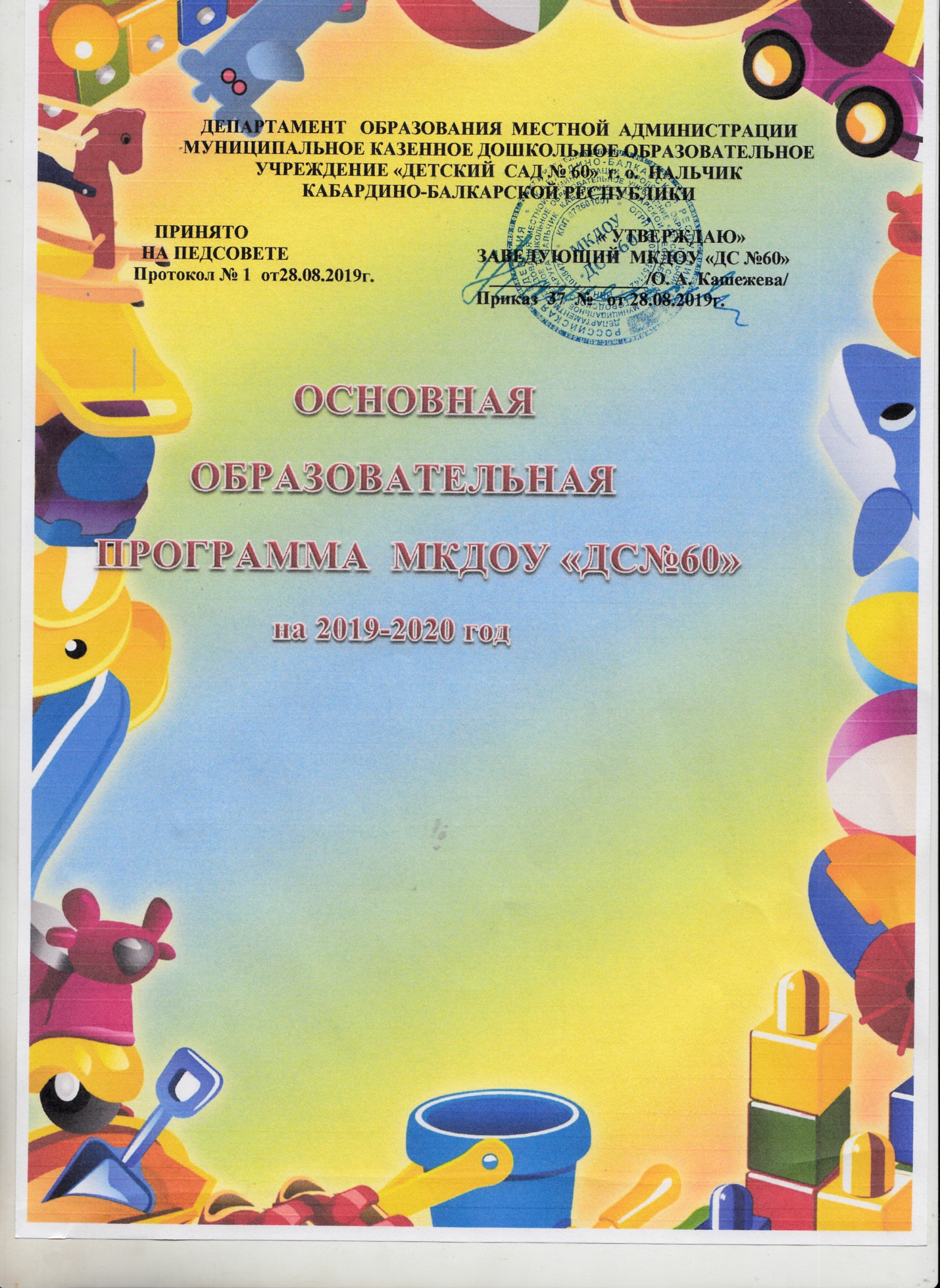 I	ЦЕЛЕВОЙ  РАЗДЕЛ  ПРОГРАММЫ1.1.  Пояснительная запискаОсновная образовательная программа разработана  рабочей группой педагогов МКДОУ ДС№60  в составе: Кашежевой О. А., Науржановой М. Х., Бараовой Р. М., Алиловой А.М., Поситнева С. В., Табуховой А. Х..Программа спроектирована с учетом ФГОС дошкольного образования, особенностей  образовательного учреждения, региона и муниципалитета,  образовательных потребностей и запросов  обучающиеся. Определяет цель, задачи, планируемые результаты, содержание и организацию образовательного процесса на ступени и дошкольного образования.Кроме того, учтены положения, используемые  в ДОУ общеобразовательной программы дошкольного образования «Детство».Основная образовательная программа МКДОУ Д С №60 разработана в соответствии с основными нормативно-правовыми документами по дошкольному воспитанию:-  Федеральный закон от 29.12.2012  № 273-ФЗ  «Об образовании в Российской Федерации»;- Федеральный государственный образовательный стандарт дошкольного образования (Утвержден приказом Министерства образования и науки Российской Федерации от 17 октября . N 1155);-«Порядок организации и осуществления образовательной деятельности по основным общеобразовательным программа – образовательным программа дошкольного образования» (приказ Министерства образования и науки РФ от 30 августа 2013 года №1014 г. Москва); - Санитарно-эпидемиологические требования к устройству, содержанию и организации режима работы  дошкольных образовательных организаций» (Утверждены постановлением Главного государственного санитарного врача Российской  от 15 мая 2013 года №26  «Об утверждении САНПИН» 2.4.3049-13)- Устав МКДОУ ДС №60- Примерной основной общеобразовательной программы дошкольного образования «Детство» под ред. Т.Н. Бабаевой, А.Г. Гогоберидзе, О.В. Солнцевой  разработанной на основе и в соответствии с Федеральным государственным образовательным стандартом дошкольного образования.Общие сведения о ДОУЮридический адрес:360024 КБР г. Нальчик ул. Ингушская 9 »а»Фактический адрес:КБР г. Нальчик ул. Ингушская 9 »а»Телефоны: 8(8662)  97-63-89; 8(8662)97-32-65Адрес электронной почты: nshds-60 @ mail.ruАдрес сайта:  www.nal60nshds.ruЗаведующая   образовательным учреждением: Кашежева Ольга Аркадьевна высшая квалификационная категория, «Почетный работник общего образования РФ».МКДОУ ДС № 60 имеет государственную лицензию на осуществление образовательной деятельности регистрационный номер № 1733 от 27.10.2014 года.Проектная мощность - 200, наполняемость -237, функционируют 9 групп, из них 2 группы для детей с общим недоразвитием речи.ДОУ расположен в микрорайоне «Молодежный», в ближайшем окружении: МКОУ СОШ № 25, детская библиотека, сквер.          ДОУ осуществляет свою образовательную, правовую, хозяйственную деятельность на основе законодательных  нормативных  документов:-  Устав ДОУ, утверждённый приказом руководителя Департамента  образования Местной администрации   г. о. Нальчик №266 от 29.09.2014г.- Лицензия на право осуществления образовательной деятельности №1733 выданный Министерством образования, науки и по делам молодежи КБР от 27.10.2014г. 1.1.1. Цели и задачи реализации программы дошкольного образованияЦель и задачи деятельности ДОУ по реализации основной образовательной программы определяются ФГОС дошкольного образования, Устава ДОУ, реализуемой общеобразовательной программой дошкольного образования «Детство» под ред. Т.Н. Бабаевой, А.Г. Гогоберидзе, О.В. Солнцевой,  на основе анализа результатов предшествующей педагогической деятельности, потребностей детей и родителей, социума, в котором находится дошкольное образовательное учреждение. Цель реализации основной образовательной программы  дошкольного  образования в соответствии с ФГОС дошкольного образования - развитие личности детей дошкольного возраста в различных видах общения и деятельности с учетом их возрастных, индивидуальных психологических и физиологических особенностей.Программа направлена на:создание условий развития ребенка, открывающих возможности для его позитивной социализации, его личностного развития, развития инициативы и творческих способностей на основе сотрудничества со взрослыми и сверстниками и соответствующим возрасту видам деятельности;на создание развивающей образовательной среды, которая представляет собой систему условий социализации и индивидуализации детей.Достижение поставленной цели предусматривает решение следующих задач:1. Охрана и укрепление физического и психического здоровья детей, в том числе их эмоционального благополучия;2. Обеспечение равных возможностей для полноценного развития каждого ребенка в период дошкольного детства независимо от места жительства, пола, нации, языка, социального статуса, психофизиологических и других особенностей (в том числе ограниченных возможностей здоровья).3.Обеспечение преемственности целей, задач и содержания образования, реализуемых в рамках образовательных программ различных уровней (далее - преемственность основных образовательных программ дошкольного и начального общего образования).4. Создание благоприятных условий развития детей в соответствии с их возрастными и индивидуальными особенностями и склонностями, развития способностей и творческого потенциала каждого ребенка как субъекта отношений с самим собой, другими детьми, взрослыми и миром.5.Объединение обучения и воспитания в целостный образовательный процесс на основе духовно-нравственных и социокультурных ценностей и принятых в обществе правил и норм поведения в интересах человека, семьи, общества.6. Формирование общей культуры личности детей, в том числе ценностей здорового образа жизни, развития их социальных, нравственных, эстетических, интеллектуальных, физических качеств, инициативности, самостоятельности и ответственности ребенка, формирования предпосылок учебной деятельности.7.   Обеспечение вариативности и разнообразия содержания Программ и организационных форм дошкольного образования, возможности формирования Программ различной направленности с учетом образовательных потребностей, способностей и состояния здоровья детей.8. Формирование социокультурной среды, соответствующей возрастным, индивидуальным, психологическим и физиологическим особенностям детей.9. Обеспечение психолого-педагогической поддержки семьи и повышения компетентности родителей (законных представителей) в вопросах развития и образования, охраны и укрепления здоровья детей.В Уставе ДОУ основными целями являются: - создание условий для реализации гарантированного гражданам Российской Федерации права на получение общедоступного и бесплатного дошкольного образования;- осуществление необходимой коррекции недостатков в речевом развитии обучающихся;- воспитание с учетом возрастных категорий обучающихся гражданственности, уважения к правам и свободам человека, любви к окружающей природе, Родине, семье;-обеспечение познавательно-речевого, социально-личностного, художественно-эстетического и физического развития обучающихся;-охрана жизни и укрепление физического и психического здоровья обучающихся.Уточняя и дополняя задачи реализации образовательной программы, необходимо отметить, что средствами   программы «Детство»  осуществляется решение  следующих задач: — укрепление физического и психического здоровья ребенка, формированиеоснов его двигательной и гигиенической культуры;— целостное развитие ребенка как субъекта посильных дошкольнику видовдеятельности;- обогащенное развитие ребенка, обеспечивающее единый процесссоциализации-индивидуализации с учетом детских потребностей, возможностей и способностей;— развитие на основе разного образовательного содержания эмоциональнойотзывчивости, способности к сопереживанию, готовности к проявлению гуманного отношения в детской деятельности, поведении, поступках;— развитие познавательной активности, любознательности, стремления ксамостоятельному познанию и размышлению, развитие умственных способностей и речи ребенка;— пробуждение творческой активности и воображения ребенка, желаниявключаться в творческую деятельность;— органичное вхождение ребенка в современный мир, разнообразноевзаимодействие дошкольников с различными сферами культуры: с изобразительным искусством и музыкой, детской литературой и родным языком, экологией, математикой, игрой;— приобщение ребенка к культуре своей страны и воспитание уважения кдругим народам и культурам;— приобщение ребенка к красоте, добру, ненасилию, ибо важно, чтобыдошкольный возраст стал временем, когда у ребенка пробуждается чувство своей сопричастности к миру, желание совершать добрые поступкиОбогащение содержания образовательного процесса осуществляется так жеза счет программ дополнительного образования:- физкультурно-оздоровительной направленности;- художественно-эстетической направленности.Разработанная программа  предусматривает включение обучающихся в процессы ознакомления с региональными особенностями родного  края.Основной целью работы  является развитие духовно-нравственной культуры ребенка, формирование ценностных ориентаций средствами традиционной народной культуры родного края.1.1.2.  Принципы и подходы к реализации программыПредставляется целесообразным выделение нескольких групп принципов формирования программы:Принципы, сформулированные  на основе требований  ФГОС 1. Поддержка разнообразия детства; сохранение уникальности и самоценности детства как важного этапа в общем развитии человека, самоценность детства - понимание (рассмотрение) детства как периода жизни значимого самого по себе, без всяких условий; значимого тем, что происходит с ребенком сейчас, а не тем, что этот период есть период подготовки к следующему периоду.2. Личностно-развивающий и гуманистический характер взаимодействия взрослых (родителей (законных представителей), педагогических и иных работников  ДОУ) и детей.3.  Уважение личности ребенка.4.  Реализация программы в формах, специфических для детей данной возрастной группы, прежде всего в форме игры, познавательной и исследовательской деятельности, в форме творческой активности, обеспечивающей художественно-эстетическое развитие ребенка.Основные принципы дошкольного образования1. Полноценное проживание ребенком всех этапов детства (младенческого, раннего и дошкольного возраста), обогащение (амплификация) детского развития.2.Построение образовательной деятельности на основе индивидуальных особенностей каждого ребенка, при котором сам ребенок становится активным в выборе содержания своего образования, становится субъектом образования (далее - индивидуализация дошкольного образования).3.Содействие и сотрудничество детей и взрослых, признание ребенка полноценным участником (субъектом) образовательных отношений.4.Поддержка инициативы детей в различных видах деятельности.5. Сотрудничество  ДОУ с семьей.6.Приобщение детей к социокультурным нормам, традициям семьи, общества и государства.7.Формирование познавательных интересов и познавательных действий ребенка в различных видах деятельности.8.Возрастная адекватность дошкольного образования (соответствие условий, требований, методов возрасту и особенностям развития).9.Учет этнокультурной ситуации развития детей.Принципы, сформулированные на основе особенностей программы «Детство»: Программа является современной интегративной программой, реализующей деятельностный подход к развитию ребенка и культурологический подход к отбору содержания образования.Принципы:принцип развивающего образования, целью которого является психическое развитие ребенка;принципы научной обоснованности и практической применимости, основывается на базовых положениях возрастной психологии и дошкольной педагогики;решение поставленные цели и задачи на разумном минимально необходимом и достаточном материале, не допуская перегруженности детей;единство воспитательных, развивающих и обучающих целей и задач образования дошкольников;принципа интеграции образовательных областей в соответствии с возрастными возможностями и особенностями детей, а также спецификой  образовательных  областей;принцип комплексно-тематического построения образовательного процесса. Данный подход подразумевает широкое использование разнообразных форм работы с детьми как в совместной деятельности взрослого и детей, так и в самостоятельной деятельности детей и использует ведущую деятельность дошкольника — игру как основу организации жизнедеятельности детского сообщества.Основные участники реализации Программы: дети дошкольного возраста, педагоги, родители (законные представители). Содержание Программы учитывает особенности контингента семей, возрастные и индивидуальные особенности детей. Детский сад посещает 237 детей от 2 лет до 7 лет. В МКДОУ «Детский сад № 60» функционирует 9 возрастных групп: 1 младшая группа (для детей от 2 до 3 лет) 2 2 младшие группы  (для детей от 3 – до 4 лет) Средняя группа (для детей от 4 – до 5 лет) 2 старшие группы (для детей от 5 – до 6 лет)2 подготовительные группы (для детей от 6 до 7 лет)2 логопедические группы (для детей с ОНР от 5до7лет) Дошкольное учреждение работает по графику, утвержденному учредителем (12-часовое пребывание). Группы функционируют в режиме 5-дневной рабочей недели. По наполняемости группы соответствуют требованиям СанПин 2.4.1.3049-13. Все группы однородны по возрастному составу детей: 2-3; 3-4; 4-5; 5-6; 6-7 лет. Воспитание и обучение в детском саду носит светский, общедоступный характер и ведется на русском языке. 1.2. Значимые для разработки Программы характеристики, втом числехарактеристики особенностей развития детей раннего и дошкольного возраста1.3. Планируемые результаты освоения Программы     Специфика дошкольного детства (гибкость, пластичность развития ребенка, высокий разброс вариантов его развития, его непосредственность и непроизвольность) не позволяет требовать от ребенка дошкольного возраста достижения конкретных образовательных результатов и обусловливает необходимость определения результатов освоения образовательной программы в виде целевых ориентиров. Согласно Приказа Министерства образования и науки Российской Федерации от 17 октября 2013 г. N 1155 г. "Об утверждении федерального государственного образовательного стандарта дошкольного образования" результаты освоения Программы представлены в виде целевых ориентиров дошкольного образования, которые представляют собой социально-нормативные возрастные характеристики возможных достижений ребенка на этапе завершения уровня дошкольного образования. Это ориентир для педагогов и родителей, обозначающий направленность воспитательной деятельности взрослых. 1.3.1. Целевые ориентиры образования для детей I младшей группы.1. Ребенок интересуется окружающими предметами и активно действует с ними; эмоционально вовлечен в действия с игрушками и другими предметами, стремится проявлять настойчивость в достижении результата своих действий.2. Использует специфические, культурно-фиксированные предметные действия, знает назначение бытовых предметов (ложки, расчески, карандаша и пр.) и умеет пользоваться ими. Владеет простейшими навыками самообслуживания; стремится проявлять самостоятельность в бытовом и игровом поведении; проявляет навыки опрятности.3. Проявляет отрицательное отношение к грубости, жадности.4. Соблюдает правила элементарной вежливости (самостоятельно или по напоминанию говорит «спасибо», «здравствуйте», «до свидания», «спокойной ночи» (в семье, в группе));  имеет первичные представления об элементарных правилах поведения в детском саду, дома, на улице и старается соблюдать их.5. Владеет активной речью, включенной в общение; может обращаться с вопросами и просьбами, понимает речь взрослых; знает названия окружающих предметов и игрушек. Речь становится полноценным средством общения с другими детьми.6. Стремится к общению со взрослыми и активно подражает им в движениях и действиях; появляются игры, в которых ребенок воспроизводит действия взрослого. Эмоционально откликается на игру, предложенную взрослым, принимает игровую задачу.7. Проявляет интерес к сверстникам; наблюдает за их действиями и подражает им. Умеет играть рядом со сверстниками, не мешая им. Проявляет интерес к совместным играм небольшими группами.8. Проявляет интерес к окружающему миру природы, с интересом участвует в сезонных наблюдениях.9. Проявляет интерес к стихам, песням и сказкам, рассматриванию картинок, стремится двигаться под музыку; эмоционально откликается на различные произведения культуры и искусства.10. С пониманием следит за действиями героев кукольного театра; проявляет желание участвовать в театрализованных и сюжетно-ролевых играх.11. Проявляет интерес к продуктивной деятельности (рисование, лепка, конструирование, аппликация).12. У ребенка развита крупная моторика, он стремится осваивать различные виды движений (бег, лазанье, перешагивание и пр.). С интересом участвует в подвижных играх с простым содержанием, несложными движениями.1.3.1. Целевые ориентиры образования для детей II младшей группы.1. Ребенок может спокойно, не мешая другому ребенку, играть рядом, объединяться в игре с общей игрушкой, участвовать в несложной совместной практической деятельности.2. Проявляет стремление к положительным поступкам, но взаимоотношения зависят от ситуации и пока еще требуют постоянного внимания воспитателя. 3. Активно участвует в разнообразных видах деятельности: в играх, двигательных упражнениях, в действиях по обследованию свойств и качеств предметов и их использованию, в рисовании, лепке, речевом общении, в творчестве. 4. Принимает цель, в играх, в предметной и художественной деятельности по показу и побуждению взрослых ребенок доводит начатую работу до определенного результата. 5. Охотно включается в совместную деятельность со взрослым, подражает его действиям, отвечает на вопросы взрослого и комментирует его действия в процессе совместной игры, выполнения режимных моментов. Проявляет интерес к сверстникам, к взаимодействию в игре, в повседневном общении и бытовой деятельности.6. Владеет игровыми действиями с игрушками и предметами- заместителями, разворачивает игровой сюжет из нескольких эпизодов, приобрел первичные умения ролевого поведения. Способен предложить собственный замысел и воплотить его в игре, рисунке, постройке.7. Значительно увеличился запас слов, совершенствуется грамматический строй речи, ребенок пользуется не только простыми, но и сложными предложениями.8. Владеет элементарной культурой поведения во время еды за столом, навыками самообслуживания: умывания, одевания. Правильно пользуется предметами личной гигиены (полотенцем, носовым платком, расческой).9. Проявляет стремление к наблюдению, сравнению, обследованию свойств и качеств предметов, использованию сенсорных эталонов (круг, квадрат, треугольник), к простейшему экспериментированию с предметами и материалами. В совместной с педагогом познавательной деятельности переживает чувство удивления, радости познания мира.10. Знает свои имя, фамилию, пол, возраст. Осознает свои отдельные умения и действия, которые самостоятельно освоены («Я умею строить дом»), узнает дом, квартиру, в которой живет, детский сад, группу, своих воспитателей, няню. Знает членов своей семьи и ближайших родственников.11. Освоил некоторые нормы и правила поведения, связанные с определенными разрешениями и запретами («можно», «нужно», «нельзя»), может увидеть несоответствие поведения другого ребенка нормам и правилам поведения. Испытывает удовлетворение от одобрения правильных действий взрослыми. Внимательно вслушивается в речь и указания взрослого, принимает образец. Следуя вопросам взрослого, рассматривает предметы, игрушки, иллюстрации, слушает комментарии.Целевые ориентиры образования для детей средней группы.1. Ребенок может применять усвоенные знания и способы деятельности для решения несложных задач, поставленных взрослым. 2. Доброжелателен в общении со сверстниками в совместных делах; проявляет интерес к разным видам деятельности, активно участвует в них. 3. Овладевает умениями экспериментирования и при содействии взрослого активно использует их для решения интеллектуальных и бытовых задач. Сформированы специальные умения и навыки (речевые, изобразительные, музыкальные, конструктивные и др.), необходимые для осуществления различных видов детской деятельности.4. Откликается на эмоции близких людей и друзей. Испытывает радость от общения с животными и растениями, как знакомыми, так и новыми для него. Сопереживает персонажам сказок. Эмоционально реагирует на художественные произведения, мир природы.5. Проявляет стремление к общению со сверстниками, нуждается в содержательных контактах со сверстниками по поводу игрушек, совместных игр, общих дел, налаживаются первые дружеские связи между детьми. По предложению воспитателя может договориться со сверстником. Стремится к самовыражению в деятельности, к признанию и уважению сверстников.6. В играх наблюдается разнообразие сюжетов. Называет роль до начала игры, обозначает свою новую роль по ходу игры. Проявляет самостоятельность в выборе и использовании предметов - заместителей, с интересом включается в ролевой диалог со сверстниками. Выдвигает игровые замыслы, инициативен в развитии игрового сюжета. Вступает в ролевой диалог. В играх с правилами принимает игровую задачу, проявляет интерес к результату.7. Речевые контакты становятся более длительными и активными. Для привлечения и сохранения внимания сверстника ребенок использует средства интонационной речевой выразительности (силу голоса, интонацию, ритм и темп речи). Выразительно читает стихи, пересказывает короткие рассказы, передавая свое отношение к героям. Использует в речи слова участия, эмоционального сочувствия, сострадания для поддержания сотрудничества, установления отношений со сверстниками и взрослыми. С помощью образных средств языка передает эмоциональные состояния людей и животных.8. Движения стали значительно более уверенными и разнообразными. Ребенок испытывает острую потребность в движении, отличается высокой возбудимостью. 9. Выполняет доступные возрасту гигиенические процедуры, соблюдает элементарные правила здорового образа жизни: рассказывает о последовательности и необходимости выполнения культурно-гигиенических навыков. Самостоятелен в самообслуживании, сам ставит цель, видит необходимость выполнения определенных действий. В привычной обстановке самостоятельно выполняет знакомые правила общения со взрослыми здоровается и прощается, говорит «спасибо» и «пожалуйста». По напоминанию взрослого старается придерживаться основных правил поведения в быту и на улице.10. Отличается высокой активностью и любознательностью. Задает много вопросов поискового характера: «Почему?», «Зачем?», «Для чего?», стремится установить связи и зависимости в природе, социальном мире. Владеет основными способами познания, имеет некоторый опыт деятельности и запас представлений об окружающем; с помощью воспитателя активно включается в деятельность экспериментирования. В процессе совместной исследовательской деятельности активно познает и называет свойства и качества предметов, особенности объектов природы, обследовательские действия.11. Имеет представления: - о себе: знает свое имя полное и краткое, фамилию, возраст, пол. Осознает некоторые свои умения («умею рисовать» и пр.), знания («знаю, о чем эта сказка»), Стремится узнать от взрослого некоторые сведения о своем организме (для чего нужны руки, ноги, глаза, ресницы и пр.); - о семье: знает состав своей семьи, рассказывает о деятельности членов своей семьи, о происшедших семейных событиях, праздниках, о любимых игрушках, домашних животных; - об обществе (ближайшем социуме), его культурных ценностях: беседует с воспитателем о профессиях работников детского сада: помощника воспитателя, повара, медицинской сестры, воспитателя, прачки; - о государстве: знает название страны и города, в котором живет, хорошо ориентируется в ближайшем окружении.12. Владеет разными способами деятельности, проявляет самостоятельность, стремится к самовыражению. Поведение определяется требованиями со стороны взрослых и первичными ценностными представлениями о том, «что такое хорошо и что такое плохо» (например, нельзя драться, нехорошо ябедничать, нужно делиться, нужно уважать взрослых и пр.).Целевые ориентиры образования для детей старшей группы.1. Ребенок проявляет самостоятельность в разнообразных видах деятельности, стремится к проявлению творческой инициативы. Может самостоятельно поставить цель, обдумать путь к ее достижению, осуществить замысел и оценить полученный результат с позиции цели.2. Понимает состояния взрослых и других детей, выраженные в мимике, пантомимике, действиях, интонации речи, проявляет готовность помочь, сочувствие. Способен находить общие черты в настроении людей, музыки, природы, картины, скульптурного изображения. Высказывает свое мнение о причинах того или иного эмоционального состояния людей, понимает некоторые образные средства, которые используются для передачи настроения в изобразительном искусстве, музыке, в художественной литературе.3. Дети могут самостоятельно или с небольшой помощью воспитателя объединяться для совместной деятельности, определять общий замысел, распределять роли, согласовывать действия, оценивать полученный результат и характер взаимоотношений. Ребенок стремится регулировать свою активность: соблюдать очередность, учитывать права других людей. Проявляет инициативу в общении — делится впечатлениями со сверстниками, задает вопросы.4. Может предварительно обозначить тему игры, заинтересован совместной игрой. Согласовывает в игровой деятельности свои интересы и интересы партнеров, умеет объяснить замыслы, адресовать обращение партнеру. Проявляет интерес к игровому экспериментированию, к развивающим и познавательным играм; в играх с готовым содержанием и правилами действуют в точном соответствии с игровой задачей и правилами.6. Ребенок имеет богатый словарный запас. Речь чистая, грамматически правильная, выразительная. Значительно увеличивается запас слов, совершенствуется грамматический строй речи, появляются элементарные виды суждений об окружающем. Ребенок пользуется не только простыми, но и сложными предложениями.7. Проявляет интерес к физическим упражнениям. Ребенок правильно выполняет физические упражнения, проявляет самоконтроль и самооценку. Может самостоятельно придумать и выполнить несложные физические упражнения.8. Самостоятельно выполняет основные культурно- гигиенические процессы (культура еды, умывание, одевание), владеет приемами чистки одежды и обуви с помощью щетки. Самостоятельно замечает, когда нужно вымыть руки или причесаться. Освоил отдельные правила безопасного поведения, способен рассказать взрослому о своем самочувствии и о некоторых опасных ситуациях, которых нужно избегать. Проявляет уважение к взрослым. Умеет интересоваться состоянием здоровья близких людей, ласково называть их. Стремится рассказывать старшим о своих делах, любимых играх и книгах. Внимателен к поручениям взрослых, проявляет самостоятельность и настойчивость в их выполнении, вступает в сотрудничество.9. Проявляет интеллектуальную активность. Может принять и самостоятельно поставить познавательную задачу и решить ее доступными способами. Проявляет интеллектуальные эмоции, догадку и сообразительность, с удовольствием экспериментирует. Испытывает интерес к событиям, находящимся за рамками личного опыта, интересуется событиями прошлого и будущего, жизнью родного города и страны, разными народами, животным и растительным миром.10. Знает свое имя, отчество, фамилию, пол, дату рождения, адрес, номер телефона, членов семьи, профессии родителей. Располагает некоторыми сведениями об организме, назначении отдельных органов, условиях их нормального функционирования. Охотно рассказывает о себе, событиях своей жизни, мечтах, достижениях, увлечениях. Имеет положительную самооценку, стремится к успешной деятельности. Имеет представления о семье, семейных и родственных отношениях, знает, как поддерживаются родственные связи, как проявляются отношения любви и заботы в семье, знает некоторые культурные традиции и увлечения членов семьи. Имеет представление о значимости профессий родителей, устанавливает связи между видами труда. Имеет развернутые представления о родном городе. Знает название своей страны, ее государственные символы, испытывает чувство гордости своей страной. Имеет некоторые представления о природе родной страны, достопримечательностях России и родного города. Имеет представления о многообразии растений и животных, их потребностях как живых организмов, владеет представлениями об уходе за растениями, некоторыми животными, стремится применять имеющиеся представления в собственной деятельности.11. Соблюдает установленный порядок поведения в группе, ориентируется в своем поведении не только на контроль воспитателя, но и на самоконтроль на основе известных правил, владеет приемами справедливого распределения игрушек, предметов. Понимает, почему нужно выполнять правила культуры поведения, представляет последствия своих неосторожных действий для других детей. Стремится к мирному разрешению конфликтов.12. Слушает и понимает взрослого, действует по правилу или образцу в разных видах деятельности, способен к произвольным действиям, самостоятельно планирует и называет два-три последовательных действия, способен удерживать в памяти правило, высказанное взрослым, и действовать по нему без напоминания, способен аргументировать свои суждения, стремится к результативному выполнению работы в соответствии с темой, к позитивной оценке результата взрослым.Целевые ориентиры на этапе завершения дошкольного образования:1. Ребенок овладевает основными культурными средствами, способами деятельности, проявляет инициативу и самостоятельность в разных видах деятельности - игре, общении, познавательно-исследовательской деятельности, конструировании и др.; способен выбирать себе род занятий, участников по совместной деятельности.2. Ребенок обладает установкой положительного отношения к миру, к разным видам труда, другим людям и самому себе, обладает чувством собственного достоинства; активно взаимодействует со сверстниками и взрослыми, участвует в совместных играх.3. Способен договариваться, учитывать интересы и чувства других, сопереживать неудачам и радоваться успехам других, адекватно проявляет свои чувства, в том числе чувство веры в себя, старается разрешать конфликты. Умеет выражать и отстаивать свою позицию по разным вопросам.4. Способен сотрудничать и выполнять как лидерские, так и исполнительские функции в совместной деятельности.5. Понимает, что все люди равны вне зависимости от их социального происхождения, этнической принадлежности, религиозных и других верований, их физических и психических особенностей.6. Проявляет эмпатию по отношению к другим людям, готовность прийти на помощь тем, кто в этом нуждается.7. Проявляет умение слышать других и стремление быть понятым другими.8. Ребенок обладает развитым воображением, которое реализуется в разных видах деятельности, и прежде всего в игре; владеет разными формами и видами игры, различает условную и реальную ситуации; умеет подчиняться разным правилам и социальным нормам. Умеет распознавать различные ситуации и адекватно их оценивать.9. Ребенок достаточно хорошо владеет устной речью, может выражать свои мысли и желания, использовать речь для выражения своих мыслей, чувств и желаний, построения речевого высказывания в ситуации общения, выделять звуки в словах, у ребенка складываются предпосылки грамотности.10. У ребенка развита крупная и мелкая моторика; он подвижен, вынослив, владеет основными движениями, может контролировать свои движения и управлять ими.11. Ребенок способен к волевым усилиям, может следовать социальным нормам поведения и правилам в разных видах деятельности, во взаимоотношениях со взрослыми и сверстниками, может соблюдать правила безопасного поведения и навыки личной гигиены.12. Проявляет ответственность за начатое дело.13. Ребенок проявляет любознательность, задает вопросы взрослым и сверстникам, интересуется причинно-следственными связями (как? почему? зачем?), пытается самостоятельно придумывать объяснения явлениям природы и поступкам людей; склонен наблюдать, экспериментировать. Обладает начальными знаниями о себе, о природном и социальном мире, в котором он живет; знаком с произведениями детской литературы, обладает элементарными представлениями из области живой природы, естествознания, математики, истории и т.п.; способен к принятию собственных решений, опираясь на свои знания и умения в различных видах деятельности.14. Открыт новому, то есть проявляет желание узнавать новое, самостоятельно добывать новые знания; положительно относится к обучению в школе.15. Проявляет уважение к жизни (в различных ее формах) и заботу об окружающей среде.16. Эмоционально отзывается на красоту окружающего мира, произведения народного и профессионального искусства (музыку, танцы, театральную деятельность, изобразительную деятельность и т.д.).17. Проявляет патриотические чувства, ощущает гордость за свою страну, ее достижения, имеет представление о ее географическом разнообразии, многонациональности, важнейших исторических событиях.18. Имеет первичные представления о себе семье, традиционных семейных ценностях, включая традиционные гендерные ориентации, проявляет уважение к своему и противоположному полу.19. Соблюдает элементарные общепринятые нормы, имеет первичные ценностные представления о том, «что такое хорошо и что такое плохо», стремится поступать хорошо; проявляет уважение к старшим и заботу о младших.20. Имеет начальные представления о здоровом образе жизни. Воспринимает здоровый образ жизни как ценность.Целевые ориентиры используются педагогами для:а) построения образовательной деятельности во всех возрастных дошкольных группах с учётом целей дошкольного образования, общих для всего образовательного пространства РФ;б) решения задач:- формирования Программы;- анализа профессиональной деятельности;- взаимодействия с семьями;в) изучения характеристик образования детей дошкольного возраста;г) информирования родителей и общественности относительно целей дошкольного образования, общих для всего образовательного пространства РФ.Согласно Закону № 273-ФЗ от 29.12.2012г. «Об образовании в РФ», ст. 64, ч.2, целевые ориентиры дошкольного образования:  не подлежат непосредственной оценке, в том числе в виде педагогической диагностики (мониторинга);  не являются основанием для их формального сравнения с реальными достижениями детей;  не являются основой объективной оценки соответствия установленным требованиям образовательной деятельности и подготовки детей; Освоение Программы не сопровождается проведением промежуточных аттестаций и итоговой аттестации воспитанников. Они являются ориентирами для:  построения образовательной политики на соответствующих уровнях с учетом целей дошкольного образования, общих для всего образовательного пространства Российской Федерации;  решения задач: - формирования Программы; - анализа профессиональной деятельности; - взаимодействия с семьями; изучения характеристик образования детей в возрасте от 2 месяцев до 8 лет;  информирования родителей (законных представителей) и общественности относительно целей дошкольного образования, общих для всего образовательного пространства Российской Федерации. Целевые ориентиры выступают основаниями преемственности дошкольного и начального общего образования. При соблюдении требований к условиям реализации Программы целевые ориентиры предполагают формирование у детей дошкольного возраста предпосылок к учебной деятельности на этапе завершения ими дошкольного образования. Программой предусмотрена система мониторинга динамики развития детей, динамики их образовательных достижений, основанная на методе наблюдения и включающая в себя:  педагогические наблюдения, педагогическую диагностику, связанную с оценкой эффективности педагогических действий с целью их дальнейшей оптимизации;  детские портфолио, фиксирующие достижения ребенка в ходе образовательной деятельности; Педагогическая диагностика и оценка проводятся в ходе наблюдений за деятельностью детей во время режимных моментов и специально организованной деятельности. Инструментарий для педагогической диагностики – это карты наблюдений детского развития, которые позволяют фиксировать индивидуальную динамику и перспективы развития каждого ребенка в процессе:  игровой деятельности (продолжительность игры, ее завершенность, соблюдение правил игры, ее замысел);  познавательной деятельности;   общения со взрослыми и сверстниками;  художественной деятельности;  физического развития (важны изменения в развитии физических качеств);  проектной деятельности (инициативность, умение планировать деятельность, ответственность) Результаты педагогической диагностики (мониторинга) могут использоваться исключительно для решения следующих образовательных задач:  индивидуализации образования (в том числе поддержки ребенка, построения его образовательной траектории или профессиональной коррекции особенностей его развития); оптимизации работы с группой детей. Результаты оценивания фиксируются в картах наблюдений. Они используются исключительно для дальнейшего планирования образовательной деятельности в группах и индивидуальной работы с отдельными детьми. Технология педагогической диагностики индивидуального развития детей в части освоения обязательной части программы проводятся по методике Верещагиной Н. ВII. СОДЕРЖАТЕЛЬНЫЙ РАЗДЕЛ2.1. Ранний возраст Дошкольник от рождения до 3 летОсновная образовательная программа муниципального казенного  дошкольного образовательного учреждения «Детский сад № 60 обеспечивает разностороннее развитие детей в возрасте от 2 до 7 лет с учетом их возрастных и индивидуальных особенностей по образовательным областям: социально – коммуникативное развитие; познавательное развитие;речевое развитие; художественно – эстетическое развитие; физическое развитие. Все они способствую личностному развитию детей раннего и дошкольного возраста. Программа обеспечивает достижение воспитанниками готовности к школе. Конкретное содержание указанных образовательных областей зависит от возрастных и индивидуальных особенностей детей, определяется целями и задачами Программы и может реализовываться в различных видах деятельности (общении, игре, познавательно исследовательской деятельности - как сквозных механизмах развития ребенка):-в раннем возрасте (1 год - 3 года): предметная деятельность и игры с составными и динамическими игрушками; экспериментирование с материалами и веществами (песок, вода, тесто и пр.),  общение с взрослым и совместные игры со сверстниками под руководством взрослого,  самообслуживание и действия с бытовыми предметами-орудиями (ложка, совок, лопатка и пр.), восприятие смысла музыки, сказок, стихов, рассматривание картинок, двигательная активность.-для детей дошкольного возраста (3 года - 8 лет) игровая (включающая сюжетно-ролевую игру, игру с правилами и другие виды игры),  коммуникативная (общение и взаимодействие со взрослыми и сверстниками), познавательно-исследовательская (исследования объектов окружающего мира и экспериментирования с ними), восприятие художественной литературы и фольклора, самообслуживание и элементарный бытовой труд (в помещении и на улице), конструирование из разного материала, включая конструкторы, модули, бумагу, природный и иной материал,  изобразительная (рисование, лепка, аппликация), музыкальная (восприятие и понимание смысла музыкальных произведений, пение, музыкально-ритмические движения, игры на детских музыкальных инструментах) двигательная (овладение основными движениями) формы активности ребенка. Задачи психолого-педагогической работы по формированию физических, интеллектуальных и личностных качеств детей решаются интегрировано, в ходе освоения всех образовательных областей наряду с задачами, отражающими специфику каждой образовательной области, с обязательным психологическим сопровождением. При этом решение программных образовательных задач предусматривается не только в рамках непосредственно образовательной деятельности, но и в ходе режимных моментов — как в совместной деятельности взрослого и детей, так и в самостоятельной деятельности дошкольников. Таким образом, в содержательном разделе представлены:  описание модулей образовательной деятельности в соответствии с направлениями развития ребенка в пяти образовательных областях;  описание вариативных форм, способов, методов и средств реализации Программы с учетом возрастных индивидуальных – психологических особенностей воспитанников, специфики их образовательных потребностей, мотивов и интересов. 2.2. Игра , как особое пространство развития третьего года жизниТретий год жизни. Первая младшая группаЗадачи развития игровой деятельности детей:1. Развивать игровой опыт каждого ребенка.2. Способствовать отражению в игре представлений об окружающей действительности.3. Поддерживать первые творческие проявления детей.4. Воспитывать стремление к игровому общению со сверстниками.Четвертый год жизни. 2 младшая группаЗадачи воспитателя по развитию игровой деятельности конкретизируются с учетом разных игр:1. Развивать игровой опыт каждого ребенка.2. Поддерживать новые возможности игрового отражения мира.3. Развивать интерес к творческим проявлениям в игре и игровому общению со сверстниками.Пятый год жизни. Средняя группаВ средней группе воспитатель продолжает обогащение игрового опыта детей.Задачи развития игровой деятельности:1. Развивать все компоненты детской игры (обогащать тематику и виды игр, игровые действия, сюжеты, умения устанавливать ролевые отношения, создавать игровую обстановку, используя для этого реальные предметы и их заместители, действовать в реальной и воображаемой игровых ситуациях).2. Обогащать содержание детских игр, развивать воображение, творчество, интерес к игровому экспериментированию.3. Формировать умение следовать игровым правилам в дидактических, подвижных, развивающих играх.4. Воспитывать доброжелательные отношения между детьми, обогащать способы их игрового взаимодействия.Шестой год жизни. Старшая группаВ старшей группе необходимо создать условия для активной, разнообразной творческой игровой деятельности. Задачи развития игровой деятельности:1. Развивать умение играть на основе совместного со сверстниками сюжетосложения: сначала через передачу в игре знакомых сказок и историй, затем — через внесение изменений в знакомый сказочный сюжет (введение новой роли, действия, события), впоследствии — через сложение новых творческих сюжетов.2. Обогащать содержание сюжетных игр детей на основе знакомства с явлениями социальной действительности и отношениями людей (школа, магазин, больница, парикмахерская, путешествия и др.), активизировать воображение на основе сюжетов сказок и мультипликационных фильмов.3. Совершенствовать умение следовать игровым правилам в дидактических, подвижных, развивающих играх.4. Развивать умение сотрудничать со сверстниками в разных видах игр: формулировать собственную точку зрения, выяснять точку зрения своего партнера, сравнивать их и согласовывать при помощи аргументации.Седьмой год жизни. Подготовительная группаВ подготовительной группе важно обеспечить дальнейшее развитие самостоятельности в игре, интереса к новым видам игр, развивать игровое творчество детей. Игры с готовым содержанием и правилами содержат в себе черты будущей учебной деятельности. В них ребенок должен понять стоящую перед ним задачу (составить узор, найти правильный путь в лабиринте), осознать игровые правила (соблюдать очередность, учитывать запрещающие сигналы и знаки, продвигаться только по «своим» дорожкам, не произносить запретные слова), следить, чтобы правила соблюдались всеми играющими (если играют несколько партнеров), контролировать себя, добиваться выигрыша и первенства.Задачи развития игровой деятельности:1. Поддерживать проявления активности, самостоятельности и творчества детей в разных видах сюжетных игр; обогащать игровой опыт каждого ребенка на основе участия в интегративной деятельности (познавательной, речевой, продуктивной), включающей игру.2. Формировать умение не только следовать готовым игровым правилам в дидактических, подвижных, развивающих играх, но и самостоятельно создавать новые правила.3. Обогащать способы игрового сотрудничества со сверстниками, развивать дружеские взаимоотношения и способствовать становлению микрогрупп детей на основе интереса к разным видам игр.
2.3. Описание образовательной деятельности в соответствии с направлениями развития ребенка в пяти образовательных областях2.3.1.  Образовательная область «Социально-коммуникативное развитие» Социально - коммуникативное развитие направлено на усвоение норм и ценностей, принятых в обществе, включая моральные и нравственные ценности; развитие общения и взаимодействия ребенка со взрослыми и сверстниками; становление самостоятельности, целенаправленности и саморегуляции собственных действий; развитие социального и эмоционального интеллекта, эмоциональной отзывчивости, сопереживания, формирование готовности к совместной деятельности со сверстниками, формирование уважительного отношения и чувства принадлежности к своей семье и к сообществу детей и взрослых в Организации; формирование позитивных установок к различным видам труда и творчества; формирование основ безопасного поведения в быту, социуме, природе.  Обязательная часть определена соответствующим разделом авторской комплексной программы «Детство» под редакцией Т.И. Бабаева, А.Г. Гогоберидзе. Основные цели и задачи Третий год жизни. 1 младшая группа Задачи образовательной деятельности: 1. Способствовать благоприятной адаптации детей к детскому саду, поддерживать эмоционально-положительное состояние детей. 2. Развивать игровой опыт каждого ребенка, помогая детям отражать в игре представления об окружающей действительности. 3. Поддерживать доброжелательные взаимоотношения детей, развивать эмоциональную отзывчивость, привлекать к конкретным действиям помощи, заботы, участия (пожалеть, помочь, ласково обратиться). 4. Формировать элементарные представления о людях (взрослые, дети), об их внешнем виде, действиях, одежде, о некоторых ярко выраженных эмоциональных состояниях (радость, веселье, слезы), о семье и детском саде. 5. Способствовать становлению первичных представлений ребенка о себе, о своем возрасте, поле, о родителях и членах семьи. Развивать самостоятельность, уверенность, ориентацию на одобряемое взрослым поведение. Раздел «Дошкольник входит в мир социальных отношений» Четвертый год жизни. 2-я младшая группа Задачи образовательной деятельности: 1. Способствовать установлению положительных контактов между детьми, основанных на общих интересах к действиям с игрушками, предметами и взаимной симпатии. 2. Развивать эмоциональную отзывчивость, любовь к родителям, привязанность и доверие к воспитателю. 3. Помогать детям в освоении способов взаимодействия со сверстниками в игре, в повседневном общении и бытовой деятельности (спокойно играть рядом, обмениваться игрушками, объединяться в парной игре, вместе рассматривать картинки, наблюдать за домашними животными и пр.). 4. Постепенно приучать детей к выполнению элементарных правил культуры поведения в детском саду. Пятый год жизни. Средняя группа Задачи образовательной деятельности: 1. Воспитывать доброжелательное отношение к взрослым и детям: быть приветливым, проявлять интерес к действиям и поступкам людей, желание по примеру воспитателя помочь, порадовать окружающих. 2. Развивать эмоциональную отзывчивость к взрослым и детям, сопереживание героям литературных произведений, доброе отношение к животным и растениям. 3. Воспитывать культуру общения со взрослыми и сверстниками, желание выполнять правила: здороваться, прощаться, благодарить за услугу, обращаться к воспитателю по имени и отчеству, быть вежливыми в общении со старшими и сверстниками, учиться сдерживать отрицательные эмоции и действия. 4. Развивать стремление к совместным играм, взаимодействию в паре или небольшой подгруппе, к взаимодействию в практической деятельности. 5. Развивать в детях уверенность, стремление к самостоятельности, привязанность к семье, к воспитателю. Шестой год жизни. Старшая группа Задачи образовательной деятельности: 1. Воспитывать доброжелательное отношение к людям, уважение к старшим, дружеские взаимоотношения со сверстниками, заботливое отношение к малышам.  2. Развивать добрые чувства, эмоциональную отзывчивость, умение различать настроение и эмоциональное состояние окружающих людей и учитывать это в своем поведении. 3. Воспитывать культуру поведения и общения, привычки следовать правилам культуры, быть вежливым по отношению к людям, сдерживать непосредственные эмоциональные побуждения, если они приносят неудобство окружающим. 4. Развивать положительную самооценку, уверенность в себе, чувство собственного достоинства, желание следовать социально одобряемым нормам поведения, осознание роста своих возможностей и стремление к новым достижениям. Седьмой год жизни. Подготовительная группа Задачи образовательной деятельности: 1. Развивать гуманистическую направленность поведения: социальные чувства, эмоциональную отзывчивость, доброжелательность. 2. Воспитывать привычки культурного поведения и общения с людьми, основы этикета, правила поведения в общественных местах. 3. Обогащать опыт сотрудничества, дружеских взаимоотношений со сверстниками и взаимодействия со взрослыми. 4. Развивать начала социальной активности, желания на правах старших участвовать в жизни детского сада: заботиться о малышах, участвовать в оформлении детского сада к праздникам и пр. 5. Способствовать формированию положительной самооценки, уверенности в себе, осознания роста своих достижений, чувства собственного достоинства, стремления стать школьником. 6. Воспитывать любовь к своей семье, детскому саду, к родному городу, стране. Раздел «Формирование основ безопасного поведения в быту, социуме, природе»» Четвертый год жизни. 2 младшая группа Задачи образовательной деятельности: 1. Развивать интерес к правилам безопасного поведения. 2. Обогащать представления о правилах безопасного пользования предметами. 3. Формировать осторожное и осмотрительное отношение к потенциально опасным для человека ситуациям. Пятый год жизни. Средняя группа Задачи образовательной деятельности: 1. Обогащать представления детей об основных источниках и видах опасности в быту, на улице, в природе, в общении с незнакомыми людьми. 2. Продолжать знакомить детей с простейшими способами безопасного поведения в опасных ситуациях. 3. Формировать представления о правилах безопасного дорожного движения в качестве пешехода и пассажира транспортного средства. Шестой год жизни. Старшая группа Задачи образовательной деятельности: 1. Формировать представления детей об основных источниках и видах опасности в быту, на улице, в природе и способах безопасного поведения; о правилах безопасности дорожного движения в качестве пешехода и пассажира транспортного средства. 2. Формировать умения самостоятельного безопасного поведения в повседневной жизни на основе правил.  Седьмой год жизни. Подготовительная группа Задачи образовательной деятельности: 1. Продолжать формировать представления об опасных для человека ситуациях в быту, в природе и способах правильного поведения; о правилах безопасности дорожного движения в качестве пешехода и пассажира транспортного средства. 2. Воспитывать осторожное и осмотрительное отношение к потенциально опасным для человека ситуациям в общении, в быту, на улице, в природе. Раздел «Развиваем ценностное отношение к труду» Четвертый год жизни. 2 младшая группа Задачи образовательной деятельности: 1. Развивать интерес к труду взрослых в детском саду и в семье, представления о конкретных видах хозяйственно-бытового труда, направленных на заботу о детях (мытье посуды, уборка помещений детского сада и участка и пр.). 2. Воспитывать бережное отношение к предметам и игрушкам как результатам труда взрослых. 3. Приобщать детей к самообслуживанию (одевание, раздевание, умывание), способствовать развитию самостоятельности, уверенности, положительной самооценки. Пятый год жизни. Средняя группа Задачи образовательной деятельности: 1. Формировать представление об отдельных профессиях взрослых на основе ознакомления с конкретными видами труда; помочь увидеть направленность труда на достижение результата и удовлетворение потребностей людей. 2. Воспитывать уважение и благодарность взрослым за их труд, заботу о детях. 3. Вовлекать детей (в объеме возрастных возможностей) в простейшие процессы хозяйственно-бытового труда — от постановки цели до получения результата труда; при поддержке взрослого развивать умение контролировать качество результатов своего труда (не осталось ли грязи, насухо ли вытерто, убраны ли на место инструменты и материалы). 4. Способствовать дальнейшему развитию самостоятельности и уверенности в самообслуживании, желания включаться в повседневные трудовые дела в детском саду и семье. Шестой год жизни. Старшая группа Задачи образовательной деятельности: 1. Формировать у детей представления о профессиях, роли труда взрослых в жизни общества и каждого человека. Воспитывать уважение и благодарность к людям, создающим своим трудом разнообразные материальные и культурные ценности, необходимые современному человеку для жизни. 2. Обеспечивать развитие самостоятельности и инициативы в труде, расширять диапазон обязанностей в элементарной трудовой деятельности по самообслуживанию, хозяйственно-бытовому, ручному труду и конструированию, труду в природе в объеме возрастных возможностей старших дошкольников. 3. Способствовать развитию творческих способностей, позиции субъекта в продуктивных видах детского досуга на основе осознания ребенком собственных интересов, желаний и предпочтений. Седьмой год жизни. Подготовительная группа Задачи образовательной деятельности:  1. Формировать представление о труде как ценности общества, основы достойной и благополучной жизни страны, семьи и каждого человека, о разнообразии и взаимосвязи видов труда и профессий. 2. Формировать первоосновы экономического образа мышления, осознания материальных возможностей родителей, ограниченности ресурсов (продукты питания, вода, электричество и пр.) в современном мире. 3. Развивать интерес и самостоятельность детей в разных видах доступного труда, умение включаться в реальные трудовые связи со взрослыми и сверстниками через дежурство, выполнение трудовых поручений, ручной труд и пр. 4. Обеспечивать освоение умений сотрудничества в совместном труде, элементарного планирования, взаимодействия с партнерами, оценки результатов труда. 5. Воспитывать ответственность, добросовестность, стремление к участию в труде взрослых, оказанию посильной помощи. 2.3.2. Образовательная область «Познавательное развитие» Познавательное развитие предполагает развитие интересов детей, любознательности и познавательной мотивации; формирование познавательных действий, становление сознания; развитие воображения и творческой активности; формирование первичных представлений о себе, других людях, объектах окружающего мира, о свойствах и отношениях объектов окружающего мира (форме, цвете, размере, материале, звучании, ритме, темпе, количестве, числе, части и целом, пространстве и времени, движении и покое, причинах и следствиях и др.), о малой родине и Отечестве, представлений о социокультурных ценностях нашего народа, об отечественных традициях и праздниках, о планете Земля как общем доме людей, об особенностях ее природы, многообразии стран и народов мира. Обязательная часть определена соответствующим разделом авторской комплексной программой «Детство» под редакцией Т.И. Бабаева, А.Г. Гогоберидзе. Третий год жизни. Первая младшая группа Задачи образовательной деятельности: 1. Поддерживать интерес и активные действия детей с предметами, геометрическими телами и фигурами, песком, водой и снегом. 2. Формировать представления о сенсорных свойствах и качествах предметов окружающего мира, развитии разных видов детского восприятия: зрительного, слухового, осязательного, вкусового, обонятельного. 3. Формировать обследовательские действия в первоначальном виде; учить детей выделять цвет, форму, величину как особые признаки предметов, сопоставлять предметы между собой по этим признакам, используя один предмет в качестве образца, подбирая пары, группы. 4. Поддерживать положительные переживания детей в процессе общения с природой: радость, удивление, любопытство при восприятии природных объектов. 5. Содействовать запоминанию и самостоятельному употреблению детьми слов — названий свойств (цвет, форма, размер) и результатов сравнения по свойству (такой же, не такой, разные, похожий, больше, меньше). Четвертый год жизни. 2 младшая группа Задачи образовательной деятельности: 1. Поддерживать детское любопытство и развивать интерес детей к совместному со взрослым и самостоятельному познанию (наблюдать, обследовать, экспериментировать с разнообразными материалами). 2. Развивать познавательные и речевые умения по выявлению свойств, качеств и отношений объектов окружающего мира (предметного, природного, социального), способы обследования предметов (погладить, надавить, понюхать, прокатить, попробовать на вкус, обвести пальцем контур). 3. Формировать представления о сенсорных эталонах: цветах спектра, геометрических фигурах, отношениях по величине и поддерживать использование их в самостоятельной деятельности (наблюдении, игре-экспериментировании, развивающих и дидактических играх и других видах деятельности). 4. Обогащать представления об объектах ближайшего окружения и поддерживать стремление отражать их в разных продуктах детской деятельности. 5. Развивать представления детей о взрослых и сверстниках, особенностях их внешнего вида, о делах и добрых поступках людей, о семье и родственных отношениях. 6. Расширять представления детей о детском саде и его ближайшем окружении. Пятый год жизни. Средняя группа Задачи образовательной деятельности: 1. Обогащать сенсорный опыт детей, развивать целенаправленное восприятие и самостоятельное обследование окружающих предметов (объектов) с опорой на разные органы чувств. 2. Развивать умение замечать не только ярко представленные в предмете (объекте) свойства, но и менее заметные, скрытые; устанавливать связи между качествами предмета и его назначением, выявлять простейшие зависимости предметов (по форме, размеру, количеству) и прослеживать изменения объектов по одному-двум признакам. 3. Обогащать представления о мире природы, о социальном мире, о предметах и объектах рукотворного мира. 4. Проявлять познавательную инициативу в разных видах деятельности, в уточнении или выдвижении цели, в выполнении и достижении результата. 5. Обогащать социальные представления о людях — взрослых и детях: особенностях внешности, проявлениях половозрастных отличий, о некоторых профессиях взрослых, правилах отношений между взрослыми и детьми. 6. Продолжать расширять представления детей о себе, детском саде и его ближайшем окружении. 7. Развивать элементарные представления о родном городе и стране. 8. Способствовать возникновению интереса к родному городу и стране. Шестой год жизни. Старшая группа Задачи образовательной деятельности: 1. Развивать интерес к самостоятельному познанию объектов окружающего мира в его разнообразных проявлениях и простейших зависимостях. 2. Развивать аналитическое восприятие, умение использовать разные способы познания: обследование объектов, установление связей между способом обследования и познаваемым свойством предмета, сравнение по разным основаниям (внешне видимым и скрытым существенным признакам), измерение, упорядочивание, классификация. 3. Развивать умение отражать результаты познания в речи, рассуждать, пояснять, приводить примеры и аналогии. 4. Воспитывать эмоционально-ценностное отношение к окружающему миру (природе, людям, предметам). 5. Поддерживать творческое отражение результатов познания в продуктах детской деятельности. 6. Обогащать представления о людях, их нравственных качествах, гендерных отличиях, социальных и профессиональных ролях, правилах взаимоотношений взрослых и детей. 7. Развивать представления ребенка о себе, своих умениях, некоторых особенностях человеческого организма. 8. Развивать представления о родном городе и стране, гражданско - патриотические чувства. 9. Поддерживать стремление узнавать о других странах и народах мира. Седьмой год жизни. Подготовительная группа Задачи образовательной деятельности: 1. Развивать самостоятельность, инициативу, творчество в познавательно- исследовательской деятельности, поддерживать проявления индивидуальности в исследовательском поведении ребенка, избирательность детских интересов. 2. Совершенствовать познавательные умения: замечать противоречия, формулировать познавательную задачу, использовать разные способы проверки предположений, использовать вариативные способы сравнения, с опорой на систему сенсорных эталонов, упорядочивать, классифицировать объекты действительности, применять результаты познания в разных видах детской деятельности. 3. Развивать умение включаться в коллективное исследование, обсуждать его ход, договариваться о совместных продуктивных действиях, выдвигать и доказывать свои предположения, представлять совместные результаты познания. 4. Воспитывать гуманно-ценностное отношение к миру на основе осознания ребенком некоторых связей и зависимостей в мире, места человека в нем. 5. Обогащать представления о людях, их нравственных качествах, гендерных отличиях, социальных и профессиональных ролях, правилах взаимоотношений взрослых и детей. 6. Способствовать развитию уверенности детей в себе, осознания роста своих достижений, чувства собственного достоинства. 7. Развивать самоконтроль и ответственность за свои действия, и поступки. 8. Обогащать представления о родном городе и стране, развивать гражданско- патриотические чувства. 9. Формировать представления о многообразии стран и народов мира, некоторых национальных особенностях людей. 10. Развивать интерес к отдельным фактам истории и культуры родной страны, формировать начала гражданственности. 11. Развивать толерантность по отношению к людям разных национальностей. Содержание образовательной деятельности представлено в авторской комплексной программе «Детство» » под редакцией Т.И. Бабаева, А.Г. Гогоберидзе  следующими разделами:  Развитие сенсорной культуры  Формирование первичных представлений о себе, других людях  Ребенок открывает мир природы  Первые шаги в математику Ранний возраст  Часть, формируемая участниками образовательных отношений парциальная программа работы по формированию экологической культуры у детей дошкольного возраста «Добро пожаловать в экологию!» О. А. Воронкевич  Программа реализуется в группах детей дошкольного возраста от трех до семи лет. Цель программы – воспитание у ребенка экологической культуры. Задачи: 1. Развивать познавательный интерес к природе, познавательно – исследовательскую деятельность. 2. Развивать психические процессы, логическое мышление. 3. Формировать представления о системном строении природы. 4. Воспитывать осознанное бережное отношение к ней. Особенностью программы является использование педагогами разнообразных методов:  Наглядных (экскурсии, наблюдения, просмотр видеофильмов и презентаций о природе, рассматривание картин и иллюстраций)  Словесные (беседы, чтение художественной литературы о природе, использование фольклорных материалов)  Практические (экологические игры, опыты и эксперименты, труд на природе) Наряду с традиционными методами программа предусматривает современные методы:  Использование элементов ТРИЗ.  Отдельные приемы мнемотехники – мнемотаблицы и коллажи.  Игровое проблемное обучение.  Наглядное моделирование.  2.3.3. Образовательная область «Речевое развитие» Связанные с данными целевыми ориентирами задачи, представлены во ФГОС ДО: 1.Организовывать виды деятельности, способствующие развитию речи детей. 2.Развивать речевую деятельность. 3.Развивать способность к построению речевого высказывания в ситуации общения, создавать условия для принятия решений, выражения своих чувств и мыслей с помощью речи. 4.Формировать познавательные интересы и действия ребенка в речевом общении и деятельности. 5.Формировать предпосылки к грамотности. Обязательная часть определена соответствующим разделом авторской комплексной программы «Детство» под редакцией Т.И. Бабаева, А.Г. Гогоберидзе. Третий год жизни. Первая младшая группа Задачи образовательной деятельности: 1. Воспитывать у детей интерес к общению со взрослыми и сверстниками. 2. Обучать детей вступать в контакт с окружающими, выражать свои мысли, чувства, впечатления, используя речевые средства и элементарные этикетные формулы общения. 3. Развивать желание детей активно включаться в речевое взаимодействие, направленное на развитие умения понимать обращенную речь с опорой и без опоры на наглядность. 4. Обогащать и активизировать словарь детей за счет слов-названий предметов, объектов, их действий или действий с ними, некоторых ярко выраженных частей, свойств предмета (цвет, форма, размер, характер поверхности). Четвертый год жизни. 2 младшая группа Задачи образовательной деятельности:  1. Развивать умение использовать дружелюбный, спокойный тон, речевые формы вежливого общения со взрослыми и сверстниками: здороваться, прощаться, благодарить, выражать просьбу, знакомиться. 2. Развивать умение понимать обращенную речь с опорой и без опоры на наглядность. 3.Развивать умение отвечать на вопросы, используя форму простого предложения или высказывания из 2—3-х простых фраз. 4. Развивать умение использовать в речи правильное сочетание прилагательных и существительных в роде, падеже. 5. Обогащать словарь детей за счет расширения представлений о людях, предметах, объектах природы ближайшего окружения, их действиях, ярко выраженных особенностях. 6. Развивать умение воспроизводить ритм стихотворения, правильно пользоваться речевым дыханием. 7. Развивать умение слышать в речи взрослого специально интонируемый звук Пятый год жизни. Средняя группа Задачи образовательной деятельности: 1. Поддерживать инициативность и самостоятельность ребенка в речевом общении со взрослыми и сверстниками, использование в практике общения описательных монологов и элементов объяснительной речи. 2. Развивать умение использовать вариативные формы приветствия, прощания, благодарности, обращения с просьбой. 3. Поддерживать стремление задавать и правильно формулировать вопросы, при ответах на вопросы использовать элементы объяснительной речи. 4. Развивать умение пересказывать сказки, составлять описательные рассказы о предметах и объектах, по картинкам. 5. Обогащать словарь посредством ознакомления детей со свойствами и качествами объектов, предметов и материалов и выполнения обследовательских 6. Развивать умение чистого произношения звуков родного языка, правильного словопроизношения. 7. Воспитывать желание использовать средства интонационной выразительности в процессе общения со сверстниками и взрослыми при пересказе литературных текстов. 8. Воспитывать интерес к литературе, соотносить литературные факты с имеющимся жизненным опытом, устанавливать причинные связи в тексте, воспроизводить текст по иллюстрациям. Шестой год жизни. Старшая группа Задачи образовательной деятельности: 1. Развивать монологические формы речи, стимулировать речевое творчество детей. 2. Обогащать представления детей о правилах речевого этикета и способствовать осознанному желанию и умению детей следовать им в процессе общения. 3. Развивать умение соблюдать этику общения в условиях коллективного взаимодействия. 4. Обогащать словарь детей за счет расширения представлений о явлениях социальной жизни, взаимоотношениях и характерах людей. 5. Развивать умение замечать и доброжелательно исправлять ошибки в речи сверстников. 6. Воспитывать интерес к письменным формам речи. 7. Поддерживать интерес к рассказыванию по собственной инициативе. 8. Развивать первоначальные представления об особенностях литературы: о родах (фольклор и авторская литература), видах (проза и поэзия), о многообразии жанров и их некоторых признаках (композиция, средства языковой выразительности). 9. Способствовать развитию понимания литературного текста в единстве его содержания и  формы, смыслового и эмоционального подтекста. Седьмой год жизни. Подготовительная группа Задачи образовательной деятельности: 1. Поддерживать проявление субъектной позиции ребенка в речевом общении со взрослыми и сверстниками. 2. Развивать умение осознанного выбора этикетной формы в зависимости от ситуации общения, возраста собеседника, цели взаимодействия. 3. Поддерживать использование в речи средств языковой выразительности: антонимов, синонимов, многозначных слов, метафор, образных сравнений, олицетворений. 4. Развивать речевое творчество, учитывая индивидуальные способности и возможности детей. 5. Воспитывать интерес к языку и осознанное отношение детей к языковым явлениям. 6. Развивать умения письменной речи: читать отдельные слова и словосочетания, писать печатные буквы. 7. Развивать умения анализировать содержание и форму произведения, развивать литературную речь. 8. Обогащать представления об особенностях литературы: о родах (фольклор и авторская литература), видах (проза и поэзия) и многообразии жанров. Содержание образовательной деятельности представлено в авторской комплексной программе «Детство» » под редакцией Т.И. Бабаева, А.Г. Гогоберидзе. 2.3.4. Образовательная область «Художественно-эстетическое развитие» Художественно-эстетическое развитие предполагает развитие предпосылок ценностносмыслового восприятия и понимания произведений искусства (словесного, музыкального, изобразительного), мира природы; становление эстетического отношения к окружающему миру; формирование элементарных представлений о видах искусства; восприятие музыки, художественной литературы, фольклора; стимулирование сопереживания персонажам художественных произведений; реализацию самостоятельной творческой деятельности детей (изобразительной, конструктивно-модельной, музыкальной и др.). В качестве разделов в данную образовательную область включены:  «Изобразительное искусство»,  «Развитие продуктивной деятельности и детского творчества»,  «Художественная литература»  «Музыка» Реализация данной области определена соответствующим разделом авторской комплексной программы «Детство» под редакцией Т.И. Бабаева, А.Г. Гогоберидзе. Раздел «Изобразительное искусство» Третий год жизни. Первая младшая группа Задачи образовательной деятельности: 1. Вызвать интерес и воспитывать желание участвовать в образовательных ситуациях и играх эстетической направленности, рисовать, лепить совместно со взрослым и самостоятельно. 2. Развивать эмоциональный отклик детей на отдельные эстетические свойства и качества предметов (в процессе рассматривания игрушек, природных объектов, предметов быта, произведений искусства).  3. Формировать умения создавать (в совместной с педагогом деятельности и самостоятельно) несложные изображения в рисовании, лепке, аппликации, конструировании, ассоциировать изображение с предметами окружающего мира, принимать замысел, предложенный взрослым, создавать изображение по принятому замыслу. 4. Активизировать освоение изобразительных материалов, инструментов (их возможностей и правил использования), поддерживать экспериментирование с ними, развивать технические умения, зрительно-моторную координацию, моторные характеристики и формообразующие умения. 5. Развивать умение вслушиваться в музыку, различать контрастные особенности звучания; побуждать к подпеванию и пению; развивать умение связывать движение с музыкой. Четвертый год жизни. 2 младшая группа Задачи образовательной деятельности: 1. Формировать сенсорный опыт и развивать положительный эмоциональный отклик детей на эстетические свойства и качества предметов, на эстетическую сторону явлений природы и окружающего мира. 2. Формировать умения внимательно рассматривать картинку, народную игрушку, узнавать в изображенном знакомые предметы и объекты, устанавливать связь между предметами и их изображением в рисунке, лепке; понимать сюжет, эмоционально откликаться, реагировать, сопереживать героям; привлечь внимание к некоторым средствам выразительности. Пятый год жизни. Средняя группа. Задачи образовательной деятельности: 1. Воспитывать эмоционально-эстетические чувства, отклик на проявление прекрасного в предметах и явлениях окружающего мира, умения замечать красоту окружающих предметов и объектов природы. 2. Активизировать интерес к произведениям народного и профессионального искусства и формировать опыт восприятия произведений искусства различных видов и жанров, способствовать освоению некоторых средств выразительности изобразительного искусства. 3. Развивать художественное восприятие, умения последовательно внимательно рассматривать произведения искусства и предметы окружающего мира; соотносить увиденное с собственным опытом. 4. Формировать образные представления о предметах и явлениях мира и на их основе развивать умения изображать простые предметы и явления в собственной деятельности. Шестой год жизни. Старшая группа Задачи образовательной деятельности: 1. Активизировать проявление эстетического отношения к окружающему миру (искусству, природе, предметам быта, игрушкам, социальным явлениям). 2. Развивать художественно-эстетическое восприятие, эмоциональный отклик на проявления красоты в окружающем мире, произведениях искусства и собственных творческих работах; способствовать освоению эстетических оценок, суждений. 3. Развивать представления о жанрово-видовом разнообразии искусства, способствовать освоению детьми языка изобразительного искусства и художественной деятельности, формировать опыт восприятия разнообразных эстетических объектов и произведений искусства. 4. Развивать эстетические интересы, эстетические предпочтения, желание познавать искусство и осваивать изобразительную деятельность. Седьмой год жизни. Подготовительная группа Задачи образовательной деятельности:  1. Продолжать формировать эмоционально-эстетические ориентации, подвести детей к пониманию ценности искусства, способствовать освоению и использованию разнообразных эстетических оценок, суждений относительно проявлений красоты в окружающем мире, художественных образов, собственных творческих работ. 2. Стимулировать самостоятельное проявление эстетического отношения к окружающему миру в разнообразных ситуациях: повседневных и образовательных, досуговой деятельности, в ходе посещения музеев, парков, экскурсий по городу. 3. Совершенствовать художественно-эстетическое восприятие, художественно- эстетические способности, продолжать осваивать язык изобразительного искусства и художественной деятельности и на этой основе способствовать обогащению и начальному обобщению представлений об искусстве. 4. Поддерживать проявления у детей интересов, эстетических предпочтений, желания познавать искусство и осваивать изобразительную деятельность в процессе посещения музеев, выставок, стимулирования коллекционирования, творческих досугов, рукоделия, проектной деятельности. Раздел «Развитие продуктивной деятельности и детского творчества» Четвертый год жизни. 2 младшая группа Задачи образовательной деятельности: 1. Развивать у детей интерес к участию в образовательных ситуациях и играх эстетической направленности, желание рисовать, лепить совместно со взрослым и самостоятельно.2. Развивать умения создавать простые изображения, принимать замысел, предложенный взрослым, раскрывать его в работе, используя освоенные способы создания изображения, формы, элементарную композицию. 3. Создавать условия для освоения детьми свойств и возможностей изобразительных материалов и инструментов и развивать мелкую моторику и умения использовать инструменты. 4. Побуждать к самостоятельному выбору способов изображения на основе освоенных технических приемов. Пятый год жизни. Средняя группа Задачи образовательной деятельности: 1. Активизировать интерес к разнообразной изобразительной деятельности. 2. Формировать умения и навыки изобразительной, декоративной, конструктивной деятельности: развитие изобразительно-выразительных и технических умений, освоение изобразительных техник. 3. Поощрять желание и развивать умения воплощать в процессе создания образа собственные впечатления, переживания; поддерживать творческое начало в процессе восприятия прекрасного и собственной изобразительной деятельности. 4. Развивать сенсорные, эмоционально-эстетические, творческие и познавательные способности. Шестой год жизни. Старшая группа Задачи образовательной деятельности: 1. Развивать изобразительную деятельность детей: самостоятельное определение замысла будущей работы, стремление создать выразительный образ, умение самостоятельно отбирать впечатления, переживания для определения сюжета, выбирать соответствующие образу изобразительные техники и материалы, планировать деятельность и достигать результата, оценивать его, взаимодействовать с другими детьми в процессе коллективных творческих работ. Развивать технические и изобразительно-выразительные умения.  2. Поддерживать личностные проявления старших дошкольников в процессе освоения искусства и собственной творческой деятельности: самостоятельность, инициативность, индивидуальность, творчество. 3. Продолжать развивать эмоционально-эстетические, творческие, сенсорные и познавательные способности. Седьмой год жизни. Подготовительная группа Задачи образовательной деятельности: 1. Поддерживать проявления самостоятельности, инициативности, индивидуальности, рефлексии, активизировать творческие проявления детей. 2. Совершенствовать компоненты изобразительной деятельности, технические и изобразительно-выразительные умения. 3. Развивать эмоционально-эстетические, творческие, сенсорные и познавательные способности. Раздел «Художественная литература» Четвертый год жизни. 2 младшая группа Задачи образовательной деятельности: 1. Обогащать опыт слушания литературных произведений за счет разных малых форм фольклора (потешек, песенок, прибауток), простых народных и авторских сказок (в основном о животных), рассказов и стихов о детях, их играх, игрушках, повседневной бытовой деятельности, о знакомых детям животных. 2. Воспитывать у детей интерес к фольклорным и литературным текстам, стремление внимательно их слушать. 3. Развивать умения воспринимать текст, с помощью взрослого понимать содержание, устанавливать порядок событий в тексте, помогать мысленно представлять события и героев, устанавливать простейшие связи последовательности событий в тексте. 4. Поддерживать желание эмоционально откликаться на чтение и рассказывание, активно содействовать и сопереживать изображенным героям и событиям. 5. Привлекать к исполнению стихов, пересказыванию знакомых сказок и рассказов. Пятый год жизни. Средняя группа Задачи образовательной деятельности: 1. Расширять опыт слушания литературных произведений за счет разных жанров фольклора (прибаутки, загадки, заклички, небылицы, сказки о животных и волшебные), литературной прозы (сказка, рассказ) и поэзии (стихи, авторские загадки, веселые детские сказки в стихах). 2. Углублять у детей интерес к литературе, воспитывать желание к постоянному общению с книгой в совместной со взрослым и самостоятельной деятельности. 3. Развивать умения воспринимать текст: понимать основное содержание, устанавливать временные и простые причинные связи, называть главные характеристики героев, несложные мотивы их поступков, оценивать их с позиций этических норм, сочувствовать и сопереживать героям произведений, осознавать значение некоторых средств языковой выразительности для передачи образов героев, общего настроения произведения или его фрагмента.4. Способствовать освоению художественно-речевой деятельности на основе литературных текстов: пересказывать сказки и рассказы (в том числе по частям, по ролям), выразительно рассказывать наизусть потешки и прибаутки, стихи и поэтические сказки (и их фрагменты), придумывать поэтические рифмы, короткие описательные загадки, участвовать в литературных играх со звукоподражаниями, рифмами и словами на основе художественного текста. 5. Поддерживать желание детей отражать свои впечатления о прослушанных произведениях, литературных героях и событиях в разных видах художественной деятельности: в рисунках,  изготовлении фигурок и элементов декораций для театрализованных игр, в игре драматизации. Шестой год жизни. Старшая группа Задачи образовательной деятельности: 1. Поддерживать у детей интерес к литературе, обогащать «читательский» опыт детей за счет произведений более сложных жанров фольклора (волшебные и бытовые сказки, метафорические загадки, былины), литературной прозы (сказка-повесть, рассказ с нравственным подтекстом) и поэзии (басни, лирические стихи, литературные загадки с метафорой, поэтические сказки). 2. Воспитывать литературно-художественный вкус, способность понимать настроение произведения, чувствовать музыкальность, звучность и ритмичность поэтических текстов; красоту, образность и выразительность языка сказок и рассказов. 3. Совершенствовать умения художественного восприятия текста в единстве его содержания и формы, смыслового и эмоционального подтекста. 4. Развивать первоначальные представления об особенностях литературы: о родах (фольклор и авторская литература), видах (проза и поэзия), о многообразии жанров и их некоторых специфических признаках (композиция, средства языковой выразительности).5. Поддерживать самостоятельность и инициативность детей в художественно - речевой деятельности на основе литературных текстов: пересказывать сказки и рассказы близко к тексту, пересказывать от лица литературного героя, выразительно рассказывать наизусть стихи и поэтические сказки, придумывать поэтические строфы, загадки, сочинять рассказы и сказки по аналогии со знакомыми текстами, участвовать в театрализованной деятельности, самовыражаясь в процессе создания целостного образа героя. Седьмой год жизни. Подготовительная группа Задачи образовательной деятельности: 1. Воспитывать ценностное отношение к художественной литературе как виду искусства и литературной речи; способствовать углублению и дифференциации читательских интересов. 2. Обогащать читательский опыт детей за счет произведений более сложных по содержанию и форме. 3. Совершенствовать умения художественного восприятия текста в единстве его содержания и формы, смыслового и эмоционального подтекста; развивать умения элементарно анализировать содержание и форму произведения (особенности композиционного строения, средства языковой выразительности и их значение), развивать литературную речь. 4. Обогащать представления об особенностях литературы: о родах (фольклор и авторская литература), видах (проза и поэзия), о многообразии жанров и их некоторых специфических признаках. 5. Обеспечивать возможность проявления детьми самостоятельности и творчества в разных видах художественно-творческой деятельности на основе литературных произведений. Раздел «Музыка» Четвертый год жизни. 2 младшая группа Задачи образовательной деятельности: 1. Воспитывать у детей слуховую сосредоточенность и эмоциональную отзывчивость на музыку. 2. Поддерживать детское экспериментирование с немузыкальными (шумовыми, природными) и музыкальными звуками и исследования качеств музыкального звука: высоты, длительности, динамики, тембра. 3. Активизировать слуховую восприимчивость младших дошкольников. Пятый год жизни. Средняя группа  Задачи образовательной деятельности: 1. Воспитывать слушательскую культуру детей, развивать умения понимать и интерпретировать выразительные средства музыки. 2. Развивать умения общаться и сообщать о себе, своем настроении с помощью музыки. 3. Развивать музыкальный слух — интонационный, мелодический, гармонический, ладовый; обучать элементарной музыкальной грамоте. 4. Развивать координацию слуха и голоса, формировать начальные певческие навыки. 5. Способствовать освоению детьми приемов игры на детских музыкальных инструментах. 6. Способствовать освоению элементов танца и ритмопластики для создания музыкальных двигательных образов в играх и драматизациях. 7. Стимулировать желание ребенка самостоятельно заниматься музыкальной деятельностью. Шестой год жизни. Старшая группа Задачи образовательной деятельности: 1. Обогащать слуховой опыт детей при знакомстве с основными жанрами музыки. 2. Накапливать представления о жизни и творчестве некоторых композиторов. 3. Обучать детей анализу средств музыкальной выразительности. 4. Развивать умения творческой интерпретации музыки разными средствами художественной выразительности. 5. Развивать певческие умения. 6. Стимулировать освоение умений игрового музицирования. 7. Стимулировать самостоятельную деятельность детей по импровизации танцев, игр, оркестровок. 8. Развивать умения сотрудничества в коллективной музыкальной деятельности. Седьмой год жизни. Подготовительная группа Задачи образовательной деятельности: 1. Обогащать слуховой опыт у детей при знакомстве с основными жанрами, стилями и направлениями в музыке. 2. Накапливать представления о жизни и творчестве русских и зарубежных композиторов. 3. Обучать детей анализу, сравнению и сопоставлению при разборе музыкальных форм и средств музыкальной выразительности. 4. Развивать умения творческой интерпретации музыки разными средствами художественной выразительности. 5. Развивать умения чистоты интонирования в пении. 6. Помогать осваивать навыки ритмического многоголосья посредством игрового музицирования. 7. Стимулировать самостоятельную деятельность детей по сочинению танцев, игр, оркестровок. 8. Развивать умения сотрудничества и сотворчества в коллективной музыкальной деятельности.2.3.5. Образовательная область «Физическое развитие» Физическое развитие включает приобретение опыта в следующих видах деятельности детей: двигательной, в том числе связанной с выполнением упражнений, направленных на развитие таких физических качеств, как координация и гибкость; способствующих правильному 50 формированию опорно-двигательной системы организма, развитию равновесия, координации движения, крупной и мелкой моторики обеих рук, а также с правильным, не наносящем ущерба организму выполнением основных движений (ходьба, бег, мягкие прыжки, повороты в обе стороны), формирование начальных представлений о некоторых видах спорта, овладение подвижными играми с правилами; становление целенаправленности и саморегуляции в двигательной сфере; становление ценностей здорового образа жизни, овладение его элементарными нормами и правилами (в питании, двигательном режиме, закаливании, при формировании полезных привычек и др.). а). Обязательная часть определена соответствующим разделом авторской комплексной программы «Детство» под редакцией Т. И. Бабаева, А. Г. Гогоберидзе.  В качестве разделов в данную образовательную область включены:  Двигательная деятельность;  Становление у детей ценностей здорового образа жизни, овладение его элементарными нормами и правилами. Третий год жизни. Первая младшая группа Задачи образовательной деятельности: 1. Обогащать детский двигательный опыт, способствовать освоению основных движений, развитию интереса к подвижным играм и согласованным двигательным действиям. 2. Обеспечивать смену деятельности детей с учетом степени ее эмоциональной насыщенности, особенностей двигательной и интеллектуальной активности детей. 3. Создать все условия для успешной адаптации каждого ребенка к условиям детского сада. 4. Укреплять здоровье детей, реализовывать систему закаливания. 5. Продолжать формирование умения ходить и бегать, не наталкиваясь друг на друга, с согласованными, свободными движениями рук и ног, действовать сообща, придерживаясь определенного направления передвижения с опорой на зрительные ориентиры. Четвертый год жизни. 2 младшая группа Задачи образовательной деятельности: 1. Развивать у детей потребность в двигательной активности, интерес к физическим упражнениям. 2. Целенаправленно развивать у детей физические качества: скоростно-силовые, быстроту реакции на сигналы и действие в соответствии с ними; содействовать развитию координации, общей выносливости, силы, гибкости. 3. Развивать у детей умение согласовывать свои действия с движениями других: начинать и заканчивать упражнения одновременно, соблюдать предложенный темп; самостоятельно выполнять простейшие построения и перестроения, уверенно, в соответствии с указаниями воспитателя. 4. Развивать умения самостоятельно правильно умываться, причесываться, пользоваться носовым платком, туалетом, одеваться и раздеваться при незначительной помощи, ухаживать за своими вещами и игрушками 5. Развивать навыки культурного поведения во время еды, правильно пользоваться ложкой, вилкой, салфеткой.  Пятый год жизни. Средняя группа Задачи образовательной деятельности: 1. Развивать умения уверенно и активно выполнять основные элементы техники общеразвивающих упражнений, основных движений, спортивных упражнений, соблюдать правила в подвижных играх и контролировать их выполнение, самостоятельно проводить подвижные игры и упражнения, ориентироваться в пространстве, воспринимать показ как образец для самостоятельного выполнения упражнений, оценивать движения сверстников и замечать их ошибки. 2. Целенаправленно развивать скоростно-силовые качества, координацию, общую выносливость, силу, гибкость. 3. Формировать у детей потребность в двигательной активности, интерес к выполнению элементарных правил здорового образа жизни. 4.Развивать умения самостоятельно и правильно совершать процессы умывания, мытья рук; самостоятельно следить за своим внешним видом; вести себя за столом во время еды; самостоятельно одеваться и раздеваться, ухаживать за своими вещами (вещами личного пользования). Шестой год жизни. Старшая группа Задачи образовательной деятельности: 1. Развивать умения осознанного, активного, с должным мышечным напряжением выполнения всех видов упражнений (основных движений, общеразвивающих упражнений, спортивных упражнений). 2. Развивать умение анализировать (контролировать и оценивать) свои движения и движения товарищей. 3. Формировать первоначальные представления и умения в спортивных играх и упражнениях. 4. Развивать творчество в двигательной деятельности. 5. Воспитывать у детей стремление самостоятельно организовывать и проводить подвижные игры и упражнения со сверстниками и малышами. 6. Развивать у детей физические качества: координацию, гибкость, общую выносливость, быстроту реакции, скорость одиночных движений, максимальную частоту движений, силу. 7. Формировать представления о здоровье, его ценности, полезных привычках, укрепляющих здоровье, о мерах профилактики и охраны здоровья. 8. Формировать осознанную потребность в двигательной активности и физическом совершенствовании, развивать устойчивый интерес к правилам и нормам здорового образа жизни, здоровьесберегающего и здоровьеформирующего поведения. 9. Развивать самостоятельность детей в выполнении культурно-гигиенических навыков и жизненно важных привычек здорового образа жизни. 10. Развивать умения элементарно описывать свое самочувствие и привлекать внимание взрослого в случае недомогания. Седьмой год жизни. Подготовительная группа Задачи образовательной деятельности: 1. Развивать умение точно, энергично и выразительно выполнять физические упражнения, осуществлять самоконтроль, самооценку, контроль и оценку движений других детей, выполнять элементарное планирование двигательной деятельности.  2. Развивать и закреплять двигательные умения и знания правил в спортивных играх и спортивных упражнениях. 3. Закреплять умение самостоятельно организовывать подвижные игры и упражнения со сверстниками и малышами. 4. Развивать творчество и инициативу, добиваясь выразительного и вариативного выполнения движений. 5. Развивать физические качества (силу, гибкость, выносливость), особенно ведущие в этом возрасте быстроту и ловкость, координацию движений. 6. Формировать осознанную потребность в двигательной активности и физическом совершенствовании. 7. Формировать представления о некоторых видах спорта, развивать интерес к физической культуре и спорту. 8. Воспитывать ценностное отношение детей к здоровью и человеческой жизни, развивать мотивацию к сбережению своего здоровья и здоровья окружающих людей. 9. Развивать самостоятельность в применении культурно-гигиенических навыков, обогащать представления о гигиенической культуре.    2.4.  Описание вариативных форм , способов , методов и средств реализации программы В ДОУ физкультурно-оздоровительная работа представлена как одно из приоритетных направлений в системе оздоровления детей. Данное направление реализуют инструктор по физической культуре и воспитатели группСистема физкультурно-оздоровительной работыЦель: Сохранение и укрепление здоровья детей, формирование у детей, педагогов и родителей ответственности в деле сохранения собственного здоровья.Основные принципы физкультурно-оздоровительной работы:   принцип активности и сознательности - участие   всего   коллектива педагогов и родителей   в поиске   новых,   эффективных  методов и целенаправленной деятельности  по оздоровлению  себя и детей   принцип научности - подкрепление проводимых  мероприятий, направленных на укрепление   здоровья,   научно   обоснованными и практически апробированными методиками  принцип   комплексности и интегративности - решение оздоровительных
задач   в   системе   всего  учебно - воспитательного   процесса и всех видов
деятельности  принцип результативности и преемственности -   поддержание   связей между возрастными категориями, учет  разноуровневого развития и состояния здоровья принцип результативности и гарантированности - реализация прав детей на получение необходимой помощи и  поддержки, гарантия   положительных результатов  независимо от   возраста и уровня   физического развития.Основные направления  физкультурно-оздоровительной работы1. Создание условий организация здоровье сберегающей среды в ДОУобеспечение   благоприятного  течения   адаптации выполнение   санитарно-гигиенического  режима.2. Организационно-методическое и педагогическое направлениепропаганда ЗОЖ и методов оздоровления в коллективе детей, родителей и педагогов  изучение передового педагогического, медицинского и социального опыта по оздоровлению детей, отбор и внедрение эффективных технологий и методик систематическое повышение квалификации педагогических и медицинских кадров  составление планов оздоровленияопределение показателей   физического развития, двигательной подготовленности, объективных и субъективных критериев здоровья методами  диагностики.3. Физкультурно-оздоровительное направление решение оздоровительных задач всеми средствами физической культуры коррекция отдельных отклонений в физическом и психическом здоровье.4. Профилактическое направление проведение обследований   по скрининг - программе и выявление   патологий проведение социальных, санитарных и специальных мер по профилактике и нераспространению   инфекционных заболеваний предупреждение   острых заболеваний   методами  неспецифической профилактики противорецидивное   лечение   хронических заболеваний, дегельминтизация. Оказание до  скорой помощи при неотложных состояниях.Примерная  модель физического воспитанияСИСТЕМА ОЗДОРОВИТЕЛЬНОЙ РАБОТЫ      И ДВИГАТЕЛЬНОЙ АКТИВНОСТИ             ДЕТЕЙ В МКДОУ ДС №60Примерная модель закаливания   детей дошкольного возраста2.5. Особенности образовательной деятельности разных видов и культурных практикВажнейшим условием реализации Программы является создание развивающей и эмоционально комфортной для ребенка образовательной среды. Описание вариативных форм, методов и практик соответствует разделу «Психолого-педагогические условия реализации программы» «Детство» под редакцией Т.И. Бабаева, А.Г. Гогоберидзе.Конкретное содержание указанных образовательных областей зависит от возрастных и индивидуальных особенностей детей, определяется целями и задачами программы и реализуется в различных видах деятельности (общении, игре, познавательно-исследовательской деятельности - как сквозных механизмах развития ребенка)Виды детской деятельностиСпособы, методы работы по образовательным областям:социально-коммуникативное развитие;познавательное развитие;речевое развитиехудожественно-эстетическое развитие;физическое развитиеСамостоятельная деятельность предполагает свободную деятельность воспитанников в условиях созданных педагогами (в том числе совместно с детьми) развивающей предметно – пространственной среды. Самостоятельная деятельность: Обеспечивает каждому ребенку возможность выбора деятельности по интересам; Позволяет ему взаимодействовать со сверстниками или действовать индивидуально; Содержит в себе проблемные ситуации и направлена на самостоятельное решение ребенком разнообразных задач; Позволяет на уровне самостоятельности освоить (закрепить, апробировать) материал, изучаемый в совместной деятельности со взрослым.2.6. Региональный компонентВнедрение  в  образовательный  процесс  дошкольного  учреждения регионального   компонента   дает   детям   дошкольного   возраста первоначальные представления основ региональной культуры на основе краеведения.  Развивает  у  дошкольников  интерес  к  малой  родине,  ее культурно-историческим  и  природным  особенностям.  Реализация регионального  содержания  образования  осуществляется  в  четырех направлениях:  природно-климатические  особенности  родного  края, национально-культурные  и  исторические  особенности  края,  ценностно-смысловая взаимосвязь поколений и символика края. Введение в образовательный процесс краеведческого материала оказывает положительный эффект на развитие музейной педагогики, способствует привлечению детей к участию в праздниках города, народных праздниках. Условия  реализации  регионального  компонента  предусматривают ознакомление  дошкольников  с  родным  краем  через  естественное вхождение в целостный образовательный процесс, который выстраивается на  основе  определения  доминирующих  целей  базовой  программы, решаемых  на  фоне  краеведческого  материала.  Установление  связи поколений и познание ближайшего окружения обязательно связывается с культурными традициями прошлого. В  основу  реализации  регионального  компонента  положены  следующие принципы: -Принцип развивающего обучения.  Правильно организованное обучение «ведет» за собой развитие. (Л. С. Выготский). -Принцип взаимодействия с социальными институтами. Реализуется в сотрудничестве с семьёй, библиотекой, музеем школы и т. п.;  в  естественном  включении  краеведческого  материала  в  программу дошкольного образования. Ознакомление  с  родным  краем  стало  стержнем  вокруг  которой,  интегрируются все виды детской деятельности: - Принцип личностно-ориентированного общения; Партнерство,  соучастие  и  взаимодействие — приоритетные  формы общения педагога с детьми; - Принцип  тематического  планирования  материала  предполагает  подачу изучаемого материала по тематическим блокам или направлениям;-  Принцип  наглядности — широкое  представление  соответствующей изучаемому  материалу  наглядности:  иллюстрации,  слайды,  фотографии родных пейзажей, памятников, достопримечательностей и т. д.;- Принцип  последовательности  предполагает  планирование  изучаемого познавательного материала последовательно (от простого к  сложному);- Принцип  занимательности  -изучаемый  материал  должен  быть интересным, увлекательным для детей, этот принцип формирует у детей желание выполнять предлагаемые виды непосредственно образовательной деятельности, стремиться к достижению результата. Реализация содержания идет в следующих направлениях:1. Природно-климатические особенности родного края. В этом блоке дети знакомятся с природно-экологическим своеобразием края,  где  рассматривается  флора  и  фауна  региона,  экологические проблемы  и  природные  богатства,  дошкольники  получают  сведения  о географических  и  климатических  особенностях  своей  местности,  лекарственными  травами,  животным  миром.  Воспитывается  умение эстетически  воспринимать  красоту  окружающего  мира,  относиться  к природе  поэтически,  эмоционально,  бережно.  Формируется  желание больше узнать о родной природе, стать ее защитником. Приоритетными формами в реализации данного направления являются: беседы, экскурсии, акции,  целевые  прогулки,  изготовление  гербария,  труд  в  природе, наблюдения, эксперименты и опыты, связанные с объектами природы.2. Национально-культурные и исторические особенности края. Это  направление  предусматривает  получение  детьми  краеведческих сведений  о  родном  крае, Кабардино-Балкарии.    Здесь  находится  немало  исторических  и  культурных памятников. Самобытные культурные и народные традиции края сохраняют музеи, в том числе уникальные, единственные в стране  достопримечательные места  Голубые озера,  Чегемские водопады, Приэльбрусье.Проводятся беседы с детьми о работах народных  мастеров чеканщиках, золотого шитья, дошкольники  знакомятся  с  предметами  быта  их назначением, названием, рассматривают  национальную одежду, обувь. В старших дошкольных группах дети получают представления о том,  кто такие  предки,  что  означают  их  фамилии,  в  семьях изготавливаются альбомы генеалогической направленности. Дети  посещают  достопримечательные  места  в  городе,   знакомятся  с памятниками  культуры,  архитектуры  и  искусства  региона  на  основе слайдов и фотографий с видами города Нальчика. Большое значение имеет взаимодействие  с  социумом  ( музей изобразительных искусств, детская  библиотека, краеведческий музей), где на основе экспонатов, выставок ведется ознакомительная работа с родным краем. У детей формируются представления о том, что в родном крае проживают люди  разных  национальностей,  с  самобытными,  равноправными культурами,  закладываются  основы  гражданско-патриотических  чувств: любовь,  гордость  и  уважение  к  своему  региону,  народу,  его  культуре. Реализация  данного  направления  в  работе  с  детьми  осуществляется  в форме  наблюдений,  экскурсий,  бесед,  видеопросмотров,  посещения музеев,  рассматривания  макетов,  оформления  стендов,  выставок, организации конкурсов. 3. Ценностно-смысловая взаимосвязь поколений. Этот блок рассматривается в трех проекциях. Защитники Отечества: Дети получают сведения о современных солдатах-земляках, проходящих срочную службу в Российской армии, о почетной обязанности молодых парней  служить  Отечеству,  защищать  Родину.  Используются  слайды  и фотографии  о  солдатах-земляках  героически  воевавших  в  Чечне. Ветераны и труженики края. Реализация  работы  в  данном  направлении  осуществляется  в  форме экскурсий  старших  дошкольников  в  музеи.  Дети,  знакомятся  с материалами экспозиций «Боевой славы» и «Трудовой славы» в разные временные  отрезки  эпох.  Имеют  возможность  рассмотреть  некоторые виды боевого оружия и предметы обмундирования солдат времен Великой Отечественной  войны,  боевые  и  трудовые  награды,  некоторые  виды сельскохозяйственных  орудий  труда  и  техники,  стенды  с  портретами героев войны и труда, с которыми дети знакомятся в детском саду.  Знаменитые люди края: Дошкольники  получают  краткие  сведения  о  людях  края  известных  в настоящее  время.  Перед празднованием 9 мая дети вносят посильный вклад в наведение порядка и чистоты на памятниках воинам, возлагают букеты с цветами к подножию монументов, готовят подарки и концертные номера и поздравляют ветеранов . 4. Символика края. Реализация   регионального   компонента   в   данном   направлении предусматривает  знакомство  дошкольников  с  гербом,  флагом,  гимном КБР. Дети получают сведения о цветах герба и флага, о значении изображаемых на них символов. Воспитываются нравственно-патриотические чувства: гордость за свою малую родину, желание сделать ее лучше, формируется осознание личной причастности к жизни края.                                  Реализация регионального компонента предъявляет особые требования к организации  предметно-развивающей  среды  в  групповых  комнатах. Поэтому расположение  предметов и организация развивающей среды  в различных  возрастных  группах  имеют  некоторые  отличительные признаки. В  группах  младшего  и  среднего  возраста – уголки  социально-нравственного воспитания (фотоальбомы семьи, фотографии детского сада и  ближайших  к  нему  объектов).  У  старшего  дошкольного  возраста – уголки нравственно-патриотического воспитания и уголки регионального содержания  (образцы  символики  края,  альбомы:  родословные  семей обучающиеся,  профессии  местности,  родные  фото пейзажи  и  выставки детских  работ, гербарии  растений  КБР,  дидактический  материал, Создана фонотека с записями звуков природы: шелеста листьев, плеска воды,  пения  местных  птиц,  крика  диких  животных  края.  Пополнены дидактические  материалы  по  ознакомлению  дошкольников  с  живой природой родного края (птицы, животные, растения, деревья и т. п.) В группах имеются полочки красоты, для выставления изделий и предметов декоративно-прикладного искусства: вышивка, посуда, народные игрушки, подборки  иллюстративного  материала  региональной  тематики.  Региональный компонент по своей природе многогранен, он объединяет все  стороны  личности:  нравственную,  умственную, эстетическое  и физическое развитие. Предполагает воздействие на каждую из сторон для получения  единого  результата.  Этому  способствует  совместная деятельность,  интегрируемая  в  разных  сочетаниях  образовательных областей, включая фольклорные праздники и развлечения. Цели и задачи обучения дошкольников кабардинскому языку в МКДОУ «ДС№60»Обучение кабардинскому языку в МКДОУ «ДС№60»  организовано в  соответствии:Закон Российской Федерации от 29.12.2012 года № 273 «Об образовании в Российской Федерации»;Федеральный государственный образовательный стандарт дошкольного образования (приказ Министерства образования и науки Российской Федерации, зарегистрирован в Минюсте РФ 14 ноября 2013 года, регистрационный N 30384 (приказ Минобрнауки России от 17 октября 2013 г. N 1155 г. Москва "Об утверждении федерального государственного образовательного стандарта дошкольного образования");Порядка организации и осуществления образовательной деятельности по основным общеобразовательным программам – образовательным программам дошкольного образования (приказ Министерства образования и науки РФ от 30 августа 2013 года № 1014);СанПиН 2.4.1.3049-13 «Санитарно-эпидемиологические требования к устройству, содержанию и организации режима работы в дошкольных организациях» (утверждены Постановлением Главного государственного санитарного врача РФ от 15.05.2013 г. № 26);«Национально-региональный компонент» Шадовой Л.П., Штепы Т.Ф.Устав ОУ.Методическое пособие Р.М. Ацкановой «Родная речь».     Основной целью обучения кабардинскому языку в детском саду является развитие языковой способности детей. В ходе усвоения родного языка в детском саду дошкольники проходят подготовку к дальнейшему изучению языка в школе. Язык – важнейшее средство общения людей. Именно в процессе общения происходит становление дошкольников как личности, рост его самосознания, формирование познавательных способностей, нравственное, умственное и речевое развитие. У детей возникает потребность познать свойства родного языка, чтобы получить возможность более точно и свободно выражать свои мысли, понимать собеседника, обогащать себя всем тем, что уже создано народом – носителем этого языка.	Цель курса обучения грамоте состоит в том, чтобы заложить основы формирования функционально-грамотной личности, обеспечить языковое и речевое развитие. Изучая кабардинский язык в ситуациях повседневной жизни, в течение учебного года у дошкольников формируются следующие умения:различать и правильно произносить звуки в слове, в особенности многозначные.разделить слово на слоги, распознавать ударный и безударные слоги.правильно ставить вопрос к слову, отвечать на вопрос.составлять предложение и при помощи вопросов устанавливать связь между словами.соблюдать правильную интонацию в устных высказываниях.четко устно составлять текст из 2-3 предложений на определенную тему по картинкам.В ходе организации педагогического процесса происходит знакомство с историей и культурой народов КБР. Даются глубокие знания об истоках адыгского этикета, адыгское гостеприимство, уважение к старшим, уважение к женщине.В процессе НОД по кабардинскому языку, прежде всего выделяются речевые задачи:обогащение словаря; обучение рассказыванию;развитие связной речи; умение правильно пользоваться словом, строить фразы. Всё это способствует лучшему усвоению полученных в НОД представлении об окружающем, выражению чувств и переживании детей. Изучение кабардинского языка в ситуациях повседневной жизни ставит такие цели:познакомить детей с ритуальными коммуникативными формулами приветствия (сэлам зэхык1эр), поздравления (хъуэхъу), просьба (хьэтыр къызэрык1 псалъэхэр) и т.д.познакомить детей с речевыми высказываниями, описывающими обыденную жизнь ребенка в режимные моменты и в ходе свободных игр.В ходе занятий по кабардинскому языку выделяются основные цели:научить детей понимать речь учителя на кабардинском языке, как в организационных моментах, так и в ходе объяснения материала;познакомить детей с лексикой кабардинского языка, сгруппированной по тематическому и ситуативным признакам;познакомить детей с построением элементарных грамматических конструкций; научить их принимать участие в играх, познакомить с песнями, стихами на кабардинском языке;в игровой форме познакомить с историей, традициями быта, культурой кабардинского народа;научить делать рисунки, поделки традиционные на национальные темы; познакомить с национальным костюмом, с блюдами национальной кухни.Задачи реализации основной образовательной программы дошкольников могут быть различными в зависимости от существующих условий и сложившихся обстоятельств данного учреждения. Они обязательно должны быть направлены на общее развитие ребенка, расширение его представления о мире, родном крае.Содержание  работы по образовательным областям:Социально-коммуникативное развитие	Цель: формирование этнического самосознания, принадлежности к определенному этносу, знания основных принципов нравственно-личностного развития.Содержательные линииЗнакомство с историей коренных народов КБР, национальный музей КБР.Знание традиций, обычаев и обрядов родного народа.Знание семьи, рода и родословной.Знакомство с «адыгэ хабзэ».Формирование культуры труда.Познавательное развитие	Цель: желание знать о родном крае, знание доступных возрасту произведений родной литературы, знакомство с фольклором народов КБР.Содержательные линииЭлементарные знания о географии КБР.Символика КБР и города Нальчика (флаг, герб, гимн).Этнографическая азбука.Флора и фауна КБР.Знания о нартском эпосе.Знания произведений фольклора (сказки, сказания, пословицы, поговорки, потешки, считалки и т.д).Знание стихов, прозаических произведений.Знание классиков адыгской и балкарской национальной литературы.Речевое развитиеЦель:  умение говорить на кабардинском языке достаточно хорошо, знание доступных возрасту произведений адыгской литературы, овладение речью как средством общения и культуры;обогащение активного словаря;развитие связной, грамматически правильной диалогической и монологической речи, а также речевого творчества;развитие звуковой и интонационной культуры речи, фонематического слуха;Содержательные линииЗнания о нартском эпосе.Знания произведений фольклора (сказки, сказания, пословицы, поговорки, потешки, считалки и т.д).Знание стихов, прозаических произведений.Знание классиков адыгской и балкарской национальной литературы.Физическое развитие	Цель: знакомство с народными традициями, знания и умения играть в народные подвижные игры, знания образов и подвигов нартских богатырей и стремление им подражать.Содержательные линииЗнакомство с фольклором народов КБР о здоровье, физической красоте, силе, мужестве, храбрости. Знакомство с доступными подвижными играми и обучение игре в них («Подкинь шапку, «Всадники», «Поймай шапку» и др). Знакомство с нартскими героями, народными героями, формирование стремления им подражать.Художественно-эстетическое развитие	Цель: ознакомление с художественной культурой народов КБР; с этномузыкой, с декоративно-прикладным искусством; обучение умению танцевать национальные танцы, петь песни на кабардинском языке; знакомство с национальными музыкальными инструментами и изобразительным искусством КБР; умение делать изделия декоративно-прикладного искусства.Содержательные линииЗнание декоративно-прикладного искусства народов КБР.Умение оформлять национальную одежду, посуду, ковры народным орнаментом. Умение рисовать на краеведческие темы.Знакомство с «пшынэ», «шык!эпшынэ», «бжьамий» и др.Умение танцевать народные танцы.Знание произведений для детей композиторов КБР.Знакомство с театрами КБР.Знакомство с произведениями местных художников.Соблюдение эстетике во внешнем виде, поведении, общении и речи.Знание народного фольклора об эстетике, искусстве и гармонии.Знакомство со скульпторами и архитектурными памятниками: Сосруко, Лашин, Площади, Памятник 400-летия присоединения Кабарды к России. Особенности взаимодействия педагогического коллектива с семьями обучающиеся.Работа с родителямиВедущие цели взаимодействия детского сада с семьей — создание в детском саду необходимых условий для развития ответственных и взаимозависимых отношений с семьями обучающиеся, обеспечивающих целостное развитие личности дошкольника, повышение компетентности родителей в области воспитания.Основные формы взаимодействия с семьейЗнакомство с семьей:  встречи-знакомства, посещение семей, анкетирование семей. Информирование родителей о ходе образовательного процесса: дни открытых дверей, индивидуальные и групповые консультации, родительские собрания, оформление информационных стендов, организация выставок детского творчества, приглашение родителей на детские концерты и праздники, создание памяток.Образование родителей:  консультации, семинары, семинары-практикумы, проведение мастер-классов, тренингов. Совместная деятельность: привлечение родителей к организации вечеров, музыки и поэзии, гостиных, конкурсов, маршрутов выходного дня (в театр, музей, библиотеку и пр.), семейных праздников, прогулок, экскурсий, семейного театра, к участию в детской исследовательской и проектной деятельности. Циклограмма рабочего времени учителя кабардинского языка Табуховой Анджеллы ХасанбиевныМКДОУ «ДС№60» . Организация непосредственно образовательной деятельностипо кабардинскому\ балкарскому  языкуНепосредственно образовательная деятельность по кабардинскому\балкарскому  языку организовывается во 2 младшей группеПланируется и проводится во второй половине дня, в средней , 2 старших и 2  подготовительных группах  планируется и проводится 2 раза в неделю,  в первой  половине дня.В соответствии с СанПин требованиями длительность непосредственно образовательной деятельности по кабардинскому языку не превышает:2 младшая группа – 15 минут;средняя группа – 20 минут;старшая группа – 25 минут;подготовительная группа – 30 минут.Илъэсым къриубыдэу егъэкIуэкIыпхъэ дерсхэрБзэм зегъэужьыныр:Адыгэ художественнэ тхыгъэхэм щыгъуазэ щIын:                           Илъэсищ-плIы зи ныбжьхэм я махуэрыбжэ план                                          ИлъэсиплI-тху зи ныбжьхэм папщIэ  махуэрыбж план         Илъэсым къриубыдэу егъэкIуэкIыпхъэ дерсхэр                         Илъэситху – хы зи ныбжьхэм  папщIэ махуэрыбж план                            Илъэсым къриубыдэу егъэкIуэкIыпхъэ дерсхэр                                    Дыкъэзыухъурейхьхэм щыгъэгъуэзэн:                                                 Бзэм зегъэужьыныр:                   Илъэсих–блы зи ныбжьхэм папщIэ махуэрыбж планПРОГРАММАНЫ МАГЪАНАСЫН АНГЫЛАТЫУ.	Сабийлени ана тиллерине юйретиу иш  сабий садланы гитче эм орта (3-5жылгъа дери), тамата (5-6 жылгъа дери), школгъа хазырлаучу (6-7 жылгъа дери) къауумлары бла бардырылады.	Окъуу жыл 1-чи сентябрьде башланып, 31-чи мартда бошалады.	Ол заманны ичинде малкъар тилден ийыкъгъа гитче эм орта къауумлагъа-1 дерс, окъуу жылгъа 36 дерс бериледи. Хар дерс 20-25 минут, дерслени араларында солуу 10 минут болады. Тамата эм школгъа хазырланыучу къауумлагъа малкъар тилден ыйыкъгъа 2 дерс, окъуу жылгъа 72 дерс сабийлени байламлы сёлешимлерин ёсдюрюрге, суратлау чыгъармала бла шагъырей этерге тенг юлешинедиле. Тамата эм школгъа хазырланыучу къауумлада да хар дерс 30-35 минут, дерслени араларында солуу 10 минут болады. Хар къауумдада анна тилден дерслени баш борчу  сабийлени малкъарча байламлы сёлеше билирге юйретиудю. Сабийлени анна тиллеринде сёлеширге юйретиуде аланы суратлау литература бла шагъырей этиуню уллу магъанасы барды. Окъулгъан эм айтылгъан текстлени магъаналарына кёре ала соруулагъа жууап этерге, окъулгъанны магъанасын айтыргъа, назмуланы шатык  окъургъа юйренедиле эм бир къауум назмуну да кёлден биледиле.  Андан сора сабийлеге байламлы сёлешимлерин ёсдюрюу  бла бирге аланы акъылларын хар дерсде анна тиллеринде ариу къылыкъгъа юйретедиле. Андан сора сабийле гитчеликден окъуна  таматалагъа хурмет этерге, кеслерин тап жюрюте билирге, эткен ишлерин толтурууда борчларын ангыларгъа, кеси эм тенглери этген затлагъа ТЮЗ багъа биче билирге керекдиле.	Бу борчладан сора анна тилни дерслеринде таматмланы ишлерине хурмет этерге, къолларындан келлик ишге тири къатышыргъа, ишде иги жетишимлеге жетерге, башланнган ишни ахырына жеттире билирге юйретирге керекди. Аны бла бирча ана тилни дерслерин оюн халда бардырыргъа керекди.	Башда айтылгъаннга кёре, сабийле сабий саддан башлап , ариу къылыкъгъа, адаетге, намысха, урунуугъа юйренип, школгъа алай барыргъа керекдиле.ПРОГРАММАНЫ КЪУРАЛЫУУ ЭМ ДЕРСЛЕНИ БАРДЫРЫУНУ АМАЛЛАРЫ.Малкъар тилден программагъа эки бёлюм киреди. Сёлешим тилни ёсдюрюу бла литература. Анна тилни ёсдюрюу, сёз къурай билиу сёзлюкню байлыкъландырыу, сёлюкню активлендириу, сёлешимни таууш культурасы, сёлешимни грамматика къурамы деген  затлагъа къралады.	Литература материаллары уа, кварталгъа бёлюнюп, магъанасын ангылатыргъа, кёлден билирге деген бёлюмлеге юлешинедиле. Сёлешим тилни ёсдюрюу бла литератураны дерслери программада энчи берилмейдиле, ала бир бирлери бла къаты байланып бирге барадыла.САБИЙЛЕНИ СЁЛЕШИМ ТИЛЛЕРИН ЁСДЮРЮУ АМАЛЛАРЫ.Гитче къауумдан башлап, школгъа хазырлаучу къауумгъа дери сабийле кеслерини анна тиллеринде сёлеширге юйренедиле, кёп сёзлени магъаналарын да биледиле.Аланы сёлешим тиллери тёгерекде кёрген, эшитген затлагъа къарап ёседи. Болсада , суратлау чыгъармаланы, магъаналарын айтханда байламлы болмайды. Ол себепден, сабийле бла сёзлюк иш бардырыуну уллу магъанасы барды. Башда эсгерилгенича, прогрммада сабийлени сёз байлыкъларын ёсдюрюуню тёрт тюрлю амалы бериледи:Сабийлени сёзлюклерин байыкъдырыу-сабийле алгъын билмеген жангы сёзлени эм сёзлени жангы магъаналарын билиу.Сабийлени сёз байлыкъларын тохташдырыу-алагъа белгили болгъан сёзлени магъаналарын теренлеу, синонимлени араларында башхалыкъланы айырыу, сёзню кёп магъаналыгъына анализ этиу.Сёзледен айтым къураргъа юйретиу эм сёзлени бир бирлери бла байланыуларын билиу, сёзлени сёлешимде  тюз жюрюте билиу.Литература тилни мардасын бузгъан сёзлени сёлешимлеринден кетериу-сабийлени терс айтханларын тюзетиу. Сабий садда сабийлени сёлешимлерин ёсдюрюрге берилген дерследе, устаз бир ненча борчну толтурады: сёзлюк иш бардырады, сёлешиу тилни грамматика тизмесин къурайды сёзлюк иш бла бирге  сёлешиу тилни таууш культурасын юйретеди эм сёз  бла шагъырей этеди. Анна тилни дерслерине хазырлана, устаз дерсге керекли сёзлени тохташдырады.Бир дерсге гитче эм орта къауумлада 1-2жангы сёз, тамата эм школгъа хазырланнган къауумлада уа 2-3 жангы сёз сайланады. Сабийлени  сёз байлыкъларынёсдюрюуде талай амал бла хайырланыргъа боллукъду.	Бек тынч амал-сёз белгилеген затны не этгенин кёргюзтюудю. Бу амал бла сёзлени магъаналарын тынч ангылатыргъа боллукъду. Бек кёп хайырланыргъа боллукъ амал – синонимлени сайлауду. Бир сёзню орнуна магъанасы анга жуукъ келген сёзню сайлау бла сабийле ол сёзню ангыларыкъдыла.	Сёзню суратлап бериу амал сёзню магъанасын бир ненча айтым бла ангылатыуду. Сёз ючюн, бу амал бла адамланы миллетлерин атларынайырыргъа боллукъду. Ол заманда «Ким къайда жашайды?» деп сорургъа керекди.	Соруулагъа терк , тюз  жуууап этген сабийлени махтайды.	Андан сора да хыйыуанланы, жаныуарланы балаларын билиу оюн бардырыргъа да боллукъду.	Юлгюле: ийнекни-бузоуу, айыуну – баласы, къойну – къозусу, киштикни – баласы, итни –кючюгю.	Хар дерсге суратла, оюнла болургъа тийишлиди. Сабийлени айтымла къураргъа юйретгенде, халкъ жомакълагъа кёре оюнла бардырыуну уллу магъанасы боллукъду.	Школгъа хазырлаучу къауумда сёзледе тауушланы къалай ангылатыргъа керек болгъаныны юсюнден тийишлисича эс бурулургъа керекди.	Тауушланы юсюнден сабийле бу затланы билирге керекдиле: ачыкъ эм къысыкъ тауушланы; е,ё,ю,я харфланы жюрютюулерин. Школгъа хазырлаучу къауумгъа баргъан сабийле ачыкъ эм къысыкъ тауушланы бир бирлеринден айыра билирге керекдиле.	Башха тилден кирип, бизни тилибизде жюрюген сёзледе ь, ъ белгилени жазылыуларын ( письмо, портфель, подъезд, пальто) сабийлеге ангылатыргъа борчду.	Школгъа  хазырлаучу къауумда сабийле сёзлени бёлюмлеге бёлюрге эм къайсы таууш сёзню къалайында эшитилилгенин айыра билирге керекдиле. Бир бёлюмден, эки бёлюмден къуралгъан сёзле табып, аладан, а къысха айтымла къураргъа юйренедиле. Айтымла бла шагъырей этиуню кёп тюрлю оюнланы хайырланып бардырыргъа боллукъду.	Юлгюле: « Тири  сёз», «Къайсы сёз керекди» д.б.	Устазны къарамына кёре, быллай оюнланы кёп тюрлю этерге боллукъду. Таууш анализ бла бирге басымны айырыу иш да бардырылады. Сёзде басымлы таууш ачыкъ ауаз бла белгиленеди – ол таууш бирси тауушладан созулуп айтылады.СУРАТЛАУ ЧЫГЪАРМАЛАНЫ ОКЪУТУУНУ АМАЛЛАРЫ.Хар къауумдан башлап, суратлау чыгъарманы окъутуугъа уллу эс бурулургъа керекди. Халкъ жомакъла таурухла, жырла, сабий назмула, элберле эм нарт сёзле, сабийлени сёлешим тиллерин ёсдюргенден сора да, адепге эм ариу къылыкъгъа юйретедиле.Бу программада сабийлеге хапарлагъа, окъургъа, кёлден билирге деп, фольклор чыгъармала да бериледиле.	Программагъа башха тилден  малкъар тилге кёчюрюп, жомакъла, хапарчыкъла, назмула оюнла да киргендиле. Ала сабийлени санларына кёре сайланнгандыла. Бир къауум чыгъарма къысхартылып неда сабийлеге ангыларгъа тынч болурча жарашдырылып бериледи.	Сабийлени жашаудан ангылаулары къарыусуз болгъаны белгилиди. Ол себепден, сабийлеге бир затны хапарладан алгъа, устаз дерсге керекли суратла, оюнла эм башха мадарла бла хайырланыргъа борчлуду.Устаз алгъа жомакъланы кеси окъуп, дерсде уа, сабийлени тёгерегине жыйып, кесини сёзлери бла, ашыкъмай айтады. Сабийле, тынгылагъандан арып айтылгъаннга эс бурмай башласала, хапар айтыуну къоюп, оюнлагъа, физкультминуткалагъа, эльберлеге, санаулагъа, эмда башха ишлеге кёчерге керекди.	Устаз хапарла бла чекленип къалмайды. Ол сабийле алгъанны толу ангылатып, анны къайтарып айта билирге юйретеди. Сабийлени жууапларында халат болса, анны тюзетеди. Сабийлени тюз сёлеширге юйретиуде устазны ёз сёлешими шатыклыгъыны уллу магъанасы барды.Устаз башлардан алгъа окъуллукъ, айтыллыкъ  чыгъарманы магъанасы, ёлчеми, стили, сабийни жыл санлары бла келишгенине эс бурургъа борчлуду. Алай бла ол текстни къыйын жерлерин, сабийле ангыламазлыкъ сёзлени, текстни окъуу бла бирге сабийлени сёз байлыкъларын бегитирик ишни белгилейди.	Хапарда, жомакъда айтылгъанча затла сабийлени жашауларында тюбей эселе, устаз аланы тинтип, билип,соруп, сабийленикеслерине айтдырады. Аллай ушакъланы кезиуюнде сабийле иги бла аманны, огъурлукъну бла огъурсузлукъну, иш кёллюлюк бла мытырлыкъны, чомартлыкъны бла къызгъанчлыкъны араларын айыра билликдиле.	Кёлден билирге керекли чыгъармала программада энчи бериледиле. Ол чыгъармала сабийлени жыл санларына, тиллерине, онглароына кёре сайланнган, артыкъ уллу болмагъан чыгъармаладыла. Гитче эм орта къауумлагъа кёлден билирге фольклордан, халкъдан, алыннган гитче назмучукъла, санаула бериледиле. Тамата эм школгъа хазырланыучу къауумлагъа уа малкъарча сабий литературадан айырма чыгъырмала сайланнгандыла.	Чыгъармаланы кёлден билиу сабийлени сёлешим тиллерин ёсдюрюуню баш амалларындан бириди. Анны болушлугъу бла сабийлени сёз байлыкълары, тауушланы, сёзлени тюз интонация бла айта билиулери ёседи. Сабийлени назмуланы кёлден билирге юйретир ючюн, устаз уллу иш бардырады. Алагъа кеси назмуну бир ненча кере окъуйду. Андан сора сабийлеге назмуну магъанасын кеси сёзлери бла ангылатып, бёлюмлеге бёлюп окъуйду, ызы бла уа барын да кёлден билдиреди.	Сабийле устаз къауумлагъа юлешеди; бир къаууму  назмуну айтханда, бирсилери тынгылап, анны бир ненча кере къайтарадыла. Алай бла устаз ахырында назмуну барысын да кёлден билдиреди.	Сабийле юйде билип келирге назму берилмейди. Жылны кёзюне гитче эм орта къауумлагъа 6-8 назмуну, тамата эм школгъа хазырлаучу къауумлада уа 8-10 назмуну кёлден билдирирге боллукъду. Назмуланы бир къауумларын байрам кюнле бла келишдирип, алагъа хазырланнганча, кёлден билдиредиле. Башда саналгъан амалла бла чекленип къалмай, устаз кеси башха тюрлю – тюрлю методикала бла хайырланып, сабийле ана тиллерин сюерге юйренирча этерге борчлуду.ГИТЧЕ ЭМ ОРТА КЪАУУМЛА(3 -5 жылгъа дери)Сёлешим тилни ёсдюрюу эм литература.Баш усталыкълары:Сабийлени быллай усталыкълары болургъа керекди:Тауушну тюз айта билирге.Ашыкъмай сёлеширге.Назмула, жырла, элберле тил бургъучла билирге.Сёлешимде сёзле эм айтымла бла хайырлана билирге.Ушакъ бардыра билирге (устазны болушлугъу бла).Суратха къарап, устазны болушлугъу бла, бош айтым къурай, сюжетли бла байламлы, къысха хапарчыкъ жарашдыра билирге.Табийгъатны болумларындан, жаныуарланы, къанатлыланы, юй хайыуанланы, къанатлыланы жашауларындан,кеслерини сынамларын, оюмларын, кёргенлерин айта билирге.Затланы санларыны, сыфатларыны, къауумларыны юсюнден кеслерини оюмларын айта билирге.Бирден башлап онга дери, ондан башлап бирге дери санай билирге.Он бармакъны атларын айта билирге.Календарь – тематика план.ТАМАТА КЪАУУМ(5-6 жылгъа дери)Сёлешим тилни ёсдюрюу эм суратлау литература.Баш усталыкълары:Сабийлени быллай усталыкълары болургъа  керекди:Тауушланы тюз айта билирге.Ашыкъмай, шатык сёлеширге.Табийгъатда болгъан тюрлениулени тюз айта билирге.Усталыкъны кёргюзтген атла бла тюз сёлеше билирге.Ушакъ бардыра билирге.Соруула сорургъа, устазны эм сабийлени сорууларына тюз жууап эте билирге.Жаныуарланы эм къанатлыланы атларын билирге.Кёлден назмула, эльберле, санаула, тилбургъучла, жырла билирге.Берилген юлгюлеге, планнга кёре затны, суратны юсюнден, устаз берген темагъа, хапарчыкъ къурай билирге.Ачыкъ эм къысыкъ тауушланы айыра билирге.Устазны болушлугъу бла эки-юч сёзден айтым къурай билирге.Устазны болушлугъу бла жомакъгъа тынгылай эм къайтарып айта билирге.Оннга дери санай эм санаула бла хайырлана билирге.Ыйыкъны кюнлерин тюз айта билирге.Бармакъланы атларын билирге..Календарь – тематика план.ШКОЛГЪА БАРЛЫКЪ КЪАУУМ(6-7 жылгъа дери)(78 сагъат)Сёлешим тилни ёсдюрюу эм суратлау литература.Сабийлени быллай усталыкълары болургъа  керекди:Ашыкъмай, шатык сёлеширге.Тюрлю – тюрлю айтымла къурай билирге.Окъулгъан жомакъны, хапарны, назмуну баш ниетин ангыларгъа.Суратха неда суратлагъа къарап, кесини сынаууна кёре, хапарчыкъла, артыкъ уллу болмагъан жомакъла къураргъа.Берилген схема – модельге кёре не хапар неда жомакъчыкъ къураргъа.Берилген элберни, санауну, нарт сёзню магъагасын ангыларгъа эм билирге. (Кёлден).Назмуланы, жырланы кёлден айта билирге, уллу болмагъан чыгъармаланы драма  халда ойнай юйретирге.Сёзледе тауушну орунун тохташдыра билирге.Малкъар алфавитде харфланы тюз айта билирге, сёзлени бёлюмлеге бёле билирге, бёлюмден сёзле къурай билирге.Сёзлени бирлик эм кёплюк санда айта билирге.Тилни кесеклерини сорууларын айта билирге.Жылны кезиулерин билирге.Жылны кезиулерини юсюнден ушакъ бардыра билирге.Кийик жаныуарланы , юй хайыуанланы жашауларыны юслеринден хапар айта билирге.Затланы санын, сыфатын, неден этилгенин тинте билирге.Жомакъны, хапар, назмуну бир биринден айыра билирге.Календарь – тематика план. Программно-методическое обеспечение образовательного процессаАцканова Р.М. Родная речь: Книга для воспитателей ДОУ – Нальчик: Эльбрус, 2008 г.- 328 с.: ил.Бетрозов Р.Ж. Адыги: возникновение и развитие этноса, 1998 г. 278 с.Жиляев Н.Х. Воспитание характера на народных традициях. Учебно-методическое издание, 1995 г., 236 с.Журтов Б.К. Звездочет. Стихи, рассказы, инсценировки, 1994 г., 155 с.Куготова М.С. Предварительный устный курс кабардинского языка: Пособие для учителя. – Нальчик: Эльбрус, 1998. – 200 с.Мамхегова Р.А. Очерки о наци ональном  этикете, 1993 г., 140 с.Мафедзев С.Х. Кабардинские, балкарские  народные детские игры, 1994 г., 132 с.Мафедзев С.Х. Обряды и обрядовые игры адыгов в XIX – начале XX века, 1979 г., 196 с.Сукунов Х.Х., Сукунова И.Х. Кабардино-Черкесско-Русско-Англо-Турецкий словарь в иллюстрациях, 1998 г., 414 с.10. Шадова Л.П., ШтепаТ.Ф., Национально-региональный компонент дошкольного образования. Методическое пособие, 2003 г., 194 с.11.  Шафиев Н.А. История и культура кабардинцев в период позднего средневековья, 169 с.2.7. Способы и направления поддержки детской инициативыПрограмма обеспечивает полноценное развитие личности детей во всехобразовательных областях, а именно: в сферах социально-коммуникативного, познавательного, речевого, художественно-эстетического и физического развития личности детей на фоне их эмоционального благополучия и положительного отношения к миру, к себе и к другим людям. Указанные требования направлены на создание социальной ситуации развития для участников образовательных отношений, включая создание образовательной среды, которая:1) гарантирует охрану и укрепление физического и психического здоровья;2) обеспечивает эмоциональное благополучие детей;3) способствует профессиональному развитию педагогических работников;4) создает условия для развивающего вариативного дошкольного образования;5) обеспечивает открытость дошкольного образования;6) создает условия для участия родителей (законных представителей) в образовательной деятельности.Психолого-педагогические условия реализации программы:1) уважение взрослых к человеческому достоинству детей, формирование и поддержка их положительной самооценки, уверенности в собственных возможностях и способностях;2) использование в образовательной деятельности форм и методов работы с детьми, соответствующих их возрастным и индивидуальным особенностям (недопустимость как искусственного ускорения, так и искусственного замедления развития детей);3) построение образовательной деятельности на основе взаимодействия взрослых с детьми, ориентированного на интересы и возможности каждого ребенка и учитывающего социальную ситуацию его развития;4) поддержка взрослыми положительного, доброжелательного отношения детей друг к другу и взаимодействия детей друг с другом в разных видах деятельности;5) поддержка инициативы и самостоятельности детей в специфических для них видах деятельности;6) возможность выбора детьми материалов, видов активности, участников совместной деятельности и общения;7) защита детей от всех форм физического и психического насилия;Условия, необходимые для создания социальной ситуации развития детей, соответствующей специфике дошкольного возраста, предполагают:1) обеспечение эмоционального благополучия через:-непосредственное общение с каждым ребенком;-уважительное отношение к каждому ребенку, к его чувствам ипотребностям;2) поддержку индивидуальности и инициативы детей через:-создание условий для свободного выбора детьми деятельности, участников совместной деятельности;-создание условий для принятия детьми решений, выражения своих чувств и мыслей;-не директивную помощь детям, поддержку детской инициативы исамостоятельности в разных видах деятельности (игровой,исследовательской, проектной, познавательной и т.д.);3) установление правил взаимодействия в разных ситуациях:-создание условий для позитивных, доброжелательных отношений между детьми, в том числе принадлежащими к разным национально-культурным, и социальным слоям, а также имеющими различные (в том числе ограниченные) возможности здоровья;-развитие коммуникативных способностей детей, позволяющих разрешать конфликтные ситуации со сверстниками;-развитие умения детей работать в группе сверстников;4) построение вариативного развивающего образования, ориентированного на уровень развития, проявляющийся у ребенка в совместной деятельности с взрослыми и более опытными сверстниками, но не актуализирующийся в его индивидуальной деятельности (далее - зона ближайшего развития каждогоребенка), через:-создание условий для овладения культурными средствами деятельности;-организацию видов деятельности, способствующих развитию мышления, речи, общения, воображения и детского творчества, личностного, физического и художественно-эстетического развития детей;-поддержку спонтанной игры детей, ее обогащение, обеспечение игрового времени и пространства;-оценку индивидуального развития детей;5) взаимодействие с родителями (законными представителями) по вопросам образования ребенка, непосредственного вовлечения их в образовательную  деятельность, в том числе посредством создания образовательных проектов  совместно с семьей на основе выявления потребностей и поддержки образовательных инициатив семьи.2.8. Система использования программ и технологий в возрастных группахНепосредственно образовательная деятельность физкультурно-оздоровительного и эстетического цикла занимает не менее 50 % общего времени,  отведенного на непосредственно образовательную деятельность.Образовательный процесс в ДОУ строится:• на использовании инновационных педагогических технологий,  направленных на партнерство, сотрудничество педагога и ребенка;• на адекватных возрасту детей формах работы — игре как ведущему виду деятельности дошкольника;• с учетом принципа интеграции образовательных областей и комплексно-тематического принципа построения воспитательно-образовательного  процесса, что обеспечивает целостное представление детей  об окружающем мире, возможность освоения информации через разные каналы  восприятия — зрительный, слуховой, кинестетический. Самостоятельная деятельность детей предполагает свободную деятельность обучающиеся в условиях созданной педагогами (в том числе и с детьми) развивающей предметно-пространственной среды и:обеспечивает каждому ребенку выбор деятельности по интересам;позволяет ребенку взаимодействовать со сверстниками или действовать индивидуально;содержит проблемные ситуации и направлена на решение ребенком разнообразных задач;позволяет освоить материал, изучаемый согласно образовательным областям и в совместной деятельности со взрослым;обеспечивает подбор оборудования в соответствии с традиционными видами детской деятельности, которые в наибольшей степени  способствует решению развивающих задач- игровой, продуктивной, познавательно- исследовательской, двигательной.Содержание ООП включает совокупность образовательных областей, которые  обеспечивают разностороннее развитие детей с учетом  их возрастных, индивидуальных особенностей по основным направлениям —  физическому, социально-личностному, познавательно-речевому и художественно-эстетическому   и обеспечивает   достижение воспитанниками готовности к  школе.Комплексирование образовательных программ,  то есть их сочетание и адаптация под условия жизнедеятельности, воспитания и обучения детей  в ДОУ строилось с позиции следующих требований:1. Парциальные программы, используемые в  педагогическом процессе обеспечивают целостность педагогического процесса и дополняют друг друга.2. Парциальные программы строятся на единых принципах.3. Набор программ должен обеспечить оптимальную нагрузку на ребенка.Цель комплексирования программ и новых технологий – выстраивание  целостного педагогического процесса в условиях вариативности образования.2.8. Система использования программ и технологий в возрастных группах2.9. Особенности взаимодействия педагогического коллектива с семьями обучающихся Задачи взаимодействия педагога с семьями воспитанников по возрастамФормы взаимодействия с семьями обучающихсяМодель сотрудничества специалистов ДОУ с семьями воспитанниковВзаимодействие с социальными партнерамиГлавная цель дополнительного образования - это гармонично развитая,             социально активная, творческая личность ребенка. Педагогический коллектив МКДОУ определил следующие основные задачи при реализации дополнительных образовательных услуг:- разработка содержания дополнительного образования превышающего государственные стандарты,- удовлетворение потребностей детей в занятиях по интересам;- максимальное изучение педагогом своих обучающиеся, их интересов,склонностей, способностей, устремлений.Кружковая  деятельность  на базе МКДОУ организована  с привлечением:•	МКОУ ДО «Детская школа искусств №1» (5 кружков художественно-эстетической направленности);•	МКУ ДО «Детско-юношеская спортивная школа №4»  Управления по физической культуре, спорту и  делам молодежи  Местной администрации г. о. Нальчик (кружок по художественной гимнастике);•	ГКОУ ДОД  «Республиканский детский эколого-биологический центр МИНОБРНАУКИ КБР  (экологические занятия  цикла «Друзья природы»).        Занятия по кружковой деятельности проходят во второй половине дня с 15.15 до 17.30.,  каждый ребенок посещает не более двух кружков с письменного согласия родителей (законных представителей). Посещение этих кружков способствует развитию интегративных качеств дошкольников.2.10. Особенности организации педагогической диагностики мониторингаВ соответствии с ФГОС ДО, целевые ориентиры не подлежат непосредственной оценке, в том числе в виде педагогической диагностики (мониторинга), и не являются основанием для их формального сравнения с реальными достижениями детей. Они не являются основой объективной оценки соответствия установленным требованиям образовательной деятельности и подготовки детей. Педагогическая диагностика - это основа для осуществления педагогического мониторинга, который является обязательным условием развития образовательной деятельности.Педагогический мониторинг определяется как форма , сбора, обработки, хранения и распространения данных о деятельности образовательной системы, являющаяся основой для прогнозирования ее развития. Педагогический мониторинг предполагает отслеживание параметров деятельности, а также наблюдение за изменением состояния объекта мониторинга в специально созданных образовательных условиях. В целом мониторинг представляет собой специально разработанную целенаправленную, длительно и планомерно осуществляемую систему действий.Осуществление мониторинга позволяет реализовать следующие функции, раскрывающие характеристики образовательной деятельности:1. Изучение состояния образовательной системы для получения оперативной информации о ее специфике. Тем самым может быть обеспечена корректировка этой системы в направлении совершенствования.2. Своевременное выявление изменений в образовательной системе, а также факторов, которые их вызвали.3. Предупреждение негативных тенденций, рисков в образовательной деятельности.4. Прогнозирование процессов развития образовательной системы.5. Обеспечение полноты реализации и оценка эффективности методического обеспечения образовательной деятельности.6. Получение информации об эффективности педагогических воздействий.7. Оптимизация управления качеством образовательной деятельности.Этапы мониторинга:1. Определение цели, задач, предмета мониторинга, выделение мониторинговых показателей, являющихся критериями изменений состояния объекта, подлежащего диагностике.2. Сбор мониторинговых данных с помощью методов, адекватных цели и задачам мониторинга. На данном этапе выявляются условия реализации образовательных технологий, определяются способности, интересы и другие индивидуальные особенности детей в отношении этих условий, создается основа для рефлексии педагогом собственной профессионально-педагогической деятельности.3. Анализ и обсуждение полученных данных, их интерпретация и описание.4. Принятие управленческих и методических решений по регуляции образовательной деятельности и развитию образовательной системы.Система  педагогической диагностики.Главная цель педагогической диагностики - получить оперативные данные о текущем реальном состоянии и тенденциях изменения объекта диагностирования. Это не столько изучение детей, сколько раскрытие ресурсов образовательной деятельности и эффективности их использования в конкретной дошкольной организации.Задача педагогической диагностики - получить наиболее полную информацию об индивидуальных особенностях развития детей, на основании которой могут быть разработаны рекомендации по совершенствованию образовательной деятельности.Согласно ФГОС ДО, результаты педагогической диагностики (мониторинга) могут быть использованы исключительно для решения следующих образовательных задач: во-первых, для индивидуализации образования (в том числе поддержка ребенка, построение его образовательной траектории или профессиональной коррекции особенностей его развития); во-вторых, оптимизации работы с группой детей.В данных требованиях ФГОС ДО раскрываются функции педагогической диагностики, а именно:- диагностико-аналитическая: выявление причинно-следственных связей в образовательной деятельности между созданными образовательными условиями и эффективностью педагогического воздействия;- экспертно-оценочная: изучение уровня профессиональной компетентности педагога;- регулирующая: создание объективной основы для изменения условий образовательной деятельности, поиска ресурсов для удовлетворения индивидуальных образовательных потребностей детей.Предмет педагогической диагностики составляет индивидуальное развитие детей, характеризующееся такими личностными особенностями, которые определяют их индивидуальные потребности и ориентируют педагога на индивидуализацию образовательной деятельности с детьми. Эти особенности могут быть обусловлены биологически (темпом созревания нервной системы, соотношением процессов возбуждения и торможения, типом темперамента, задатками); спецификой социальной микросреды, прежде всего детско-родительскими отношениями; индивидуальным опытом деятельности и общения ребенка; условиями его образования.Принципами педагогической диагностики выступают:- принцип последовательности и преемственности, который проявляется в изучении ребенка на разных этапах его взросления, на основе чего создается представление о целостной картине его индивидуального развития в период получения дошкольного образования;- принцип доступности диагностических методик и процедур;- принцип прогностичности, предполагающий получение данных, раскрывающих «зону ближайшего развития» ребенка.Основным методом, наиболее органично вписывающимся в образовательную деятельность в условиях ДОО, является включенное наблюдение, которое может дополняться педагогом изучением продуктов деятельности детей, свободными беседами с детьми, анкетированием и интервьюированием родителей как экспертов в отношении особенностей их ребенка.Система оценки образовательной деятельности, предусмотренная Программой, предполагает оценивание качества условий образовательной деятельности, обеспечиваемых Организаций, включая психолого-педагогические, кадровые, материально-технические, финансовые, информационно-методические.Программой не предусматривается оценивание качества образовательной деятельности ОУ  на основе достижения детьми планируемых результатов освоения Программы.Целевые ориентиры, представленные в Программе:не подлежат непосредственной оценке;не являются непосредственным основанием оценки как итогового, так и промежуточного уровня развития детей; не являются основанием для их формального сравнения с реальными достижениями детей;не являются основой объективной оценки соответствия установленным требованиям образовательной деятельности и подготовки детей; не являются непосредственным основанием при оценке качества образования. Программой предусмотрена система мониторинга динамики развития детей, динамики их образовательных достижений, основанная на методе наблюдения и включающая:– педагогические наблюдения, педагогическую диагностику, связанную с оценкой эффективности педагогических действий с целью их дальнейшей оптимизации.Программа предоставляет ОУ право самостоятельного выбора инструментов педагогической и психологической диагностики развития детей, в том числе, его динамики.В соответствии со Стандартом и принципами Программы оценка качества образовательной деятельности по Программе:1) поддерживает ценности развития и позитивной социализации ребенка дошкольного возраста;2) учитывает факт разнообразия путей развития ребенка в условиях современного постиндустриального общества;3) ориентирует систему дошкольного образования на поддержку вариативности используемых образовательных программ и организационных форм дошкольного образования;Педагогическая диагностика (мониторинг) проводится по методике  Н. В. Верещагиной «Диагностика педагогического процесса».Мониторинг в ОУ направлен на отслеживание качества дошкольного образования, а именно: качества результатов деятельности дошкольного образовательного учреждения.Определение результативности деятельности дошкольного образовательного учреждения, прежде всего, связано со степенью решения целевых задач: охрана жизни и укрепление здоровья детей, развитие детей раннего и дошкольного возраста, взаимодействие и поддержка семьи в процессе воспитания детей дошкольного возраста. Исходя из этого, мониторинг направлен на изучение:- степени освоения ребенком образовательной программы, его образовательных достижений с целью индивидуализации образования, развития способностей и склонностей, интересов воспитанников;- степени готовности ребенка к школьному обучению;- степени удовлетворенности различных групп потребителей (родителей, учителей, воспитателей) деятельностью детского сада.2. Качества педагогического процесса, реализуемого в дошкольном образовательном учреждении.Деятельность ОУ и достижения выше обозначенных результатов обеспечивается реализацией образовательной программы. При проектировании карты мониторинга образовательного процесса следует обеспечить его направленность на отслеживание качества: - образовательной деятельности, осуществляемой в процессе ОУ различных видов детской деятельности (игровой, коммуникативной, трудовой, познавательно-исследовательской, изобразительной, конструктивной, музыкальной, чтения художественной литературы) и в ходе режимных моментов; 3. Качества условий деятельности дошкольного образовательного учреждения.Реализация образовательного процесса возможна при обеспечении соответствующими ресурсами и создании необходимых условий. Поэтому в систему мониторинга должен быть включен анализ условий, обеспечивающих качество образовательного процесса в детском саду: - особенности профессиональной компетентности педагогов; - развивающая предметно-пространственная среда детского сада.III. ОРГАНИЗАЦИОННЫЙ РАЗДЕЛ3.1. Психолого-педагогические условия, обеспечивающие развитие ребенкаПрограмма предполагает создание следующих психолого-педагогических условий, обеспечивающих развитие ребенка в соответствии с его возрастными и индивидуальными возможностями и интересами.1. Личностно-ориентированное взаимодействие взрослых с детьми, предполагающее создание таких ситуаций, в которых каждому ребенку предоставляется возможность выбора деятельности, партнера, средств и пр.; обеспечивается опора на его личный опыт при освоении новых знаний и жизненных навыков.2. Ориентированность педагогической оценки на относительные показатели детской успешности, то есть сравнение нынешних и предыдущих достижений ребенка, стимулирование самооценки.3. Формирование игры как важнейшего фактора развития ребенка.4. Создание развивающей образовательной среды, способствующей физическому, социально-коммуникативному, познавательному, речевому, художественно-эстетическому развитию ребенка и сохранению его индивидуальности.5. Участие семьи как необходимое условие для полноценного развития ребенка дошкольного возраста.6. Профессиональное развитие педагогов, направленное на развитие профессиональных компетентностей, в том числе коммуникативной компетентности и мастерства мотивирования ребенка, а также владения правилами безопасного пользования Интернетом, предполагающее создание сетевого взаимодействия педагогов и управленцев, работающих по Программе.Важнейшим условием реализации Образовательной программы дошкольного образования МКДОУ «ДС№60»является создание развивающей и эмоционально комфортной для ребёнка образовательной среды. Пребывание в детском саду должно доставлять воспитаннику радость, а образовательные ситуации должны быть увлекательными.Важнейшие образовательные ориентиры:- обеспечение эмоционального благополучия воспитанников;- создание условий для формирования доброжелательного и внимательного отношения воспитанников к другим людям;- развитие детской самостоятельности (инициативности, автономии и ответственности);- развитие детских способностей, формирующихся в разных видах деятельности.Система образования в МКДОУ нацелена на то, чтобы у воспитанника развивалась игра и познавательная активность.В МКДОУ созданы условия для проявления таких качеств воспитанников, как: инициативность, жизнерадостность, любопытство и стремление узнавать новое.   Изучаемые воспитанниками темы выступают как материал для достижения целей образовательной работы - развития способности и инициативы воспитанника, овладения доступными для дошкольного возраста культурными средствами (наглядными моделями и символами). Образовательная программа является залогом подготовки воспитанников к жизни современном обществе. Все ситуации повседневной жизни, в которых оказывается воспитанник в детском саду, имеют образовательное значение: на прогулке и во время режимных моментов ребенок выстраивает отношение к себе и другим, учится быть инициативным и принимать решения, использовать свое мышление и воображение.Роль педагога в организации психолого-педагогических условий.1. Обеспечение эмоционального благополучия воспитанников.Обеспечение эмоционального благополучия ребёнка достигается за счет уважения к его индивидуальности, чуткости к его эмоциональному состоянию, поддержки его чувства собственного достоинства. В МКДОУ педагоги создают атмосферу принятия, в которой каждый воспитанник чувствует, что его ценят и принимают таким, какой он есть; могут выслушать его и понять.Для обеспечения в группе эмоционального благополучия воспитатель:- общается с воспитанниками доброжелательно, без обвинений и угроз;- внимательно слушает воспитанников, показывать, что понимает их чувства, помогать делиться своими переживаниями и мыслями;- помогает воспитанникам обнаружить конструктивные варианты поведения;- создает ситуации, в которых воспитанники при помощи разных культурных средств (игра, рисунок, движение и т.д.) могут выразить своё отношение к личностно-значимым для них событиям и явлениям, в том числе и происходящим в детском саду;- обеспечивает в течение дня чередование ситуаций, в которых воспитанники играют вместе и могут при желании побыть в одиночестве или в небольшой группе детей.Для обеспечения эмоционального благополучия воспитанников обстановка в детском саду располагающая, почти домашняя, в такой среде воспитанники быстро осваиваются в ней, свободно выражают свои эмоции. Все помещения детского сада, предназначенные для воспитанников, оборудованы таким образом, чтобы он чувствовал себя комфортно и свободно.2. Формирование внимательных, доброжелательных отношений.Воспитание у воспитанников внимательного, доброжелательного отношения к людям возможно только в том случае, если педагог сам относится к воспитанникам доброжелательно и внимательно, помогает конструктивно разрешать возникающие конфликты.3. Развитие самостоятельности.Развитие самостоятельности включает две стороны: адаптивную (умение понимать существующие социальные нормы и действовать в соответствии с ними) и активную (готовность принимать самостоятельные решения).В ходе реализации Образовательной программы дошкольного образования МКДОУ «ДС№60»воспитанники получают позитивный социальный опыт создания и воплощения собственных замыслов. Они чувствуют, что их попытки пробовать новое, в том числе и при планировании собственной жизни в течение дня, будут поддержаны взрослыми. Это возможно в том случае, если образовательная ситуация будет строиться с учетом детских интересов. Образовательная траектория группы воспитанников может меняться с учетом происходящих в жизни дошкольников событий.Самостоятельность человека (инициативность, автономия, ответственность) формируется именно в дошкольном возрасте, разумеется, если взрослые создают для этого условия.4. Создание условий для развития свободной игровой деятельности.Игра – одно из наиболее ценных новообразований дошкольного возраста. Играя, ребенок свободно и с удовольствием осваивает мир во всей его полноте – со стороны смыслов и норм, учась понимать правила и творчески преобразовывать их. Развитие свободной игровой деятельности требует поддержки со стороны взрослого. При этом роль педагога в игре может быть разной в зависимости от возраста воспитанников, уровня развития игровой деятельности, характера ситуации и пр. Педагог может выступать в игре и в роли активного участника, и в роли внимательного наблюдателя.Кроме того, педагоги должны знать детскую субкультуру: наиболее типичные роли и игры воспитанников, понимать их значимость.Воспитатели должны устанавливать взаимосвязь между игрой и другими видами деятельности.Спонтанная игра является не столько средством для обучения, сколько самоценной деятельностью детей.Особенности организации, развивающей предметно-пространственной среды для развития игровой среды. Игровая среда должна стимулировать детскую активность и постоянно обновляться в соответствии с текущими интересами и инициативами воспитанников. Игровое оборудование должно быть разнообразным и легко трансформируем. Воспитанники должны иметь возможность участвовать в создании и обновлении игровой среды. Возможность внести свой вклад в её усовершенствование должны иметь и родители.5. Создание условий для развития познавательной деятельности.Обучение наиболее эффективного тогда, когда воспитанник занят значительным и интересным исследованием окружающего мира, в ходе которого он самостоятельно и при помощи взрослого совершает открытия. Педагог должен создавать ситуации, в которых может проявляться детская познавательная активность. Ситуации, которые могут стимулировать познавательное развития (то есть требующие от воспитанников развития восприятия, мышления, воображения, памяти), возникают в повседневной жизни ребенка постоянно: на прогулках, во время еды, укладывания спать, одевания, подготовки к празднику и т.д.6. Создание условий для развития проектной деятельности.В дошкольном возрасте у детей должен появиться опыт создания собственного замысла и воплощения своих проектов. В дошкольном возрасте дети могут задумывать и реализовать исследовательские, творческие и нормативные проекты.С целью развития проектной деятельности в группе следует создавать открытую атмосферу, которая вдохновляет воспитанников на проектное действие и поощряет его. Необходимо регулярно выделять время для проектной деятельности, создавать условия для презентации проектов.7. Создание условий для самовыражения средствами искусства.В дошкольном возрасте дети должны получить опыт осмысления происходящих событий и выражения своего отношения к ним при помощи культурных средств – линий, цвета, формы, звука, движения, сюжета и пр.Для того, чтобы воспитанники научились выражать себя средствами искусства, педагог должен:- планировать время в течение дня, когда воспитанники могут создавать свои произведения;- создавать атмосферу принятия и поддержки во время организации творческих видов деятельности;- оказывать воспитанникам помощь и поддержку в овладении необходимыми техническими навыками;- предлагать такие задания, чтобы детские произведения не были стереотипными, отражали их замысел;- поддерживать детскую инициативу в воплощении замысла и выборе необходимых для этого средств;- организовывать выставки проектов, на которых воспитанники могут представить свои произведения.Особенности организации развивающей предметно-пространственной среды для самовыражения средствами искусства.Образовательная среда должна обеспечивать наличие необходимых материалов, возможность заниматься разными видами деятельности: живописью, рисунком, игрой на музыкальных инструментах, пением, конструированием, актерским мастерством, танцем, различными видами ремёсел, поделками по дереву, из глины и пр.8. Создание условий для физического развития.Физическое здоровье очень важно для здоровья воспитанника, потому что позволяет реализовать их врожденное стремлению к движению. Становление детской идентичности, образа «Я» тесно связано с физическим развитием ребёнка, с его ловкостью, подвижностью, активностью.Для того, чтобы стимулировать физическое развитие воспитанников, важно:- ежедневно предоставлять воспитанникам возможность активно двигаться;- обучать воспитанников правилам безопасности;- создавать доброжелательную атмосферу эмоционального принятия, способствующую проявлениям активности всех воспитанников (в том числе и менее активных) в двигательной сфере;- использовать различные методы обучения, помогающие воспитанникам с разным уровнем физического развития с удовольствием бегать, лазать, прыгать.Особенности организации развивающей предметно-пространственной среды для физического развития. Среда должна стимулировать физическую активность воспитанников, присущее им желание двигаться, познавать, побуждать к подвижным играм. В ходе подвижных игр, в том числе спонтанных, воспитанники имеют возможность использовать игровое и спортивное оборудование. Игровая площадка должна предоставлять условия для развития крупной моторики.Игровое пространство (как на площадке, так и в помещениях) должно быть трансформируемым (меняться в зависимости игры и предоставлять достаточно места для двигательной активности).3.2. Кадровое условие реализации Программы Анализ педагогического коллективаВ учреждении имеется план проведения аттестации, согласно которому все педагоги проходят аттестацию и повышают свою квалификацию.  На начало учебного года  проводится  мониторинг образовательных потребностей и профессиональных затруднений педагогов  в связи с введением ФГОС ДО. По итогам мониторинга   вносятся  изменения в план курсовой подготовки  и переподготовки педагогов.  Курсы повышения квалификации  по   ФГОС за последние 3 года  прошли   все воспитатели (100%) в ИПК И ПРО КБГУ,  на  переподготовку  в ГБОУ ДПО «КБРЦНПР» направлены 6 воспитателей , у которых было не дошкольное  педагогическое образование, младшие воспитатели прошли курсы повышения квалификации  100%  в НОУДПО «центр ИНФО». Все педагоги  занимаются самообразованием по разным видам деятельности.  Результатом самообразования выступают:  обогащение развивающей среды в группах, разработка методических рекомендаций, организация конкурсов, семинаров, открытых мероприятий для педагогов и родителей,   создание интересных уголков в развивающей среде ОУ.   100 %  педагогов   владеют ПК и  включают ИКТ технологии в образовательный процесс, имеют доступ к электронным образовательным ресурсам  Интернет,  к работе с сайтом Департамента образования местной администрации г. о. Нальчик.   На сайте  МКДОУ ДС №60 на странице по обмену опытом  выставлены мультимедийные презентации и дидактические игры воспитателей Бараовой Р. М.. Суровцевой  Ю. Н., Карнушиной Т. В.. Педагоги проявляют активность в накоплении электронной библиотеки и публикаций в сети Интернет:Сведения о награждениях педагогических работников Финансовые условия реализации ПрограммыФинансовое обеспечение реализации образовательной программы дошкольного образования опирается на исполнение расходных обязательств, обеспечивающих государственные гарантии прав на получение общедоступного и бесплатного дошкольного общего образования. Объем действующих расходных обязательств отражается в государственном (муниципальном) задании образовательной  деятельности МКДОУ «ДС№60», реализующей программу дошкольного образования. Государственное задание устанавливает показатели, характеризующие качество и объем государственной (муниципальной) услуги (работы) по предоставлению общедоступного   бесплатного дошкольного образования, а также по уходу и присмотру за детьми в государственных учреждениях, а также порядок ее оказания (выполнения). Основная образовательная программа дошкольного образования является нормативно-управленческим документом образовательного учреждения, характеризующим специфику содержания образования и особенности образовательного процесса МКДОУ «ДС№60». Основная образовательная программа дошкольного образования служит основой для определения показателей качества соответствующей государственной (муниципальной) услуги.Финансовое обеспечение реализации образовательной программы дошкольного образования осуществляется на основании государственного (муниципального) задания и исходя из установленных расходных обязательств, обеспечиваемых предоставляемой субсидией. Финансовое обеспечение реализации образовательной программы дошкольного образования МКДОУ «ДС№60» существляется на основании утвержденной бюджетной сметы.Обеспечение государственных гарантий реализации прав на получение общедоступного и бесплатного дошкольного общего образования в МКДОУ «ДС№60»реализующей программы дошкольного общего образования, осуществляется в соответствии с нормативами, определяемыми органами государственной власти субъектов Российской Федерации. Норматив затрат на реализацию образовательной программы дошкольного общего образования – гарантированный минимально допустимый объем финансовых средств в год в расчете на одного воспитанника по программе дошкольного образования, необходимый для реализации образовательной программы дошкольного образования, включая:расходы на оплату труда работников, реализующих образовательную программу дошкольного общего образования;прочие расходы (за исключением расходов на содержание зданий и оплату коммунальных услуг, осуществляемых из местных бюджетов, а также расходов по уходу и присмотру за детьми, осуществляемых из местных бюджетов или за счет родительской платы, установленной учредителем МКДОУ «ДС№60», реализующей образовательную программу дошкольного образования).В соответствии со ст.99 Федеральный закон от 29.12.2012г. N 273-ФЗ "Об образовании в Российской Федерации" нормативные затраты на оказание государственной или муниципальной услуги в сфере образования определяются по каждому виду и направленности образовательных программ, с учетом форм обучения, типа образовательной организации, сетевой формы реализации образовательных программ, образовательных технологий, специальных условий получения образования воспитанниками с ограниченными возможностями здоровья, обеспечения дополнительного профессионального образования педагогическим работникам, обеспечения безопасных условий обучения и воспитания, охраны здоровья воспитанников, а также с учетом иных предусмотренных законодательством особенностей организации и осуществления образовательной деятельности (для различных категорий воспитанников), за исключением образовательной деятельности, осуществляемой в соответствии с образовательными стандартами, в расчете на одного воспитанника, если иное не установлено законодательством.Реализация подхода нормативного финансирования в расчете на одного воспитанника осуществляется на трех следующих уровнях:межбюджетные отношения (бюджет субъекта Российской Федерации – местный бюджет);внутрибюджетные отношения (местный бюджет – МКДОУ «ДС№60»)Порядок определения и доведения до образовательных организаций, реализующий программы дошкольного общего образования, бюджетных ассигнований, рассчитанных с использованием нормативов бюджетного финансирования в расчете на одного воспитанника, должен обеспечить нормативно-правовое регулирование на региональном уровне следующих положений:сохранение уровня финансирования по статьям расходов, включенным в величину норматива затрат на реализацию образовательной программы дошкольного образования (заработная плата с начислениями, прочие текущие расходы на обеспечение материальных затрат, непосредственно связанных с учебной деятельностью организаций, реализующих образовательные программы дошкольного образования);Нормативные затраты на оказание государственных (муниципальных) услуг включают в себя затраты на оплату труда педагогических работников с учетом обеспечения уровня средней заработной платы педагогических работников за выполняемую ими педагогическую работу и иные виды работ по реализации программы дошкольного общего образования, определяемого в соответствии с Указами Президента Российской Федерации, нормативно-правовыми актами Правительства Российской Федерации, органов государственной власти субъектов Российской Федерации, органов местного самоуправления. Расходы на оплату труда педагогических работников образовательных организаций, включаемые органами государственной власти субъектов Российской Федерации в нормативы финансового обеспечения, не могут быть ниже уровня, определенного нормативно-правовыми документами, регулирующими уровень оплаты труда в отрасли образования субъекта Российской Федерации.Формирование фонда оплаты труда образовательной организации осуществляется в пределах объема средств  на текущий финансовый год, установленного в соответствии с нормативами финансового обеспечения, определенными органами государственной власти субъекта Российской Федерации, количеством воспитанников, соответствующими поправочными коэффициентами (при их наличии) и локальным нормативным актом ИКДОУ «ДС№60», устанавливающим положение об оплате труда работников.Справочно: в соответствии с установленным порядком финансирования оплаты труда работников образовательных организаций:фонд оплаты труда  МКДОУ «ДС№60» состоит из базовой и стимулирующей частей. Рекомендуемый диапазон стимулирующей доли фонда оплаты труда – от 20 до 40 %. Значение стимулирующей части определяется  МКДОУ «ДС№60»самостоятельно;базовая часть фонда оплаты труда обеспечивает гарантированную заработную плату работников; рекомендуемое оптимальное значение объема фонда оплаты труда педагогического персонала – 70 % от общего объема фонда оплаты труда. Значение или диапазон фонда оплаты труда педагогического персонала определяется самостоятельно;Размеры, порядок и условия осуществления стимулирующих выплат определяются локальными нормативными актами МКДОУ «ДС№60». МКДОУ «ДС№60»самостоятельно определяет:соотношение базовой и стимулирующей части фонда оплаты труда;соотношение фонда оплаты труда руководящего, педагогического, инженерно-технического, административно-хозяйственного, производственного, учебно-вспомогательного и иного персонала;соотношение общей и специальной частей внутри базовой части фонда оплаты труда;порядок распределения стимулирующей части фонда оплаты труда в соответствии с региональными и муниципальными нормативными правовыми актами.В распределении стимулирующей части фонда оплаты труда учитывается мнение ПС, профсоюза.Нормативные затраты на коммунальные услуги рассчитываются как произведение норматива потребления коммунальных услуг, необходимых для оказания единицы государственной (муниципальной) услуги, на тариф, установленный на соответствующий год.Нормативные затраты на содержание недвижимого имущества включают в себя:нормативные затраты на эксплуатацию системы охранной сигнализации и противопожарной безопасности;нормативные затраты на проведение текущего ремонта объектов недвижимого имущества;нормативные затраты на содержание прилегающих территорий в соответствии с утвержденными санитарными правилами и нормами;прочие нормативные затраты на содержание недвижимого имущества.Нормативные затраты на эксплуатацию систем охранной сигнализации и противопожарной безопасности устанавливаются таким образом, чтобы обеспечивать покрытие затрат, связанных с функционированием установленных в МКДОУ «ДС№60»средств и систем (системы охранной сигнализации, системы пожарной сигнализации, первичных средств пожаротушения).Нормативные затраты на содержание прилегающих территорий, включая вывоз мусора, в соответствии с санитарными нормами и правилами, устанавливаются, исходя из необходимости покрытия затрат, произведенных МКДОУ «ДС№60»в предыдущем отчетном периоде (году).3.3. Проектирование образовательного процесса в соответствии сконтингентом обучающихся,   индивидуальных  и возрастныхособенностей, состоянием здоровьяПроектирование образовательного процесса в МКДОУ ДС№60  осуществляется в рамках личностно-ориентированного образовательного процесса, основанием организации которого выступают возрастные  закономерности развития ребенка, связанные с динамикой изменения игрового отношения в дошкольном детстве - дифференциацией видов деятельности ребенка, органично связанных, коренящихся в процессуальной игре, интеграции всех субъектов и структурных подразделений.Развитие детей осуществляется не спонтанно, а за счет вводимых педагогами образовательных областей: чтения художественной литературы, игры (во всем разнообразии форм сюжетной игры и игр с правилами), продуктивной и познавательно-исследовательской деятельности и их совместных форм,на фоне, которых совершенствуется коммуникативная практика                                 (взаимодействие и общение).          Основная цель воспитательно-образовательного процесса ДОУ: реализация воспитательной, образовательной и оздоровительной системы, направленной на осуществление комплексного подхода в воспитании и развитии личности ребенка, создание благоприятных условий для полноценного проживания ребенком дошкольного детства,формирование основ базовой культуры личности, всестороннее развитие психических и физических качеств в соответствии с возрастными и индивидуальными особенностями, подготовка к жизни в современном обществе, к обучению в школе, обеспечение безопасности жизнедеятельности дошкольника.При построении воспитательно-образовательного процесса учитывается принцип интеграции образовательных областей в соответствии с возрастными возможностями и особенностями воспитанников, спецификой образовательных областей. Это способствует тому, что основные задачи содержания дошкольного образования каждой образовательной области (социально-коммуникативное развитие, познавательное развитие, речевое развитие, художественно-эстетическое развитие, физическое развитие) решаются и в ходе реализации других областей Программы.В старших группах дошкольного возраста допускается проведение НОДинтеллектуальной направленности со всей группой с целью преемственности детей к школьным условиям обучения. Количество НОД и её  продолжительность, время проведения соответствуют требованиям СанПиН 2.4.1.3049-13. В соответствии с базовой программой воспитатель может варьировать место занятий в педагогическом процессе, интегрировать содержание различных видов занятий в зависимости от поставленных целей и задач обучения и воспитания, их место в образовательном процессе;сокращать количество регламентированных занятий, заменяя их другими формами обучения; сокращать длительность занятий, если увеличивается количество занятий в день, чтобы регулировать объем учебной нагрузки.Начиная со второй младшей группы, согласно требованиям СанПиН, введен третий час физической культуры, в старших группах дошкольного возраста  1 занятие  физической культуры проводится на свежем воздухе.Инвариантная часть учебного плана соответствует предельно допустимой нагрузке и требованиям федеральных государственных требований.Парциальные программы являются дополнением к примерным общеобразовательным программам дошкольного образования и составляют не более 20% от общей учебной нагрузки.Содержание вариативной части учебного плана не превышает допустимой нагрузки по всем возрастным группам. Начиная со 2 младшей группы проводится изучение родного языка (кабардинский, балкарский). Для дополнительных занятий в кружках, по выбору для детей  старшего дошкольного возраста, отводится 2 условных часа во второй половине дня.Согласно санитарно-гигиеническим требованиям, предельно допустимой нагрузке, каждый ребенок, охваченный дополнительными услугами, посещает в ДОУ не более двух кружков.Примерная образовательная программа дошкольного образования  «Детство»:Примерная общеобразовательная программа «Детство», разработанная Т.И.	Бабаевой, А. Г. Гогоберидзе,	О.В.	Солнцевой  на основе и в соответствии с Федеральным государственным образовательным стандартом дошкольногообразования, соответствует принципу развивающего образования, целью которого является развитие ребенка, а также сочетает принципы научной обоснованности и практической применимости. Программа определяет содержание и организацию образовательного процесса  для дошкольников и направлена на формирование общей культуры, развитие физических,интеллектуальных и личностных качеств, формирование предпосылок учебной деятельности, обеспечивающих социальную успешность, сохранение и укрепление здоровья детей дошкольного возраста, коррекцию недостатков физическом и (или) психическом развитии.Задачи программы:— охрана и укрепление физического и психического здоровья детей, в том числе их эмоционального благополучия;— обеспечение равных возможностей для полноценного развития каждого ребёнка в период дошкольного детства независимо от места проживания, пола, нации, языка, социального статуса, психофизиологических и других особенностей (в том числе ограниченных возможностей здоровья);— обеспечение преемственности целей, задач и содержания образования,реализуемых в рамках образовательных программ дошкольного и начального общего образования;— создание благоприятных условий развития детей в соответствии с их возрастными и индивидуальными особенностями и склонностями, развития способностей и творческого потенциала каждого ребёнка как субъекта отношений с самим собой, другими детьми, взрослыми и миром;— объединение обучения и воспитания в целостный образовательный процесс на основе духовно-нравственных и социокультурных ценностей и принятых в обществе правил и норм поведения в интересах человека, семьи, общества;— формирование общей культуры личности детей, развитие их социальных,нравственных, эстетических, интеллектуальных, физических качеств,инициативности, самостоятельности и ответственности ребёнка, формирование предпосылок учебной деятельности;— обеспечение вариативности и разнообразия содержания Программ иорганизационных форм дошкольного образования, возможности формирования Программ различной направленности с учётом образовательных потребностей и способностей детей;— формирование социокультурной среды, соответствующей возрастным,индивидуальным, психологическим и физиологическим особенностям детей;— обеспечение психолого-педагогической поддержки семьи и повышениякомпетентности родителей (законных представителей) в вопросах развития иобразования, охраны и укрепления здоровья детей.Содержание образовательной области «Социально-коммуникативное развитие» направлено на усвоение норм и ценностей, принятых в обществе, включая моральные и нравственные ценности; развитие общения и взаимодействия ребёнка с взрослыми и сверстниками; становление самостоятельности, целенаправленности и саморегуляции собственных действий;  развитие социального и эмоционального интеллекта, эмоциональной отзывчивости, сопереживания, формирование готовности к совместной деятельности со сверстниками, формирование уважительного отношения и чувства принадлежности к принадлежности к своей семье и к сообществу детей и взрослых в Организации;  формирование позитивных установок к различным видам труда и творчества; формирование основ безопасного поведения в быту, социуме, природе.Образовательная область «Познавательное развитие» предполагает развитие интересов детей, любознательности и познавательной мотивации;формирование познавательных действий, становление сознания; развитие воображения и творческой активности; формирование первичных представлений о себе, других людях, объектах окружающего мира, о свойствах и отношениях объектов окружающего мира (форме,цвете, размере, материале, звучании, ритме, темпе, количестве, числе, части и целом, пространстве и времени, движении и покое, причинах и следствиях и др.),  о малой родине и Отечестве, представлений о социокультурных ценностях нашего народа об отечественных традициях и праздниках, о планете Земля как общем доме людей, об особенностях её природы, многообразии стран и народов мира.Содержание образовательной области «Речевое развитие» включает владение речью как средством общения и культуры; обогащение активного словаря; развитие связной, грамматически правильной диалогической и монологической речи; развитие речевого творчества; развитие звуковой и интонационной культуры речи, фонематического слуха; знакомство с книжной культурой, детской литературой, понимание на слух текстовразличных жанров детской литературы; формирование звуковой аналитико-синтетической активности как предпосылки обучения грамоте.Образовательная область «Художественно-эстетическое развитие» предполагает развитие предпосылок ценностно-смыслового восприятия и понимания произведений искусства (словесного, музыкального, изобразительного), мира природы; становление эстетического отношения к окружающему миру; формирование элементарных представлений о видах искусства; восприятие музыки, художественной литературы, фольклора; стимулирование сопереживания персонажам художественных произведений;реализацию самостоятельной творческой деятельности детей  изобразительной, конструктивно-модельной, музыкальной).Содержание образовательной области «Физическое развитие» включает приобретение опыта в следующих видах деятельности детей: двигательной, в том числе связанной с выполнением упражнений, направленных на развитие таких физических качеств, как координация и гибкость; способствующих правильному формированию опорно-двигательной системы организма, развитию равновесия, координации движения, крупной и мелкоймоторики обеих рук, а также с правильным, не наносящем ущерба организму, выполнением основных движений (ходьба, бег, мягкие прыжки, повороты в обе стороны), формирование начальных представлений о некоторых видах спорта, овладение подвижными играми с правилами; становление целенаправленности и саморегуляции в двигательной сфере; становление ценностей здорового образа жизни, овладение его элементарными нормами иправилами (в питании, двигательном режиме, закаливании, при  формировании полезных привычек и др.).Длительность непосредственно образовательной деятельности для возрастных групп определена в соответствии с:требованиями СанПиН 2.4.1.3049-13, с учетом  Инструктивно - методического письма Министерства образования РФ от 14.03.2000 г. № 56/23-16 «О гигиенических требованиях к максимальной нагрузке на детей дошкольного возраста в организованных формах обучения» и составляет:   Проводятся  НОД с 01.09 по 31.05 по фронтально и  подгруппам в первую и во вторую половину дням, кроме каникулярного времени.Необходимыми требованиями при составлении учебного плана ОУ являетсясоблюдение минимального количества занятий на изучение каждой образовательной области, которое определено в инвариантной части учебного плана, и предельно допустимая нагрузка.    Реализация физического и художественно-эстетического направленийзанимают не менее 50% общего времени занятий.Во время проведения непосредственно образовательной деятельности во всехвозрастных группах проводятся физкультминутки. Динамические паузы   между непосредственно образовательной деятельностью не менее 10 минут.Максимальный допустимый объем образовательной нагрузки в первой половине дня в младших и средней  группах не превышает 30 и 40 минут соответственно, а в старшей и подготовительной – 45-50  и 1,5 часа соответственно. В  НОД включены пять образовательных областей:Познавательное развитиеРечевое развитиеФизическое развитиеСоциально-коммуникативноеХудожественно-эстетическое развитие                                     1 младшая группа (2-3 года)2 младшая группа «А»  (3-4 года)2 младшая группа «Б»  (3-4 года)Средняя группа (4-5 лет)Старшая группа  «А» (5-6 лет)Старшая группа  «Б» (5-6 лет)Подготовительная группа «А»  (6-7 лет)Подготовительная группа «Б»  (6-7 лет)Подготовительная группа логопедическая   (6-7 лет)СЕТКА НОД 1 младшая группа 2 младшая «А» 2 младшая «Б» Средняя группаСтаршая «А» группаСтаршая «Б» группаПодготовительная «А» группа Подготовительная «Б»  группа  Подготовительная логопедическая  группа Учебный план строится в соответствии с образовательной программой МКДОУ ДС№60,  разработанной на основе: примерной основной общеобразовательной программы дошкольного образования «Детство», с использованием по коррекционной работе для логопедических групп «Примерной программы коррекционно- развивающей работы в логопедической группе для детей с общим недоразвитием речи (с 3 до 7)» автор  Нищева  Н.В., «Развитие математических представлений у дошкольников с ОНР (с 4 до 5 и с 5 до 6 лет)» автор Нищева Н. В. , парциальной программы «Добро пожаловать в экологию» автор Воронкевич О.А,  и  «Адыгэбзэ»   Р. М.Ацканова, парциальной программы «Безопасность» (Н. Н. Авдеева, О. Л. Князева, Р. Б. Стеркина), парциальной программы  «Физическая культура  для дошкольников»  Л. И. Пензулаева.  Образовательная область  «Познавательное развитие».  На реализацию программного материала образовательной  области организовываются НОД по  РЭМП с интеграцией «Художественное творчество» (конструирование),    и «Познавательно – исследовательская деятельность в природе, экспериментирование»  во всех возрастных группах.Образовательная область  «Речевое развитие».  На реализацию программного материала образовательной  области в младшей, средней группах общеразвивающей направленности НОД организуется 1 раз в неделю, в старших и  подготовительной группе НОД организуется  2 раза в неделю – 1,5   речевое развитие, 0,5 – обучение грамоте.«Чтение художественной литературы» проводится  в режимных моментах и самостоятельной деятельности детей и через интеграцию образовательных областей. Интеграция областей «Коммуникация», «Познание», «Художественная литература», «Социализация»  во  всех группах ДОУ содействует лучшему усвоению содержания общеобразовательной программы.Образовательная область  «Социально-коммуникативное развитие». Программный материал по образовательной области реализуется  через НОД «Познание  предметного и социального мира, освоение  безопасного поведения», так же   через режимные моменты и в самостоятельной деятельности детей, как интегративная часть через все виды образовательной деятельности. Программный материал «Труд»  реализуется  через режимные моменты и в самостоятельной деятельности.Образовательная область  «Художественно-эстетическое развитие».   Реализация образовательной области «Художественное творчество»  в НОД  «Рисование»,  «Лепка» и «Аппликация» чередуются через неделю. Программный материал   «Конструирование», «Ручной труд» реализуется через интеграцию, а также в совместной  деятельности взрослых и детей, в режимных моментах и самостоятельной деятельности детей, кружковую работу по ИЗО деятельности.НОД «Музыка» организуется 2 раза в неделю  во всех группах.Образовательная область  «Физическое развитие» реализуется  в НОД  «Физическое развитие» в младших  и  средних  группах 3 раза в неделю,  в старших и подготовительных 3 раза в неделю, одно из  них проводится на свежем воздухе. А также  реализуется через режимные моменты и в самостоятельной деятельности детей, как интегративная часть через все виды образовательной деятельности.Примерная сетка совместной образовательной деятельности  и культурных практик в режимных моментахНа самостоятельную деятельность детей 3—7 лет (игры, подготовка к образовательной деятельности, личная гигиена) в режиме дня должно отводиться не менее 3—4-х часов.Примерная сетка самостоятельной деятельности детей в режимных моментах Примерная модель физического воспитанияВ МКДОУ функционируют  логопедическая группа и логопедический пункт, целью которого является оказание помощи детям старшего дошкольного возраста, имеющим нарушения устной речи. Основной формой организации коррекционной работы являются подгрупповая и индивидуальная образовательная деятельность, которую проводят учитель-логопед. В работе с детьми учитель-логопед руководствуется «Программой воспитания и обучения детей с общим недоразвитием речи детей старшего дошкольного возраста (6-й год жизни)» Т.Б.Филичевой, Г.В.Чиркиной, программой «Программа обучения детей с недоразвитием фонетического строя речи» Г.А. Каше, Т.Б.Филичевой. Образовательная деятельность проводится по подгруппам и индивидуально не менее 2-3 раз в неделю, ихпериодичность определяется тяжестью нарушений речевого развития детей. Длительность составляет 10-15 минут. Подгрупповая и индивидуальная образовательная деятельность проводятся в основном в свободное время с учетом режима работы ДОУ.Коррекционно-развивающие занятия педагога-психолога не входят в учебный план, так как малая коррекционная группа формируется на основе диагностики и по заявкам педагогов групп. Количество занятий и состав групп определяется по потребности.Занятия проводятся малыми подгруппами или индивидуально и выводятся за пределы учебного плана. Подгруппы формируются на основе анализа диагностических данных, на основе сходства проблем. Такие временные группы функционируют ограниченный срок (2-5месяцев), предусмотренный разработанной программами психологической коррекции. Занятия педагога-психолога направлены на развитие эмоционально-волевой сферыдетей и формирование положительных личностных качеств, совершенствование адаптационных механизмов, развитие регуляции деятельности и поведения, предупреждение школьной дезадаптации.В летне-оздоровительный период и дни каникул,  непосредственнообразовательная деятельность не планируется, в данный период планируются совместная деятельность педагога с детьми в реализации художественно-эстетического цикла, спортивные подвижные игры, спортивные праздники, и экскурсии, которые проводятся на открытом воздухе.План дополнительного образования МКДОУ ДС №60•	МКОУ ДО «Детская школа искусств №1» (5 кружков художественно-эстетической направленности хоровое пение, хореография, ИЗО деятельность, английский язык, национальные танцы);•  ГКОУ ДОД  «Республиканский детский эколого-биологический центр МИНОБРНАУКИ КБР  (экологические занятия цикла «Друзья природы»).       Годовой календарный учебный график МКДОУ ДС №603.4. Особенности адаптации ребенка к условиям детского сада Особым событием в жизни малыша 1,5—3 лет является знакомство с детским садом. Новая ситуация социального развития ребенка несомненно положительно сказывается на его достижениях и успехах, но в том случае, если адаптация крохи к дошкольной организации прошла легко и естественно. В раннем возрасте наблюдается интенсивное физическое и психическое развитие ребенка, поэтому любые изменения привычной обстановки, новые условия, в которые попадает малыш, могут привести к чрезмерному напряжению жизненных сил, нарушить гармоничность и последовательность развития. Поскольку у ребенка раннего возраста только начинает формироваться эмоциональная сфера — чувства еще весьма неустойчивы, то изменение привычного распорядка часто сопровождается беспокойством, напряженностью, раздражительностью. Отсутствие эмоциональных проявлений, замкнутость и заторможенность поведения тоже сигнализируют о наличии проблем в привыкании ребенка к детскому саду. Кроме того, на протекание процесса адаптации будут влиять особенности темперамента малыша. Переживания ребенка часто влияют на сон и аппетит — малыш плохо засыпает, отказывается от еды. Детей не привлекают игрушки, пропадает интерес к окружающему пространству, снижается речевая активность. В этот период, вследствие ослабления жизненных сил, организм ребенка перестает активно сопротивляться инфекциям, что приводит к частым болезням. Вместе с тем процесс адаптации у каждого малыша проходит по-разному, в зависимости от его индивидуально-типологических особенностей и той социальной обстановки, которая окружает ребенка. Тем не менее, выделяют три степени адаптации детей раннего возраста к условиям детского сада  — легкую, среднюю и тяжелую. В основе данной градации лежат такие показатели, как: — быстрота нормализации эмоционального самочувствия ребенка; — проявление положительного отношения к педагогам и сверстникам; — наличие интереса к предметном миру; — частота и длительность острых вирусных заболеваний. Основными критериями, влияющими на характер адаптации ребенка раннего возраста к условиям детского сада, выступают следующие. 1. Особенности его физического состояния. Если ребенок здоров, не был подвержен частым инфекционным заболеваниям, физически развит, то он обладает высокими адаптивными возможностями, его организм легче справится с новыми нагрузками. Четкий распорядок дня малыша в условиях семьи, хороший сон, правильное питание способствуют быстрому привыканию ребенка к детскому саду. 2. Возраст малыша. Существуют определенные периоды раннего возраста, неблагоприятные для поступления ребенка в ДОО. В возрастные кризисы (1 и 3 года) возникают противоречия между возможностями и потребностями ребенка, провоцирующие напряжение, в результате наблюдаются капризы, раздражение. В период от 7 месяцев до 1,5 лет привязанность малыша к матери достигает своего пика. Дети особенно ярко начинают испытывать страх перед чужими людьми, но при правильном воспитании и развитии это чувство проявляется недолго до 1 года 8 месяцев. Далее дети более спокойно реагируют на появление незнакомых людей. Необходимо обратить внимание на эту особенность психического развития малыша и выбрать более подходящий возраст для посещения детского сада. 3. Готовность ребенка к предметной деятельности и общению с окружающими. Малышу легче адаптироваться, если он владеет навыками ситуативно- делового общения, готов сотрудничать со сверстниками и взрослыми в процессе элементарной игровой деятельности, инициативен, активен, самостоятелен в процессе данного взаимодействия. Если в условиях семьи с ребенком играли мало, преимущество отдавали только эмоциональным контактам, то в детском саду такой ребенок будет испытывать недостаток внимания и чувствовать себя одиноко. Если в семье малыша научили действовать с игрушками, он обладает элементарными обследовательскими умениями, то отвлечься от ситуации разлуки со значимыми взрослыми ему будет значительно легче. 4. Готовность ребенка сотрудничать со сверстниками. Период раннего возраста является благоприятным для развития положительного отношения малыша к сверстникам. Ребенок, не владеющий умениями устанавливать контакты с другими детьми, не готовый положительно реагировать на желание ровесника поиграть с ним или рядом, взять на время игрушку, тяжелее адаптируется к условиям детского сада. Действия воспитателя, способствующие успешной адаптации ребенка раннего возраста к условиям детского сада. Организация адаптационного периода ребенка начинается задолго до его прихода в группу. Педагогу важно познакомиться с родителями малыша. Необходимо рассказать об особенностях работы группы, обязательно обратить внимание на режим жизнедеятельности детей и сделать акцент на необходимости максимально приблизить к данному режиму распорядок дня дома. В процессе беседы педагог может получить полную информацию о ребенке: — об особенностях его здоровья, физического развития, частоте и тяжести перенесенных заболеваний; — о наиболее частой реакции ребенка на новую обстановку, незнакомых людей; — о качестве развития культурно-гигиенических навыков (пользуется ли сам туалетом, самостоятельно ли принимает пищу, умывается, одевается и т. д.); — о степени владения навыками ситуативно-делового общения, готовности включиться в процесс сотрудничества со сверстниками или взрослыми, с удовольствием ли играет со взрослыми, действует с игрушками. Для эффективности процесса привыкания ребенка к новой обстановке можно предложить родителям до регулярного посещения детского сада приводить малыша на прогулку, чтобы ребенок мог включиться в игровые действия с другими детьми, привык к воспитателям, можно предложить посетить групповую комнату, дать малышу возможность привыкнуть к обстановке группы, поиграть в игрушки. Не менее важно создать благоприятные условия для ребенка в первые дни посещения — расположить к себе, установить контакт в присутствии мамы или папы, называя малыша тем именем, к которому он привык в семье. Если ребенок позволит, можно помочь ему раздеться, в этот момент для малыша важен тактильный контакт, который легко осуществить именно в процессе раздевания. В первые минуты нужно быть рядом с ребенком, познакомить с другими детьми, поиграть. Для снижения чувства тревожности, беспокойства попросите родителей принести любимую игрушку малыша, можно оставить мамину или папину вещь. Предложите малышу выбрать собственный шкафчик для раздевания, оставить для начала там какую-то вещь «пожить». В общении с ребенком нельзя игнорировать его желания: если у малыша есть потребность посидеть у воспитателя на руках, педагог должен удовлетворить это желание. Нужно стараться переключить внимание ребенка на новые игрушки, увлекательную деятельность, предложить в чем-то помочь педагогу. Таким образом, в процессе адаптации ребенка можно использовать такие приемы, как элементы телесной терапии, исполнение небольших песенок, релаксационные игры, элементы сказкотерапии, песочной терапии, развивающие игры. Ребенку можно задавать вопросы про любимую игрушку: ответы позволят увидеть, есть ли динамика процесса адаптации, что беспокоит малыша, какие наблюдаются успехи и достижения, каково самочувствие ребенка. В период адаптации малыша к условиям детского сада особый акцент важно сделать на процессе взаимодействия с семьей. Родители должны стать полноценными партнерами в решении задач адаптации ребенка к новым социальным условиям. 3.5. Распорядок и режим дняТретий  год жизниРежим должен быть гибким при соблюдении четких интервалов между приемами пищи (4—4,5 часа), длительности суточного сна не менее 13—15 часов, времени отхода ко сну; проведение ежедневной прогулки (до 3 часов в день). Возможны изменения в отдельных режимных процессах, например проведение НОД в период активного бодрствования не в четко фиксированное время, а в зависимости от конкретных условий, программных задач, самочувствия детей. В утренние часы ежедневно проводится утренняя гимнастика (4—5 минут). Важное место отводится двигательной деятельности детей на открытом воздухе. Ежедневно во время прогулки воспитатель организует подвижные игры и физические упражнения продолжительностью 5—10 минут. В теплое время года игры, игры занятия, гимнастика проводятся на воздухе. Проводится  ежедневная влажная уборка, регулярное проветривание, что обеспечивает чистоту всех помещений группы.                Режим дня в  первой младшей группе  (2 – 3 года)Режим дня в II младшей  группе (3 – 4 года)                              Режим дня в  средней группе  (4 – 5 лет)               Режим дня в старшей группе (5 – 6 лет)Режим дня в  подготовительной к школе  группе (6 – 7 лет)3.6. Особенности традиционных событий, праздников, мероприятий дошкольников  от 2-до3 летВ раннем возрасте используется тематическое планирование содержания образовательного процесса. Темы определяются исходя из потребностей обогащения детского опыта: предметный мир, социальный мир, мир природы. Например, могут быть такие темы: «Наш детский сад», «Игрушки», «Я и мои друзья», «Домашние животные», «Мы едем, едем, едем», «Мама, папа и я». Тема планируется на 3—5 дней. Она объединяет содержание, методы и приемы из разных образовательных областей. Для работы с детьми 2—3-х лет эффективно сюжетно-тематическое планирование образовательного процесса. В этом случае образовательный процесс строится вокруг конкретных игровых персонажей, определяющих в рамках темы на некоторый отрезок времени «сюжет» и содержание детской жизни. Игровые персонажи учат детей правильно общаться, показывают новые способы действий с игрушками и другими предметами, участвуют в музыкальной и изобразительной деятельности, помогают малышам проявлять заботу и внимание к близким и пр. В планировании работы учитываются принципы сезонности, повторяемости содержания с определенным усложнением, нарастания самостоятельности и активности детей. Детям раннего возраста доступно понимание ярких сезонных изменений. Они не просто наблюдают, но и отражают их в своей деятельности: рисуют падающий снег; изображают в движении, как кружатся снежинки; делают аппликацию снеговиков; слушают стихи и сказки о зиме; строят домик из снега для мишки. Тема «Времена года» находит отражение как в планировании образовательных ситуаций и занятий, так и в свободной игровой деятельности детей. В содержании планирования учитываются также доступные пониманию детей праздники, такие как Новый год, день рождения. Важно, чтобы все содержание образовательного процесса способствовало неуклонному развитию познавательной и эмоциональной сфер детей, обогащению их личного опыта, росту самостоятельности и давало каждому ребенку ощущение единой дружной семьи и радости общения со сверстниками и взрослыми в детском саду. Особенности организации развивающей предметно-пространственной среды 1. Разнообразие: наличие всевозможного и максимально вариативного игрового и дидактического материала для развития ребенка, позволяющего усваивать знания и умения одного плана, но разными способами. 2. Доступность (расположение игрового и дидактического материала в поле зрения и досягаемости ребенка), а также доступность по показателям возрастного развития. 3. Эмоциогенность (обеспечение индивидуальной комфортности, психологической защищенности и эмоционального благополучия): среда должна быть яркой, красочной, привлекающей внимание ребенка и вызывающей у него положительные эмоции; позволить ребенку проявить свои эмоции. 4. Гибкое зонирование пространства по направлениям деятельности: построение не пересекающихся друг с другом развивающих зон, некая параллельность — это связано с особенностями возраста: играем не вместе, а рядом. 5. Взаимодополняемость, взаимозаменяемость предметов одной зоны и другой. 6. Удовлетворение естественной детской активности (ранний возраст — возраст повышенной двигательной активности, исследовательского характера). Для удовлетворения возрастной активности ребенка необходимо, чтобы он имел возможность преобразовывать окружающую среду, изменять ее самыми разнообразными способами. Важно помнить, что развивающая предметно-пространственная среда групп раннего возраста рассматривается как комплекс эргономических и психологопедагогических условий, обеспечивающих организацию жизни детей и взрослых. Развивающее пространство для малышей 1,5—3-х лет в первую очередь должно быть безопасно. Необходимо обратить внимание на правильное расположение мебели и крупногабаритного оборудования (например, детских горок, больших игровых блоков), обеспечивающее детям и взрослым свободу передвижения по групповой комнате. Все оборудование, перегородки должны быть надежно зафиксированы, радиаторы закрыты защитными накладками. Мебель — без острых углов, изготовленная из натуральных и нетоксичных материалов. Безопасность предметно-развивающей среды обеспечивается и грамотным расположением игр и игрушек, в первую очередь они должны быть расположены на доступном для детей уровне, чтобы малыши могли легко достать любую интересующую их игрушку, а также самостоятельно убирать ее на место по завершении игры. Для удобства и рациональности использования группового помещения рекомендуется зонирование его пространства. Положительный эффект зонирования пространства заключается в возможности ребенка сосредоточиться на интересующем его виде деятельности, не отвлекаясь на другие занятия. В помещении группы раннего возраста есть  следующие зоны предметно-развивающей среды: — физического развития; — сюжетных игр; — строительных игр; — игр с транспортом;— игр с природным материалом (песком, водой); — творчества; — музыкальных занятий; — чтения и рассматривания иллюстраций; — релаксации (уголок отдыха и уединения). Есть коврики, где можно удобно расположиться педагогу с подгруппой детей и поиграть, рассмотреть иллюстрации. Дошкольный возраст. Детство от трех до семи лет Распорядок и режим дня Задача воспитателя — создавать положительное настроение у детей, организовывать рациональный двигательный режим, предупреждать детское утомление разумным чередованием разнообразной активной деятельности и отдыха. Использовать в непосредственно образовательной деятельности физкультминутки, двигательные паузы между образовательными ситуациями, разнообразить двигательную деятельность детей в течение дня. Продуманная организация питания, сна, содержательной деятельности каждого ребенка обеспечивает его хорошее самочувствие и активность, предупреждает утомляемость и перевозбуждение. Необходимо уделять внимание закаливанию, заботиться о достаточном пребывании детей на свежем воздухеОсобенности традиционных событий, праздников, мероприятий дошкольников от 3 до 7 лет.Задача воспитателя - наполнить ежедневную жизнь детей увлекательными и  полезными делами, создать атмосферу радости общения, коллективного творчества, стремления к новым задачам и перспективам.В основе  работы лежит комплексно-тематическое планирование воспитательно-образовательного процесса  в ДОУ.	Цель: построение  воспитательно–образовательного процесса, направленного  на  обеспечение единства  воспитательных, развивающих и обучающих целей и задач,  с учетом интеграции  на необходимом и достаточном материале, максимально приближаясь к разумному «минимуму» с учетом  контингента обучающиеся, их индивидуальных и возрастных  особенностей, социального заказа родителей.	Организационной основой реализации комплексно-тематического принципа построения программы  являются примерные темы (праздники, события, проекты),  которые ориентированы на все направления развития ребенка дошкольного возраста и посвящены различным сторонам человеческого бытия, а так же вызывают личностный интерес детей к:•	явлениям нравственной жизни ребенка •	окружающей природе•	миру искусства и литературы •	традиционным для семьи, общества и государства праздничным событиям•	событиям, формирующим чувство гражданской принадлежности ребенка •	сезонным явлениям •	народной культуре и  традициям.В организации образовательной деятельности учитывается также принцип сезонности. Тема «Времена года» находит  отражение, как в планировании образовательных ситуаций, так и в свободной, игровой деятельности детей. В течение года проводятся праздники: Новый год, День народного единства, День защитников Отечества, Международный женский день, День Победы, День защиты детей. Развлечения: золотая осень, праздник урожая (тхьэшхуэгухьэж), день матери, масленица, веснянка, мафIэщхьэджэд, День космических путешествий. Планируются также тематические вечера досуга, театрализованная деятельность, слушание любимых произведений, просмотр мультфильмов.Тематический принцип построения образовательного процесса позволил  ввести региональные и культурные компоненты, учитывать приоритет дошкольного учреждения. Построение всего образовательного процесса вокруг одного центрального блока дает большие возможности для развития детей. Темы помогают организовать информацию оптимальным способом. У дошкольников появляются многочисленные возможности для практики,  экспериментирования, развития основных навыков, понятийного мышления. Введение похожих тем в различных возрастных группах обеспечивает достижение единства образовательных целей и преемственности в детском развитии на протяжении всего дошкольного возраста, органичное развитие детей в соответствии с их индивидуальными возможностями. В каждой возрастной группе выделен блок , разделенный на несколько тем. Одной теме уделяется не менее одной недели. Тема отражается  в подборе материалов, находящихся в группе    и уголках развития.	 Для каждой возрастной группы дано комплексно-тематическое планирование, которое  рассматривается как примерное. Педагоги вправе по своему усмотрению частично или полностью менять темы или названия тем, содержание работы, временной период в соответствии с особенностями своей возрастной группы, другими значимыми событиями.Формы подготовки  и реализации тем  носят интегративный  характер, то есть позволяют решать задачи психолого-педагогической работы нескольких образовательных областей.3.7. Организация развивающей предметно-пространственной среды        В современных условиях для решения задач развития личностиобучающиеся необходимо хорошее материально-техническое оснащение образовательно-воспитательного процесса. В МКДОУ создана необходимаяматериально-техническая база, которая обеспечивает хороший  уровень физического, интеллектуального и эмоционального развития. Условия,созданные в учреждении, создают комфортное настроение, способствуетэмоциональному благополучию детей и эффективной деятельности педагогов. Состояние материально- технической базы ДОУ соответствует педагогическим требованиям современного уровня образования, требованиям техники  безопасности, санитарно–гигиеническим нормам, физиологии детей, принципам функционального комфорта.Здание ДОУ двухэтажное, снабжённое центральным отоплением, водопроводом, канализацией. Общая площадь групповых (игровых) комнат 1062 м² Общая площадь земельного участка, принадлежащего детскому саду - 11146 м².  Территория детского сада озеленена насаждениями. На территории ДОУ имеются различные виды деревьев и кустарников, цветники. Уровень освещённости, влажности соответствует санитарным нормам. Устройство, оборудование, содержание пищеблока детского сада соответствует организации детского общественного питания. Пищеблок оснащен всем необходимым технологическим и холодильным оборудованием, производственным инвентарем, кухонной посудой. В ДОУ организовано трехразовое питание на основе десятидневного меню. В меню представлены разнообразные блюда, исключены их повторы. При составлении меню соблюдаются требования нормативов калорийности питания.  Проводится витаминизация третьего блюда. При поставке продуктов строго отслеживается наличие сертификатов качества. Контроль за организацией питания осуществляется комиссией по питанию, заведующим ДОУ и медицинской сестрой.	Медицинский блок ДОУ размещен на втором  этаже здания, состоит из 3-х кабинетов: медицинского кабинета (врач-педиатр Мачавариани Светлана Ивановна,  медицинская сестра Дерновская Наталья Вячеславовна  и проводятся осмотры детей узкими специалистами ГБУЗ «РДКБ» МЗ КБР ); процедурного и изолятора. Уровни искусственной и естественной освещенности в помещениях медицинского блока в пределах допустимых норм. Медицинский кабинет оснащен всем необходимым оборудованием, которое соответствует санитарно-гигиеническим требованиям.  ДОУ имеет  физкультурный  зал. Для двигательной деятельности детей имеются: пособия и оборудование для ОРУ (гимнастические палки, обручи), для основных  видов движений (подставки и планки, следочки-ладошки, мешочки для метания и равновесия, тактильные дорожки разных видов), подвижных и спортивных игр, эстафет, конкурсов;  шведская стенка,  лесенка-балансир, мячи, баскетбольная стойка, тоннель-конструктор; уличное спортивное оборудование (качалки, металлические горки, мячи, баскетбольные кольца, кольцебросы, городки). В ДОУ стало традицией проведение спортивных праздников и досугов с родителями. Проводятся спортивные развлечения, соревнования между группами внутри ДОУ.   Воспитателями  реализовывается комплекс мероприятий, рекомендованных программой «Детство» по организации двигательной  активности детей: физкультурная  НОД, утренняя гимнастика, закаливание солнцем, воздухом и водой, дыхательная, пальчиковая гимнастики, точечный массаж,  физкультурные досуги и праздники. Разработана система оздоровительной работы, которая охватывает все виды организации  двигательной активности детей и формирование здорового образа жизни детей.  Помещения: 9 групповых помещений с групповыми, спальными, приемными, умывальными и туалетными комнатами.Групповые помещения оборудованы современной мебелью. В каждой возрастной группе созданы условия для самостоятельного, активного и целенаправленного действия детей во всех видах деятельности: игровой, двигательной, изобразительной, театрализованной, конструктивной, познавательной и т.д. Они содержат разнообразные материалы для развивающих игр и занятий. Организация и расположение предметов развивающей среды отвечает возрастным особенностям и потребностям детей. Расположение мебели, игрового и другого оборудования отвечают требованиям техники безопасности, санитарно-гигиеническим нормам, физиологии детей, что позволяет  воспитанникам свободно перемещаться.В ДОУ создаются все условия для охраны и укрепления здоровьядетей, для их полноценного физического развития. В каждой возрастнойгруппе имеется спортивный уголок   с инвентарем для физической активности детей. Есть пособия для закаливания  детей: ребристые доски, пуговичные коврики.           Организация развивающей среды в различных возрастных группах имеют свои отличительные признаки.               В группах раннего возраста выделено большое открытое пространство, где дети могут играть с двигательными игрушками, имеются уголки по сенсорике с разнообразным материалом, есть центр песка. Содержание речевых уголков соответствует возрастным и логопедическим особенностям детей. Воспитатели и учитель – логопед накопили богатый дидактический и методический материал, необходимый для организации различных видов деятельности детей, имеющих речевые нарушения. Здесь представлено достаточно наглядного материала, пособий и дидактических игр по следующим разделам «Развитие  физиологического и речевого дыхания», «Развитие слухового внимания», «Развитие мелкой мускулатуры», «Развитие связной речи»,  «Подготовка к обучению грамоте», «Развитие фонематического слуха», «Развитие лексико–грамматического строя речи». Развивающая предметно-пространственная среда обеспечивает максимальную реализацию образовательного потенциала пространства  ДОУ, группы, а также территории, прилегающей к ДОУ,  материалов, оборудования и инвентаря для развития детей дошкольного возраста в соответствии с особенностями каждого возрастного этапа, охраны и укрепления их здоровья, учета особенностей и коррекции недостатков их развития.Развивающая среда  обеспечивает возможность общения и совместной деятельности детей (в том числе детей разного возраста) и взрослых, двигательной активности детей, а также возможности для уединения.  Предметно-пространственная среда ДОУ обеспечивает:- реализацию различных образовательных программ;- учет национально-культурных, климатических условий, в которых осуществляется образовательная деятельность;- учет возрастных особенностей детей. Развивающая предметно-пространственная среда  содержательная насыщенная, трансформируемая, вариативная, безопасная и доступная каждому ребенку. Насыщенность среды  соответствует возрастным возможностям детей и содержанию Программы. Образовательное пространство  оснащено средствами обучения и воспитания (в том числе техническими), соответствующими материалами, в том числе расходным игровым, спортивным, оздоровительным оборудованием, инвентарем. Организация образовательного пространства и разнообразие материалов, оборудования и инвентаря (в здании и на участке)  обеспечивает:- игровую, познавательную, исследовательскую и творческую активность всех обучающиеся, экспериментирование с доступными детям материалами (в том числе с песком и водой);- двигательную активность, в том числе развитие крупной и мелкой моторики, участие в подвижных играх и соревнованиях;- эмоциональное благополучие детей во взаимодействии с предметно-пространственным окружением;- возможность самовыражения детей.Оснащение ДОУ компьютерным оборудованием, программным обеспечением и доступом в Интернет позволяет использовать инновационные технологии в таких сферах деятельности дошкольного учреждения как:- воспитательно - образовательный процесс;- административная работа и финансово-хозяйственная деятельность.В дошкольном учреждении созданы безопасные условия для пребывания обучающиеся, организации воспитательно – образовательного процесса и работы сотрудников. Помещение ДОУ оборудовано АПС, системой вывода сигнала о пожаре на пульт «01». Оформлены стенды по пожарной безопасности для сотрудников, обучающиеся ДОУ и их родителей. В соответствии с планами проводятся мероприятия по отработке практических действий сотрудниковпри угрозе и возникновении пожаров, чрезвычайных ситуаций.В детском саду разработан «Паспорт антитеррористической защищенности и техногенной безопасности». Учреждение оборудовано: кнопкой «тревожной» сигнализации, телефоном. В течение года организован контроль выполнения норм охраны труда,  осуществляемый  комиссией по охране труда, обеспечения безопасной жизнедеятельности. Все помещения дошкольного учреждения задействованы воспитательно- образовательным процессом:Оснащенность:3.8.  Содержание коррекционной работы по преодолению речевыхнарушений детей с ОНР                   Дошкольные образовательные учреждения являются первой ступенью непрерывного образования и входят в систему общественного дошкольного воспитания. Им принадлежит ведущая роль в воспитании и развитии детей, в подготовке их к школе.  Готовность к школьному обучению во многом зависит от своевременного преодоления нарушений речи. Дети с речевыми нарушениями нуждаются в особой организации коррекционно-логопедической помощи, содержание, формы и методы которой должны быть адекватны возможностям и индивидуальным особенностям детей. С целью обеспечения диагностико - коррекционного сопровождения обучающиеся, в детском саду функционируют: логопедическая группа и логопункт.  Содержание работы и организационные моменты  закреплены «Положением о логопедической группе» и «Положением о логопедическом  пункте в МКДОУ «ДС№60»»  , принятом на  педагогическом совете и утвержденным руководителем.  Логопедическая работа  детского сада  (деятельности логопеда по коррекции речевых нарушений) основана на использовании следующих программ: Содержание образования в логопедической группе определяется  на основе программы «Детство» Т. И. Бабаевой, Г. А. Гогоберидзе; «Программой логопедической работы по преодолению общего недоразвития речи у детей» Т.Б. Филичевой, Г.В. Чиркиной;  «Программой логопедической работы по преодолению фонетико-фонематическое недоразвития у детей» Т.Б. Филичевой, Г.В. Чиркиной;  «Примерная программа коррекционно-развивающей работы в логопедической группе для детей с ОНР» Н. В. Нищева. В процессе коррекционного обучения детей логопатов решаются следующие задачи: 1. раннее выявление и своевременное предупреждение речевых нарушений; 2. устранение дефектов звукопроизношения (воспитание артикуляционных навыков, звукопроизношения, слоговой структуры) и развитие фонематического слуха (способность осуществлять операции различения и узнавания фонем, составляющих звуковую оболочку слова); 3. развитие навыков звукового анализа (специальные умственные действия по дифференциации фонем и установлению звуковой структуры слова); 4. уточнение, расширение и обогащение лексической стороны речи; формирование грамматического строя речи; развитие связной речи дошкольников; 5. осуществление преемственности в работе с родителями обучающиеся, сотрудниками ДОУ и специалистами детской поликлиники; 6. забота о здоровье, эмоциональном благополучии и своевременном всестороннем развитии каждого ребенка; 7. создание в группах атмосферы гуманного и доброжелательного отношения ко всем воспитанникам, что позволяет растить их общительными, добрыми, любознательными, инициативными, стремящимися к самостоятельности и творчеству; 8. максимальное использование разнообразных видов детской деятельности, их интеграция в целях повышения эффективности воспитательно-образовательного процесса; 9. творческая организация (креативность) воспитательно-образовательного процесса; 10. вариативность использования образовательного материала,  позволяющая развивать творчество в соответствии с интересами и  наклонностями каждого ребенка; 11. уважительное отношение к результатам детского творчества; 12. единство подходов к воспитанию детей в условиях дошкольного  образовательного учреждения и семьи; 13. соблюдение в работе детского сада и начальной школы преемственности, исключающей умственные и физические перегрузки в содержании образования детей дошкольного возраста, обеспечивая отсутствие давления предметного обучения. Достижение поставленной цели и решение задач осуществляется с учётом следующих принципов: 1. принцип опережающего подхода, диктующий необходимость раннего выявления детей с функциональными и органическими отклонениями в развитии, с одной стороны, и разработку адекватного логопедического воздействия - с другой; 2. принцип развивающего подхода (основывается на идее Л. С. Выготского о «зоне ближайшего развития»), заключающийся в том, что обучение должно вести за собой развитие ребёнка; 3. принцип полифункционального подхода, предусматривающий одновременное решение нескольких коррекционных задач в структуре одного занятия; 4. принцип сознательности и активности детей, означающий, что педагог должен предусматривать в своей работе приёмы активизации познавательных способностей детей. Перед ребёнком необходимо ставить познавательные задачи, в решении которых он опирается на собственный опыт. Этот принцип способствует более интенсивному психическому развитию дошкольников и предусматривает понимание ребёнком материала и успешное применение его в практической деятельности в дальнейшем; 5. принцип доступности и индивидуализации, предусматривающий учёт возрастных, физиологических особенностей и характера патологического процесса. Действие этого принципа строится на преемственности двигательных, речевых заданий; 6. принцип постепенного повышения требований, предполагающий постепенный переход от более простых к более сложным заданиям по мере овладения и закрепления формирующихся навыков; 7. принцип наглядности, обеспечивающий тесную взаимосвязь и широкое взаимодействие всех анализаторных систем организма с целью обогащения слуховых, зрительных и двигательных образов детей. Программа коррекционной работы на дошкольной ступени образования включает в себя взаимосвязанные направления. Данные направления отражают её основное содержание: - диагностическая работа обеспечивает своевременное выявление детей с нарушением речи, проведение их комплексного обследования и подготовку рекомендаций по оказанию им психолого- медико – педагогической помощи в условиях образовательного учреждения; -коррекционно- развивающая работа обеспечивает своевременную специализированную помощь в освоении содержания обучения и коррекцию недостатков детей с ОНР в условиях дошкольного образовательного учреждения, способствует формированию коммуникативных, регулятивных, личностных, познавательных навыков; -консультативная работа обеспечивает непрерывность специального сопровождения детей с ОНР и их семей по вопросам реализации, дифференцированных психолого- педагогических условий обучения, воспитания, коррекции, развития и социализации обучающиеся; -информационно – просветительская работа направлена на разъяснительную деятельность по вопросам, связанным с особенностями образовательного процесса для детей с ОНР, их родителями (законными представителями), педагогическими работниками Основные направления коррекционно – развивающей работы. Организация деятельности логопеда, воспитателей и других специалистов в течение года определяется поставленными задачами рабочей программы. Логопедическое обследование проводится с 1 по 15 сентября, с 15 по 31 мая. Логопедические фронтальные (подгрупповые) и индивидуальные занятия проводятся с 15 сентября. Количество занятий: 2 раза в неделю (индивидуальные и фронтальные). Распределение занятий по развитию речи, проводимых в течение недели, соответствует требованиям к максимальной образовательной нагрузке на ребёнка в ДОУ, определёнными СанПиНами № 2.4.1.-1249-03. Согласно нормативам «Санитарно-эпидимиологические требования к устройству, содержанию и организации режима работы дошкольных образовательных учреждений. СанПин 2.4.1.1249-03», утверждённых Главным государственным врачом Российской Федерации, а также опыта, функционирования дошкольных логопедический пунктов показывает, что следует уменьшить количество фронтальных и подгрупповых занятий, и увеличить время на индивидуальную работу. Учитывая требования к организации режима дня и учебных занятий максимально допустимый объём недельной образовательной нагрузки не должен превышать нормы допустимые СанПинами (п.2.12.7). В соответствии СанПинами продолжительность занятий 6-го года жизни 25 минут, с детьми 7-го года жизни 30 минут.В расписании непосредственно образовательной деятельности  предусмотрено специального времени для проведения фронтальной деятельности учителя - логопеда. Логопедические индивидуальные занятия проводятся с 16 сентября по 15 мая как в часы, свободные от непосредственно образовательной деятельности, так и во время её проведения. Учитель-логопед берёт детей на свои занятия в любое время, кроме физкультурных и музыкальных занятий.Занятия с воспитанниками проводятся как индивидуально, так и в подгруппе  Основной формой логопедической коррекции являются индивидуальные занятия. Периодичность подгрупповых и индивидуальных занятий определяется учителем-логопедом в зависимости от тяжести нарушения речевого развития. Подгрупповые занятия проводятся с воспитанниками, имеющими: общее недоразвитие речи; однотипность нарушения звукопроизношения.Работа ведется с учётом основных форм организации коррекционных занятий: индивидуальные - основная цель - подбор комплексных упражнений, направленных на устранение специфических нарушений звуковой стороны речи при дислалии, дизартрии. При этом логопед имеет возможность установить эмоциональный контакт с ребёнком, привлечь его внимание к контролю за качеством звучащей речи логопеда и ребёнка, подобрать индивидуальный подход с учетом личностных особенностей (речевой негативизм, фиксация на дефекте, невротические реакции и т. п.);Задачи и содержание индивидуальных занятий:• развитие артикуляционного праксиса;• фонационные упражнения;• уточнение артикуляции правильно произносимых звуков в различных звуко-слоговых сочетаниях;• вызывание и постановка отсутствующих звуков или коррекция искаженных звуков;• первоначальный этап их автоматизации в облегченных фонетических условиях. подгрупповые - основная цель - воспитание навыков коллективной работы, умения слушать и слышать логопеда, выполнять в заданном темпе упражнения по развитию силы голоса, изменению модуляции (хором, выборочно); адекватно оценивать качество речевой продукции детей. Логопед может организовать простой диалог для тренировки произносительных навыков; упражнять детей в различении сходных по звучанию фонем в собственной и чужой речи. Для логопедической работы во время подгрупповых занятий дети объединяются по признаку однотипности нарушения звукопроизношения. Состав детей в подгруппах в течение года периодически меняется. Это обусловлено динамическими изменениями в коррекции речи каждого ребёнка. Состав подгрупп является открытой системой, меняется по усмотрению логопеда в зависимости от динамики достижений в коррекции произношения. Задачи и содержание подгрупповых занятий:• закрепление навыков произношения изученных звуков;• отработка навыков восприятия и воспроизведения сложных слоговых структур, состоящих из правильно произносимых звуков;• воспитание готовности к звуковому анализу и синтезу слов, состоящих из правильно произносимых звуков;• расширение лексического запаса в процессе закрепления поставленных ранее звуков;• закрепление доступных возрасту грамматических категорий с учётом исправленных на индивидуальных занятиях звуков.Преобладающей формой коррекционной работы являются индивидуальные занятия, поэтому не ведется тематическое перспективное планирование групповой работы с детьми. Планирование содержания логопедических занятий осуществляется ежедневно: описываются основные направления, по которым планируется работать на занятии, названия дидактических игр, артикуляционных упражнений. Такое планирование позволяет более наглядно отслеживать этапы, на которых завершилась работа на предыдущих занятиях и, следовательно, эффективнее проводить коррекцию.Порядок изучения звуков, последовательность лексических тем, количество занятий может меняться по усмотрению логопеда.Планирование занятий с детьми, имеющими диагноз ОНР  разделено на 3 периода обученияI период – октябрь – ноябрь.    18 занятий – 2 занятия в неделю, 7 час. 30 мин.II период – декабрь – февраль   24 занятий – 2 занятия в неделю, 10 час.III период – март – май  24 занятие – 2 занятия в неделю, 10 час.  Всего 66 занятие в год, 27 час.30 мин.Планирование занятий с детьми, имеющими диагноз ОНРПродолжительность пребывания детей в логопедической группе с ОНР – 2 года.Индивидуальные занятия.Частота проведения индивидуальных занятий определяется характером и степенью выраженности речевого нарушения, возрастом и индивидуальными психофизическими особенностями детей, продолжительность индивидуальных занятий 15 минут ежедневно.Взаимодействие  логопеда с педагогами ДОУ и родителями          Коррекционная работа  может быть успешно реализована при условии включения в коррекционно-развивающую деятельность родителей (или лиц, их заменяющих), а также педагогов и специалистов детского сада (музыкальный руководитель, руководитель по физической культуре, педагог-психолог). Работа по речевому развитию детей проводится не только логопедом, но и в нерегламентированной деятельности воспитателей: на прогулках, в вечерние и утренние часы, а также во время непосредственной образовательной деятельности. Родители ребёнка и педагоги детского сада постоянно закрепляют сформированные у ребёнка умения и навыки.При организации образовательной деятельности прослеживаются приоритеты в работе взрослых участников образовательного процесса:Психолог:- психодиагностика;- выявление компенсаторных возможностей;- тренинговые упражнения.Логопед:- диагностика, постановка и автоматизация звуков;- фронтальные коррекционные занятия; - индивидуальные коррекционные занятия;- экскурсии, наблюдения;- комментирование своей деятельности (проговаривание вслух последующего действия);- игры и упражнения на развитие общей, мелкой моторики;- упражнения на формирование правильного физиологического дыхания и фонационного выдоха;- подвижные игры с речевым сопровождением на закрепление навыков правильного произношения звуков;- игры на развитие пространственной ориентации;- упражнения на развитие слухового восприятия, двигательной памяти;- игры, упражнения на восприятие цвета и формы.- развитие фонематического слуха;- речевое и языковое развитие.Родители:- игры и упражнения на развитие артикуляционной моторики ребенка;- контроль над выполнением домашних заданий; - контроль над правильным произношением ребенка;- выполнение рекомендаций всех специалистов;- закрепление навыков и расширение знаний.Музыкальный руководитель:- элементы логоритмики;- постановка диафрагмально-речевого дыхания;- развитие координации движений;- музыкотерапия;- развитие общей и мелкой моторики.Воспитатель:- автоматизация звуков;- развитие фонематического слуха;- расширение словаря;- развитие связной речи.Инструктор по физической культуре:- развитие крупной и мелкой моторики в играх и упражнениях;- интеграция речевой и двигательной функции;- развитие основных видов движения.В кабинете логопеда создана предметно – пространственная среда для коррекционной работы с детьми. Есть:1. Зеркало 2. Стол, 2 стульчика для занятий у зеркала.3. Комплект зондов для постановки звуков.4. Одноразовые шпатели, вата, ватные палочки, марлевые салфетки.5. Спирт.6. Дыхательные тренажеры, игрушки, пособия для развития дыхания.7. Картотека материалов для автоматизации и дифференциации звуков (слоги, слова, словосочетания, предложения, потешки, чистоговорки, скороговорки, тексты)8. Логопедический альбом для обследования речи.9. Сюжетные картинки, серии сюжетных картинок.10. «Алгоритмы» составления описательных рассказов.11. Предметные и сюжетные картинки для автоматизации и дифференциации звуков.12. Настольно-печатные игры для автоматизации и дифференциации звуков.13. Предметные картинки по лексическим темам.14. Игры для совершенствования грамматического строя речи.15. Дидактические игры для совершенствования памяти, внимания, зрительного и слухового восприятия.16. Шумовые, музыкальные инструменты для развития фонетического восприятия.17. Пособия для развития всех видов моторики (артикуляционной, мелкой, общей).18. Сухой бассейн19. Пуф «груша»20. Мягкий модуль «Гусеница»21. Тактильно-акустическая панель   «Ферма»22. Интерактивная доска23. Проектор24. Дидактический набор Монтессори  из 14 игрВ ходе логопедической  работы осуществляется интеграция образовательных областей:3.9. Краткая презентация парциальных программПарциальная программа «Добро пожаловать в экологию» (О. А. Воронкевич)Цель: воспитание у ребенка основ экологической культуры.Задачи: развивать познавательный интерес к миру природы, познавательные   психические   процессы,   логическое   мышление, исследовательскую деятельность; формировать представление о системном  строении природы, воспитывать осознанное бережное отношение к природе.Краткая аннотацияПарциальная программа «Добро пожаловать в экологию!»  отражает основные положения и идеи современного экологического образования дошкольников. Системное знакомство ребенка с миром природы позволяет важнейшие операции мышления: анализ, сравнение, умение устанавливать взаимосвязи, обобщение. Содержание программы «Добро пожаловать в экологию!» представлено в методическом комплекте.Комплект включает методическое пособие (перспективный план работы воспитателя по формированию экологической культуры младшего,  среднего, старшего и подготовительного к школе возрасте включая CD). В пособии представлена система работы по технологии «Добро пожаловать в экологию!» с детьми от 3 до 7 лет. Содержа предусматривает использование педагогами современных методов  проблемного обучения, наглядного моделирования, ТРИЗ, мнемотехники. Особенность этих методов заключается в том, что они построены  на совместном творчестве педагога и ребенка, нетрадиционны, стимулируют  познавательную и творческую активность детей и в полной мере отвечают требованиям  педагогики сотрудничества.Демонстрационные картины и динамические  модели  входят в методический комплект «Добро пожаловать в экологию!». Альбомы представляют собой качественный современный иллюстративный материал. Они расширяют представления детей о живой природе, помогают детям самостоятельно  устанавливать причинно-следственные связи.Наглядная информация для родителей представляет собой материал для  стендов «Добро пожаловать в экологию!» и помогает взаимодействию  педагогов и семьи в экологическом воспитании детей.Взаимосвязь парциальной программы с образовательной  программой. В основе программы лежит практико-ориентированная исследовательская познавательная деятельность по освоению детьми образовательных  областей по ФГОС ДО. Возраст детей: программа реализуется в группах детей дошкольного возраста от 3 до 7 лет.Место парциальной программы в образовательном процессе.  Сработы по программе «Добро пожаловать в экологию!»  спроектирована в разных формах совместной деятельности педагогов с детьми: экологических наблюдениях, опытно-экспериментальной деятельности, беседах, экологических чтении художественной литературы экологического содержания, работы логических тетрадях, включении фольклора и труда в повседневную жизнь  детей. Непосредственно образовательная деятельность построена на совместном  творчестве педагога и ребенка и представлена в форме игровых проблемных  ситуаций, экологических путешествий, викторин.  Самостоятельная деятельность детей предполагает создание педагогом  предметно-развивающей среды, позитивно влияющей на познавательную активность ребенка: это уголки природы, соответствующие современным требованиям, небольшие лаборатории с необходимым оборудованием для опытно- экспериментальной деятельности, экологические игры с учетом детей разного уровня развития, разнообразные дидактические пособия, модели, коллажи,  мнемотаблицы.Парциальная программа «Безопасность» (Н. Н. Авдеева, О. Л. Князева, Р. Б. Стеркина)Цель: формирование у детей знаний о правилах безопасного поведения  и здоровом образе жизни.Задачи: познакомить детей с правилами поведения на улице, на природе, дома. Воспитывать здоровый образ жизни через игровые, проблемные ситуации, дидактические игры, общение.Краткая аннотацияПрограмма создана на основе программы обеспечения безопасности  и жизнедеятельности для детей дошкольного возраста, разработанной специалистами Министерства общего и профессионального образования РФ по делам гражданской обороны, чрезвычайным ситуациям и ликвидаций последствий стихийных бедствий. Содержание программы  включает методический комплект: рабочие тетради (4 части), тексты бесед, прогулок  а так же игры, тренинги.Взаимосвязь парциальной программы с образовательной программой.Содержание программы связано с образовательными областями «Социально коммуникативное развитие», «Физическое развитие», «Познавательное развитие». В программу включены стихи, загадки, пословицы связанные с содержанием  той или иной темы. По необходимости этот материал может быть дополнен.  Темы занятий могут продолжаться в различных  видах деятельности,  интегрироваться в образовательный процесс и режимные моменты. Возраст детей: программа реализуется в группах дошкольного  возраста от 3 до 7 лет.Место программы в образовательном процессе.  Реализация программы  — это целостный педагогический процесс. Выбор методических приемов, материалов, оборудования определяется конкретными условиями группы. Предлагаемый комплект содержит традиционные темы вые темы и методы (тренинги поведения в опасных ситуациях). Работа  с детьми строится не на запретах, а направлена на осознанное поведение в проблемной ситуации. Содержание программы отражается в  предметно-пространственной среде: модели, иллюстрации, развивающие игры, атрибуты для игр. Парциальная программа  «Физическая культура  для дошкольников»  Л. И. Пензулаева Цель:  научить детей  ориентироваться в пространстве, действовать сообща, особенно в играх, проявлять индивидуальные двигательные способности. Однако самое главное – это постепенное овладение жизненно важными видами движений – ходьбой, бегом, прыжками, метанием, лазанием и равновесием, которые имеют прикладное значение. В программе раскрываются основные направления, задачи, средства, принципы, регламентирующие деятельность педагога в физическом воспитании детей дошкольного возраста. Программа способствует решению проблем физического воспитания детей дошкольного возраста. Система занятий ориентирована на потенциальную социально-психологическую, интеллектуальную и физическую подготовку ребенка. Раскрывается структура занятий, подробно описана методика обучения основным видам движений и общеразвивающим упражнениям. Конспекты физкультурных занятий разработаны на весь год в соответствии с программой воспитания и обучения в детском саду.Взаимосвязь парциальной программы с образовательной программой. Согласно принципу интеграции, физическое развитие детей осуществляется не только в процессе специфических физкультурных и спортивных игр, упражнений и занятий, но и при организации всех видов детской деятельности через физкультминутки, дидактические игры с элементами движения, подвижные игры с элементами развития речи, математики, конструирования.Н.В. Нищева «Примерная программа коррекционно- развивающей работы в логопедической группе для детей с общим недоразвитием речи (с 3 до 7 лет) Цель: построение системы коррекционно- развивающей работы в логопедических группах для детей с общим недоразвитием речи в возрасте с 3 до 7 лет, предусматривающей полную интеграцию действий всех специалистов дошкольного образовательного учреждения и родителей дошкольниковЗадача: овладение детьми самостоятельной, связной, грамматически правильной речью и коммуникативными навыками, фонетической системой русского языка, элементами грамоты, что формирует готовность к обучению в школе.Краткая аннотация    Данная программа является инновационным программным документом для дошкольных образовательных учреждений комбинированного и компенсирующего видов. Общее недоразвитие речи рассматривается как системное нарушение речевой деятельности, сложные речевые расстройства, при которых у детей нарушено формирование всех компонентов речевой системы, касающихся и звуковой, и смысловой сторон, при нормальном слухе и сохранном интеллекте. Она создавалась для детей с первым, вторым, третьим и четвёртым уровнями речевого развития.   Основой программы является создание оптимальных условий для коррекционно- развивающей работы и всестороннего гармоничного развития детей с общим недоразвитием речи.    Программа учитывает общность развития нормально развивающихся детей и детей с общим недоразвитием речи и основывается на онтогенетическом принципе, учитывая закономерности развития детской речи в норме.   Программа содержит подробное описание организации и содержания коррекционно- развивающей работы в группах, рекомендации по созданию предметно-развивающей среды; предложена схема мониторинга развития детей и достижения ими планируемых результатов воспитателям, даны методические рекомендации по проведению обследования и мониторинга. Для проведения количественного мониторинга разработаны диагностические карты и методические рекомендации к ним (автор –Н.А. Казова)    В приложении к Программе представлены перечень пособий для детей методического комплекта, списки специальной, методической и детской художественной литературы.   Н.В. Нищева «Развитие математических представлений у дошкольников с  общим недоразвитием речи (с 5 до 6лет, с 6 до 7 лет).                 Цель: соответствие осваиваемого содержания возрастным и индивидуальным                      возможностям детей    Задача: развитие у детей не только математических представлений, но и таких способностей как  коммуникативность,  самооценка, умение решать проблемные ситуации, а также творческое воображение, зрительно-двигательную координацию.   Краткая аннотация   При создании комплекта автор учитывал такие важные факторы, влияющие на содержание математического развития детей:Личностно - развивающую направленность занятий;Обеспечение ситуации успеха в разных видах деятельностиРазвитие тех структур мышления, на основе которых впоследствии будут формироваться основные математические понятия    Включение в работу всех анализаторов –зрительного, слухового, двигательного, развитие их слаженной деятельности –обязательное условие успешности занятий      в логопедической группе.            В конспектах занятий подробно описывается применение различных способов познания: обследование, сопоставление, соотнесение, группировка и классификация по признакам, сравнение, экспериментирование.       В основе понедельного планирования занятий по математическому развитию, как и по другим направлениям работы, лежит лексический принцип. Материалы конспектов занятий выдержаны в рамках лексической темы на каждую неделю работы.    В приложении к Программе представлены перечень пособий методического комплекта и организация предметно – развивающей среды в групповом помещении.    Выпущены рабочие тетради «Рабочая тетрадь для развития математических представлений у дошкольников с ОНР (с 5 до 6 лет)»3.10.  Программно - методическое обеспечение образовательной деятельностиДошкольное учреждение постоянно пополняется и обновляется методическими материалами с учетом достижения целей и планируемых результатов освоения основной образовательной программы дошкольного образования. Основными задачами методической службы учреждения являются: 1. Оказание помощи в развитии творческого потенциала педагогических работников образовательного учреждения; 2. Удовлетворение информационных, учебно-методических, образовательных потребностей педагогических работников ДОУ; 3. Создание условий для организации и осуществления повышения квалификации педагогических и руководящих работников ДОУ; 4. Оказание учебно-методической и научной поддержки всем участникам образовательного процесса; 5. Содействие выполнению целевых федеральных, региональных и муниципальных программ развития дошкольного образования. Психолого – педагогическая работа по освоению детьми образовательных областей обеспечивается использованием следующих образовательных программ, технологий и методических пособий:Наглядно – дидактические пособия Серия «Мир в картинках»: «Государственные символы России», «9 мая – День Победы», «Гербы и символы. История российского герба» Серия «Рассказы по картинкам»: «Великая Отечественная война», «Защитники Отечества» Серия «Расскажи детям о…»: «Расскажи детям о столице нашей Родины», «О достопримечательностях Ярославля», «О достопримечательностях Москвы» и др. Самообслуживание, трудовое воспитание Методические пособияФормирование основ безопасности Методические пособияНаглядно – дидактические пособия Н. Н. Авдеева, О. Л. Князева, Р. Б. Стеркина «Безопасность на улицах города» С. Вохринцева Демонстрационный материал «Дорожная безопасность» Демонстрационный материал «Детям о правилах пожарной безопасности» Демонстрационный материал «Если ты дома один. Уроки безопасности» Игровая деятельность Методические пособияОбразовательная область «Познавательное развитие» Методические пособияФормирование целостной картины мира Методические пособияОбразовательная область «Речевое развитие» Методические пособияОбразовательная область «Художественно – эстетическое развитие» Методические пособияТематический модуль «Театрализованная деятельность»Тематический модуль «Музыка» Методические пособияЧасть, формируемая участниками образовательных отношений Перечень нормативных и нормативно-методических  документов1. Конвенция о правах ребенка. Принята резолюцией 44/25 Генеральной Ассамблеиот 20 ноября 1989 года.─ ООН 1990.2 .Федеральный закон от 29 декабря 2012 г. № 273-ФЗ (ред. от 31.12.2014, с изм. от02.05.2015) «Об образовании в Российской Федерации» (Электронный ресурс) Официальный интернет-портал правовой информации: ─ Режим доступа: ravo.gov.ru..3. Федеральный закон 24 июля 1998 г. № 124-ФЗ «Об основных гарантиях прав ребенка в Российской Федерации».4. Распоряжение Правительства Российской Федерации от 4 сентября 2014 г. № 1726-р о Концепции дополнительного образования детей.5. Распоряжение Правительства Российской Федерации от 29 мая 2015 г. № 996-р оСтратегии развития воспитания до 2025 г.(Электронный ресурс).─ Режимдоступа:http://government.ru/docs/18312/.6. Постановление Главного государственного санитарного врача Российской Федерации от 19 декабря 2013 г. № 68 «Об утверждении СанПиН 2.4.1.3147-13 «Санитарно- эпидемиологические требования к дошкольным группам, размещенным в жилых помещениях жилищного фонда».7. Приказ Министерства образования и науки Российской Федерации от17 октября 2013г. № 1155 «Об утверждении федерального государственного образовательного стандарта дошкольного образования» (зарегистрирован Минюстом России 14 ноября 2013г.,регистрационный № 30384).8.  Приказ Минздравсоцразвития России от 26 августа 2010 г. № 761н (ред. от 31.05.2011) «Об утверждении Единого квалификационного справочника должностей руководителей, специалистов и служащих, раздел  Квалификационные характеристики должностей работников образования» (Зарегистрирован в Минюсте России 6 октября 2010 г. № 18638) Перечень литературных источников1. Бабаева Т. И.  А. Г.  Гогоберидзе  «Детство» примерная основная общеобразовательная программа дошкольного образования СП Детство Пресс 2014г.,2. Бабаева Т. И., А. Г. Гогоберидзе Мониторинг в детском саду   СП Детство-Пресс 2014г.,3. Нищева  Н.В., «Примерной программы коррекционно- развивающей работы в логопедической группе для детей с общим недоразвитием речи (с 3 до 7)» Нищева  Н.В., «Развитие математических представлений у дошкольников с ОНР (с 4 до 5 и с 5 до 6 лет)» 4. Воронкевич О.А «Добро пожаловать в экологию» Новикова, В. П. Математика в детском саду: 3-4 года. Младший дошкольный возраст: конспекты занятий: учеб.-метод. пособие. - М.: Мозаика-Синтез, 2005г.5.	Дыбина, О. В. Неизведанное рядом: занимательные опыты и эксперименты для дошкольников / О. В. Дыбина, Н. П. Рахманова, В. В. Щетинина. - М.: ТЦ «Сфера», 2009.6. Шадова Л.П., Штепа Т.Ф..  «Национально- региональный компонент дошкольного образования»,   Эльбрус-2003г.7. Амонашвили Ш. А. Основы гуманной педагогики - М. Амрита 20138.  Асмолов А. Г. Оптика просвещения социокультурные перспективы М. Просвещение 2013г.,9. Лисина М.И. Формирование личности ребенка в общении. – СПб.: Питер, 2009.10. Манске К. Учение как открытие. Пособие для педагогов. – М.: Смысл, 2014.11. Мид М. Культура и мир Детства. – М., 1988.12. Михайленко Н.Я., Короткова Н.А. Организация сюжетной игры в детском саду. М., 2009.13. Михайленко Н.Я., Короткова Н.А. Ориентиры и требования к обновлениюсодержания дошкольного образования: метод. рекомендации. – М., 1993.14. Михайлова-Свирская Л.В. Индивидуализация образования детей дошкольноговозраста. Пособие для педагогов ДОО (0–7 лет). – М.: Просвещение15.Слепцова Н. Ф. Алгоритм введения ФГОС ДО в детском саду-М. Обруч 2014г,16. Гладышева Н. Н., Сержантова Ю. Б. Рабочая программа воспитателя – В, Учитель2013г.17. Бабаева, Т. И. Младший дошкольник в детском саду. Как работать по программе «Детство»: учеб.-метод, пособие / Т. И. Бабаева, М. В. Крулехт, 3. А. Михайлова. - СПб.: Детство-Пресс, 2007.18. Новикова, В. П. Математика в детском саду: 3-4 года. Младший дошкольный возраст: конспекты занятий: учеб.-метод. пособие. - М.: Мозаика-Синтез, 2005.19.Хомякова Е. Е. Комплексно-тематическое планирование. Группа детей раннего возраста. По программе "Детство". ФГОС,  СП Детство-Пресс 2014г.,20.Хомякова Е. Е. Комплексные занятия по программе "Детство". Вторая младшая группа. (3-4 года.) ФГОС ДО. СПб.: Детство-Пресс, 2014. 21. Комплексные занятия по программе "Детство". Старшая группа. ФГОС.Логико-математическое развитие дошкольников: игры с логическими блоками Дьенеша и цветными палочками Кюизенера, СП Детство-Пресс 2014г.,22. ОБЖ для дошкольников. Планирование работы, конспекты занятий, игры. Разработано в соответствии с ФГОС, СП Детство-Пресс 2014г.,23. Организация воспитательно-образовательного процесса в группе для детей раннего дошкольного возраста с 2 до 3 лет, СП Детство-Пресс 2014г.,24. Планирование образовательного процесса дошкольной организации: современные подходы и технология. Разработано в соответствии с ФГОС- СПб.: Детство-Пресс, 200725. Познавательно-исследовательская деятельность в ДОУ. Тематические дни. Разработано в соответствии с ФГОС. - СПб.: Детство-Пресс, 200726. Практический материал по освоению образовательных областей во 2 младшей группе детского сада. ФГОС. - СПб.: Детство-Пресс, 2013 27. Практический материал по освоению образовательных областей в подготовительной группе детского сада. Образовательная область "Познание". . - СПб.: Детство-Пресс, 201328. Практический материал по освоению образовательных областей в подготовительной группе детского сада. Образовательные области: "Коммуникация", "Чтение художественной литературы". ФГОС. . - СПб.: Детство-Пресс, 201329. Предматематические игры для детей младшего возраста. Как работать в программе "Детство". ФГОС. - СПб.: Детство-Пресс, 201330. Проектирование основной образовательной программы дошкольного образования на основе программы "Детство". Разработано в соответствии с ФГОС.. - СПб.: Детство-Пресс, 201331. Сомкова, О. Н. Образовательная область «Коммуникация». Как работать по программе «Детство» : учеб.-метод. пособие / О. Н. Сомкова ; науч. ред. А. Г. Гогоберидзе. - СПб. : ООО «Издательство «2015г.ПРИЛОЖЕНИЯ Краткая  презентация программы    Образовательная программа дошкольного образования определяет содержание и организацию образовательной деятельности в Муниципальном казенном дошкольном образовательном учреждении детский сад №60 городского округа Нальчик Кабардино- Балкарской Республики  (далее – МКДОУ ДС№60).Программа направлена на развитие самостоятельности, познавательной икоммуникативной активности, социальной уверенности и ценностных ориентаций, определяющих поведение, деятельность и отношение ребенка к миру.Основной структурной единицей ДОУ является группа детей дошкольноговозраста. Общее количество групп – 9,  из них 2 группы  с ОНР, посещают -237 детей.Участники образовательной деятельности: дети, родители (законные представители),педагогические работники ДОУ. Образовательная деятельность в ДОУ осуществляется на русском языке. Образовательная деятельность строится на адекватных возрасту формах работы с детьми, при этом основной формой и ведущим видом деятельности является игра. Содержание образовательной деятельности направлено на реализацию задач пяти образовательных областей:социально-коммуникативное, познавательное, речевое, художественно-эстетическое,физическое развитие обучающиеся.Конкретное содержание образовательных областей зависит от возрастных и индивидуальных особенностей обучающиеся и может реализовываться в различных видах деятельности:В раннем возрасте (2– 3 года):- предметная деятельность и игры с составными и динамическими игрушками,- экспериментирование с материалами и веществами,- общение со взрослыми и совместные игры со сверстниками под руководствомвзрослого,- самообслуживание и действия с бытовыми предметами-орудиями (ложка,совок, лопатка и пр.),- восприятие смысла музыки, сказок, стихов, рассматривание картинок,- двигательная активность,С детьми дошкольного возраста (3 – 7 лет):- игровая (включая сюжетно-ролевую игру, игру с правилами и другие видыигры),- коммуникативная (общение и взаимодействие со взрослыми и сверстниками),- познавательно-исследовательская (исследование объектов окружающего мира и экспериментирование с ними),- восприятие художественной литературы и фольклора,- самообслуживание и элементарный бытовой труд (в помещении и на улице),- конструирование из разного материала (включая конструкторы, модули, бумагу, природный и иной материал),- изобразительная (рисование, лепка, аппликация),- музыкальная (восприятие и понимание смысла музыкальных произведений,пение, музыкально-ритмические движения, игры на музыкальных инструментах),- двигательная (овладение основными движениями)Система оценки образовательной деятельности, предусмотренная Программой, включает оценивание качества условий образовательной деятельности, а именно психолого-педагогические условия и предметно-развивающая среда.Программой не предусмотрено оценивание качества образовательнойдеятельности на основе достижения детьми планируемых результатов освоения Программы. Программой предусмотрена система мониторинга динамики развития детей, динамики их образовательных достижений, основанная на методе наблюдения, включающая педагогическую диагностику, связанную с оценкой эффективности педагогических действий с целью их дальнейшей оптимизации.Так же оценка качества образовательной деятельности по Программе включает: оценку родителями - проведение анкетирование родителей об организации деятельности ДОУ.Обязательная часть Программы реализуется в содержании образовательнойдеятельности в соответствии с направлениями развития ребёнка, представленными в пяти образовательных областях, с учётом образовательной программы дошкольного образования «Детство» под редакцией Т.И. Бабаевой, А.Г. Гогоберидзе, О.В. Солнцевой, с использованием по коррекционной работе для логопедических групп «Примерной программы коррекционно- развивающей работы в логопедической группе для детей с общим недоразвитием речи (с 3 до 7)» автор  Нищева  Н.В., «Развитие математических представлений у дошкольников с ОНР (с 4 до 5 и с 5 до 6 лет)» автор Нищева Н. В. , парциальной программы «Добро пожаловать в экологию» автор Воронкевич О.А,  и  «Национально- региональный компонент дошкольного образования»  авторы Шадова Л.П., Штепа Т.Ф..  Реализация задач осуществляется в совместной деятельности педагога и детей, в самостоятельной деятельности детей.Организованная образовательная деятельность с детьми проводится в формеобразовательных ситуаций. Образовательная деятельность носит интегративный, проблемно-игровой характер, предполагают познавательное общение воспитателя и детей, самостоятельность детей и личностно-ориентированный подход педагога.Детская инициатива проявляется в свободной самостоятельной деятельности детей по выбору и интересам. На самостоятельную деятельность детей  2-7 лет (игры, подготовка к образовательной деятельности, личная гигиена) в режиме дня отводиться не менее 3-4 часов.С целью обеспечения диагностико - коррекционного сопровождения обучающиеся, в детском саду функционируют две логопедические группы. Содержание работы и организационные моменты  закреплены Положением о логопедической группе, принятом на  педагогическом совете и утвержденным руководителем.  Логопедическая работа  детского сада  (деятельности логопеда по коррекции речевых нарушений) основана на использовании следующих программ: Содержание образования в логопедической группе определяется  на основе программы «Детство» Т. И. Бабаевой, Г. А. Гогоберидзе; «Программой логопедической работы по преодолению общего недоразвития речи у детей» Т.Б. Филичевой, Г.В. Чиркиной;  «Программой логопедической работы по преодолению фонетико-фонематическое недоразвития у детей» Т.Б. Филичевой, Г.В. Чиркиной;  «Примерная программа коррекционно-развивающей работы в логопедической группе для детей с ОНР» Н. В. Нищева. В процессе коррекционного обучения детей логопатов решаются следующие задачи: 1. раннее выявление и своевременное предупреждение речевых нарушений; 2. устранение дефектов звукопроизношения (воспитание артикуляционных навыков, звукопроизношения, слоговой структуры) и развитие фонематического слуха (способность осуществлять операции различения и узнавания фонем, составляющих звуковую оболочку слова); 3. развитие навыков звукового анализа (специальные умственные действия по дифференциации фонем и установлению звуковой структуры слова); 4. уточнение, расширение и обогащение лексической стороны речи; формирование грамматического строя речи; развитие связной речи дошкольников; 5. осуществление преемственности в работе с родителями обучающиеся, сотрудниками ДОУ и специалистами детской поликлиники; 6. забота о здоровье, эмоциональном благополучии и своевременном всестороннем развитии каждого ребенка. Основными направлениями взаимодействия с семьёй являются:- изучение потребностей родителей в образовательных услугах (для определения перспектив развития детского сада, содержания работы и форм организации). С этой целью проводится анкетирование, социологические исследования, опросы; просвещение родителей с целью повышения их правовой и педагогической культуры.В соответствие с требованиями СанПиН примерный режим дня скорректирован с учётом климата (тёплого и холодного периода).Одним из путей повышения качества дошкольного образования является сетевое взаимодействие с социальными партнёрами.Материально0-техническое оснащение ДОУ соответствует санитарно-эпидемиологическим правилам и нормам, соответствует правилам пожарнойбезопасности и способствует качественной реализации Программы.Режим работы ДОУ – пятидневный, с 12-часовым пребыванием детей. В летний период времени  (июнь месяц) режим в детском садунесколько изменяется. Увеличивается время пребывания ребенка на свежемвоздухе. С целью улучшения качества образовательного процесса, мотивации детей к познанию и творчеству, развитию их способностей в различных видах деятельности в МКДОУ организована кружковая работа, художественно-эстетической, спортивной, познавательной  направленности. Главная цель дополнительного образования - это гармонично развитая,             социально активная, творческая личность ребенка. Кружковая  деятельность  на базе МКДОУ организована  с привлечением:•	МКОУ ДО «Детская школа искусств №1» (5 кружков художественно-эстетической направленности);•	МКУ ДО «Детско-юношеская спортивная школа №4»  Управления по физической культуре, спорту и  делам молодежи  Местной администрации г. о. Нальчик (кружок по художественной гимнастике);•	ГКОУ ДОД  «Республиканский детский эколого-биологический центр МИНОБРНАУКИ КБР  (экологические занятия  цикла «Начало начал»).  Занятия по кружковой деятельности проходят во второй половине дня с 15.15 до 17.30.,  каждый ребенок посещает не более двух кружков с письменного согласия родителей (законных представителей). Посещение этих кружков способствует развитию интегративных качеств детей, что способствует лучшей адаптации и обучению в школе.    Инновационные технологии, применяемые в воспитательно-образовательном процессе МКДОУ ДС№60: •	музыкотерапия  •	проектная деятельность•	логоритмика; •	мнемотехника; •	песочная терапия; •	ИКТ технологии. В программе представлены режимы дня и расписание образовательной деятельности на год по всем возрастным группам. Для осуществления образовательной деятельности на группе созданы рабочие программы педагогов.  Программа содержит целевой, содержательный и организационный раздел. В этих разделах отражены аспекты организации жизнедеятельности детей (режимы дня, режим двигательной активности, планирование образовательной деятельности), содержание психолого-педагогической работы по образовательным областям, комплексно-тематическое планирование по возрастам, способы поддержки детской инициативы и взаимодействие с семьёй.В части Программы, формируемой участниками образовательных отношений  Муниципального  дошкольного образовательного учреждения детского сада № 60 городского округа Нальчик Кабардино-Балкарской Республики, представлены парциальные образовательные программы, направленные на развитие детей в нескольких образовательных областях.№№СОДЕРЖАНИЕстраницаIЦЕЛЕВОЙ РАЗДЕЛ ПРОГРАММЫ1.1.Пояснительная записка 21.1.1..Цели и задачи реализации программы31.1.2 Принципы и подходы к реализации программы61.2.Значимые для разработки и реализации Программы характеристики, в том числехарактеристики особенностей развития детей раннего и дошкольного возраста81.3.Планируемые результаты как ориентиры освоения воспитанникамиосновной образовательной программы дошкольного образования311.3.1.Целевые ориентиры дошкольного образования , сформулированные в ФГОС ДО32II СОДЕРЖАТЕЛЬНЫЙ РАЗДЕЛ2.1.Ранний возраст. Дошкольник от рождения до трех лет.412.2Игра как особое пространство развития третьего года жизни422.3.Описание образовательной деятельности в соответствии с направлениями развития ребенка, представленными в пяти образовательных областях442.3.1.Образовательная деятельность «Социально-коммуникативное развитие»442.3.2.Образовательная деятельность «Познавательное  развитие»492.3.3.Образовательная деятельность «Речевое  развитие»532.3.4.Образовательная деятельность «Художественно- эстетическое развитие»562.3.5.Образовательная деятельность «Физическое  развитие»632.4.Описание вариативных форм, способов , методов и средств реализации программы..662.5.Особенности образовательной деятельности разных видов и культурных практик712.6.Региональный компонент802.7.Способы поддержки детской инициативы1212.8.Система использования программ и технологий в возрастных группах1232.9.Особенности взаимодействия педагогического коллектива с семьями обучающиеся1252.10.Особенности организации педагогической диагностики мониторинга1313.ОРГАНИЗАЦИОННЫЙ РАЗДЕЛ3.1.33.1.Психолого-педагогические условия, обеспечивающие развитие ребенка.1353.2.Пси Кадровые  и финансовые условия реализации Программы1403.3.Проектирование образовательного процесса в соответствии сконтингентом обучающихся,1463.4. Особенности адаптации к условиям детского сада.1703.5. Распорядок  и режим дня1733.6.Особенности традиционных событий,  праздники, мероприятия1793.7.Особенности организации предметно-пространственной среды1833.8.Содержание коррекционной работы и инклюзивного образования дошкольников с ОНР1923.9.Краткая презентация парциальных программ2033.10.Программно - методическое обеспечение образовательной деятельности207ПРИЛОЖЕНИЯКраткая презентация 219Возраст детей  Особенности развитияМладенчество и ранний возраст.Данный контингент детей сформирован в группу раннего возраста, 1 младшая группа,   возраст (от 2 до3летПериод раннего детства имеет ряд качественных физиологических и психических особенностей, которые требуют создания специальных условий для развития детей этого возраста. Помимо того что период раннего детства — один из самых насыщенных в познавательном аспекте из всех возрастных периодов, в настоящее время наблюдается заметная акселерация развития, которая отражается на результатах развития детей раннего возраста. Многие дети имеют более высокие показатели уже к моменту рождения, раньше начинаются процессы прорезывания зубов, хождения, говорения. Опережающим отмечается и социальное развитие, значительно раньше отмечается кризис трех лет. Повышенная ранимость организма ребенка, недостаточная морфологическая и функциональная зрелость органов и систем (быстрый темп развития осуществляется на весьма неблагоприятном фоне — при незрелости психофизиологических функций организма, а это повышает ранимость). Малыши в большей степени подвержены заболеваниям из-за несовершенства деятельности внутренних органов, высокого уровня утомляемости, им трудно переключиться с одной деятельности на другую, соответственно, доминантой становится процесс возбуждения и как следствие — неустойчивое эмоциональное состояние. Взаимосвязь физического и психического развития — это общая закономерность, присущая любому возрасту, но в раннем детстве она проявляется особенно ярко, потому что в этот период происходит становление всех функций организма. Именно в раннем детстве учеными отмечается наиболее прочная связь и зависимость умственного и социального развития от физического состояния и настроения ребенка (например: ухудшение здоровья отражается на отношении к окружающему; снижается восприимчивость, притупляется ориентировочная реакция, дети теряют приобретенные умения: речевые, двигательные, социальные). Яркая специфика психофизиологических и индивидуальных различий (особенно в раннем возрасте важно учитывать индивидуальные, психофизиологические различия — уровень активности, регулярность биоритмов, степень комфортности при адаптации любого вида; настроение, интенсивность реакций, порог чувствительности, отвлекаемость, упорство и внимание). Этому возрасту свойственно удовлетворение ребенком естественных психофизиологических потребностей: — сенсомоторной потребности; — потребности в эмоциональном контакте; — потребности во взаимодействии и общении со взрослыми (контактное общение в 2—3 месяца; познавательное общение в 3—10 месяцев; вербально - невербальное общение в 10 месяцев—1,5 года; игровое и деловое общение в 1,5—3 года). Специфичностью проявления нервных процессов у ребенка являются: — легкость выработки условных рефлексов, но при этом же — сложность их изменения; — повышенная эмоциональная возбудимость; — сложность переключения процессов возбуждения и торможения; — повышенная эмоциональная утомляемость. Развитие детей раннего возраста имеет свою неповторимую специфику, что выражается в тесной взаимосвязи физиологических и психологических компонентов. На третьем году жизни ребенок вырастает в среднем на 7—8 см, прибавка в весе составляет 2—2,5 кг. Дети активно овладевают разнообразными движениями. Растущие двигательные возможности позволяют детям более активно знакомиться с окружающим миром, познавать свойства и качества предметов, осваивать новые способы действий, но при этом малыши еще не способны постоянно контролировать свои движения. Поэтому воспитателю необходимо проявлять повышенное внимание к действиям детей, оберегать их от неосторожных движений, приучать к безопасному поведению в среде сверстников. Организм младших дошкольников недостаточно окреп. Дети легко подвергаются инфекциям. Особенно часто страдают их верхние дыхательные пути, так как объем легких ребенка пока небольшой и малыш вынужден делать частые вдохи и выдохи. Эти особенности детей воспитателю надо постоянно иметь в виду: следить за чистотой воздуха в помещении, за правильным дыханием детей (через нос, а не ртом) на прогулке, во время ходьбы и подвижных игр. В младшем возрасте интенсивно развиваются структуры и функции головного мозга ребенка, что расширяет его возможности в познании окружающего мира. Для детей этого возраста характерно нагляднодейственное и наглядно-образное мышление. Дети «мыслят руками»: не столько размышляют, сколько непосредственно действуют. Чем более разнообразно использует ребенок способы чувственного познания, тем полнее его восприятие, тоньше ощущения, ярче эмоции, а значит, тем отчетливее становятся его представления о мире и успешнее деятельность. На третьем году жизни заметно возрастает речевая активность детей, они начинают проявлять живой интерес к слову. Это обнаруживается в детских высказываниях и вопросах, а также в игре словами. Малыши изменяют слова, придумывают новые, которых нет в речи взрослых; идет быстрое освоение грамматических форм. Под влиянием общения со взрослыми, речевых игр и упражнений к трем годам ребенок начинает успешно использовать простые и распространенные предложения, воспроизводить небольшие стишки и потешки, отвечать на вопросы. Своевременное развитие речи имеет огромное значение для умственного и социального развития дошкольников. Общение детей с воспитателем постоянно обогащается и развивается. Это и эмоциональное общение (обмен положительными эмоциями), и деловое, сопровождающее совместную деятельность взрослого и ребенка, а кроме того, познавательное общение. Дети могут спокойно, не мешая друг другу, играть рядом, объединяться в игре с общей игрушкой, развивать несложный игровой сюжет из нескольких взаимосвязанных по смыслу эпизодов, выполнять вместе простые порученияМладший дошкольный возраст от 3 до 4 лет.Данный контингент детей сформирован в 2 группы - 2 младшая группа  а   2 младшая группа б    возраст На рубеже трех лет любимым выражением ребенка становится «Я сам!» Отделение себя от взрослого и вместе с тем желание быть как взрослый — характерное противоречие кризиса трех лет. Эмоциональное развитие ребенка этого возраста характеризуется проявлениями таких чувств и эмоций, как любовь к близким, привязанность к воспитателю, доброжелательное отношение к окружающим, сверстникам. Ребенок способен к эмоциональной отзывчивости — он может сопереживать другому ребенку. В младшем дошкольном возрасте поведение ребенка непроизвольно, действия и поступки ситуативны, их последствия ребенок чаще всего не представляет, нормативно развивающемуся ребенку свойственно ощущение безопасности, доверчиво-активное отношение к окружающему. Дети 3—4-х лет усваивают элементарные нормы и правила поведения, связанные с определенными разрешениями и запретами («можно», «нужно», «нельзя»). В 3 года ребенок идентифицирует себя с представителями своего пола. В этом возрасте дети дифференцируют других людей по полу, возрасту; распознают детей, взрослых, пожилых людей, как в реальной жизни, так и на иллюстрациях. У развивающегося трехлетнего человека есть все возможности овладения навыками самообслуживания (становление предпосылок трудовой деятельности) — самостоятельно есть, одеваться, раздеваться, умываться, пользоваться носовым платком, расческой, полотенцем, отправлять свои естественные нужды. К концу четвертого года жизни младший дошкольник овладевает элементарной культурой поведения во время еды за столом и умывания в туалетной комнате. Подобные навыки основываются на определенном уровне развития двигательной сферы ребенка, одним из основных компонентов которого является уровень развития моторной координации. В этот период высока потребность ребенка в движении (его двигательная активность составляет не менее половины времени бодрствования). Ребенок начинает осваивать основные движения, обнаруживая при выполнении физических упражнений стремление к целеполаганию (быстро пробежать, дальше прыгнуть, точно воспроизвести движение и др.). Накапливается определенный запас представлений о разнообразных свойствах предметов, явлениях окружающей действительности и о себе самом. В этом возрасте у ребенка при правильно организованном развитии уже должны быть сформированы основные сенсорные эталоны. Он знаком с основными цветами (красный, желтый, синий, зеленый). Трехлетний ребенок способен выбрать основные формы предметов (круг, овал, квадрат, прямоугольник, треугольник) по образцу, допуская иногда незначительные ошибки. Ему известны слова «больше», «меньше», и из двух предметов (палочек, кубиков, мячей и т. п.) он успешно выбирает больший или меньший. В 3 года дети практически осваивают пространство своей комнаты (квартиры), групповой комнаты в детском саду, двора, где гуляют и т. п. На основании опыта у них складываются некоторые пространственные представления (рядом, перед, на, под). Освоение пространства происходит одновременно с развитием речи: ребенок учится пользоваться словами, обозначающими пространственные отношения (предлоги и наречия). Малыш знаком с предметами ближайшего окружения, их назначением (на стуле сидят, из чашки пьют и т. п.). Знаком с  назначением некоторых общественно-бытовых зданий (в магазине, супермаркете покупают игрушки, хлеб, молоко, одежду, обувь). Ребенок имеет представления о знакомых средствах передвижения (легковая машина, грузовая машина, троллейбус, самолет, велосипед и т. п.).  Знает  некоторые профессии  (врач, шофер, дворник). Знает  праздники (Новый год, день своего рождения). Знает  свойства воды, снега, песка (снег белый, холодный, вода теплая и вода холодная, лед скользкий, твердый) , из влажного песка можно лепить, делать куличики, а сухой песок рассыпается). Различает и называет состояния погоды (холодно, тепло, дует ветер, идет дождь). На четвертом году жизни ребенок различает по форме, окраске, вкусу некоторые фрукты и овощи, знает два-три вида птиц, некоторых домашних животных, наиболее часто встречающихся насекомых. Внимание детей четвертого года жизни непроизвольно, однако его устойчивость зависит от интереса к деятельности. Обычно ребенок этого возраста может сосредоточиться в течение 10—15 минут, но привлекательное для него дело может длиться достаточно долго. Память детей непосредственна, непроизвольна и имеет яркую эмоциональную окраску. Дети сохраняют и воспроизводят только ту информацию, которая остается в их памяти без всяких внутренних усилий (понравившиеся стихи и песенки, 2—3 новых слова, рассмешивших или огорчивших его). Мышление трехлетнего ребенка является нагляднодейственным: малыш решает задачу путем непосредственного действия с предметами (складывание матрешки, пирамидки, мисочек, конструирование по образцу и т. п.). В 3 года воображение только начинает развиваться, и прежде всего это происходит в игре. Малыш действует с одним предметом и при этом воображает на его месте другой: палочка вместо ложечки, камешек вместо мыла, стул — машина для путешествий и т. д. В младшем дошкольном возрасте ярко выражено стремление к деятельности. Взрослый для ребенка — носитель определенной общественной функции. Желание ребенка выполнять такую же функцию приводит к развитию игры. Дети овладевают игровыми действиями с игрушками и предметами-заместителями, приобретают первичные умения ролевого поведения. Игра ребенка первой половины четвертого года жизни — это скорее игра рядом, чем вместе. В играх, возникающих по инициативе детей, отражаются умения, приобретенные в совместных со взрослым играх. Сюжеты игр простые, неразвернутые, содержащие одну-две роли. Неумение объяснить свои действия партнеру по игре, договориться с ним приводит к конфликтам, которые дети не в силах самостоятельно разрешить. Конфликты чаще всего возникают по поводу игрушек. Постепенно к четырем годам ребенок начинает согласовывать свои действия, договариваться в процессе совместных игр, использовать речевые формы вежливого общения. В 3—4 года ребенок начинает чаще и охотнее вступать в общение со сверстниками ради участия в общей игре или продуктивной деятельности. Однако ему все еще нужны поддержка и внимание взрослого. Главным средством общения со взрослыми и сверстниками является речь. Словарь младшего дошкольника состоит в основном из слов, обозначающих предметы обихода, игрушки, близких ему людей. Ребенок овладевает грамматическим строем речи, начинает использовать сложные предложения. Девочки по многим показателям развития (артикуляция, словарный запас, беглость речи, понимание прочитанного, запоминание увиденного и услышанного) превосходят мальчиков. В 3—4 года в ситуации взаимодействия со взрослым продолжает формироваться интерес к книге и литературным персонажам. Круг чтения ребенка пополняется новыми произведениями, но уже известные тексты по-прежнему вызывают интерес. Интерес к продуктивной деятельности неустойчив. Замысел управляется изображением и меняется по ходу работы, происходит овладение изображением формы предметов. Работы чаще всего схематичны, поэтому трудно догадаться, что изобразил ребенок. Конструирование носит процессуальный характер. Ребенок может конструировать по образцу лишь элементарные предметные конструкции из двух-трех частей. Музыкально-художественная деятельность детей носит непосредственный и синкретический характер. Восприятие музыкальных образов происходит при организации практической деятельности (проиграть сюжет, рассмотреть иллюстрацию и др.). Совершенствуется звукоразличение, слух: ребенок дифференцирует звуковые свойства предметов, осваивает звуковые предэталоны (громко — тихо, высоко — низко и пр.). Начинает проявлять интерес и избирательность по отношению к различным видам музыкально-художественной деятельности (пению, слушанию, музыкально- ритмическим движениям).Средний дошкольный возраст 4-5 лет.Данный контингент сформирован в среднюю группуДети 4—5 лет все еще не осознают социальные нормы и правила поведения, однако у них уже начинают складываться обобщенные представления о том, как надо и не надо себя вести. Как правило, к пяти годам дети без напоминания взрослого здороваются и прощаются, говорят «спасибо» и «пожалуйста», не перебивают взрослого, вежливо обращаются к нему. Кроме того, они могут по собственной инициативе убирать игрушки, выполнять простые трудовые обязанности, доводить дело до конца. В этом возрасте у детей появляются представления о том, как положено себя вести девочкам и как — мальчикам. Дети хорошо выделяют несоответствие нормам и правилам не только в поведении другого, но и в своем собственном. Таким образом, поведение ребенка 4—5 лет не столь импульсивно и непосредственно, как в 3—4 года, хотя в некоторых ситуациях ему все еще требуется напоминание взрослого или сверстников о необходимости придерживаться тех или иных норм и правил. В этом возрасте детьми хорошо освоен алгоритм процессов умывания, одевания, купания, приема пищи, уборки помещения. Дошкольники знают и используют по назначению атрибуты, сопровождающие эти процессы: мыло, полотенце, носовой платок, салфетку, столовые приборы. Уровень освоения культурно-гигиенических навыков таков, что дети свободно переносят их в сюжетно-ролевую игру. К 4—5 годам ребенок способен элементарно охарактеризовать свое самочувствие, привлечь внимание взрослого в случае недомогания. Дети имеют дифференцированное представление о собственной гендерной принадлежности, аргументируют ее по ряду признаков («Я мальчик, я ношу брючки, а не платьица, у меня короткая прическа»). К пяти годам дети имеют представления об особенностях наиболее распространенных мужских и женских профессий, о видах отдыха, специфике поведения в общении с другими людьми, об отдельных женских и мужских качествах. К четырем годам основные трудности в поведении и общении ребенка с окружающими, которые были связаны с кризисом трех лет (упрямство, строптивость, конфликтность и др.), постепенно уходят в прошлое, и любознательный ребенок активно осваивает окружающий его мир предметов и вещей, мир человеческих отношений. Лучше всего это удается детям в игре. Дети 4—5 лет продолжают проигрывать действия с предметами, но теперь внешняя последовательность этих действий уже соответствует реальной действительности: ребенок сначала режет хлеб и только потом ставит его на стол перед куклами (в раннем и в самом начале дошкольного возраста последовательность действий не имела для игры такого значения). В игре дети называют свои роли, понимают условность принятых ролей. Происходит разделение игровых и реальных взаимоотношений. В 4—5 лет сверстники становятся для ребенка более привлекательными и предпочитаемыми партнерами по игре, чем взрослый. В возрасте от 4 до 5 лет продолжается усвоение детьми общепринятых сенсорных эталонов, овладение способами их использования и совершенствование обследования предметов. К пяти годам дети, как правило, уже хорошо владеют представлениями об основных цветах, геометрических формах и отношениях величин. Ребенок уже может произвольно наблюдать, рассматривать и искать предметы в окружающем его пространстве. Восприятие в этом возрасте постепенно становится осмысленным, целенаправленным и анализирующим. В среднем дошкольном возрасте связь мышления и действий сохраняется, но уже не является такой непосредственной, как раньше. Во многих случаях не требуется практического манипулирования с объектом, но во всех случаях ребенку необходимо отчетливо воспринимать,  и наглядно представлять этот объект. Внимание становится все более устойчивым, в отличие от возраста трех лет (если ребенок пошел за мячом, то уже не будет отвлекаться на другие интересные предметы). Важным показателем развития внимания является то, что к пяти годам появляется действие по правилу — первый необходимый элемент произвольного внимания. Именно в этом возрасте дети начинают активно играть в игры с правилами: настольные (лото, детское домино) и подвижные (прятки, салочки). В среднем дошкольном возрасте интенсивно развивается память ребенка. В 5 лет он может запомнить уже 5—6 предметов (из 10—15), изображенных на предъявляемых ему картинках. В возрасте 4—5 лет преобладает репродуктивное воображение, воссоздающее образы, которые описываются в стихах, рассказах взрослого, встречаются в мультфильмах и т. д. Элементы продуктивного воображения начинают складываться в игре, рисовании, конструировании. В этом возрасте происходит развитие инициативности и самостоятельности ребенка в общении со взрослыми и сверстниками. Дети продолжают сотрудничать со взрослыми в практических делах (совместные игры, поручения), наряду с этим активно стремятся к интеллектуальному общению, что проявляется в многочисленных вопросах (почему? Зачем? Для чего?). Стремление получить от взрослого новую информацию познавательного характера. Возможность устанавливать причинно-следственные связи отражается в детских ответах в форме сложноподчиненных предложений. У детей наблюдается потребность в уважении взрослых, их похвале, поэтому на замечания взрослых ребенок пятого года жизни реагирует повышенной обидчивостью. Общение со сверстниками по-прежнему тесно переплетено с другими видами детской деятельности (игрой, трудом, продуктивной деятельностью), однако уже отмечаются и ситуации чистого общения. Для поддержания сотрудничества, установления отношений в словаре детей появляются слова и выражения, отражающие нравственные представления: слова участия, сочувствия, сострадания. Стремясь привлечь внимание сверстника и удержать его в процессе речевого общения, ребенок учится использовать средства интонационной речевой выразительности: регулировать силу голоса, интонацию, ритм, темп речи в зависимости от ситуации общения. В процессе общения со взрослыми дети используют правила речевого этикета: слова приветствия, прощания, благодарности, вежливой просьбы, утешения, сопереживания и сочувствия. Речь становится более связной и последовательной. С нарастанием осознанности и произвольности поведения, постепенным усилением роли речи (взрослого и самого ребенка) в управлении поведением ребенка становится возможным решение более сложных задач в области безопасности. Но при этом взрослому следует учитывать несформированность волевых процессов, зависимость поведения ребенка от эмоций, доминирование эгоцентрической позиции в мышлении и поведении. В художественной и продуктивной деятельности дети эмоционально откликаются на произведения музыкального и изобразительного искусства, художественную литературу, в которых с помощью образных средств переданы различные эмоциональные состояния людей, животных, сказочных персонажей. Дошкольники начинают более целостно воспринимать сюжеты и понимать образы. Важным показателем развития ребенка-дошкольника является изобразительная деятельность. К четырем годам круг изображаемых детьми предметов довольно широк. В рисунках появляются детали. Замысел детского рисунка может меняться по ходу изображения. Дети владеют простейшими техническими умениями и навыками. Конструирование начинает носить характер продуктивной деятельности: дети замысливают будущую конструкцию и осуществляют поиск способов ее исполненияСтарший дошкольный возраст 5-6 летДанный контингент сформирован в 2 старшие группыРебенок 5—6 лет стремится познать себя и другого человека как представителя общества, постепенно начинает осознавать связи и зависимости в социальном поведении и взаимоотношениях людей. В этом возрасте в поведении дошкольников происходят качественные изменения — формируется возможность саморегуляции, дети начинают предъявлять к себе те требования, которые раньше предъявлялись им взрослыми. Так, они могут, не отвлекаясь на более интересные дела, доводить до конца малопривлекательную работу (убирать игрушки, наводить порядок в комнате и т. п.). Это становится возможным благодаря осознанию детьми общепринятых норм и правил поведения и обязательности их выполнения. В возрасте от 5 до 6 лет происходят изменения в представлениях ребенка о себе. Эти представления начинают включать не только характеристики, которыми ребенок наделяет себя настоящего в данный отрезок времени, но и качества, которыми он хотел бы или, наоборот, не хотел бы обладать в будущем («Я хочу быть таким, как Человек Паук», «Я буду как принцесса» и т. п.). В них проявляются усваиваемые детьми этические нормы. В этом возрасте дети в значительной степени ориентированы на сверстников, большую часть времени проводят с ними в совместных играх и беседах, их оценки и мнения становятся существенными для них. Повышается избирательность и устойчивость взаимоотношений с ровесниками. Свои предпочтения дети объясняют успешностью того или иного ребенка в игре. В этом возрасте дети имеют дифференцированное представление о своей гендерной принадлежности по существенным признакам (женские и мужские качества, особенности проявления чувств, эмоций, специфика гендерного поведения). Значительные изменения происходят в игровом взаимодействии, в котором существенное место начинает занимать совместное обсуждение правил игры. При распределении детьми этого возраста ролей для игры можно иногда наблюдать и попытки совместного решения проблем («Кто будет…»). Вместе с тем согласование действий, распределение обязанностей у детей чаще всего возникают еще по ходу самой игры. Усложняется игровое пространство (например, в игре «Театр» выделяются сцена и гримерная). Игровые действия становятся разнообразными. Вне игры общение детей становится менее ситуативным. Они охотно рассказывают о том, что с ними произошло: где были, что видели и т. д. Дети внимательно слушают друг друга, эмоционально сопереживают рассказам друзей. Более совершенной становится крупная моторика. Ребенок этого возраста способен к освоению сложных движений: может пройти по неширокой скамейке и при этом даже перешагнуть через небольшое препятствие; умеет отбивать мяч о землю одной рукой несколько раз подряд. Уже наблюдаются различия в движениях мальчиков и девочек (у мальчиков — более порывистые, у девочек — мягкие, плавные, уравновешенные), в общей конфигурации тела в зависимости от пола ребенка. К пяти годам дети обладают довольно большим запасом представлений об окружающем, которые получают благодаря своей активности, стремлению задавать вопросы и экспериментировать. Дети шестого года жизни могут рассказать, чем отличаются геометрические фигуры друг от друга. Для них не составит труда сопоставить между собой по величине большое количество предметов: например, расставить по порядку 7—10 тарелок разной величины и разложить к ним соответствующее количество ложек разного размера. Возрастает способность ребенка ориентироваться в пространстве. Внимание детей становится более устойчивым и произвольным. Они могут заниматься не очень привлекательным, но нужным делом в течение 20—25 минут вместе со взрослым. Ребенок этого возраста уже способен действовать по правилу, которое задается взрослым. Объем памяти изменяется не существенно, улучшается ее устойчивость. При этом для запоминания дети уже могут использовать несложные приемы и средства. В 5—6 лет ведущее значение приобретает наглядно-образное мышление, которое позволяет ребенку решать более сложные задачи с использованием обобщенных наглядных средств (схем, чертежей и пр.) и представлений о свойствах различных предметов и явлений. Возраст 5—6 лет можно охарактеризовать как возраст овладения ребенком активным (продуктивным) воображением, которое начинает приобретать самостоятельность, отделяясь от практической деятельности и предваряя ее. Образы воображения значительно полнее и точнее воспроизводят действительность. Ребенок четко начинает различать действительное и вымышленное. Действия воображения — создание и воплощение замысла — начинают складываться первоначально в игре. Это проявляется в том, что прежде игры рождаются ее замысел и сюжет. Постепенно дети приобретают способность действовать по предварительному замыслу в конструировании и рисовании. На шестом году жизни ребенка происходят важные изменения в развитии речи. Для детей этого возраста становится нормой правильное произношение звуков. Дети начинают употреблять обобщающие слова, синонимы, антонимы, оттенки значений слов, многозначные слова. Словарь детей также активно пополняется существительными, обозначающими названия профессий, социальных учреждений (библиотека, почта, универсам, спортивный клуб и т. д.), глаголами, обозначающими трудовые действия людей разных профессий, прилагательными и наречиями, отражающими качество действий, отношение людей к профессиональной деятельности. Дети учатся самостоятельно строить игровые и деловые диалоги, осваивая правила речевого этикета, пользоваться прямой и косвенной речью; в описательном и повествовательном монологах способны передать состояние героя, его настроение, отношение к событию, используя эпитеты и сравнения. Круг чтения ребенка 5—6 лет пополняется произведениями разнообразной тематики, в том числе связанной с проблемами семьи, взаимоотношений со взрослыми, сверстниками, с историей страны. Он способен удерживать в памяти большой объем информации, ему доступно чтение с продолжением. Повышаются возможности безопасности жизнедеятельности ребенка 5—6 лет. Это связано с ростом осознанности и произвольности поведения, преодолением эгоцентрической позиции (ребенок становится способным встать на позицию другого). Развивается прогностическая функция мышления, что позволяет ребенку видеть перспективу событий, предвидеть (предвосхищать) близкие и отдаленные последствия собственных действий и поступков и действий и поступков других людей. В старшем дошкольном возрасте освоенные ранее виды детского труда выполняются качественно, быстро, осознанно. Становится возможным освоение детьми разных видов ручного труда. В процессе восприятия художественных произведений, произведений музыкального и изобразительного искусства дети способны осуществлять выбор того (произведений, персонажей, образов), что им больше нравится, обосновывая его с помощью элементов эстетической оценки. Они эмоционально откликаются на те произведения искусства, в которых переданы понятные им чувства и отношения, различные эмоциональные состояния людей, животных, борьба добра со злом. Совершенствуется качество музыкальной деятельности. Творческие проявления становятся более осознанными и направленными (образ, средства выразительности продумываются и сознательно подбираются детьми). В продуктивной деятельности дети также могут изобразить задуманное (замысел ведет за собой изображение)Ребенок 5—6 лет стремится познать себя и другого человека как представителя общества, постепенно начинает осознавать связи и зависимости в социальном поведении и взаимоотношениях людей. В этом возрасте в поведении дошкольников происходят качественные изменения — формируется возможность саморегуляции, дети начинают предъявлять к себе те требования, которые раньше предъявлялись им взрослыми. Так, они могут, не отвлекаясь на более интересные дела, доводить до конца малопривлекательную работу (убирать игрушки, наводить порядок в комнате и т. п.). Это становится возможным благодаря осознанию детьми общепринятых норм и правил поведения и обязательности их выполнения. В возрасте от 5 до 6 лет происходят изменения в представлениях ребенка о себе. Эти представления начинают включать не только характеристики, которыми ребенок наделяет себя настоящего в данный отрезок времени, но и качества, которыми он хотел бы или, наоборот, не хотел бы обладать в будущем («Я хочу быть таким, как Человек Паук», «Я буду как принцесса» и т. п.). В них проявляются усваиваемые детьми этические нормы. В этом возрасте дети в значительной степени ориентированы на сверстников, большую часть времени проводят с ними в совместных играх и беседах, их оценки и мнения становятся существенными для них. Повышается избирательность и устойчивость взаимоотношений с ровесниками. Свои предпочтения дети объясняют успешностью того или иного ребенка в игре. В этом возрасте дети имеют дифференцированное представление о своей гендерной принадлежности по существенным признакам (женские и мужские качества, особенности проявления чувств, эмоций, специфика гендерного поведения). Значительные изменения происходят в игровом взаимодействии, в котором существенное место начинает занимать совместное обсуждение правил игры. При распределении детьми этого возраста ролей для игры можно иногда наблюдать и попытки совместного решения проблем («Кто будет…»). Вместе с тем согласование действий, распределение обязанностей у детей чаще всего возникают еще по ходу самой игры. Усложняется игровое пространство (например, в игре «Театр» выделяются сцена и гримерная). Игровые действия становятся разнообразными. Вне игры общение детей становится менее ситуативным. Они охотно рассказывают о том, что с ними произошло: где были, что видели и т. д. Дети внимательно слушают друг друга, эмоционально сопереживают рассказам друзей. Более совершенной становится крупная моторика. Ребенок этого возраста способен к освоению сложных движений: может пройти по неширокой скамейке и при этом даже перешагнуть через небольшое препятствие; умеет отбивать мяч о землю одной рукой несколько раз подряд. Уже наблюдаются различия в движениях мальчиков и девочек (у мальчиков — более порывистые, у девочек — мягкие, плавные, уравновешенные), в общей конфигурации тела в зависимости от пола ребенка. К пяти годам дети обладают довольно большим запасом представлений об окружающем, которые получают благодаря своей активности, стремлению задавать вопросы и экспериментировать. Дети шестого года жизни могут рассказать, чем отличаются геометрические фигуры друг от друга. Для них не составит труда сопоставить между собой по величине большое количество предметов: например, расставить по порядку 7—10 тарелок разной величины и разложить к ним соответствующее количество ложек разного размера. Возрастает способность ребенка ориентироваться в пространстве. Внимание детей становится более устойчивым и произвольным. Они могут заниматься не очень привлекательным, но нужным делом в течение 20—25 минут вместе со взрослым. Ребенок этого возраста уже способен действовать по правилу, которое задается взрослым. Объем памяти изменяется не существенно, улучшается ее устойчивость. При этом для запоминания дети уже могут использовать несложные приемы и средства. В 5—6 лет ведущее значение приобретает наглядно-образное мышление, которое позволяет ребенку решать более сложные задачи с использованием обобщенных наглядных средств (схем, чертежей и пр.) и представлений о свойствах различных предметов и явлений. Возраст 5—6 лет можно охарактеризовать как возраст овладения ребенком активным (продуктивным) воображением, которое начинает приобретать самостоятельность, отделяясь от практической деятельности и предваряя ее. Образы воображения значительно полнее и точнее воспроизводят действительность. Ребенок четко начинает различать действительное и вымышленное. Действия воображения — создание и воплощение замысла — начинают складываться первоначально в игре. Это проявляется в том, что прежде игры рождаются ее замысел и сюжет. Постепенно дети приобретают способность действовать по предварительному замыслу в конструировании и рисовании. На шестом году жизни ребенка происходят важные изменения в развитии речи. Для детей этого возраста становится нормой правильное произношение звуков. Дети начинают употреблять обобщающие слова, синонимы, антонимы, оттенки значений слов, многозначные слова. Словарь детей также активно пополняется существительными, обозначающими названия профессий, социальных учреждений (библиотека, почта, универсам, спортивный клуб и т. д.), глаголами, обозначающими трудовые действия людей разных профессий, прилагательными и наречиями, отражающими качество действий, отношение людей к профессиональной деятельности. Дети учатся самостоятельно строить игровые и деловые диалоги, осваивая правила речевого этикета, пользоваться прямой и косвенной речью; в описательном и повествовательном монологах способны передать состояние героя, его настроение, отношение к событию, используя эпитеты и сравнения. Круг чтения ребенка 5—6 лет пополняется произведениями разнообразной тематики, в том числе связанной с проблемами семьи, взаимоотношений со взрослыми, сверстниками, с историей страны. Он способен удерживать в памяти большой объем информации, ему доступно чтение с продолжением. Повышаются возможности безопасности жизнедеятельности ребенка 5—6 лет. Это связано с ростом осознанности и произвольности поведения, преодолением эгоцентрической позиции (ребенок становится способным встать на позицию другого). Развивается прогностическая функция мышления, что позволяет ребенку видеть перспективу событий, предвидеть (предвосхищать) близкие и отдаленные последствия собственных действий и поступков и действий и поступков других людей. В старшем дошкольном возрасте освоенные ранее виды детского труда выполняются качественно, быстро, осознанно. Становится возможным освоение детьми разных видов ручного труда. В процессе восприятия художественных произведений, произведений музыкального и изобразительного искусства дети способны осуществлять выбор того (произведений, персонажей, образов), что им больше нравится, обосновывая его с помощью элементов эстетической оценки. Они эмоционально откликаются на те произведения искусства, в которых переданы понятные им чувства и отношения, различные эмоциональные состояния людей, животных, борьба добра со злом. Совершенствуется качество музыкальной деятельности. Творческие проявления становятся более осознанными и направленными (образ, средства выразительности продумываются и сознательно подбираются детьми). В продуктивной деятельности дети также могут изобразить задуманное (замысел ведет за собой изображение)Ребенок на пороге школы (6 – 7 лет) Данный контингент сформирован в подготовительнуюгруппу.Дети с ОНР Данный контингент детей сформирован в  логопедическую группу и логопункт (от 5 до 7 лет).Ребенок на пороге школы (6—7 лет) обладает устойчивыми социально-нравственными чувства и эмоциями, высоким самосознанием и осуществляет себя как субъект деятельности и поведения. Мотивационная сфера дошкольников 6—7 лет расширяется за счет развития таких социальных мотивов, как познавательные, просоциальные (побуждающие делать добро), самореализации. Поведение ребенка начинает регулироваться также его представлениями о том, что хорошо и что плохо. С развитием морально-нравственных представлений напрямую связана и возможность эмоционально оценивать свои поступки. Ребенок испытывает чувство удовлетворения, радости, когда поступает правильно, хорошо, и смущение, неловкость, когда нарушает правила, поступает плохо. Общая самооценка детей представляет собой глобальное, положительное недифференцированное отношение к себе, формирующееся под влиянием эмоционального отношения со стороны взрослых. К концу дошкольного возраста происходят существенные изменения в эмоциональной сфере. С одной стороны, у детей этого возраста более богатая эмоциональная жизнь, их эмоции глубоки и разнообразны по содержанию. С другой стороны, они более сдержанны и избирательны в эмоциональных проявлениях. К концу дошкольного возраста у них формируются обобщенные эмоциональные представления, что позволяет им предвосхищать последствия своих действий. Это существенно влияет на эффективность произвольной регуляции поведения — ребенок может не только отказаться от нежелательных действий или хорошо себя вести, но и выполнять неинтересное задание, если будет понимать, что полученные результаты принесут кому-то пользу, радость и т. п. Благодаря таким изменениям в эмоциональной сфере поведение дошкольника становится менее ситуативным ичаще выстраивается с учетом интересов и потребностей других людей. Сложнее и богаче по содержанию становится общение ребенка со взрослым. Дошкольник внимательно слушает рассказы родителей о том, что у них произошло на работе, живо интересуется тем, как они познакомились, при встрече с незнакомыми людьми часто спрашивает, где они живут, есть ли у них дети, кем они работают и т. п. Большую значимость для детей 6—7 лет приобретает общение между собой. Их избирательные отношения становятся устойчивыми, именно в этот период зарождается детская дружба. Дети продолжают активно сотрудничать, вместе с тем у них наблюдаются и конкурентные отношения — в общении и взаимодействии они стремятся в первую очередь проявить себя, привлечь внимание других к себе. Однако у них есть все возможности придать такому соперничеству продуктивный и конструктивный характер и избегать негативных форм поведения. К семи годам дети определяют перспективы взросления в соответствии с гендерной ролью, проявляют стремление к усвоению определенных способов поведения, ориентированных на выполнение будущих социальных ролей. К 6—7 годам ребенок уверенно владеет культурой самообслуживания и культурой здоровья. В играх дети 6—7 лет способны отражать достаточно сложные социальные события — рождение ребенка, свадьба, праздник, война и др. В игре может быть несколько центров, в каждом из которых отражается та или иная сюжетная линия. Дети этого возраста могут по ходу игры брать на себя две роли, переходя от исполнения одной к исполнению другой. Они могут вступать во взаимодействие с несколькими партнерами по игре, исполняя как главную, так и подчиненную роль. Продолжается дальнейшее развитие моторики ребенка, наращивание и самостоятельное использование двигательного опыта. Расширяются представления о самом себе, своих физических возможностях, физическом облике. Совершенствуются ходьба, бег, шаги становятся равномерными, увеличивается их длина, появляется гармония в движениях рук и ног. Ребенок способен быстро перемещаться, ходить и бегать, держать правильную осанку. По собственной инициативе дети могут организовывать подвижные игры и простейшие соревнования со сверстниками. В возрасте 6—7 лет происходит расширение и углубление представлений детей о форме, цвете, величине предметов. Ребенок уже целенаправленно, последовательно обследует внешние особенности предметов. При этом он ориентируется не на единичные признаки, а на весь комплекс (цвет, форма, величина и др.). К концу дошкольного возраста существенно увеличивается устойчивость непроизвольного внимания, что приводит к меньшей отвлекаемости детей. Сосредоточенность и длительность деятельности ребенка зависит от ее привлекательности для него. Внимание мальчиков менее устойчиво. В 6—7 лет у детей увеличивается объем памяти, что позволяет им непроизвольно запоминать достаточно большой объем информации. Девочек отличает больший объем и устойчивость памяти. Воображение детей данного возраста становится, с одной стороны, богаче и оригинальнее, а с другой — более логичным и последовательным, оно уже не похоже на стихийное фантазирование детей младших возрастов. Несмотря на то что увиденное или услышанное порой преобразуется детьми до неузнаваемости, в конечных продуктах их воображения четче прослеживаются объективные закономерности действительности. Так, например, даже в самых фантастических рассказах дети стараются установить причинно-следственные связи, в самых фантастических рисунках — передать перспективу. При придумывании сюжета игры, темы рисунка, историй и т. п. дети 6—7 лет не только удерживают первоначальный замысел, но могут обдумывать его до начала деятельности. В этом возрасте продолжается развитие наглядно-образного мышления, которое позволяет ребенку решать более сложные задачи с использованием обобщенных наглядных средств (схем, чертежей и пр.) и обобщенных представлений о свойствах различных предметов и явлений. Действия наглядно-образного мышления (например, при нахождении выхода из нарисованного лабиринта) ребенок этого возраста, как правило, совершает уже в уме, не прибегая к практическим предметным действиям даже в случаях затруднений. Возможность успешно совершать действия сериации и классификации во многом связана с тем, что на седьмом году жизни в процесс мышления все более активно включается речь. Использование ребенком (вслед за взрослым) слова для обозначения существенных признаков предметов и явлений приводит к появлению первых понятий. Речевые умения детей позволяют полноценно общаться с разным контингентом людей (взрослыми и сверстниками, знакомыми и незнакомыми). Дети не только правильно произносят, но и хорошо различают фонемы (звуки) и слова. Овладение морфологической системой языка позволяет им успешно образовывать достаточно сложные грамматические формы существительных, прилагательных, глаголов. В своей речи старший дошкольник все чаще использует сложные предложения (с сочинительными и подчинительными связями). В 6—7 лет увеличивается словарный запас. В процессе диалога ребенок старается исчерпывающе ответить на вопросы, сам задает вопросы, понятные собеседнику, согласует свои реплики с репликами других. Активно развивается и другая форма речи — монологическая. Дети могут последовательно и связно пересказывать или рассказывать. Важнейшим итогом развития речи на протяжении всего дошкольного детства является то, что к концу этого периода речь становится подлинным средством как общения, так и познавательной деятельности, а также планирования и регуляции поведения. К концу дошкольного детства ребенок формируется как будущий самостоятельный читатель. Тяга к книге, ее содержательной, эстетической и формальной сторонам — важнейший итог развития дошкольника-читателя. Музыкально-художественная деятельность характеризуется большой самостоятельностью. Развитие познавательных интересов приводит к стремлению получить знания о видах и жанрах искусства (история создания музыкальных шедевров, жизнь и творчество композиторов и исполнителей). Дошкольники начинают проявлять интерес к посещению театров, понимать ценность произведений музыкального искусства. В продуктивной деятельности дети знают, что хотят изобразить, и могут целенаправленно следовать к своей цели, преодолевая препятствия и не отказываясь от своего замысла, который теперь становится опережающим. Они способны изображать все, что вызывает у них интерес. Созданные изображения становятся похожи на реальный предмет, узнаваемы и включают множество деталей. Совершенствуется и усложняется техника рисования, лепки, аппликации. Дети способны конструировать по схеме, фотографиям, заданным условиям, собственному замыслу постройки из разнообразного строительного материала, дополняя их архитектурными деталями; делать игрушки путем складывания бумаги в разных направлениях; создавать фигурки людей, животных, героев литературных произведений из природного материала. Наиболее важным достижением детей в данной образовательной области является овладение композицией.Ребенок на пороге школы (6 – 7 лет) Данный контингент сформирован в подготовительнуюгруппу.Дети с ОНР Данный контингент детей сформирован в  логопедическую группу и логопункт (от 5 до 7 лет).При нормальном речевом развитии дети к 5 годам свободно пользуются развернутой фразовой речью, разными конструкциями сложных предложений. Они имеют достаточный словарный запас, владеют навыками словообразования и словоизменения. К этому времени окончательно формируется правильное звукопроизношение, готовность к звуковому анализу и синтезу.Однако не во всех случаях эти процессы протекают благополучно: у некоторых детей даже при нормальном слухе и интеллекте резко задерживается формирование каждого из компонентов языка: фонетики, лексики, грамматики. Это нарушение впервые было установлено Р.Е. Левиной и определено как общее недоразвитие речи.Общее недоразвитие речи - это сложное речевое расстройство, при котором у детей нарушено формирование всех компонентов речевой системы, относящихся к её звуковой и смысловой стороне, при нормальном слухе и интеллекте.В этиологии ОНР выделяются разнообразные факторы как биологического, так и социального характера. К биологическим факторам относят: инфекции или интоксикации матери во время беременности, несовместимость крови матери и плода по резус-фактору или групповой принадлежности, патология натального периода, постнатальные заболевания ЦНС и травмы мозга в первые годы жизни ребёнка и др.Вместе с тем ОНР может быть обусловлено неблагоприятными условиями воспитания и обучения, может быть связано с психической депривацией в сензитивные периоды развития речи. Во многих случаях ОНР является следствием комплексного воздействия различных факторов, например, наследственной предрасположенности, органической недостаточности ЦНС (иногда легко выраженной), неблагоприятного социального окружения, травматической (вследствие механической родовой травмы), билирубиновой (вследствие несовместимости крови матери и плода по резус-фактору или групповой принадлежности).Р.Е. Левина выделила 3 уровня недоразвития речи:1-й уровень: у детей либо полностью отсутствует речь, либо имеются лишь элементы речи. Дети этого уровня для общения пользуются главным образом лепетными словами, звукоподражаниями, отдельными существительными и глаголами бытового содержания, обрывками лепетных предложений, звуковое оформление которых смазанно, нечетко и крайне неустойчиво. Нередко свои "высказывания" ребенок подкрепляет мимикой и жестами.2-й уровень: дети используют более развёрнутые речевые средства. Однако недоразвитие речи выражено ещё очень резко.Высказывания детей обычно бедны, ребенок ограничивается перечислением непосредственно воспринимаемых предметов и действий. Рассказ по картине, по вопросам строится примитивно. Формы числа, рода и падежа для таких детей по существу не несут смыслоразличительной функции. При воспроизведении слов грубо нарушается звуконаполняемость: отмечаются перестановки слогов, звуков, замена и уподобления слогов, сокращения звуков при стечении согласных.3-й уровень: характеризуется наличием развернутой фразовой речи с элементами лексико-грамматического и фонетико-фонематического недоразвития.На данном этапе дети уже пользуются всеми частями речи, употребляют простые грамматические формы, пытаются строить сложносочиненные и сложноподчиненные предложения. Улучшаются произносительные возможности ребенка. Однако тщательное изучение состояния всех сторон речи позволяет выявить выраженную картину недоразвития каждого из компонентов языковой системы: лексики, грамматики, фонетики. Недостаточное развитие фонематического слуха и восприятия приводит к тому, что у детей самостоятельно не формируется готовность к звуковому анализу и синтезу слов, что впоследствии не позволяет им успешно овладеть грамотой в школе без помощи логопеда.Анализируя все три уровня общего недоразвития речи, можно говорить, что у этих детей имеются типичные проявления, указывающие на системное нарушение речевой деятельности. Одним из ведущих признаков является более позднее начало речи. Речь аграмматична и недостаточно фонетически оформлена. Наиболее выразительным показателем является отставание экспрессивной речи при относительно благополучном, на первый взгляд, понимании обращенной речи. Наблюдается недостаточная речевая активность, которая с возрастом, без специального обучения, резко падает. Однако дети достаточно критичны к своему дефекту.Неполноценная речевая деятельность накладывает отпечаток на формирование у детей сенсорной, интеллектуальной и аффективно-волевой сферы. Отмечается недостаточная устойчивость внимания, ограниченные возможности его распределения. При относительно сохранной смысловой, логической памяти у детей снижения вербальная память, страдает продуктивность запоминания. Они забывают сложные инструкции, элементы и последовательность заданий. У наиболее слабых детей низкая активность припоминания может сочетаться с ограниченными возможностями развития познавательной деятельности.Связь между речевыми нарушениями и другими сторонами психического развития обусловливает специфические особенности мышления. Обладая в целом полноценными предпосылками для овладения мыслительными операциями, доступными их возрасту, дети отстают в развитии словесно – логического мышления, без специального обучения с трудом овладевают анализом и синтезом, сравнением и обобщением.Дети с общим недоразвитием речи отстают от нормально развивающихся сверстников в воспроизведении двигательного задания по пространственно-временным параметрам, нарушают последовательность элементов действия, опускают его составные части. Отмечается недостаточная координация пальцев, кисти руки, недоразвитие мелкой моторики. Обнаруживается замедленность, застревание на одной позе.Правильная оценка неречевых процессов необходима для выявления закономерностей атипичного развития детей с общим недоразвитием речи и в то же время для определения их компенсаторного фона.Детей с общим недоразвитием речи следует отличать от детей, имеющих сходные состояния — временную задержку речевого развития. При этом следует иметь в виду, что у детей с общим недоразвитием речи в обычные сроки развивается понимание обиходно-разговорной речи, интерес к игровой и предметной деятельности, эмоционально избирательное отношение к окружающему миру.Одним из диагностических признаков может служить диссоциация между речевым и психическим развитием. Это проявляется в том, что психическое развитие этих детей, как правило, протекает более благополучно, чем развитие речи. Их отличает критичностъ к речевой недостаточности.Первичная патология речи тормозит формирование потенциально сохранных умственных способностей, препятствуя нормальному функционированию речевого интеллекта. Однако по мере формирования словесной речи и устранения собственно речевых трудностей их интеллектуальное развитие приближается к норме.Чтобы отграничить проявление общего недоразвития речи от замедленного речевого развития, необходимы тщательное изучение анамнеза и анализ речевых навыков ребенка.В большинстве случаев в анамнезе не содержится данных о грубых нарушениях центральной нервной системы. Отмечается лишь наличие негрубой родовой травмы, длительные соматические заболевания в раннем детстве. Неблагоприятное воздействие речевой среды, просчеты воспитания, дефицит общения также могут быть отнесены к факторам, тормозящим нормальный ход речевого развития. В этих случаях обращает на себя внимание, прежде всего, обратимая динамика речевой недостаточности.Таким образом, дети с общим недоразвитием речи (ОНР), обладают пониженной способностью как воспринимать различия в физических характеристиках элементов языка, так и различать значения, которые заключены в лексико-грамматических единицах языка, что в свою очередь, ограничивает их комбинаторные возможности и способности, необходимые для творческого использования конструктивных элементов родного языка в процессе построения речевого высказывания.Итак, совокупность перечисленных пробелов в фонетико-фонематическом и лексико-грамматическом строе речи, в развитии мелкой моторики общей координации движений ребенка служит серьезным препятствием для овладения им программой детского сада общего типа, а в дальнейшем и программой общеобразовательной школы.Формы организацииМладшая группаМладшая группаМладшая группаСредняя группаСредняя группаСтаршая группаСтаршая группаПодготовительная группаПодготовительная группаФизкультурно-оздоровительные мероприятия в ходе выполнения режимных моментов деятельности детского садаФизкультурно-оздоровительные мероприятия в ходе выполнения режимных моментов деятельности детского садаФизкультурно-оздоровительные мероприятия в ходе выполнения режимных моментов деятельности детского садаФизкультурно-оздоровительные мероприятия в ходе выполнения режимных моментов деятельности детского садаФизкультурно-оздоровительные мероприятия в ходе выполнения режимных моментов деятельности детского садаФизкультурно-оздоровительные мероприятия в ходе выполнения режимных моментов деятельности детского садаФизкультурно-оздоровительные мероприятия в ходе выполнения режимных моментов деятельности детского садаФизкультурно-оздоровительные мероприятия в ходе выполнения режимных моментов деятельности детского садаФизкультурно-оздоровительные мероприятия в ходе выполнения режимных моментов деятельности детского садаФизкультурно-оздоровительные мероприятия в ходе выполнения режимных моментов деятельности детского садаУтренняя гимнастикаЕжедневно 6—8 минут                            Ежедневно 6—8 минут                            Ежедневно 6—8 минут                            Ежедневно 6—8 минут                            Ежедневно 6—8 минут                            Ежедневно      8—10 минутЕжедневно      8—10 минутЕжедневно 10 минутЕжедневно 10 минутФизкультминуткиЕжедневно по мере необходимости (до 3 минут)Ежедневно по мере необходимости (до 3 минут)Ежедневно по мере необходимости (до 3 минут)Ежедневно по мере необходимости (до 3 минут)Ежедневно по мере необходимости (до 3 минут)Ежедневно по мере необходимости (до 3 минут)Ежедневно по мере необходимости (до 3 минут)Ежедневно по мере необходимости (до 3 минут)Ежедневно по мере необходимости (до 3 минут)Игры и физические упражнения на прогулкеЕжедневно      6— 10 минутЕжедневно      6— 10 минутЕжедневно      6— 10 минутЕжедневно     10— 15 минутЕжедневно     10— 15 минутЕжедневно    15—20 минутЕжедневно    15—20 минутЕжедневно    20—30 минутЕжедневно    20—30 минутЗакаливающие процедурыДыхательная гимнастикаЕжедневно после дневного снаЕжедневно после дневного снаЕжедневно после дневного снаЕжедневно после дневного снаЕжедневно после дневного снаЕжедневно после дневного снаЕжедневно после дневного снаЕжедневно после дневного снаЕжедневно после дневного сна2. Физкультурные занятия2. Физкультурные занятия2. Физкультурные занятия2. Физкультурные занятия2. Физкультурные занятия2. Физкультурные занятия2. Физкультурные занятия2. Физкультурные занятия2. Физкультурные занятия2. Физкультурные занятия Физкультурные занятия в спортивном  зале Физкультурные занятия в спортивном  зале Физкультурные занятия в спортивном  зале3раза в неделю по 10   минут                                       3раза в неделю по 10   минут                                       2 раза в неделю по 20 минут2 раза в неделю по 20 минут2 раза в неделю по 25 минут2 раза в неделю по 25 минут2 раза в неделю по 30 минутФизкультурные занятия  (на воздухе спортчас)Физкультурные занятия  (на воздухе спортчас)Физкультурные занятия  (на воздухе спортчас)--——1 раз в неделю 20 минут1 раз в неделю 20 минут1 раз в неделю 25 минут Художественная гимнастика                       Художественная гимнастика                       Художественная гимнастика                      ----1 раз в неделю 25 минут1 раз в неделю 25 минут1 раз в неделю 30 минут3. Спортивный досуг3. Спортивный досуг3. Спортивный досуг3. Спортивный досуг3. Спортивный досуг3. Спортивный досуг3. Спортивный досуг3. Спортивный досуг3. Спортивный досуг3. Спортивный досугСамостоятельная двигательная деятельностьСамостоятельная двигательная деятельностьЕжедневно под руководством воспитателя (продолжительность определяется в соответствии с возрастом) индивидуальными особенностями ребенка)Ежедневно под руководством воспитателя (продолжительность определяется в соответствии с возрастом) индивидуальными особенностями ребенка)Ежедневно под руководством воспитателя (продолжительность определяется в соответствии с возрастом) индивидуальными особенностями ребенка)Ежедневно под руководством воспитателя (продолжительность определяется в соответствии с возрастом) индивидуальными особенностями ребенка)Ежедневно под руководством воспитателя (продолжительность определяется в соответствии с возрастом) индивидуальными особенностями ребенка)Ежедневно под руководством воспитателя (продолжительность определяется в соответствии с возрастом) индивидуальными особенностями ребенка)Ежедневно под руководством воспитателя (продолжительность определяется в соответствии с возрастом) индивидуальными особенностями ребенка)Ежедневно под руководством воспитателя (продолжительность определяется в соответствии с возрастом) индивидуальными особенностями ребенка) Спортивные праздники Спортивные праздники———Летом 1 раз в годЛетом 1 раз в год2 раза в год2 раза в год2 раза в год2 раза в годФизкультурные досуги и развлеченияФизкультурные досуги и развлечения1 раз в квартал1 раз в квартал1 раз в квартал1 раз в месяц1 раз в месяц1 раз в месяц1 раз в месяц1 раз в месяц1 раз в месяц Дни здоровья Дни здоровья1 раз в квартал1 раз в квартал1 раз в квартал1 раз в квартал1 раз в квартал1 раз в квартал1 раз в квартал1 раз в квартал1 раз в кварталПсихологическое сопровождение развития ребенкаРазнообразные виды организации режима двигательной активности ребенкаРазнообразные виды организации режима двигательной активности ребенкаРазнообразные виды организации режима двигательной активности ребенкаРазнообразные виды организации режима двигательной активности ребенкаПсихологическое сопровождение развития ребенкаРегламентированная деятельностьЧастично регламентированная деятельностьНерегламентированная деятельностьРабота с детьми по формированию основ гигиенических знаний здорового образа жизниДиагностика когнитивно – эмоциональной сферы Занятия по коррекции и развитию психических функций, эмоционально _ волевой сферыМедико – психологические консультации для родителей по преемственности воспитания детей и уходу за нимиПсихогимнастикаПсихологический тренингАрт терапияУтренняя гимнастикаФизкультурные занятия (3 раза в неделю)ХореографияФизминуткиГимнастика после сна, корригирующие упражненияСамомассаж, точечный массажСпортивные праздники (2 раза в год)Спортивные развлечения (1раз в месяц)Пешеходные прогулкиВалеологияСпортивные упражнения на воздухеПодвижные игры на прогулкеСпортивные игрыСпортчас (1 раз в неделюДень здоровьяСамостоятельная двигательная деятельность в помещении и на воздухе в течение дняЗанятия на тему: « Познай себя «Словесно – наглядные, сюжетно – ролевые игры по развитию представлений и навыков здорового образа жизни.Моделирование ситуаций по формированию безопасности жизнедеятельностимероприятиясентябрьоктябрьноябрьдекабрьянварьфевральмартапрельапрельмайиюньСолнечные ванны*****Обширное умывание, мытьё рук прохладной водой (температура +18.. .+20 °С)***********Воздушные ванны до 5 минут во время переодевания ко сну и после сна***********Ходьба босиком по сухому, чистому, тёплому песку*Ходьба босиком по ковру до 10 минут***********Сон с доступом свежего воздуха********(с открытыми форточками, фрамугами)****Сон без маек (при температуре в спальне+18 °С и выше)*Водный массаж стопы*Ходьба по ребристым и пуговичным дорожкам***********Фитонициды ***********Упражнения дыхательной гимнастики***********Гимнастика после сна ***********Фитотерапия (чай из лекарственных трав)********Утренний приём на свежем воздухе и гимнастика********Полоскание  горла кипячёной водой комнатной температуры***********Закаливание носоглотки: игра «Лёвушка» (рычание с напряжением нижней части челюсти,  языка)***********образовательные областиформы работыформы работыобразовательные областиранний  возрастдошкольный возрастФизическое развитиеИгровая беседа с элементами движенийИгра Утренняя гимнастика Интегративная деятельность Упражнения Экспериментирование Ситуативный разговор Беседа Рассказ Чтение Проблемная ситуацияФизкультурное занятие Утренняя гимнастикаИгра БеседаРассказЧтение РассматриваниеИнтегративная деятельность Контрольно - диагностическая деятельностьСпортивные и физкультурные досугиСпортивные состязания Совместная деятельность взрослого и детей тематического характера Проектная деятельность Проблемная ситуацияСоциально-коммуникативное развитиеИгровое упражнение Индивидуальная игра Совместная игра с воспитателем Совместная со сверстниками игра (парная, в малой группе) Игра ЧтениеБеседа Наблюдение Рассматривание Чтение Педагогическая ситуация Праздник Экскурсия Ситуация морального выбора Поручение ДежурствоИндивидуальная игра Совместная с воспитателем игра Совместная со сверстниками игра ИграЧтение БеседаНаблюдение Педагогическая ситуация Экскурсия Ситуация морального выбора Интегративная деятельность Праздник РассматриваниеПроектная деятельность Просмотр и анализ мультфильмов, видеофильмов, телепередач Экспериментирование Поручение и задание ДежурствоСовместная деятельность взрослого и детей тематического характераРечевое развитиеРассматривание Наблюдение Игра-экспериментирование. Исследовательская деятельность Конструирование Развивающая игра Экскурсия Ситуативный разговор Рассказ Интегративная деятельность Беседа Проблемная ситуацияСоздание коллекций.Проектная деятельность Исследовательская деятельность Конструирование ЭкспериментированиеРазвивающая играНаблюдениеПроблемная ситуация РассказБеседаИнтегративная деятельность Экскурсии Коллекционирование Моделирование Реализация проекта Игры с правиламиХудожественно– эстетическое развитиеРассматривание эстетически- привлекательных предметовИгра Организация выставок Изготовление украшений Слушание народной, классической, детской музыки Экспериментирование со звуками Музыкально-дидактическая игра Разучивание музыкальных игр и танцевСовместное пениеИзготовление украшений для группового помещения к праздникам, предметов для игры, сувениров, предметов для познавательно-исследовательской деятельности.Создание макетов, коллекций и их оформление Рассматривание эстетически привлекательных предметовИгра Организация выставок Слушание народной, классической, детской музыки Музыкально - дидактическая игра Интегративная деятельность Совместное и индивидуальное музыкальное исполнение Музыкальное упражнение.Попевка. Распевка. Двигательный, пластический танцевальный этюд Танец Творческое задание Концерт - импровизация Музыкальная сюжетная играРанний возраст ( 2-3 года)Дошкольный возраст  (3 года - 7 лет)-предметная деятельность и игры с составными идинамическими  игрушками- экспериментирование сматериалами и веществами(песок, вода, тесто и пр.),- общение с взрослым исовместные игры со сверстникамипод руководством взрослого,- самообслуживание и действия с бытовыми предметами- орудиями (ложка, совок, лопаткаи пр.),- восприятие смысла музыки, сказок, стихов, рассматривание картинок,- двигательная активность;- игровая, включая сюжетно-ролевую игру, игру справилами и другие виды игры,-коммуникативная (общение и взаимодействие совзрослыми и сверстниками),- познавательно-исследовательская (исследованияобъектов окружающего мира и экспериментированияс ними),- восприятие художественной литературы ифольклора,- самообслуживание и элементарный бытовойтруд (в помещении и на улице),- конструирование из разного материала, включаяконструкторы, модули, бумагу, природный и инойматериал,- изобразительная (рисование, лепка, аппликация),- музыкальная (восприятие и понимание смысламузыкальных произведений, пение, музыкально-ритмические движения, игра на детскихмузыкальных инструментах);- двигательная (овладение основнымидвижениями) форма активности ребенка.№образовательныеобластиМладший  средний дошкольныйвозрастСтарший дошкольный возрастСоциально-коммуникативное развитиеИндивидуальные и подгрупповые беседы• Игровые упражнения• Индивидуальная игра• Совместная с воспитателемигра• Совместная со  сверстникамиигра (парная, в малой группе)• Игры - ряженья• Чтение• Беседа• Наблюдение• Рассматривание• Праздники• Экскурсия• Дежурство• Формирование навыков культуры еды• Этика быта, трудовые поручения• Навыки культуры общенияИндивидуальная работа• Эстетика быта• Труд• Работа в книжном уголке• Общение младших и старшихдетей• Сюжетно – ролевые игры• Чтение• Беседа• Наблюдение• Рассматривание• Педагогическая ситуация• Воображаемая ситуация• Праздники• Экскурсия• Ситуация морального выбора• Поручения• Дежурство.• Придумывание сказок• Игры-драматизации• Театрализованные игры• Сюрпризные моменты и элементы новизны• Юмор и шутка2Познавательноеразвитие• Дидактические игры• Наблюдения• Беседы• Экскурсии по участку• Рассматривание• Игра-экспериментирование.• Исследовательская деятельность• Конструирование.• Развивающая игра• Ситуативный разговор• Рассказ• Интегративная деятельность• Индивидуальная работа• Проблемная ситуация• Чтение.• Рассматривание• Решение проблемных ситуаций.• Разговор с детьми• Игра• Проектная деятельность• Создание коллекций• Обсуждение.• Рассказ.• Ситуативный разговор с детьми• Сочинение загадок• Проблемная ситуация• Использование различныхвидов театра• Экспериментирование, опыты• Исследовательская деятельность• Реализация проекта• Игры с правилами• Развивающие игры• Интеллектуальные досуги• Занятия по интересам• Индивидуальная работа• Элементарный анализ• Сравнение по контрасту и подобию, сходству• Группировка и классификация• Моделирование и конструирование• Наблюдение• Создание проблемных ситуаций• Беседа3.Речевое развитиеРассматриваниеИгровая ситуацияДидактическая играСитуация общенияЗаучивание стихотворенийБеседа (в том числе впроцессе наблюдения заобъектами природы, тру-дом взрослых)Интегративная деятельностьХороводная игра с пениемИгра-драматизацияЧтениеОбсуждениеРассказИграБеседаЧтениеРассматриваниеРешение проблемных ситуацийРазговор с детьмиИнсценированиеЗаучивание стихотворенийИграПроектная деятельностьИнтегративная деятельностьОбсуждениеРассказТеатрализованные игрыСитуативный разговор с детьмиСочинение загадокПроблемная ситуацияИспользование различныхвидов театраКоррекция речевого развития4.Художественно –эстетическоеразвитиеИзобразительная деятельностьМузыкально-ритмическая деятельностьРассматривание эстетическипривлекательных предметовИграОрганизация выставокИзготовление украшенийСлушание народной, классической, детской музыки, соответствующей возрастуЭкспериментирование со зукамиМузыкально-дидактическаяиграРазучивание музыкальныхигр и танцевСовместное пениеЭкскурсии в природуЭстетика бытаИндивидуальная работа по музыкальному воспитанию и изобразительной деятельностиИзобразительная деятельностьМузыкально – ритмическая        деятельностьИндивидуальная работа по           музыкальному воспитанию и изобразительной деятельностиЭстетика бытаЭкскурсии в природуМузыкально – художественныедосугиИзготовление украшений длягруппового помещения к праздникам, предметов для игры, сувениров, предметов для познавательно-исследовательскойдеятельности.Создание макетов, коллекций иих оформлениеРассматривание эстетическипривлекательных предметовОрганизация выставокСлушание соответствующейвозрасту народной, классической, детской музыкиМузыкально - дидактическаяиграБеседа интегративного характера, элементарного                             музыковедческого содержанияИнтегративная деятельностьСовместное и индивидуальноемузыкальное исполнениеМузыкальное упражнение.Попевки.  РаспевкиДвигательный, пластическийтанцевальный этюдТанецТворческое заданиеКонцерт - импровизацияМюзиклы5.Физическое развитиеУтренняя гимнастика (подвижные игры, игровые сюжеты)Гигиенические процедуры(умывание, полоскание рта)Закаливание в повседневнойжизни (облегченная одежда вгруппе, одежда по сезону на прогулке, умывание, воздушные ванны)Физкультминутки на занятияхФизкультурные занятияДвигательная активность напрогулках Гимнастика после снаЗакаливание (воздушные ванны, ходьба босиком в спальне)Физкультурные досуги, игры иразвлеченияСамостоятельная двигательнаядеятельностьПрогулка (индивидуальная работа по развитию движений)Утренняя гимнастика (подвижные игры, игровые сюжеты)Гигиенические процедуры (умы-вание, полоскание рта)Закаливание в повседневнойжизни (облегченная одежда вгруппе, одежда по сезону на прогулке, умывание, воздушные ванны)Физкультминутки на занятияхФизкультурные занятияДвигательная активность на прогулкахГимнастика после снаЗакаливание (воздушные ванны,ходьба босиком в спальне)Физкультурные досуги, игры иразвлеченияСамостоятельная двигательнаядеятельностьПрогулка (индивидуальная работа по развитию движений)Подвижные и спортивные игрыИнтегративная деятельностьКонтрольно-диагностическаядеятельностьСпортивные и физкультурныедосугиСпортивные состязанияСовместная деятельностьвзрослого и детей тематического характераПроектная деятельностьПроблемные ситуациипонедельниквторниксредачетвергпятница8.30 – 9.00 – работа с родителями – беседы, консультации;9.00 – 9.15– НОД во второй младшей группе;9.30 – 9.50 – НОД в средней  группе «Б»;9.55 – 10.25– НОД в подготовительной  группе;10.30 – 10.55 – НОД в старшей группе «А»;11.00 -11.50 – индивидуальная работа с детьми старших «А» и «Б» групп;11-55-12-30 – работа с методической литературой.8.30 – 9.00 – работа с воспитателями;9.00 – 9.25 –НОД в старшей группе «Б»;9.30 – 9.55–НОД в старшей группе «А»;10.05 – 10.25–НОД в средней группе «А»;10.30 – 11.00 – индивидуальная работа с детьми подготовительной группы;11.00 – 12.00      -работа с методической литературой и документацией.8.30 – 9.00 – организационно – методическая работа;9.00 - 9.25 - НОД в старшей группе «Б»;9.35-9.55-НОД в средней  группе «А»;10.00 – 10.20 -НОД в средней группе «Б»;10.30 – 11.00 – НОД в подготовительной группе ;11.00 – 12. 30 - работа с методической литературойИтого в неделю: 10 часов Итого в неделю: 10 часов Итого в неделю: 10 часов Итого в неделю: 10 часов Итого в неделю: 10 часов Программэм къигъэув къалэнхэрДерс егъэкIуэкIыпхъэхэм я бжыгъэрДерс егъэкIуэкIыпхъэхэм я бжыгъэрДерс егъэкIуэкIыпхъэхэм я бжыгъэрДыкъэзыхъурейхэм щыгъэгъуэзэн:I кв.II кв.III кв.дунейм111Пкъыгъуэхэм (предметхэм)222природэм111Бзэм и макъхэр111Бзэр зэрызэпыщар111ЯжеIэжыпхъэхэр, къызыхуеджапхъэхэр:333ГукIэ зэрагъэщIапхъэхэр222Мазэр     Темэр                               МурадырФокIадэ(2 тхьэмахуэ)Сэлам ехыкIэСэлам зэрызэрах псалъэхэр сабийхэм егъэщlэн, езыр-езыру зэрыгъэцlыхун, зэгъэсэн, зэдэгъэджэгун;     «Адэ-мыдэ узогъаплъэ» джэгукlэр егъэщlэн.(3 тхьэмахуэ)Фlыщlэ зэращl псалъэхэр Сэлам зэрызэрах псалъэхэр ягу къэгъэкlыжын,фlыщlэ зэращl псалъэхэр я бзэм къыщагъэсэбэпыфу егъэсэн, «Адэ-мыдэ узогъаплъэ» джэгукlэр ягу къэгъэкlыжын, гъэджэгун.Жэпуэгъуэ(1 тхьэмахуэ)Сабий садСабий садым яхутепсэлъыхьын: абы щылажьэхэр егъэцlыхун; абыхэм я лэжьыгъэм кlэлъыгъэплъын. «Сабий сад» сюжетнэ-ролевой    джэгукlэмкlэ гъэджэгун.(2 тхьэмахуэ)   Зэрыджэгу         хьэпшыпхэрЗэрыджэгу хьэпшыпхэр егъэцlыхун: гуащэ,гущэ,гуащэ хьэпшып, топ, н.; «lэбэдзыуэ» къебжэкl цlыкlур егъэщlэн,гъэджэгун: щыджэгукlэ зэрызэпсэлъылlэм кlэлъыплъын; я бзэм иlэ ныкъусэныгъэхэр къэхутэн.(3 тхьэмахуэ)Къэжэр Петр“Псы цlыкlу” Къэжэр Петр “Псы цlыкlу”: усэм къахуеджэн,едэlуэфу егъэсэн; псалъэ нэхъ гугъухэм елэжьын; макъзешэхэр къызэрапсэлъым кlэлъыплъын.(4 тхьэмахуэ)ХадэхэкlхэрХадэхэкlхэр егъэцlыхун:я цlэр егъэщlэн,жегъэlэн; нэрылъагъу пособие къэгъэсэбэпын.«Хъуржын къуэлэн цlыкlу» джэгукlэмкlэ гъэджэгун.ЩакIуэгъуэ(1 тхьэмахуэ)ПхъэщхьэмыщхьэхэрПхъэщхьэмыщхьэхэр егъэцlыхун:я цlэр егъэщlэн, жегъэlэн, нэрылъагъу пособие къэгъэсэбэпын;сабийхэр,я бзэр зиужьын папщlэ , нэхъыбэрэ гъэпсэлъэн. «Хадэхэкl хьэмэрэ пхъэщхьэмыщхьэ?» джэгукlэмкlэ гъэджэгун.(2 тхьэмахуэ)Зыплъыхьакlуэ.Сабий садым и хъуреягъыр къегъэплъыхьын: ялъагъу зэхъуэкlыныгъэхэм тегъэпсэлъыхьын;я бзэм зиужьын папщlэ,нэхъыбэрэ гъэпсэлъэн. «Дзыгъуэ-джэду» гъэджэгун.(3 тхьэмахуэ)Пхытlыкl Юрэ “Маринэ-гъыринэ”Пхытlыкl Юрэ “Маринэ-гъыринэ”:усэр гукlэ егъэщlэн, бзэм и макъхэр къызэрапсэлъым кlэлъыплъын; Маринэ и хьэл-щэным гу лъегъэтэн; «lэбэдзыуэ» къебжэкl цlыкlур ягу къэгъэкlыжын.Дыгъэгъазэ(1 тхьэмахуэ)Щlымахуэ.Щlымахуэ щыгъынхэр егъэцlыхун:бэлъто, цыджанэ, гъуэншэдж, вакъэ хуабэ, пыlэ; Зыхуэпэным теухуа псалъэхэр егъэщlэн:зылъатlагъэ, зыщатlагъэ, зыщхьэратlагъэ; ахэр я бзэм къыщагъэсэбэпыфу егъэсэн.(2 тхьэмахуэ)Нало Заур“Балыджэ”.Нало Заур ”Балыджэ”: таурыхъыр яжеlэжын, дегъэхьэхын; нэрылъагъу пособие къэгъэсэбэпын. Таурыхъым хэт персонажхэм зэпегъэщlыжын:  нэхъыбэрэ гъэпсэлъэн.(3 тхьэмахуэ)Хьэщlапlэ.«Нанэрэ дадэрэ деж хьэщlапlэ дыщыIащ»:апхуэдэ псалъащхьэм щlэту хъыбар цlыкlу зэхегъэлъхьэн;нанэ яхуипщэфl адыгэ шхыныгъуэхэр жегъэlэн; я бзэм зиужьын папщlэ нэхъыбэрэ гъэпсэлъэн.«Хьэщlапэ»  сюжетнэ-ролевой     джэгукlэмкlэ гъэджэгун.(4 тхьэмахуэ)Илъэсыщlэ.Илъэсыщlэ:абы теухуа псалъэмакъ(беседэ) ядегъэкlуэкlын; Жылэтеж С.”Илъэсыщlэ”:усэр гукlэ егъэщlэн,псалъэ нэхъ гугъухэм елэжьын.ЩIышылэ(3 тхьэмахуэ)Нало Заур “Дыщэ джэдыкlэ”Нало Заур”Дыщэ джэдыкlэ”:таурыхъыр яжеlэжын, нэрылъагъу пособие къэгъэсэбэпын.Таурыхъхэм хэт персонажхэм зэпегъэщlыжын, тегъэпсэлъыхьыжын: сабийхэр, я бзэм зиужьын папщlэ,нэхъыбэрэ гъэпсэлъэн.(4 тхьэмахуэ)Жылэтеж С.“Гуэгушыхъу”.Жылэтеж С.”Гуэгушыхъу”:усэм къахуеджэн,едэlуэфу егъэсэн; псалъэ нэхъ гугъухэм елэжьын. Макъ нэхъ къамыпсэлъыфхэр нэхъыбэрэ къегъэпсэлъын.Мэзае(1 тхьэмахуэ)Бынунагъуэ«Бынунагъуэ» сурэтымкlэ гъэлъжьэн:сурэтым щалъагъухэм я цlэр кърегъэlуэн; езыхэр я унагъуэм тегъэпсэлъыхьын, я бзэм зегъэужьын. «Унагъуэ» сюжетнэ-ролевой джэгукlэмкlэ гъэджэгун.(2 тхьэмахуэ)Афlэунэ Л.“Щхьэнтэ”Афlэунэ Л. «Щхьэнтэ»:усэр гукlэ егъэщlэн,псалъэ нэхъ гугъухэм елэжьын.«Мэл щохъу» джэгукlэр ягу къэгъэкlыжын,гъэджэгун.(3тхьэмахуэ)Нало Заур“Джэджьей цlыкlу”.Нало З. «Джэджьей цlыкlу»: таурыхъым къахуеджэн, едэlуэфу егъэсэн; ин, цlыкlу,цlыкlунитlэ псалъэхэр я бзэм къыщагъэсэбэпыфу егъэсэн. Джэджьей цlыкlум зыпегъэщlыжын,гъэджэгун.(4 тхьэмахуэ)Къэпщытэжыныгъэ.Дерс блэкlахэр къэпщытэжын.Сабийхэм я псалъалъэм хагъэхъуар къэхутэн,егъэфlэкlуэн:къамыпсэлъыф макъхэм елэжьын,езыр-езыру зэгъэпсэлъылlэн; зыщыгъуазэ lуэхугъуэхэм тегъэпсэлъыхьын;псалъэухар зэраухуэм кlэлъыплъын,ядэlэпыкъун. Гъэтхэпэ(1 тхьэмахуэ)Ди Уэс Дадэр дэнэ кlуа?Щlымахуэ икlым кlэлъыгъэплъын:уэсыр мэткlуж,псыхьэлыгъуэ мажэ, дунейр нэхъ хуабэ мэхъу; ахэр сабийхэм я бзэм къыщагъэсэбэпыфу егъэсэн.«Ди Уэс Дадэр дэнэ кlуа?» сабийхэр гъэпсэлъэн,гъэджэгун.(2 тхьэмахуэ)Мамэхэм я махуэр.Мартым и 8-р Мамэхэм я махуэщ:абы теухуа псалъэмакъ сабийхэм ядегъэкlуэкlын. «Анэш нанэ» уэрэдыр егъэщlэн.(3 тхьэмахуэ)Бианки В.”БажэмрэДзыгъуэ цlыкlумрэ”.Бианки В.”Бажэмрэ Дзыгъуэ цlыкlумрэ”:таурыхъым къахуеджэн,едэlуэфу егъэсэн; псалъэ нэхъ гугъухэм елэжьын. «Бажэ» джэгукlэмкlэ гъэджэгун. Мэлыжьыхь(1 тхьэмахуэ)Плъыфэ къызэрыкl псалъэхэр.Плъыфэ къызэрыкl псалъэхэр егъэщlэн: плъыжь,  гъуэжь.«Сыт хуэдэ плъыфэ?» джэгукlэмкlэ гъэджэгун.(2 тхьэмахуэ)Къаныкъуэ З.   «Си нэ,си жьэ,    си пэ”.Къаныкъуэ З. «Си нэ, си жьэ,си пэ»:усэр гукlэ  егъэщlэн. «Дэнэ щыlэ?» джэгукlэмкlэ гъэджэгун.(3 тхьэмахуэ)Унагъуэ псэущхьэхэр.Унагъуэ псэущхьэхэр егъэцlыхун: нэрылъагъу  пособие къэгъэсэбэпын. Мысачэ П. «Ди Хьэмыщэ»: усэм къахуеджэн,псалъэ нэхъ гугъухэм елэжьын;макъхэр къызэрапсэлъым кlэлъыплъын,егъэфlэкlуэн.(4 тхьэмахуэ)Журт Б.   «Бажэмрэ Къазхэмрэ».Журт Б. «Бажэмрэ Къазхэмрэ»: таурыхъым къахуеджэн, едэlуэфу егъэсэн; псалъэ нэхъ гугъухэм елэжьын, персонажхэм яхутепсэлъыхьын. Нэхъыбэрэ къытезыгъэзэж макъхэр къызэрапсэлъым кlэлъыплъын.  Накъыгъэ(1 тхьэмахуэ)Таурыхъыр ди    хьэщlэщ.«Джэджьей цlыкlу»:таурыхъыр къэпщытэжын, сурэтымкlэ гъэлэжьэн,я бзэм зегъэужьын.Таурыхъыр инсценировкэ егъэщlын.(2 тхьэмахуэ)Гъэ псом яджар къэпщытэжын.Гъэ псом яджар къэпщытэжын. Сабийхэм я зэфlэкlыр къызэрапщытэ диагностикэ егъэкlуэкlын.Илъэс бжыгъэрДерсхэр зэрекIуэкIыну зэманыр (дакъикъэр)Тхьэмахуэ зэхуакум къриубыдэу егъэкIуэкIыпхъэ дерсхэрЗы илъэсым къриубыдэу егъэкIуэкIыпхъэ сыхьэт бжыгъэр       3 - 4             10 - 15                   1             36    мазэр      Темэр:        Мурадыр:   ФокIадэ(1 тхьэмахуэ)Сэлам ехыкlэ.2 Сэлам зэрызэрах псалъэхэр къэпщытэжын. Сабийхэр езыр-езыру зэрыгъэцlыхун,  зэгъэсэн, зэдэгъэджэгун. «Хэтми къащlэ?»   джэгукlэмкlэ гъэджэгун.(2 тхьэмахуэ)      Бжьыхьэ.Бжьыхьэм теухуа гурыlуэныгъэ етын: зэхъуэкlыныгъэ ялъагъухэр жегъэlэн,я псалъалъэм хэгъэхъуэн, бжьыхьэ   лэжьыгъэхэм щыгъуазэ щlын. «Гъатхэм жеяр бжьыхьэм мэгъыж»: псалъэжьыр егъэщlэн.(3 тхьэмахуэ)Пхъэщхьэмыщхьэхэр.«Пхъэщхьэмыщхьэхэр»: къэlуэтэныгъэ (описательный) рассказ зэхегъэлъхьэн; рассказыр къызэраlуатэ планым тету къаlуэтэжыфу егъэсэн. «Сэ къыщlэздзэнщ,фэ пыфщэ» джэгукlэмкlэ гъэджэгун.(4 тхьэмахуэ)«еlуси къащlэ», «И lэфlагъкlэ къащlэ».дид. джэгукlэхэмкlэ гъэджэгун. Пхъэщхьэмыщхьэхэмрэ хадэхэкlхэмрэ теухуауэ ящlэр къэпщытэжын.  Жэпуэгъуэ(1 тхьэмахуэ)Плъыфэхэр.Плъыфэхэр егъэцlыхуным пыщэн: плъыжь, гъуэжь,удзыфэ,хужь;ахэр зэхагъэкlыфу егъэсэн. «Сыт хуэдэ плъыфэ?» джэгукlэмкlэ гъэджэгун.(2 тхьэмахуэ)Къабзагъэр узыншагъэщ.«Къабзагъэр узыншагъэщ»: сурэтымкlэ  рассказ кlэщl цlыкlу зэхегъэлъхьэн;  езыхэр я узыншагъэм зэрыкlэлъыплъыр жегъэlэн; я бзэм зиужьын папщlэ нэхъыбэрэ гъэпсэлъэн. «Дохутыр» сюжетнэ-ролевой джэгукlэмкlэ гъэджэгун.(3 тхьэмахуэ)Тепlэнщlэлъынхэр.Тепlэнщlэлъынхэр егъэцlыхун: уэншэку, шхыlэн,щхьэнтэ,н.Тепlэнщlэлъыныр къызыхащlыкlа материалым щыгъэгъуэзэн.(4 тхьэмахуэ)Афlэунэ Л.“Ди lэуа”.Афlэунэ Л. «Ди lэуа»: усэр гукlэ егъэщlэн, псалъэ нэхъ гугъухэм елэжьын; макъхэр къызэрапсэлъым кlэлъыплъын. «lэбэдзыуэ» къебжэкl цlыкlумкlэ гъэджэгун. щакIуэгъуэ(1 тхьэмахуэ)Пхытlыкl Ю.«Джэджьей шхэкlэ».Пхытlыкl Ю. «Джэджьей шхэкlэ»: усэм къахуеджэн,псалъэ нэхъ гугъухэм елэжьын;я бзэм зегъэужьын. Макъ нэхъ    къехьэлъэкlхэр нэхъыбэрэ къегъэпсэлъын.(2тхьэмахуэ)Пхытlыкl Ю.«Сыт джэдыр щlэкъакъэр?»Пхытlыкl Ю. «Сыт джэдыр щlэкъакъэр?»: усэр гъэхуауэ гукlэ къеджэфу егъэщlэн, псалъэ  нэхъ гъгъухэм елэ   жьын; я бзэм зиужьын папщlэ,усэр упщlэкlэ зэпкърахыфу егъэсэн. Макъ нэхъ къехьэлъэкlхэр нэхъыбэрэ къегъэпсэлъын.(3 тхьэмахуэ)Къэрмокъуэ Хь.«Хьэмрэ Мыщэмрэ».Къэрмокъуэ Хь. «Хьэмрэ Мыщэмрэ»: таурыхъыр къэпщытэжын,езыр-езыру къегъэlуэтэжын,я псалъэухар зэраухуэм кlэлъыплъын. Я псалъалъэм хэхъуар   къэхутэн, егъэфlэкlуэн.   Дыгъэгъазэ(1 тхьэмахуэ)Унэлъащlэхэр.Унэлъащlэхэр егъэцlыхуным пыщэн: шэнт, стол, диван, гъуэлъыпlэ,н. «Сыт къызыхэщlыкlар?» джэгукIэмкIэ гъэджэгун.(2 тхьэмахуэ)Унагъуэ псэущхьэхэр.«Унагъуэ псэущхьэхэр»: сурэтымкlэ гъэлэжьэн,щалъагъу псори жегъэlэн,щапхъэ ирагъэлъэгъуам тету рассказ цlыкlу зэхегъэлъхьэн, я псалъэмакъым кlэлъыплъын,я бзэм зегъэужьын. Къапыкl хъерым щыгъэгъуэзэн.(3 тхьэмахуэ)Мэз псэущхьэхэр.Мэз псэущхьэхэр егъэцlыхуным пыщэн: бажэ,дыгъужь,мыщэ.н.  Щlымахуэм зэрызыхуагъэхьэзырым яхутепсэлъыхьын.(4 тхьэмахуэ)Къэжэр П.“Илъэсыщlэ”.Къэжэр П. «Илъэсыщlэ»: усэр гъэхуауэ гукlэ къыбжаlэжыфу егъэщlэн. Макъ нэхъ къегугъуэкlхэр нэхъыбэрэ къегъэпсэлъын. ЩIышылэ(1 тхьэмахуэ)Макъ «д» - «т» -хэр.Макъ «д» - «т» -хэр зэхэщlыкlыгъуэу къапсэлъыфу егъэсэн: ду, уадэ, шыд; танэ, шатэ, шэнт. «Псалъэрыджэгу» -гъэджэгун.(2 тхьэмахуэ)Си къуажэр,къалэр.«Си къуажэр,къалэр» щыпсэу къуажэм, къалэм, зытес уэрамым я цlэр егъэщlэн. Къыщалъхуа щlыпlэр фlыуэ ялъагъуу, пщlэ хуащlу къэгъэтэджын.(3 тхьэмахуэ)Хьэцlыкlу Хь.
«ДыгъужьыжьымрэХъыджэбз цlыкlумрэ».Хьэцlыкlу Хь. «ДыгъужьыжьымрэХъыджэбз цlыкlумрэ»: таурыхъым къахуеджэн, купщlэ нэхъыщхьэр къыхахыфу,зэ жаlам къытрамыгъэзэжу,езыр-езыру таурыхъым тепсэлъыхьыжыфу  егъэсэн. Хъыджэбз цlыкlум и хьэл-щэным    гу лъегъэтэн, тегъэпсэлъыхьын.Мэзае(1 тхьэмахуэ)«Адакъэ хахуэ».«Адакъэ хахуэ»: таурыхъым едаlуэу, зытеухуар къыбжаlэжыфу егъэсэн. Таурыхъым хэт персонажхэм тегъэпсэлъыхьын: я бзэм зегъэужьын.( 2 тхьэмахуэ)Щlымахуэ.Щlымахуэ икlым кlэлъыплъын: зэхъуэкlыныгъэхэм гу лъегъэтэн, тегъэпсэлъыхьын, я бзэм зегъэужьын. «Ди уэс Дадэр дэнэ кlуа?» джэгукIэм сабийхэр гъэджэгун.( 3 тхьэмахуэ)Хьэх С. «Уэс къос».Хьэх С. «Уэс къос»: усэр гукlэ егъэщlэн, псалъэ нэхъ гугъухэм елэжьын. Макъхэр къызэрапсэлъым кlэлъыплъын, егъэфlэкlуэн.( 4 тхьэмахуэ)«Адакъэ хахуэ»таурыхъ.«Адакъэ хахуэ»: таурыхъыр езыр-езыру къызэрапщытэжыфым кlэлъыплъын, я бзэм зэрызиужьар къэхутэн егъэфlэкlуэн. Таурыхъыр инсценировкэ егъэщlын: я бзэм зегъэужьын, я псалъалъэм хэгъэхъуэн.    Гъатхэпэ(1 тхьэмахуэ)Мартым и 8-р.Мартым и 8-р Цlыхубзхэм я махуэщ: абы теухуа псалъэмакъ сабийхэм ядегъэкlуэкlын. Макъ. Жылау А., пс.Къэзан Ф. «Мамэ»:уэрэдыр егъэщlэн, жегъэlэн.(2 тхьэмахуэ)Афlэунэ Л.«Уатlэ цlыкlу»Афlэунэ Л.  «Уатlэ цlыкlу»: усэм   къахуеджэн, едэlуэфу егъэсэн; псалъэ нэхъ гугъухэм елэжьын, упщlэкlэ зэпкърегъэхын. Макъхэр къызэрапсэлъым кlэлъыплъын:  нэхъ къатехьэлъэ макъхэр нэхъыбэрэ къегъэпсэлъын.(3 тхьэмахуэ)Адыгэ   шхыныгъуэхэр.Адыгэ шхыныгъуэхэр егъэцlыхуным   пыщэн: джэдлыбжьэ, пlастэ, лэкъум, дэлэн,псыхьэлывэ, хьэнтхъупс, н. «Пщэфlапlэ» джэгукlэмкlэ гъэджэгун.  Мэлыжьыхь(1 тхьэмахуэ)Хьэкъущыкъухэр.Хьэкъущыкъухэр егъэцlыхуным пыщэн: фалъэ, тепщэч, шейщlэт, бжэмыщх,шейнык,н. «Сыт къызыхэщlыкlар?” джэгукlэмкlэ гъэджэгун.(2 тхьэмахуэ)Таурыхъ.Хьэцlыку Хь. «Дыгъужьыжьымрэ    Хъыджэбз цlыкlумрэ»: таурыхъыр къэпщытэжын; купщlэ нэхъыщхьэр къегъэгъуэтын,  лIыхъужьхэм оценкэ ирегъэтын. Таурыхъым хэт персонажхэм тегъэпсэлъыхьын: я бзэм зегъэужьын.(3 тхьэмахуэ)Гъатхэ.	Гъатхэм теухуа псалъэмакъ сабийхэм ядегъэкlуэкlын: ихъуреягъкlэ щхъуантlэ зэрыхъуам тегъэпсэлъыхьын, я бзэм зегъэу жьын. Япэ къэгъагъэ-къэтlэпl жыгхэр егъэцlыхун: балий, хуэрэджей, пхъэгулъей.(4 тхьэмахуэ)Къэрэмырзэ Ю.«Жьынду».Къэрэмырзэ Ю. «Жьынду»: усэр гукlэ егъэщlэн, псалъэ нэхъ гугъухэм елэжьын. «Жьынду» джэгукlэмкlэ гъэджэгун.    Накъыгъэ(1 тхьэмахуэ)Бзэм и макъхэр.Бзэм и макъ зэрагъэщlахэр къэпщытэжын:    б-п,в-ф,ж-ш,з-с. Псалъэрыджэгу гъэджэгун.(2 тхьэмахуэ)Яджам къытегъэзэжын.Усэхэр, таурыхъхэр къэпщытэжын: я псалъалъэм хагъэхъуар къэхутэн, егъэфlэкlуэн. Бзэм и макъхэр къызэрапсэлъым,я псалъэухар зэраухуэм кlэлъыплъын.(3 тхьэмахуэ)Яджам къытегъэзэжын.Сабийхэм я зэфlэкlыр къызэрапщытэ диагностикэ егъэкlуэкlын. Илъэс            бжыгъэрДерсхэр зэрекIуэкIынузэманыр(Дакъикъэр)Тхьэмахуэ зэхуакумкъриубыдэуегъэкIуэкIыпхъэдерсхэрЗы илъэсымкъриубыдэуегъэкIуэкIыпхъэсыхьэт бжыгъэр4-515-20272Дерс егъэкIуэкIыпхъэхэм я бжыгъэрДерс егъэкIуэкIыпхъэхэм я бжыгъэрДерс егъэкIуэкIыпхъэхэм я бжыгъэрДерс егъэкIуэкIыпхъэхэм я бжыгъэрДерс егъэкIуэкIыпхъэхэм я бжыгъэрПрограммэм къигъэувм къалэнхэрПрограммэм къигъэувм къалэнхэр1 кв.1 кв.II кв.II кв.III кв.                                             Дыкъэзыухъуреихьхэм щыгъэгъуэзэн:                                             Дыкъэзыухъуреихьхэм щыгъэгъуэзэн:                                             Дыкъэзыухъуреихьхэм щыгъэгъуэзэн:                                             Дыкъэзыухъуреихьхэм щыгъэгъуэзэн:                                             Дыкъэзыухъуреихьхэм щыгъэгъуэзэн:                                             Дыкъэзыухъуреихьхэм щыгъэгъуэзэн:                                             Дыкъэзыухъуреихьхэм щыгъэгъуэзэн:дунейм333344предметхэм224433природэм222222                                                      Бзэм зегъэужьыныр                                                      Бзэм зегъэужьыныр                                                      Бзэм зегъэужьыныр                                                      Бзэм зегъэужьыныр                                                      Бзэм зегъэужьынырпсалъалъэм хэгъэхъуэныр, бзэм и грамматическэ ухуэк1эрТхьэмахуэ  къэс ирагъэкIуэкI джэгукIэрэ лэжьыгъэрэ дерсым и Iыхьэулэжьыгъэрэ Тхьэмахуэ  къэс ирагъэкIуэкI джэгукIэрэ лэжьыгъэрэ дерсым и Iыхьэулэжьыгъэрэ Тхьэмахуэ  къэс ирагъэкIуэкI джэгукIэрэ лэжьыгъэрэ дерсым и Iыхьэулэжьыгъэрэ Тхьэмахуэ  къэс ирагъэкIуэкI джэгукIэрэ лэжьыгъэрэ дерсым и Iыхьэулэжьыгъэрэ бзэм и макъхэр       3333бзэр зэрызэпыщIар4112                                   Адыгэ художественнэ тхыгъэхэм щыгъуазэ щын:                                   Адыгэ художественнэ тхыгъэхэм щыгъуазэ щын:                                   Адыгэ художественнэ тхыгъэхэм щыгъуазэ щын:                                   Адыгэ художественнэ тхыгъэхэм щыгъуазэ щын:                                   Адыгэ художественнэ тхыгъэхэм щыгъуазэ щын:яжеIэжыпхъэхэр, къызыхуеджапхъэхэр7776гукIэ зэрагъэщIапхъэхэр3344  Мазэр     Темэр:          Мурадыр:ФокIадэ(1 тхьэмахуэ)Бзэм и макъхэрБзэм и макъхэр къызэрыхъум щыгъэгъуэзэн: абы хэлъэжьыхь органхэр ягу къэгъэкlыжын (тхьэмбылыр, тэмакъыр,жьэр, пэ кlуэцхэр, бзэгур, дзэхэр,жьэ пхъэбгъур,lупэхэр).Макъзешэхэр (а,э,ы,и,е,о,у) къэпщытэжын «Псалъэрыджэгу» гъэджэгун.(2 тхьэмахуэ)Хадэхэкlхэр«Хадэхэкlхэр кърахьэлlэж» сурэтымкlэ гъэлэжьэн:  хадэхэкlхэр къегъэпщытэжын,хущхъуэгъуэ хэлъхэр яжеlэн. Бжьыхьэ лэжьыгъэхэм кlэлъыгъэплъын: зэхъуэкlыныгъэ ялъагъухэм тегъэпсэлъыхьын. Бжьыхьэм теухуа псалъэжь егъэщlэн: «Гъатхэм жеяр бжьыхьэм мэгъыж».(3 тхьэмахуэ)Афlэунэ Л.«Псыхьэ лъагъуэ».Афlэунэ Л. «Псыхьэ лъагъуэ»: усэм къахуеджэн, упщlэкlэ зэпкърегъэхыжын; псалъэ нэхъ гугъухэм елэжьын, макъ къехьэлъэкlхэр нэхъыбэрэ къегъпсэлъын. Псым теухуа псалъэжь егъэщlэн: «Псыр псэ хэлъхьэжщ».(4 тхьэмахуэ)Бжьыхьэ«Бжьыхьэ» рассказым къахуеджэн: упщlэкlэ зэпкърегъэхыжын,псалъэ нэхъ гугъухэм елэжьын; бжьыхьэ лэжьыгъэхэм тегъэпсэлъыхьын. Бжьыхьэ нэщэнэхэр яжеlэн: Бжьыхьэ бэвыр хуэмыlэт lэтэ инхэм зыкъаlэт. Къэб ныбэфхэр хьэсэм изщ, Къужь нэкlу плъыжьхэр жыгым пызщ. Зэр плъыжьыбзэу зэщlэнащ, Бзур пlейтейуэ къигъэнащ.  Жэпуэгъуэ(1 тхьэмахуэ)Гъэм и зэманхэр«Гъэм изэманхэр» сурэтымкlэ гъэлэжьэн: сурэтыр зэпаплъыхьыфу, упщlэхэм жэуап иратыфу, егъэджакlуэм и планым тету рассказ зэхалъхьэфу егъэсэн. Бжьыхьэ мазэхэр зэрыхъур яжеlэн:фокIадэ, жэпуэгъуэ, щакIуэгъуэ.(2 тхьэмахуэ)ПлъыфэхэрПлъыфэхэр ягу къэгъэкlыжын: плъыжь, гъуэжь, хужь, щlыху, удзыфэ, кхъуэщыныфэ. «Сыт хуэдэ плъыфэ?» дид. джэгукlэмкlэ гъэджэгун.(3 тхьэмахуэ)Журт Б.«Джэджьей щlыху цlыкlу».Журт Б.”Джэджьей щlыху цlыкlу”: рассказым къахуеджэн,купщlэ нэхъыщхьэр къыхахыфу, упщlэкlэ зэпкърахыжыфу егъэсэн; псалъэ нэхъ гугъухэм елэжьын.Рассказыр зытепсэлъыхьыр сабийхэм къегъэlуэтэжын: я псалъэухар зэраухуэм кlэлъыплъын, псалъалъэм хэгъэхъуэн.(4 тхьэмахуэ)Кlэщт М. «Жыгхэр мэlущащэ»Кlэщт М.”Жыгхэр мэlущащэ”: усэм къахуеджэн, псалъэ нэхъ гугъухэм елэжьын; зытепсэлъыхьыр упщlэкlэ зэпкърегъэхын.Макъ нэхъ кехьэлъэкlхэр нэхъыбэрэ къегъэпсэлъын.щакIуэгъуэ(1 тхьэмахуэ)Дыгъэ«Дыгъэ къепсым сыт къытхуихьыр?»: псэлъащхьэм щlэту псалъэмакъ сабийхэм ядегъэкlуэкlын; дыгъэм и мыхьэнэр къазэрыгурыlуэнкlэ яжеlэн. Афlэунэ Л. «Дыгъэ»: усэм къахуеджэн, упщlэкэ зэпкърегъэхыжын; псалъэ нэхъ гугъухэм елэжьын.(2 тхьэмахуэ)Унагъуэ псэущхьэ хэм я шырхэр.Унагъуэ псэущхьэхэм я шырхэр (щlэжьейхэр) егъэцlыхун: шкlэ, шыщlэ, щынэ, чыцl, хьэпшыр, джэду шыр; абыхэм тегъэпсэлъыхьын, я бзэм зегъэужьын. Нэрылъагъу пособие къэгъэсэбэпын.(3 тхьэмахуэ)Къэпщытэжыныгъэ.Гъэ еджэгъуэр зэрыщlидзэрэ яджар хэчыхьауэрэ къэпщытэжын: сабийхэм я бзэм зэрызиужьар,псалъалъэм хагъэхъуар къэхутэн икlи егъэфlэкlуэн; псалъэ нэхъ гугъухэм елэжьын. Макъхэр къызэрапсэлъым кlэлъыплъын. Дыгъэгъазэ(1 тхьэмахуэ)Щlымахуэ.Гъэм и зэман къихьам (щlымахуэм) теухуа псалъэмакъ сабийхэм ядегъэкlуэкlын: щlымахуэ мазищыр  (декабрь, январь, февраль). Гъэм и зэманхэм теухуа  «кроссворд» егъэщlын.(2 тхьэмахуэ)Нало З.«Залинэ и уэрэд».Нало З.”Залинэ и уэрэд”: усэм къахуеджэн,псалъэ нэхъ гугъухэм елэжьын. Хьэл-щэн къызэрыкl псалъэхэр ягу къэгъэкlыжын: сабыр, жыlэдауэ, жыlэмыдауэ,зыгъэгусэрей; ахэр Залинэ и хьэл-щэным ирагъэпщэфу егъэсэн.(3 тхьэмахуэ)Зэрабж бжыгъэхэр.Зэрабж бжыгъэхэр егъэщlэн: пщlым нэс бжэфу егъэсэн. Зэрыбжэ къебжэкl”джэгукlэ тхылъым итыр къэгъэсэбэпын.(4 тхьэмахуэ)Илъэсыщlэ.Илъэсыщlэм теухуа псалъэмакъ ядегъэкlуэкlын. Афlэунэ Л.”Илъэсыщlэ”: усэр гукlэ егъэщlэн, псалъэ нэхъ гугъухэм елэжьын, бзэм и макъхэр къызэрапсэлъым кlэлъыплъын.   ЩIышылэ(2 тхьэмахуэ)Бзэм и макъхэр.Дерс блэкlам къытегъэзэжын. гу-ку-макъхэр  ягъэlуфу егъэсэн: ахэр псалъэм   щызэхамыгъэзэрыхьу къапсэлъыфу егъэсэн.  Макъхэм теухуа усэ цlыкlум иригъэгъуэзэн.(3 тхьэмахуэ)Щоджэнцlыкlу А.”Щlымахуэ”.Щоджэнцlыкlу А. «Щlымахуэ» рассказым къахуеджэн, псалъэ нэхъ гугъухэм елэжьын; упщlэкlи зэпкърегъэхыжын. Щlымахуэ мазэхэр къэпщытэжын: зэхъуэкlыныгъэ ялъагъухэр жегъэlэн,я псалъалъэм хэгъэхъуэн.(4 тхьэмахуэ)Сабийм кlэлъызырахьэ хабзэхэр.Сабийм кlэлъызырахьэ хабзэхэм яхутепсэлъыхьын. Дерс зэlуха екlуэкlыным сабийхэр хуэгъэхьэзырын. «Лъэтеувэ» джэгукlэмкlэ гъэджэгун.Мэзае(1 тхьжмахуэ)      ЦlагъуэН.«Хьэндыркъуа къуэ».Цlагъуэ Н. «Хьэндыркъуакъуэ»: рассказым къахуеджэн, псалъэ нэхъ гугъухэм елэжьын. Хьэпщхупщхэм къытхуахь сэбэпынагъым яхутепсэлъыхьын.(2 тхьэмахуэ)Пхытlыкl Ю.”Нанэ сэрэ”.Пхытlыкl Ю.”Нанэ сэрэ”: усэм къахуеджэн, упщlэкlэ зэпкърегъэхыжын;псалъэ нэхъ гугъухэм елэжьын. Макъ нэхъ къегугъуэкlхэр нэхъыбэрэ къегъэпсэлъын.(3 тхьэмахуэ)Адыгэ шхыныгъуэхэр.«Нанэ деж хьэщlапlэ докlуэ»: псалъащхьэм щlэту рассказ цlыкlу зэхегъэлъхьэн, я псалъалъэм хэгъэхъуэн. Адыгэ шхыныгъуэхэр къэпщытэжын.(4 тхьэмахуэ)Налшык къалэ.Ди республикэм и къалащхьэр егъэцlыхун: абы и щlыпэ нэхъ дахэхэм, уэрамхэм яхутепсэлъыхьын, егъэлъагъун. Сурэтхэр, альбомхэр къэгъэсэбэпын.   Гъатхэпэ(1 тхьэмахуэ)Цыхубзхэм я махуэшхуэр.Мартым и 8-р Цыхубзхэм я махуэщ: абы теухуа псалъэмакъ сабийхэм ядегъэкlуэкlын. Макъ. Хьэlупэ Дж., пс. Афlэунэ Л. «Удз гъэгъа сэ къэсщыпа»: уэрэдыр егъэщlэн, жегъэlэн.(2 тхьэмахуэ)Адыгэ тхьэлъэlу“Мафlащхьэджэд”.«Мафащхьэджэд» адыгэ тхьэлъэlу: абы теухуа псалъэмакъ сабийхэм ядегъэкlуэкlын; ар адыгэхэм щlагъэлъапэр яжеlэн,егъэщlэн. Дерс зэlуха сабий садым щекlуэкlыным сабийхэр хуэгъэхьэзырын (нэхъыжьхэр къегъэблэгъэн).(3 тхьэмахуэ)     Цlыху lэпкълъэпкъхэр.Цlыху lэпкълъэпкъым хыхьэхэр къэпщытэжын: lэблэ,lэпэ,lэдакъэ,lэгу,лъэкlэн,lэпкъынэ,н.; Къабзагъэм ехьэлlа псалъэхэр егъэщlэн: къабзэлъабзэ, зытхьэщlын, лъэщlын, зыгъэпскlын,н.; ахэр я бзэм къыщагъэсэбэпыфу егъэсэн.(4 тхьэмахуэ)Кэмыргуей Т.“Уэс кlэкъинэ”.Кэмыргуей Т. «Уэс кlэкъинэ»: усэм къахуеджэн, упщlэкlэ зэпкърегъэхыжын; псалъэ нэхъ гугъухэм елэжьын. Гъатхэ нэщэнэ ялъагъухэр жегъэlэн:усэр зытепсэлъыхьымрэ дунейм и щытыкlэмрэ зэщхьыныгъэ хэлъхэм сабийхэм гу лъегъэтэн; абы нэхъ куууэ яхутепсэлъыхьын, езыхэри тегъэпсэлъыхьын.Мэлыжьыхь(1 тхьэмахуэ) lэмэпсымэхэр.lэмэпсымэхэр егъэцlыхун: ахэр къызэрагъэсэбэпыр яжеlэн,егъэщlэн. lэмэпсымэхэм ирилажьэ  lэщlагъэлlхэм яхутепсэлъыхьын: нэрылъагъу пособие къэгъэсэбэпын. lэмэпсымэхэм теухуа къуажэхь егъэщlэн: «Дзэ уз зымыщlэ. дзэ куэд зыlут», «Дзэ  куэд lутщ, езыр дзакъэркъым».(пхъэх, пхъэlэпэ)(2 тхьэмахуэ)Афlэунэ Л.“Гъатхэ”.Афlэунэ Л. «Гъатхэ»: усэм къахуеджэн, дунейм щалъагъухэмрэ усэр зытепсэлъыхьымрэ сабийхэм зэрапхыфу, зэрагъэпщэфу егъэсэн; псалъэ нэхъ гугъухэм елэжьын. Гъатхэм теухуа псалъэжь егъэщlэн: «Гъатхэ дыгъэм фlамыщlыпс еутхри, бжьыхьэ дыгъэм сэхусэплъ еутх».(3 тхьэмахуэ)Къуалэбзухэр.«Сабийхэм бзу абгъуэ ящl» сурэтымкlэ гъэлэжьэн: бзу абгъуэм и мыхьэнэр къагурыгъэlуэн. Гъатхэм къэлъэтэж къуалэбзухэм яхутепсэлъыхьын: нэрылъагъу пособие къэгъэсэбэпын. Къуалэбзухэм теухуа «кроссворд» гъэджэгун.(4 тхьэмахуэ)Сабий усакlуэхэм я зэlущэ сабий садым къыщызэгъэпэщын.Усакlуэхэмрэ сабийхэмрэ зэгъэпсэлъылlэн: ящlэ усэхэр (гукlэ),таурыхъхэр жегъэlэжын. Сабийхэр къэгъэфэн, гъэджэгун,я нэгу зегъэужьын.   Накъыгъэ(1 тхьэмахуэ)Майм и 9-рТекlуэныгъэм и махуэщ.Майм и 9-р Текlуэныгъэм и махуэщ: абы теухуа псалъэмакъ сабийхэм ядегъэкlуэкlын. Налшык дэт фэеплъэхэм щыгъуазэ щlын: альбомхэр, сурэтхэр къэгъэсэбэпын.(2 тхьэмахуэ)Гуапагъэ.«Гуапагъэ»: тхыгъэм къахуеджэн, псалъэ нэхъ гугъухэм елэжьын; егъэджакlуэр зэрыдээпыкъу щымыlэу, тхыгъэр езы сабийхэм зэпкърегъэхын; сабийхэм ягъуэта щlэныгъэм кlэлъыплъын, егъэфlэкlуэн. Хабзэм, нэмысым теухуауэ ящlэ псалъэжьхэр жегъэlэн.(3 тхьэмахуэ)Гъэ псом яджар хэчыхьауэ къэпщытэжын.     Сабийхэм я зэфlэкlыр къызэрапщытэ диагностикэ егъэкlуэкlын.Программэм къигъэув къалэнхэр        Дерс егъэкIуэкIыпхъэхэм я бжыгъэр        Дерс егъэкIуэкIыпхъэхэм я бжыгъэр        Дерс егъэкIуэкIыпхъэхэм я бжыгъэрПрограммэм къигъэув къалэнхэрIкв.IIкв.IIIкв.Дунейм къыщыхъухэм233природэм213Псалъалъэм хэгъэхъуэныр, бзэм и грамматическэ ухуэкIэрПсалъалъэм хэгъэхъуэныр, бзэм и грамматическэ ухуэкIэрТхьэмахуэ къэс дерсым и Iыхьэу хэгъэхьапхъэщ джэгукIэ лэжьыгъэхэр (упражнения)Тхьэмахуэ къэс дерсым и Iыхьэу хэгъэхьапхъэщ джэгукIэ лэжьыгъэхэр (упражнения)Тхьэмахуэ къэс дерсым и Iыхьэу хэгъэхьапхъэщ джэгукIэ лэжьыгъэхэр (упражнения)Бзэм и макъхэрБзэм и макъхэр333Бзэр зэрызэпIыщIарБзэр зэрызэпIыщIар442Грамотэм хуэгъэхьэзырынГрамотэм хуэгъэхьэзырын433                              Адыгэ художественнэ тхыгъэхэм щыгъуазэ щIын:                              Адыгэ художественнэ тхыгъэхэм щыгъуазэ щIын:                              Адыгэ художественнэ тхыгъэхэм щыгъуазэ щIын:                              Адыгэ художественнэ тхыгъэхэм щыгъуазэ щIын:                              Адыгэ художественнэ тхыгъэхэм щыгъуазэ щIын:   ЯжеIэжапхъэхэр,  къызыхуеджапхъэхэр66773333     Мазэр       Темэр:         Мурадыр:ФокIадэ(1 тхьэмахуэ)Хадэхэкlхэр«Хадэхэкlхэр кърахьэлlэж» сурэтымкlэ гъэлэжьэн: сурэтым щалъагъухэр планым тету къаlуэтэжыфу егъэсэн; хадэхэкlхэр къэпщытэжын, хущхъуэгъуэ хэлъхэр егъэщlэн. Хадэхэкlхэм теухуа «кроссворд» гъэджэгун.(2 тхьэмахуэ)Бейрэмыкъуэ l«Бынэ щхьэхынэ».Бейрэмыкъуэ l. «Бынэ щхьэхынэ»: усэм къахуеджэн, упщIэкlэ зэпкърегъэхыжын;  псалъэ нэхъ гугъухэм елэжьын. Псалъэжь: «Хуэмыху и lуэху блэкlыркъым».(3 тхьэмахуэ)Джэш Р.“Рузанэ”.Джэш Р. «Рузанэ»: рассказым къахуеджэн, псалъэ нэхъ гугъухэм елэжьын; упщэкlэ зэпкърахыфу, купщlэ нэхъыщхьэр къагъуэтыфу егъэсэн. Рассказым ехьэлlа псалъэжь егъэщlэн:«Фlы зыщlэ, фlы хуозэж».(4 тхьэмахуэ)Грамотэм хуэзыгъэхьэзырын Бзэр псалъэурэ, псалъэр пычыгъуэурэ зэрызэхэтыр къагурыгъэlуэн, егъэщlэн. «Псалъэрыджэгу» гъэджэгун. Жэпуэгъуэ(1 тхьэмахуэ)Пхъэщхьэмыщхьэхэр.«Пхъэщхьэмыщхьэхэр кърахьэлlэж» сурэтымкlэ гъэлэжьэн:пхъэщхьэмыщхьэхэр къэпщытэжын, хущхъуэгъуэ хэлъхэм яхутепсэлъыхьын; планым тету къегъэlуэтэжын, я бзэм зегъэужьын. Пхъэщхьэмыщхьэхэм теухуа «кроссворд» егъэщlын.(2 тхьэмахзуэ)Къагъырмэс Б.“Ди мэзым”.Къагъырмэс Б. «Ди мэзым»: усэм къахуеджэн,упщlэкlэ зэпкърегъэхыжын; ялъагъумрэ усэмрэ зэрапхыфу, абы яку дэлъ зэщхьыныгъэр къагъуэтыфу, къыжаlэфу егъэсэн. Бжьыхьэм теухуа “ребус”къегъэщIэн: я гупсысэм зегъэужьын.(3 тхьэмахуэ)Нало З.«Лыжьымрэ ХъумпIэцlэджымрэ»Нало З. «Лыжьымрэ ХъумпIэцlэджымрэ»: хъыбарым щlэлъ купщlэ нэхъыщхьэр сабийхэм къагурыгъэlуэн; хъыбарымрэ рассказымрэ зэхагъэкlыфу егъэсэн; егъэлеиныгъэхэм къытеувыlэн, яхутепсэлъыхьын. Лlыжьым а хъыбарымкlэ къыджиlэну зыхуеяр сабийхэм къазэрыгурыlуар къэхутэн.(4 тхьэмахуэ)Псалъэуха.Дерс блэкlар къэпщытэжын. Псалъэухам мыхьэнэ пыухыкlа зэриlэр къагурыгъэlуэн: псалъэухам тэмэму зэхалъхьэфу, ар зэкlэлъыхьауэ къагъуэтыжыфу егъэсэн; нэрылъагъу пособие къэгъэсэбэпын.ЩакIуэгъуэ(1 тхьэмахуэ)Афlэунэ Л. «Бжьыхьэ».Афlэунэ Л. «Бжьыхьэ»: усэр гукlэ егъэщlэн, упщlэкlэ зэпкърегъэхыжын; псалъэ нэхъ гугъухэм елэжьын, макъхэр къызэрапсэлъым кlэлъыплъын. Зыплъхьакlуэ щыкlуам ялъэгъуахэм кlэщI дыдэу тегъэпсэлъыхьын.(2 тхьэмахуэ)Псалъэ, псалъэуха.Дерс блэкlар къэпщытэжын. Псалъэ,псалъэуха къэзыгъэлъагъуэ схемэхэм щыгъэгъуэзэн:ахэр къагъэсэбэпурэ псалъэ, псалъэуха къагупсысыфу егъэсэн.(3 тхьэмахуэ)Хьэхъупащlэ А.«Умышынэ,    дадэ».Хьэхъупащlэ А. «Умышынэ, дадэ»:рассказым къахуеджэн, купщlэ нэхъыщхьэр упщlэкlэ къегъэгъуэтын, псалъэ нэхъ гугъухэм елэжьын, рассказыр я псалъэкlэ къапщытэжыфу егъэсэн. Щlалэ цlыкlум и щытыкlэм сабийхэр тегъэпсэлъыхьыжын.  Дыгъэгъазэ(1 тхьэмахуэ)ЩlымахуэГъэм и зэман къихьам (щlымахуэм) яхутепсэлъыхьын:зэхъуэкlыныгъэ ялъагъухэм тегъэпсэлъыхьын,я бзэм зегъэужьын, я псалъалъэм хэгъэхъуэн. Щlымахуэ мазэхэр къегъэпщытэжын: декабрь, январь, февраль-мазэцlэхэр адыгэбзэкlэ жегъэlэн.(2 тхьэмахуэ)Бзэм и макъхэр.Дерс блэкlам ящlар къэпщытэжын.   «Гъу» -«хъу» макъхэр псалъэхэм щызэхацlыхукlыфу егъэсэн. «Псалъэрыджэгу» гъэджэгун.(3 тхьэмахуэ)Къазан Ф.“Илъэсыщlэ”.Къазан Ф.“Илъэсыщlэ”: усэр гукlэ егъэщlэн, псалъэ нэхъ гугъухэм елэжьын. Илъэсыщlэ къэблагъэм яхутепсэлъыхьын.(4 тхьэмахуэ)ПычыгъуэДерс блэкlар къэпщытэжын. Пычыгъуэм щыгъуазэ щlын: псалъэр пычыгъуэурэ зэпаудыфу; ар къагъуэтыжыфу, ягъэlуфу  егъэсэн.ЩIышылэ(2 тхьэмахуэ)Нало З.“Фlыцlэ цlыкlу къыщыщlахэр”.Нало З. «Фlыцlэ цlыкlу къыщыщlахэр»: рассказым къахуеджэн, упщlэкlэ зэпкърегъэхыжын; псалъэ нэхъ гугъухэм елэжьын. Фlыцlэ цlыкlу и хьэл-щэнхэм   сабийхэр тегъэпсэлъыхьын: оценкэ ирегъэтын.(3 тхьэмахуэ)УдаренэДерс блэкlам къытегъэзэжын. Псалъэхэр пычыгъуэурэ зэпаудыфу, ударенэ трагъэувэфу егъэсэн(жьэрыlуатэу).(4 тхьэмахуэ)Кlэрашэ Т.,АкъсырэЗ.“Мыщэ и къуэ Батыр”.Кlэрашэ Т.,АкъсырэЗ. «Мыщэ и къуэ Батыр»: таурыхъыр сабийхэм къазэрыгурыуlар упщlэкlэ къызэщlэкъуэжын.Таурыхъым нэхъ ягу ирихьа пычыгъуэхэм къытегъэзэжын:сабийхэр тегъэпсэлъыхьыжын, персонажхэм оценкэ ирегъэтын; мыукlытэу, тегушхуауэ я бзэмкlэ псэлъэфу егъэсэн; тхылъым ит иллюстрацэр къэгъэсэбэпын.  Мэзае(1 тхьэмахуэ)Афlэунэ Л.«Япэ уэс».Афlэунэ Л.«Япэ уэс» усэм гъэхуауэ къахуеджэн; псалъэ нэхъ гугъухэм елэжьын. Макъ нэхъ къамыпсэлъыфхэм елэжьын.(2 тхьэмахуэ)Бзэм имакъхэр.Дерс блэкlар къэпщытэжын. Макъ жь-р псалъэхэм къыщагъуэтыфу, щагъэlуфу егъэсэн: макъым теухуа усэ цlыкlум иригъуэзэн; жь(ы) макъыр адыгэбзэ макъыу зэрыщытыр сабийхэм къагурыгъэlуэн.(3 тхьжмахуэ)“Лъэтеувэ”Тхьэлъэlу.«Лъэтеувэ»: тхьэлъэlур сабий садым щегъэкlуэкlын (нэхъыжьхэр къегъэблэгъэн).   Дерс зэlуха екlуэкlынум сабийхэр хуэгъэхьэзырын.(4 тхьэмахуэ)Геометрическэ фигурэхэр.Геометрическэ фигурэхэр егъэцlыхуным пыщэн: хъурей, зэбгъузэнатэ, щимэ, плlимэ. Плъыфэхэр ягу къэгъэкlыжын.   Гъатхэпэ(1 тхьэмахуэ)Мартым и 8-р цыхубзхэм я махуэщ.Цыхубзхэм я махуэм теухуа псалъэмакъ сабийхэм ядегъэкlуэкlын. Къанкъул Ф.”Мамэ”: усэр гукlэ егъэщlэн,псалъэ нэхъ гугъухэм елэжьын,макъ нэхъ къатехьэлъэхэр нэхъыбэрэ къегъэпсэлъын.(2 тхьэмахуэ)Жылэтеж С.“Гъатхэ”.Жылэтеж С. “Гъатхэ”: усэм къахуеджэн, псалъэ нэхъ гугъухэм елэжьын; гъэм и зэманымрэ усэр зытепсэлъыхьымрэ зэрапхыфу егъэсэн. Макъ  нэхъ къатехьэлъэхэмкlэ лэжьыгъэ егъэкlуэкlын.(3 тхьэмахуэ)Къэрмокъуэ Хь.“Сосрыкъуэ мафlэ къызэрихьар”. Къэрмокъуэ Хь. «Сосрыкъуэ мафlэ  къызэрихьар»: lуэрыlуатэм къыхэщыж     хъыбарым къызэрыгуэкl дыдэу щыгъэгъуэзэн, псалъэ нэхъ гугъухэм елэжьын; егъэлейныгъэ хэлъхэм къытеувыlэн, хъыбарыр иджырей гъащlэм ирегъэгъэпщэн. Сосрыкъуэ и фэеплъ Налшык дэтым яхутепсэлъыхьын.(4 тхьэмахуэ)Къэрмокъуэ Хь.“Бажэмрэ Хьэхэмрэ”.Къэрмокъуэ Хь. «Бажэмрэ Хьэхэмрэ»:   таурыхъым едэlуэфу, купщlэ нэхъыщхьэр къагъуэтыфу егъэсэн; lеймрэ фlымрэ зэхагъэкlыфу,таурыхъыр зэ жаlам къытрамыгъэзэжу жаlэжыфу егъэсэн.  Мэлыжьыхь(1 тхьмахуэ)Щоджэнцlыкlу l.“Си анэ”.Щоджэнцlыкlу l. «Си анэ»: усэр гукlэ егъэщlэн; псалъэ нэхъ гугъухэм елэжьын. Анэм теухуа псалъэжь егъэщlэн: «Анэ зимыlэм, гуэр и махуэщ».(2 тхьжмахуэ)Журт Б.“Мафlащхьэджэд”.Журт Б. “Мафlащхьэджэд”: рассказым къахуеджэн; тхьэлъэlум теухуа псалъэмакъ ядегъэкlуэкlын. Рассказыр упщlэкlэ зэпкърегъэхыжын.(3 тхьэмахуэ)Къэпщытэжыныгъэ.Грамотэм хуэзыгъэхьэзыр дерс екlуэкlахэр къэпщытэжын: тхылъым ит дид.материалхэр къэгъэсэбэпын.(4 тхьэмауэ)Гъэм и зэманхэр.Гъэм и зэманхэр егъэцlыхун: бжьыхьэ,    щIымахуэ, гъатхэ, гъэмахуэ; гъэм и зэман къэс мазэ щырыщ зэрыхъур яжеlэн; Тхылъым ит иллюстрацэхэр къэгъэсэбэпын. Накъыгъэ(1 тхьэмахуэ)Си Налшык къалэ.«Си Налшык къалэ»: ар ди республикэм и къалащхьэу зэрыщытыр егъэщlэн; гербыр,  флагыр егъэлъагъун. Къэбэрдей-Балъкъэрым и президентыр егъэцlыхун.(2 тхьэмахуэ)Къэпщытэжыны гъэГъэ еджэгъуэм яджа псори зэхуэхьэсыжын, къэпщытэжын. Къызэрапщытэ диагностикэ екlуэкlыным хуэгъэхьэзырын.(3 тхьэмахуэ)Сабийхэм я зэфlэкlыр къызэрапщытэ диагностикэ егъэкlуэкlын.№№Дерсни темасы.Сагъат саны.  1.Жылны кезиулери.1  2.Юйюр.1    3.- 4.Кюз арты.2       5.Кюз арты жолда келеди.1   6.– 11.Кёгетле.612.Гюлле. Отоу битимле.113.Гюлле.  Айбат этген гюлле.114.Гюлле. Кийик ёсген гюлле.115.Жолда къалай жюрюрге керекди.116.Машина бла поездле неге керекдиле?117.Будайланы Ахмат «Жашчыкъ бла жулдузчукъ».118.Юч эгеч (татар таурух).119.Чыпчыкъла узакълагъа учадыла.120.Сабий сад.121.Къыш.122.Не болгъанды пальтогъа?1    23. – 24.Агъач жаныуарла.225.«Киштикле» -сурат бла ишлеу.126.«Кишиучукъ» - деген назмучукъ.127.«Кирпичик».128.«Къарт бёрю».129.«Макъа».130.Ахматланы Сафиятны «Тюлкю» -деген назмусу.131. -32.Юй жаныуарла.233. – 34.Жангы жылны байрамы.235.«Мен атчыкъгъа ушайма» - деген назму.136.«Дуркъу, дуркъу, дуркъу ичинде».137.Кишиучукъ.138.«Тарта , соза..» деген халкъ назму.139.-40.Нарт сёзле.241.Тутчу бери кокангы.142.-43.Жаз башы.244.-45.Тюрсюнле.246.Тюрсюнлени жолчугъу.147.«Бир, эки…» деген оюнчукъ.148.-49.Юс кийимле.250.Аякъ кийимле.151.-52.Къулийланы Къайсынны чыгъармачылыгъы.253.-54.Биз кимбиз, биз къаллайлабыз?255.« Къызгъанч Мухтар».156.-57.Иш усталыкъ-врач.258.«Халиматчыкъ» -деген назмучукъ.159.«Омар» -деген назмучукъ.160.Илляула.261.-62.Жай.263.Эльбер оюн.164.Чуу ала.165.Айыу бала (Жыр).166.«Аття келе…» Тилбургъучла.167.-68.Бара бара жюн тапдым.269.Бу жилягъан кимди?1№№Дерсни темасы.Сагъат саны.1.-2.Саламлашыу эм танышыу.23.-4.Сабий сад.25.-6.Илляула. Тарта соза.27.-9.Кюз арты. Чуу ала.310.-11.Кёгетле. Дарман ханс (таурух).212.-13.Жемишле.214.-15.Тахта кёгетле. Элбер оюн.216.-18.Юй жаныуарла бла хайыуанла. «Аття келе» тилбургъуч.319.-21.Кийик жаныуарла бла хайыуанла.322.-23.Жылы жерледе жашагъан жаныуарла.224.-26.Къанатлыла. Къакъ, къакъ къаргъала.327.-29.Юй къанатлыла. « бирем, бирем…» тилбургъуч.330.-32.Суда жашагъанла.333.-34.Адырла-сауутла. Тёгерек.235.-37.Къурт - къумурсха.338.-40.Жангы жылны байрамы.341.-43.Битимле. Санау « бир деге – башды..».344.-45.Гюлле. Алгъыш бериш. 9хапар).246.-47.Табийгъат бла мен.248.-49.Суну табийгъатда магъанасы.250.-51.Агъач эм анда жашагъанла.252.-54.Аш – азыкъ.355.-57.Жылны кезиулери. «наныкъла» жыр.358.-60.Къыш.361.-63.Жаз башы. «олтурма « оюн.364.-65.Юйюр.266.-67.Ыйыкъны кюнлери.268.Жай. «Обур» оюн.1№№Дерсни темасы.Сагъат саны.1.Кюз арты.  12.-3.Кёгетле. Элбер оюн.24.-5.Жемишле.26.-7.Тахта кёгетле. «Бирде бешик» тилбургъуч.28.-9.Юй жаныуарла бла хайыуанла.210.-11.Кийик жаныуарла бла хайыуанла. Айыу бала (жыр).212.-14.Адет – тёреле.315.-16.Улоу. Чуу ала (Оюн).217.-18.Улоу тюрлюлери.219.-20.Энчи улоу.221.-22.Эртегили улоула. «Тарта соза» тилбургъуч223.-25.Нарт таурухла.326.-28.Нартсёз. Олтурма (оюн).329.-30.Жомакъла. «Алтын балта».231.-32.Къыш. Кёз байлау (оюн).233.-34.Жангы жылны байрамы.235.-36.Урунуу. Иш усталыкъла.237.-38.Санау. «Бир , эки, юч, тёрт, беш…». 239.-40.Тюрсюнле. Жулдуз учду (жыр).240.-41.Жаз. Наныкъла (жыр).242.-43.Жаныуарла жаз башында.244.-45.8-чи март тиширыуланы кюню.246.-47.Хайыуанла бла жаныуарла жайда.248.-50. Туугъан жерим. Къая башы къалала (тилбургъуч).351.-53. Мени юйюм. Къарт анама (жыр)354.-56. Отоу керекле.357.-58. Юйде керек затла.259.-60. Ыйыкъны кюнлери.261. Элбер оюн.162.-64. Жай. Сенгирчке бла метеке (жомакъ).365.-66. Жай оюнла.267.-68. Хайыуанла бла жаныуарла жайда.269.-70.Суратда не кёресе.271.Юч эгеч (татар таурух).172.Алтын балта(жомакъ).173.Тёгерек (оюн).1группа «Добро пожаловать в экологию (О. А. Воронкевич) «Безопасность» (Н. Н. Авдеева, О. Л. Князева, Р. Б. Стеркина) «Физическая культура  для дошкольников»  Л. И. Пензулаева«Примерной программы коррекционно- развивающей работы в логопедической группе для детей с общим недоразвитием речи (с 3 до 7)»  Нищева  Н.В.,«Развитие математических представлений у дошкольников с ОНР (с 4 до 5 и с 5 до 6 лет)» Нищева Н. В.ИКТПроектная деятельностьПортфолио педагогаздоровьесберегающие технологииI мл. грII мл.грсредняя старшаяподготподгот логМладшие группы (от 1 до 4 лет)Средняя группа (от 4 до 5 лет)Старшая группа (от 5 до 6 лет)Подготовительная к школе группа (от 6 до 7 лет)1. Познакомить родителей с особенностями физического, социально - личностного, познавательного и художественного развития детей младшего дошкольного возраста и адаптации их к условиям ДОО. 2. Помочь родителям в освоении методики укрепления здоровья ребенка в семье, способствовать его полноценному физическому развитию, освоению культурно-гигиенических навыков, правил безопасного поведения дома и на улице. 3. Познакомить родителей с особой ролью семьи, близких в социально - личностном развитии дошкольников. Совместно с родителями развивать доброжелательное отношение ребенка ко взрослым и сверстникам, эмоциональную отзывчивость к близким, уверенность в своих силах. 4. Совместно с родителями способствовать развитию детской самостоятельности, простейших навыков самообслуживания, предложить родителям создать условия для развития самостоятельности дошкольника дома. 5. Помочь родителям в обогащении сенсорного опыта ребенка, развитии его любознательности, накоплении первых представлений о предметном, природном и социальном мир1. Познакомить родителей с особенностями развития ребенка пятого года жизни, приоритетными задачами его физического и психического развития. 2. Поддерживать интерес родителей к развитию собственного ребенка, умения оценить особенности его социального, познавательного развития, видеть его индивидуальность 3. Ориентировать родителей на совместное с педагогом приобщение ребенка к здоровому образу жизни, развитие умений выполнять правила безопасного поведения дома, на улице, на природе. 4. Побуждать родителей развивать доброжелательные отношения ребенка ко взрослым и сверстникам, заботу, внимание, эмоциональную отзывчивость по отношению к близким, культуру поведения и общения. 5. Показать родителям возможности речевого развития ребенка в семье (игры, темы разговоров, детских рассказов), развития умения сравнивать, группировать, развития его кругозора. 6. Включать родителей в игровое общение с ребенком, помочь им построить партнерские отношения с ребенком в игре, создать игровую среду для дошкольника дома. Помочь родителям развивать детское воображение и творчество в игровой, речевой, художественной деятельности. 7. Совместно с родителями развивать положительное отношение ребенка к себе, уверенность в своих силах, стремление к самостоятельности1. Ориентировать родителей на изменения в личностном развитии старших дошкольников — развитие любознательности, самостоятельности, инициативы и творчества в детских видах деятельности. Помочь родителям учитывать эти изменения в своей педагогической практике. 2. Способствовать укреплению физического здоровья дошкольников в семье, обогащению совместного с детьми физкультурного досуга (занятия в бассейне, коньки, лыжи, туристические походы), развитию у детей умений безопасного поведения дома, на улице, в лесу, у водоема. 3. Побуждать родителей к развитию гуманистической направленности отношения детей к окружающим людям, природе, предметам рукотворного мира, поддерживать стремление детей проявить внимание, заботу о взрослых и сверстниках. 4. Познакомить родителей с условиями развития познавательных интересов, интеллектуальных способностей дошкольников в семье. Поддерживать стремление родителей развивать интерес детей к школе, желание занять позицию школьника. 5. Включать родителей в совместную с педагогом деятельность по развитию субъектных проявлений ребенка в элементарной трудовой деятельности, труд по приготовлению пищи, труд в природе), развитию желания трудиться, ответственности, стремления довести начатое дело до конца.6. Помочь родителям создать условия для развития эстетических чувств старших дошкольников, приобщения детей в семье к разным видам искусства (архитектуре, музыке, театральному, изобразительному искусству) и художественной литературе.1. Познакомить родителей с особенностями физического и психического развития ребенка, развития самостоятельности, навыков безопасного поведения, умения оказать элементарную помощь в угрожающих здоровью ситуациях.2. Познакомить родителей с особенностями подготовки ребенка к школе, развивать позитивное отношение к будущей школьной жизни ребенка. 3. Ориентировать родителей на развитие познавательной деятельности ребенка, обогащение его кругозора, развитие произвольных психических процессов, элементов логического мышления в ходе игр, общения со взрослыми и самостоятельной детской деятельности. 4. Помочь родителям создать условия для развития организованности, ответственности дошкольника, умений взаимодействия со взрослыми и детьми, способствовать развитию начал социальной активности в совместной с родителями деятельности. 5. Способствовать развитию партнерской позиции родителей в общении с ребенком, развитию положительной самооценки, уверенности в себе, познакомить родителей со способами развития самоконтроля и воспитания ответственности за свои действия и поступки.НаименованиеЦель использованияФормы проведения общенияИнформационно-аналитическиеВыявление интересов, потребностей, запросов родителей, уровня их педагогической грамотностиПроведение социологических срезов, опросованкетыИндивидуальные блокнотыПознавательныеОзнакомление родителей с возрастными и психоло гическими особенностями детей дошкольного возраста. Формирование у родителей практических навыков воспитания детейСеминары-практикумыТренингиПроведение собраний, консультацийв нетрадиционной формеПедагогическая гостинаяОткрытые просмотры занятий Проекты акцииДосуговыеУстановление эмоцио -нального контакта между педагогами, родителями, детьмиСовместные досуги, праздникиВыставки работ родителей и детейОткрытые мероприятия, мастер-классы Наглядно-ин формационные:; информационно-просветительскиеОзнакомление родителей с работой дошкольного учреждения, особенностями воспитания детей. Формирование у родителей знаний о воспитании и развитии детейУголки для родителей Информационные проспекты для родителейДни  открытых дверейОрганизация совместной продуктивной деятельностиСайт учрежденияВыставка книг для родителей№№Название кружкаВозрастная группаКол- во детейКоличество занятий в неделюРуководителькружка1Начало началстаршие группы652Кумышева З. К.1Начало началподготовительные группы422Кумышева З. К.2хоровое пениеподг.лог.51Плотникова Г. Н.2хоровое пениеподгот. а151Плотникова Г. Н.2хоровое пениеподгот. б161Плотникова Г. Н.2хоровое пениестаршая группа151Плотникова Г. Н.3хореографияподг. лог.72Шевцова З. А.3хореографияподг. а102Шевцова З. А.3хореографияподг.  б72Шевцова З. А.3хореографиястаршая группа161Шевцова З. А.4ИЗО деятельностьподг.лог.51Тищенко Е. А.4ИЗО деятельностьподг. а61Тищенко Е. А.4ИЗО деятельностьподг. б101Тищенко Е. А.4ИЗО деятельностьстаршая группа61Тищенко Е. А.5английский языкподгот.  а52Хуламханова Д. В.5английский языкподгот. б62Хуламханова Д. В.6национальные танцыподгот.лог. 72Унажокова Э. В.6национальные танцыподгот. а62Унажокова Э. В.6национальные танцыподгот. б102Унажокова Э. В.6национальные танцыстаршая группа62Унажокова Э. В.6национальные танцыстаршая лог.172Унажокова Э. В.ИТОГО126Унажокова Э. В.Характеристика кадрового составаХарактеристика кадрового составаколичество человекПо образованиюВысшее педагогическое15По образованиюсреднее педагогическое9По образованиюДругоеПо стажудо5 лет6По стажуот 5 до10 лет3По стажуОт 10до 15 лет5По стажусвыше 15 лет10по результатам аттестацииВысшая квалификационная категория3по результатам аттестацииПервая квалификационная категория2по результатам аттестацииСоответствуют занимаемой должности12по результатам аттестациине имеют аттестации7№№Ф. И. О.свидетельства о публикации1Суровцева Ю. Н.http://vospitateljam.ru/podgotovka-vmeste-veselo\http://www.maam.ru\detskijsad\razvlechenie-v-podgotovitelnoi-l-grupe-v-strane-dorozhnyh-pravil.htmlhttp://vestnikpedagoga.ru/servisy/meropriyatiya/faily_ishodniki/972/pptxhttp://www.maam.ru/users/4722522Бараова Р. М.http://vospitateljam.ru\master-klass-po-izgotovleniyu-cvetov-v-texnike-kvillinghttp://doshkolnik.ru\logopediya\810.htmlwww.art-talant.orghttp://www.maam.ru\detskijsad- konspekt zanjatija chto-polezno-chto-vredno.html 672420-016-015http://doshkolnik.ru\ 3Алилова А. М.http://www.maam.ru\detskijsad-igra-shto-gde-kogda- 457959.htmlhttp://www.maam.ru\detskijsad\otkrytoe-zanjatie-v-starshei-grupe-kto-kak-vidit-s-yeksperimentalnoi-dejatelnostyu.htmlhttp://www.maam.ru\detskijsad-konspekt zanjatija-po-valeologii 66045-016-015 4Халеева Г. В.http://www.maam.ru\detskijsad-igra 457959.htmlhttp://vospitateljam.ru\konspekt-intecrirovanogo-zanyatia-v-starshey-gruppe-volshebnoe-puteshestvie-po-skaskam\www.art-talant.orghttp://www.maam.ru\detskijsad-igra chto-cde-kocda 599190-016-015.html5Кашежева О. А.http://portalpedagoga.ru/servisy/publik/pubi?d=20044http://portalpedagoga.ru/servisy/publik/pubi?d=200446Науржанова М. Х.http://portalpedagoga.ru/servisy/publik/pubi?d=20046http://www.maam.ru/users/621808http://www.maam.ru 720364-128-132http://vospitateljam.ru\presentaciya-proekta-nasha-koshka/http://obr-i-tvor.ruloand/drucie_katecorii/doshkolnaja_pedacocika/i/54-1-0-18597Поситнева С. В.http://portalpedagoga.ru/servisy/publik/pubi?d=20044http://doshkolnik.ru\ folklore/249.htmlhttp://doshkolnik.ru\veselaya-jarmorka/html9Киржинова З. Х.http://multiurok.ru/kirzhinovaz/http://multiurok.ru/kirzhinovaz/ files/national-nyi-ucolok htmlhttp://multiurok.ru/kirzhinovaz/tvorcheskii-otchiet/html№п/пФ.И.О.ДолжностьВид награды1Кашежева Ольга Аркадьевназаведующая звание «Почетный работник общего образования РФ»грамота МОН КБРграмота Департамента образования Местной  администрации2Науржанова Мида Хатаовнастарший воспитательграмота Местной администрации г.о. Нальчикграмота МОН КБРграмота Департамента образования Местной  администрации3Халеева Галина Валентиновнавоспитательграмота Департамента образования Местной  администрации4Табухова Анджелла Хасанбиевнавоспитательблагодарность  Местной администрации г.о. Нальчикграмота Департамента образования Местной  администрации5Поситнева Светлана Владимировнавоспитательграмота Департамента образования Местной  администрации6Алилова Айзанат Магомедовнавоспитательграмота МОН КБРграмота Департамента образования Местной  администрации7.Бараова Римма Мухарбиевнавоспитательграмота Департамента образования Местной администрации г. о. Нальчиквозрастная группапродолжительность НОД1 мл группа не более 10 мин2 мл группане более 15 минсредняя группане более 20минстаршая группане более 25 минподготовительная к школе группане более 30  минПриоритетные направления. Образовательные области Виды деятельности (виды занятий) Количество часов Количество часов Количество часов Приоритетные направления. Образовательные области Виды деятельности (виды занятий) неделя год год Образовательные областиОбразовательные областиОбразовательные областиОбразовательные областиОбразовательные областиПознавательное развитие Сенсорика 1 1 36 Познавательное развитие Ознакомление с окружающим 0,5 0,5 18 Речевое развитие Развитие речи 0,5 0,5 18 Речевое развитие Ознакомление с художественной литературой в режимные моменты в режимные моменты в режимные моменты Социально – коммуникативное развитие Познание предметного и социального мира в режимные моменты в режимные моменты В режимные моменты Художественно – эстетическое развитие Рисование 1 1 36 Художественно – эстетическое развитие Лепка 1 1 36 Художественно – эстетическое развитие Аппликация 0,5 0,5 18 Художественно – эстетическое развитие Конструирование 0,50,5Художественно – эстетическое развитие Музыка 2 2 72 Физическое развитие Физическое развитие 3 3 108 Итого: Итого: 10 10 360 Приоритетные направления. Образовательные области Приоритетные направления. Образовательные области Виды деятельности (виды занятий) Виды деятельности (виды занятий) Количество часов Количество часов Приоритетные направления. Образовательные области Приоритетные направления. Образовательные области Виды деятельности (виды занятий) Виды деятельности (виды занятий) неделя год Образовательные областиОбразовательные областиОбразовательные областиОбразовательные областиОбразовательные областиОбразовательные областиПознавательное развитие РЭМПРЭМП1 1 36 Познавательное развитие Познавательно – исследовательская деятельность в природе, экспериментирование Познавательно – исследовательская деятельность в природе, экспериментирование 0,5 0,5 18 Речевое развитие Развитие речи Развитие речи 0,5 0,5 18 Речевое развитие Ознакомление с художественной литературой Ознакомление с художественной литературой в режимные моменты в режимные моменты в режимные моменты ТрудТрудв режимные моменты в режимные моменты в режимные моменты Социально – коммуникативное развитие Познание предметного и социального мира Познание предметного и социального мира в режимные моменты в режимные моменты в режимные моменты Художественно – эстетическое развитие Рисование Рисование 1 1 36 Художественно – эстетическое развитие Лепка Лепка 1 1 36 Художественно – эстетическое развитие Аппликация Аппликация 0,5 0,5 18 Художественно – эстетическое развитие Конструирование Конструирование интеграцияинтеграцияинтеграцияХудожественно – эстетическое развитие Музыка Музыка 2 2 72 Физическое развитие Физическое развитие Физическое развитие 3 3 108 Вариативная частьКабардинский\ Балкарский языкКабардинский\ Балкарский язык1136Итого: Итого: Итого: 10 10 360 Приоритетные направления. Образовательные области Приоритетные направления. Образовательные области Виды деятельности (виды занятий) Виды деятельности (виды занятий) Количество часов Количество часов Приоритетные направления. Образовательные области Приоритетные направления. Образовательные области Виды деятельности (виды занятий) Виды деятельности (виды занятий) неделя год                                                           Образовательные области                                                           Образовательные области                                                           Образовательные области                                                           Образовательные области                                                           Образовательные области                                                           Образовательные области Познавательное развитие РЭМПРЭМП1 1 36 Познавательное развитие Познавательно – исследовательская деятельность в природе, экспериментирование Познавательно – исследовательская деятельность в природе, экспериментирование 0,5 0,5 18 Речевое развитие Развитие речи Развитие речи 0,5 0,5 18 Речевое развитие Ознакомление с художественной литературой Ознакомление с художественной литературой в режимные моменты в режимные моменты в режимные моменты Социально – коммуникативное развитие Познание предметного и социального мира Познание предметного и социального мира в режимные моменты в режимные моменты в режимные моменты Социально – коммуникативное развитие ТрудТрудв режимные моменты в режимные моменты в режимные моменты Художественно – эстетическое развитие Рисование Рисование 1 1 36 Художественно – эстетическое развитие Лепка Лепка 1 1 36 Художественно – эстетическое развитие Аппликация Аппликация 0,5 0,5 18 Художественно – эстетическое развитие Конструирование Конструирование интеграцияинтеграцияинтеграцияХудожественно – эстетическое развитие Музыка Музыка 2 2 72 Физическое развитие Физическое развитие Физическое развитие 3 3 108 Вариативная частьКабардинский\ Балкарский языкКабардинский\ Балкарский язык1136Итого: Итого: Итого: 10 10 360 Приоритетные направления. Образовательные области Виды деятельности (виды занятий) Виды деятельности (виды занятий) Количество часов Количество часов Приоритетные направления. Образовательные области Виды деятельности (виды занятий) Виды деятельности (виды занятий) неделя год                                                                Образовательные области                                                                Образовательные области                                                                Образовательные области                                                                Образовательные области                                                                Образовательные области Познавательное развитие РЭМПРЭМП1 36 Познавательное развитие Познавательно – исследовательская деятельность в природе, экспериментирование Познавательно – исследовательская деятельность в природе, экспериментирование 0,5 18 Речевое развитие Развитие речи Развитие речи 0,518Речевое развитие Ознакомление с художественной литературой Ознакомление с художественной литературой в режимные моменты в режимные моменты Социально – коммуникативное развитие Познание предметного и социального мира Познание предметного и социального мира в режимные моменты в режимные моменты Социально – коммуникативное развитие трудтрудв режимные моменты в режимные моменты Художественно – эстетическое развитие Рисование Рисование 0,518Художественно – эстетическое развитие Лепка Лепка 0,518Художественно – эстетическое развитие Аппликация Аппликация интеграцияинтеграцияХудожественно – эстетическое развитие Конструирование Конструирование интеграцияинтеграцияХудожественно – эстетическое развитие Музыка Музыка 2 72 Физическое развитие Физическое развитие Физическое развитие 3 108 Вариативная частьВариативная частьКабардинский\ Балкарский язык 272Итого: Итого: Итого: 10 360 Приоритетные направления. Образовательные области Приоритетные направления. Образовательные области Приоритетные направления. Образовательные области Виды деятельности (виды занятий) Количество часов Количество часов Приоритетные направления. Образовательные области Приоритетные направления. Образовательные области Приоритетные направления. Образовательные области Виды деятельности (виды занятий) неделя год                                                                    Образовательные области                                                                    Образовательные области                                                                    Образовательные области                                                                    Образовательные области                                                                    Образовательные области                                                                    Образовательные области Познавательное развитие РЭМПРЭМПРЭМП1 36 Познавательное развитие Познавательно – исследовательская деятельность в природе, экспериментирование Познавательно – исследовательская деятельность в природе, экспериментирование Познавательно – исследовательская деятельность в природе, экспериментирование 136Речевое развитие Развитие речи Развитие речи Развитие речи 136Речевое развитие Обучение грамотеОбучение грамотеОбучение грамоте0,518Речевое развитие Ознакомление с художественной литературой Ознакомление с художественной литературой Ознакомление с художественной литературой в режимные моменты в режимные моменты Социально – коммуникативное развитие Познание предметного и социального мира, ОБЖПознание предметного и социального мира, ОБЖПознание предметного и социального мира, ОБЖ0,518Социально – коммуникативное развитие  труд труд трудв режимные моменты в режимные моменты Художественно – эстетическое развитие Рисование Рисование Рисование 136Художественно – эстетическое развитие Лепка Лепка Лепка 0,518Художественно – эстетическое развитие Аппликация Аппликация Аппликация 0,518Художественно – эстетическое развитие Конструирование Конструирование Конструирование интеграцияинтеграцияХудожественно – эстетическое развитие Музыка Музыка Музыка 2 72 Физическое развитие Физическое развитие Физическое развитие Физическое развитие 3 (1 на воздухе)108 Вариативная частьВариативная частьКабардинский\ Балкарский язык Кабардинский\ Балкарский язык 272Итого: Итого: Итого: Итого: 13432Приоритетные направления. Образовательные области Виды деятельности (виды занятий) Виды деятельности (виды занятий) Количество часов Количество часов Приоритетные направления. Образовательные области Виды деятельности (виды занятий) Виды деятельности (виды занятий) неделя год                                                               Образовательные области                                                               Образовательные области                                                               Образовательные области                                                               Образовательные области                                                               Образовательные области Познавательное развитие РЭМПРЭМП1 36 Познавательное развитие Познавательно – исследовательская деятельность в природе, экспериментирование Познавательно – исследовательская деятельность в природе, экспериментирование 136Речевое развитие Развитие речи Развитие речи 136Речевое развитие Обучение грамотеОбучение грамоте0,518Речевое развитие Ознакомление с художественной литературой Ознакомление с художественной литературой в режимные моменты в режимные моменты Социально – коммуникативное развитие Познание предметного и социального мира,ОБЖ Познание предметного и социального мира,ОБЖ 0,518Художественно – эстетическое развитие Рисование Рисование 136Художественно – эстетическое развитие Лепка Лепка 0,518Художественно – эстетическое развитие Аппликация Аппликация 0,518Художественно – эстетическое развитие Конструирование Конструирование интеграцияинтеграцияХудожественно – эстетическое развитие Музыка Музыка 2 72 Физическое развитие Физическое развитие Физическое развитие 3 (1 на воздухе)108 Вариативная частьВариативная частьКабардинский\ Балкарский язык 272Итого: Итого: Итого: 13432Приоритетные направления. Образовательные области Приоритетные направления. Образовательные области Приоритетные направления. Образовательные области Виды деятельности (виды занятий) Количество часов Количество часов Приоритетные направления. Образовательные области Приоритетные направления. Образовательные области Приоритетные направления. Образовательные области Виды деятельности (виды занятий) неделя год                                                                 Образовательные области                                                                 Образовательные области                                                                 Образовательные области                                                                 Образовательные области                                                                 Образовательные области                                                                 Образовательные области Познавательное развитие РЭМПРЭМПРЭМП272Познавательное развитие Познавательно – исследовательская деятельность в природе, экспериментирование Познавательно – исследовательская деятельность в природе, экспериментирование Познавательно – исследовательская деятельность в природе, экспериментирование 136Речевое развитие Развитие речи Развитие речи Развитие речи 1,554Речевое развитие Обучение грамотеОбучение грамотеОбучение грамоте0,5 18 Речевое развитие Ознакомление с художественной литературой Ознакомление с художественной литературой Ознакомление с художественной литературой в режимные моменты в режимные моменты Социально – коммуникативное развитие Познание предметного и социального мира, ОБЖ Познание предметного и социального мира, ОБЖ Познание предметного и социального мира, ОБЖ 136Социально – коммуникативное развитие ТрудТрудТрудв режимные моменты в режимные моменты Художественно – эстетическое развитие Рисование Рисование Рисование 1 36 Художественно – эстетическое развитие Лепка Лепка Лепка 0,518Художественно – эстетическое развитие Аппликация Аппликация Аппликация 0,5 18 Художественно – эстетическое развитие Конструирование Конструирование Конструирование интеграцияинтеграцияХудожественно – эстетическое развитие Музыка Музыка Музыка 2 72 Физическое развитие Физическое развитие Физическое развитие Физическое развитие 3 (1 на воздухе)108 Вариативная частьВариативная частьКабардинский\ Балкарский язык Кабардинский\ Балкарский язык 272Итого: Итого: Итого: Итого: 15540Приоритетные направления. Образовательные областиПриоритетные направления. Образовательные областиПриоритетные направления. Образовательные областиВиды деятельности(виды занятий)Количество часовКоличество часовПриоритетные направления. Образовательные областиПриоритетные направления. Образовательные областиПриоритетные направления. Образовательные областиВиды деятельности(виды занятий)неделягод                Образовательные области                Образовательные области                Образовательные области                Образовательные области                Образовательные области                Образовательные областиПознавательное развитие РЭМПРЭМПРЭМП272Познавательное развитие Познавательно – исследовательская деятельность в природе, экспериментирование Познавательно – исследовательская деятельность в природе, экспериментирование Познавательно – исследовательская деятельность в природе, экспериментирование 136Речевое развитие Развитие речи Развитие речи Развитие речи 1,554Речевое развитие Обучение грамотеОбучение грамотеОбучение грамоте0,5 18 Речевое развитие Ознакомление с художественной литературой Ознакомление с художественной литературой Ознакомление с художественной литературой в режимные моменты в режимные моменты Социально – коммуникативное развитие Познание предметного и социального мира, ОБЖ Познание предметного и социального мира, ОБЖ Познание предметного и социального мира, ОБЖ 136Социально – коммуникативное развитие ТрудТрудТрудв режимные моменты в режимные моменты Художественно – эстетическое развитие Рисование Рисование Рисование 1 36 Художественно – эстетическое развитие Лепка Лепка Лепка 0,518Художественно – эстетическое развитие Аппликация Аппликация Аппликация 0,5 18 Художественно – эстетическое развитие Конструирование Конструирование Конструирование интеграцияинтеграцияХудожественно – эстетическое развитие Музыка Музыка Музыка 2 72 Физическое развитие Физическое развитие Физическое развитие Физическое развитие 3 (1 на воздухе)108 Вариативная частьВариативная частьКабардинский\ Балкарский язык Кабардинский\ Балкарский язык 272Итого: Итого: Итого: Итого: 15540Приоритетные направления. Образовательные области Приоритетные направления. Образовательные области Виды деятельности (виды занятий) Количество часов Количество часов Приоритетные направления. Образовательные области Приоритетные направления. Образовательные области Виды деятельности (виды занятий) неделя год                                                                 Образовательные области                                                                 Образовательные области                                                                 Образовательные области                                                                 Образовательные области                                                                 Образовательные области Познавательное развитие РЭМПРЭМП272Познавательное развитие Познавательно – исследовательская деятельность в природе, экспериментирование Познавательно – исследовательская деятельность в природе, экспериментирование 136Речевое развитие Развитие речи Развитие речи 272Речевое развитие Обучение грамотеОбучение грамоте136 Речевое развитие Ознакомление с художественной литературой Ознакомление с художественной литературой в режимные моменты в режимные моменты Социально – коммуникативное развитие Познание предметного и социального мира, ОБЖ Познание предметного и социального мира, ОБЖ 136Социально – коммуникативное развитие ТрудТрудв режимные моменты в режимные моменты Художественно – эстетическое развитие Рисование Рисование 1 36 Художественно – эстетическое развитие Лепка Лепка 0,518Художественно – эстетическое развитие Аппликация Аппликация 0,5 18 Художественно – эстетическое развитие Конструирование Конструирование интеграцияинтеграцияХудожественно – эстетическое развитие Музыка Музыка 2 72 Физическое развитие Физическое развитие Физическое развитие 3 (1 на воздухе)108 Итого: Итого: Итого: 15540День неделиНОД  по освоению образовательных областейПримечанияпонедельник 1. Музыкальное         9.00- 9.102. Ознакомление с окружающим \Развитие речи1,2 неделя (ознакомление с окружающим) 3,4 неделя (развитие речи)вторник1. Физкультурное      9.00- 9.10«Познание» (сенсорика) среда1. «Художественное творчество» (лепка)2. Физкультурное   9.00-9.10Повторение с усложнением образовательного содержания области «Физическая культура», реализуемого во вторникчетверг1. Музыкальное 9.00- 9.102. Художественное творчество» (рисование)пятница 1. Физкультурное  на воздухе2. Художественное творчество» (апплик, конструирование)1,3 неделя аппликация2.4 неделя  конструированиеДень неделиНОД  по освоению образовательных областейПримечанияпонедельник 1. Музыкальное  9.20- 9.352. Кабардинский\Балкарский  вторник1. Физкультурное  9 20.- 9.352.  «Познание» (развитие математических представлений) + «Художественное творчество» (конструирование)среда1. Физкультурное  9.15-9.302.  Познавательно – исследовательская деятельность в природе, экспериментирование \ Развитие речи1,3 неделя (познавательно – исследовательская деятельность в природе, экспериментирование) 2,4 неделя (развитие речи)четверг1. Музыкальное 9.15- 9.302.«Художественное творчество» (лепка,аппликация)пятница 1. «Художественное творчество» (рисование)2. Физкультурное 15.15- 15.30Повторение с усложнением образовательного содержания области «Физическая культура», реализуемого в средуДень неделиНОД  по освоению образовательных областейПримечанияпонедельник 1. Музыка  9.35 – 9.502. Кабардинский\ Балкарский  вторник1. «Познание» (развитие математических представлений) + «Художественное творчество» (конструирование)2. Физкультурное   9.40- 9.55среда1. Познавательно – исследовательская деятельность в природе, экспериментирование \Развитие речи2. Физкультурное  на воздухе1,3 неделя (познавательно – исследовательская деятельность в природе, экспериментирование) 2,4 неделя (развитие речи)четверг1. Художественное творчество» (лепка, аппликация)2. Музыкальное  9.35-9.501,3 неделя лепка2,4 неделя аппликацияпятница 1. «Художественное творчество»                      (рисование)2. Физкультурное  9.35-9.50Повторение с усложнением образовательного содержания области «Физическая культура», реализуемого в средуДень неделиНОД  по освоению образовательных областейПримечанияпонедельник 1. Познавательно – исследовательская деятельность в природе, экспериментирование \Развитие речи2. Музыкальное  10.00 – 10.201,3 неделя (познавательно – исследовательская деятельность в природе, экспериментирование) 2,4 неделя (развитие речи)вторник1. Кабардинский\ Балкарский  9.00-9.202. Физкультурное 10.10- 10.30среда1.  «Познание» (развитие математических представлений) + «Художественное творчество» (конструирование)2. Физкультурное  на воздухеПовторение с усложнением образовательного содержания области «Физическая культура», реализуемого во вторникчетверг1. Кабардинский\Балкарский  9.00-9.202. Музыкальное  10.00-10.20пятница 1.«Художественное творчество» (лепка, рисование)2. Физкультурное 10.00-10.201,3 неделя  (лепка),2,4 неделя (рисование) День неделиНОД  по освоению образовательных областейПримечанияпонедельник 1. Физкультурное 9.00- 9.252. Развитие речивторник1. Музыкальное  9.00 -9.252. Кабардинский\Балкарский   9.50-10.103. Познавательно – исследовательская деятельность в природе, экспериментированиеПознавательно – исследовательская деятельность в природе,во II половине днясреда1. Музыкальное 9.00- 9.252. Познание» (развитие математических представлений) + «Художественное творчество» (конструирование)четверг1. Физкультурное   9.00-9.252.   Познание предметного и социального мира, ОБЖ\ Обучение грамоте3.«Художественное творчество» ( лепка, аппликация)Повторение с усложнением образовательного содержания области «Физическая культура», реализуемого в понедельник«Художественное творчество» ( лепка, аппликация)во II половине дняпятница 1. Кабардинский\балкарский   9.35-10.002. .«Художественное творчество» (рисование)3. Физкультурное (на свежем воздухе)День неделиНОД  по освоению образовательных областейПримечанияпонедельник 1.Развитие речи2. Познавательно – исследовательская деятельность в природе, экспериментирование3.Физкультурное 10.10-10.35Развитие речи  - во II половине днявторник1. Кабардинский\балкарский  9.25-9 452.  Познание предметного и социального мира, ОБЖ\ Обучение грамоте3. Музыкальное 10.10-10-351,2 неделя (познание предметного и социального мира, ОБЖ)3,4 неделя (обучение грамоте)среда1. «Познание» (развитие математических представлений) + «Художественное творчество» (конструирование)2. Физкультурное 10.05-10.30Повторение с усложнением образовательного содержания области «Физическая культура», реализуемого в понедельникчетверг1.«Художественное творчество» ( лепка, аппликация)2. Музыкальное  10.25-10.501,3 неделя  (лепка),2,4 неделя (аппликация)пятница 1. Кабардинский\Балкарский  9.00-9.252.«Художественное творчество» (рисование)3. Физкультурное (на свежем воздухе)День неделиНОД  по освоению образовательных областейПримечанияпонедельник 1. Физкультурное 9.30- 10.002. Развитие речи3. «Художественное творчество» (рисование)вторник1.  «Познание» (развитие математических представлений) + «Художественное творчество» (конструирование)2. Музыкальное 9.40- 10.103. Исследование объектов живой и неживой природысреда1. Развитие речи + Обучение грамоте2. «Художественное творчество» (лепка\аппл)3.Физкультурное  10.45- 11.151,3 неделя  (лепка),2,4 неделя (аппликация)Повторение с усложнением образовательного содержания области «Физическая культура», реализуемого в понедельникчетверг1. «Познание» (развитие математических представлений) + «Художественное творчество» (конструирование)2. Кабардинский\Балкарский  9.40.10.103.Физкультура (на свежем воздухе) пятница 1. Музыкальное  9.00-9.302. Познание предметного и социального мира, ОБЖ3. Кабардинский\Балкарский  10.10-10.40День неделиНОД  по освоению образовательных областейПримечанияпонедельник 1. Развитие речи2. Исследование объектов живой и неживой природы3. Физкультура (на свежем воздухе) вторник1. «Познание» (развитие математических представлений) + «Художественное творчество» (конструирование)2. Кабардинский\Балкарский  10.15-10.453. Физкультурное 10.40 -11.10среда1. Развитие речи + Обучение грамоте2. Музыкальное 9.40 -10.103. «Художественное творчество» (лепка, аппликация)1,3 неделя  (лепка),2,4 неделя (аппликация)четверг1.«Познание» (развитие математических представлений) + «Художественное творчество» (конструирование)2. Физкультурное  9.40-10.103. Кабардинский  10.20-10.50Повторение с усложнением образовательного содержания области «Физическая культура», реализуемого во вторникпятница 1. Познание предметного и социального мира, ОБЖ2. Музыкальное 9.40-10.103. «Художественное творчество» (рисование)День неделиНОД  по освоению образовательных областейПримечанияпонедельник    1. Развитие речи  (логопедическое)     2. Исследование объектов живой и неживой природы     3. Физкультурное   (на свежем воздухе)вторник1. Развитие речи  (логопедическое)2. Познание предметного и социального мира, ОБЖ3.Музыкальное  10-40 -11.10 среда1. «Познание» (развитие математических представлений) + «Художественное творчество» (конструирование)2. Физкультурное   9.40-10.103. «Художественное творчество» (лепка, аппликация)1,3 неделя  (лепка),2,4 неделячетверг1. Развитие речи (логопедическое)2.  «Познание» (развитие математических представлений) + «Художественное творчество» (конструирование)3. Физкультурное   10.15-10.45Повторение с усложнением образовательного содержания области «Физическая культура», реализуемого в средупятница 1. Развитие речи + Обучение грамоте2. «Художественное творчество» (рисование)3. Музыкальное 10.15-10.40 Формы образовательнойдеятельности врежимных моментахКоличество форм образовательной деятельности и культурных практик в неделюКоличество форм образовательной деятельности и культурных практик в неделюКоличество форм образовательной деятельности и культурных практик в неделюКоличество форм образовательной деятельности и культурных практик в неделюКоличество форм образовательной деятельности и культурных практик в неделюКоличество форм образовательной деятельности и культурных практик в неделюКоличество форм образовательной деятельности и культурных практик в неделюКоличество форм образовательной деятельности и культурных практик в неделюФормы образовательнойдеятельности врежимных моментахI младшая группа                      I младшая группа                      II младшая группаII младшая группаСредняя группаСредняя группаСтаршая группаПодготовительная группаобщениеобщениеобщениеобщениеобщениеобщениеобщениеобщениеобщениеСитуации общениявоспитателя с детьми инакопленияположительногосоциально-эмоциональногоЕжедневноЕжедневноЕжедневноЕжедневноЕжедневноЕжедневноЕжедневноЕжедневноБеседы и разговоры сдетьми по их интересамЕжедневноЕжедневноЕжедневноЕжедневноЕжедневноЕжедневноЕжедневноЕжедневноИгровая деятельность, включая сюжетно-ролевую игру с правилами и другие виды игрИгровая деятельность, включая сюжетно-ролевую игру с правилами и другие виды игрИгровая деятельность, включая сюжетно-ролевую игру с правилами и другие виды игрИгровая деятельность, включая сюжетно-ролевую игру с правилами и другие виды игрИгровая деятельность, включая сюжетно-ролевую игру с правилами и другие виды игрИгровая деятельность, включая сюжетно-ролевую игру с правилами и другие виды игрИгровая деятельность, включая сюжетно-ролевую игру с правилами и другие виды игрИгровая деятельность, включая сюжетно-ролевую игру с правилами и другие виды игрИгровая деятельность, включая сюжетно-ролевую игру с правилами и другие виды игрИндивидуальные игры с детьми (сюжетно-ролевая, режиссерская, игра- драматизация,строительно-конструктивные игры)ЕжедневноЕжедневноЕжедневноЕжедневноЕжедневноЕжедневно3 раза в неделю3 раза в неделюСовместная игравоспитателя и детей(сюжетно-ролевая,режиссерская, игра-драматизация,строительно-конструктивные игры)2 раза в неделю2 раза в неделю3 раза в неделю3 раза в неделю2 раза в неделю2 раза в неделю2 раза в неделю2 раза в неделютеатрализованные игры1 раз в 2 недели1 раз в 2 недели1 раз в 2 недели1 раз в 2 недели1 раз в 2 недели1 раз в 2 недели1 раз в 2 недели1 раз в 2 недели1 раз в 2 неделиДосуг здоровья 1 раз в месяц1 раз в месяц1 раз в месяц1 раз в месяц1 раз в месяц1 раз в месяц1 раз в месяц1 раз в месяц1 раз в месяцПодвижные игрыежедневноежедневноежедневноежедневноежедневноежедневноежедневноежедневноежедневно                                      Познавательная и исследовательская деятельность                                      Познавательная и исследовательская деятельность                                      Познавательная и исследовательская деятельность                                      Познавательная и исследовательская деятельность                                      Познавательная и исследовательская деятельность                                      Познавательная и исследовательская деятельность                                      Познавательная и исследовательская деятельность                                      Познавательная и исследовательская деятельность                                      Познавательная и исследовательская деятельность                                      Познавательная и исследовательская деятельностьСенсорный игровой иинтеллектуальный тренинг1 раз в 2 недели1 раз в 2 недели1 раз в 2 недели1 раз в 2 недели1 раз в 2 недели1 раз в 2 недели1 раз в 2 недели1 раз в 2 недели1 раз в 2 неделиОпыты, эксперименты,наблюдения (в том числеэкологическойнаправленности)1 раз в 2 недели1 раз в 2 недели1 раз в 2 недели1 раз в 2 недели1 раз в 2 недели1 раз в 2 недели1 раз в 2 недели1 раз в 2 недели1 раз в 2 неделиНаблюдения за природой (на прогулке)ЕжедневноЕжедневноЕжедневноЕжедневноЕжедневноЕжедневноЕжедневноЕжедневноЕжедневноФормы творческой активности, обеспечивающей художественно-эстетическое развитие детейФормы творческой активности, обеспечивающей художественно-эстетическое развитие детейФормы творческой активности, обеспечивающей художественно-эстетическое развитие детейФормы творческой активности, обеспечивающей художественно-эстетическое развитие детейФормы творческой активности, обеспечивающей художественно-эстетическое развитие детейФормы творческой активности, обеспечивающей художественно-эстетическое развитие детейФормы творческой активности, обеспечивающей художественно-эстетическое развитие детейФормы творческой активности, обеспечивающей художественно-эстетическое развитие детейФормы творческой активности, обеспечивающей художественно-эстетическое развитие детейФормы творческой активности, обеспечивающей художественно-эстетическое развитие детейТеатральная деятельность1 раз в 2 недели1 раз в неделю1 раз в неделю1 раз в неделю1 раз в неделю1 раз в неделю1 раз в неделю1 раз в неделю1 раз в неделюТворческая мастерская(рисование, лепка,художественный труд по интересам)1 раз в неделю1 раз в неделю1 раз в неделю1 раз в неделю1 раз в неделю1 раз в неделю1 раз в неделю1 раз в неделю1 раз в неделюЧтение литературныхпроизведенийЕжедневноЕжедневноЕжедневноЕжедневноЕжедневноЕжедневноЕжедневноЕжедневноЕжедневноСамообслуживание и элементарный бытовой трудСамообслуживание и элементарный бытовой трудСамообслуживание и элементарный бытовой трудСамообслуживание и элементарный бытовой трудСамообслуживание и элементарный бытовой трудСамообслуживание и элементарный бытовой трудСамообслуживание и элементарный бытовой трудСамообслуживание и элементарный бытовой трудСамообслуживание и элементарный бытовой трудСамообслуживание и элементарный бытовой трудСамообслуживаниеЕжедневноЕжедневноЕжедневноЕжедневноЕжедневноЕжедневноЕжедневноЕжедневноЕжедневноТрудовые поручения(индивидуально иподгруппами)ЕжедневноЕжедневноЕжедневноЕжедневноЕжедневноЕжедневноЕжедневноЕжедневноЕжедневноТрудовые поручения(общий и совместныйтруд)---1 раз внеделю1 раз внеделю1 раз в 2 недели1 раз в 2 недели1 раз в 2 недели1 раз в 2 неделиРежимные моментыРаспределение времени в течение дняРаспределение времени в течение дняРаспределение времени в течение дняРаспределение времени в течение дняРаспределение времени в течение дняРежимные моментыI младшаягруппаII младшаягруппаСредняягруппаСтаршаягруппаПодготовительнаягруппаИгры, общение,деятельность по интересамво время утреннего приемаОт 10 до 50 минутОт 10 до 50 минутОт 10 до 50 минутОт 10 до 50 минутОт 10 до 50 минутСамостоятельные игры в1-й половине дня20 минут15 минут15 минут15 минут15 минутПодготовка к прогулке,самостоятельнаядеятельность на прогулкеОт 60 минут до 1 часа30 минутОт 60 минут до 1 часа30 минутОт 60 минут до 1 часа 40 минутОт 60 минут до 1 часа 40 минутОт 60 минут до 1 часа 40 минутСамостоятельные игры,досуги, общение идеятельность по интересамво 2-й половине дня40 минут40 минут30 минут30 минут30 минутПодготовка к вечерней прогулке,самостоятельнаядеятельность на прогулке40 минут40 минут30 минут30 минут30 минутИгры перед уходом домойОт 15 до 50 минутОт 15 до 50 минутОт 15 до 50 минутОт 15 до 50 минутОт 15 до 50 минутФормы организацииМладшие группыМладшие группыМладшие группыСредняя группаСредняя группаСтаршая группаСтаршая группаПодготовительная группаПодготовительная группаФизкультурно-оздоровительные мероприятия в ходе выполнения режимных моментов деятельности детского садаФизкультурно-оздоровительные мероприятия в ходе выполнения режимных моментов деятельности детского садаФизкультурно-оздоровительные мероприятия в ходе выполнения режимных моментов деятельности детского садаФизкультурно-оздоровительные мероприятия в ходе выполнения режимных моментов деятельности детского садаФизкультурно-оздоровительные мероприятия в ходе выполнения режимных моментов деятельности детского садаФизкультурно-оздоровительные мероприятия в ходе выполнения режимных моментов деятельности детского садаФизкультурно-оздоровительные мероприятия в ходе выполнения режимных моментов деятельности детского садаФизкультурно-оздоровительные мероприятия в ходе выполнения режимных моментов деятельности детского садаФизкультурно-оздоровительные мероприятия в ходе выполнения режимных моментов деятельности детского садаФизкультурно-оздоровительные мероприятия в ходе выполнения режимных моментов деятельности детского садаУтренняя гимнастикаЕжедневно 5—6 ми- Ежедневно 6—8 минут                               [нутЕжедневно 5—6 ми- Ежедневно 6—8 минут                               [нутЕжедневно 5—6 ми- Ежедневно 6—8 минут                               [нутЕжедневно 5—6 ми- Ежедневно 6—8 минут                               [нутЕжедневно 5—6 ми- Ежедневно 6—8 минут                               [нутЕжедневно      8—10 минутЕжедневно      8—10 минутЕжедневно 10 минутЕжедневно 10 минутФизкультминуткиЕжедневно по мере необходимости (до 3 минут)Ежедневно по мере необходимости (до 3 минут)Ежедневно по мере необходимости (до 3 минут)Ежедневно по мере необходимости (до 3 минут)Ежедневно по мере необходимости (до 3 минут)Ежедневно по мере необходимости (до 3 минут)Ежедневно по мере необходимости (до 3 минут)Ежедневно по мере необходимости (до 3 минут)Ежедневно по мере необходимости (до 3 минут)Игры и физические упражнения на прогулкеЕжедневно      6— 10 минутЕжедневно      6— 10 минутЕжедневно      6— 10 минутЕжедневно     10— 15 минутЕжедневно     10— 15 минутЕжедневно    15—20 минутЕжедневно    15—20 минутЕжедневно    20—30 минутЕжедневно    20—30 минутЗакаливающие процедурыДыхательная гимнастикаЕжедневно после дневного снаЕжедневно после дневного снаЕжедневно после дневного снаЕжедневно после дневного снаЕжедневно после дневного снаЕжедневно после дневного снаЕжедневно после дневного снаЕжедневно после дневного снаЕжедневно после дневного сна2. Физкультурные занятия2. Физкультурные занятия2. Физкультурные занятия2. Физкультурные занятия2. Физкультурные занятия2. Физкультурные занятия2. Физкультурные занятия2. Физкультурные занятия2. Физкультурные занятия2. Физкультурные занятия Физкультурные занятия в спортивном  зале Физкультурные занятия в спортивном  зале Физкультурные занятия в спортивном  зале3 раза в неделю по 15   минут                                       3 раза в неделю по 15   минут                                       3 раза в неделю по 20 минут3 раза в неделю по 20 минут2 раза в неделю по 25 минут2 раза в неделю по 25 минут2 раза в неделю по 30 минутФизкультурные занятия  (на воздухе)Физкультурные занятия  (на воздухе)Физкультурные занятия  (на воздухе)--——1 раз в неделю 20 минут1 раз в неделю 20 минут1 раз в неделю 25 минут Художественная гимнастика                       Художественная гимнастика                       Художественная гимнастика                      3. Спортивный досуг3. Спортивный досуг3. Спортивный досуг3. Спортивный досуг3. Спортивный досуг3. Спортивный досуг3. Спортивный досуг3. Спортивный досуг3. Спортивный досуг3. Спортивный досугСамостоятельная двигательная деятельностьСамостоятельная двигательная деятельностьЕжедневно под руководством воспитателя (продолжительность определяется в соответствии с возрастом) индивидуальными особенностями ребенка)Ежедневно под руководством воспитателя (продолжительность определяется в соответствии с возрастом) индивидуальными особенностями ребенка)Ежедневно под руководством воспитателя (продолжительность определяется в соответствии с возрастом) индивидуальными особенностями ребенка)Ежедневно под руководством воспитателя (продолжительность определяется в соответствии с возрастом) индивидуальными особенностями ребенка)Ежедневно под руководством воспитателя (продолжительность определяется в соответствии с возрастом) индивидуальными особенностями ребенка)Ежедневно под руководством воспитателя (продолжительность определяется в соответствии с возрастом) индивидуальными особенностями ребенка)Ежедневно под руководством воспитателя (продолжительность определяется в соответствии с возрастом) индивидуальными особенностями ребенка)Ежедневно под руководством воспитателя (продолжительность определяется в соответствии с возрастом) индивидуальными особенностями ребенка) Спортивные праздники Спортивные праздники———Летом 1 раз в годЛетом 1 раз в год2 раза в год2 раза в год2 раза в годФизкультурные досуги и развлеченияФизкультурные досуги и развлечения1 раз в квартал1 раз в квартал1 раз в квартал1 раз в месяц1 раз в месяц1 раз в месяц1 раз в месяц1 раз в месяц Дни здоровья Дни здоровья1 раз в квартал1 раз в квартал1 раз в квартал1 раз в квартал1 раз в квартал1 раз в квартал1 раз в квартал1 раз в квартал№№Название кружкаВозрастная группаКоличество детейКоличество занятий в неделюРуководителькружка1Друзья природыстаршая группа122Кушхова З. К.1Друзья природыстаршая логопедическая172Кушхова З. К.2хоровое пениеподг.лог.51Плотникова Г. Н.2хоровое пениеподгот. 151Плотникова Г. Н.2хоровое пениестаршая А151Плотникова Г. Н.3хореографияподг. лог.72Шевцова З. А.3хореографияподг.  72Шевцова З. А.3хореографиястаршая А161Шевцова З. А.4ИЗО деятельностьподг.лог.51Тищенко Е. А.4ИЗО деятельностьподг. 61Тищенко Е. А.4ИЗО деятельностьСтаршая Б101Тищенко Е. А.4ИЗО деятельностьстаршая  А61Тищенко Е. А.5английский языкподгот.  а102Хуламханова Д. В.5английский языкстаршая Б62Хуламханова Д. В.6национальные танцыподгот.лог. 102Унажокова Э. В.6национальные танцыподгот. 62Унажокова Э. В.6национальные танцыстаршая Б102Унажокова Э. В.6национальные танцыстаршая А62Унажокова Э. В.6национальные танцыстаршая лог.172Унажокова Э. В.ИТОГО195Унажокова Э. В. Продолжительность учебного года с 01.09.2019 г. по 31.05.2020 г.Продолжительность образовательного процесса36  недельРежим работы5 дней в неделю: 12 часов ( с 7.00- 19.00)Выходныесуббота, воскресенье,   праздничные дни, установленные законодательством Российской Федерации и КБР Адаптационный период для  первой младшей группыс 01.09.2019 г. – 01.10.2019 гДиагностика   качества освоения программного материала воспитанникамис 01.10.2019 г. – 12.10.2019 гЗимние каникулысередина года  проводится   воспитательно-образовательная работа эстетически-оздоровительного циклаИтоговая диагностика качества освоения программного материала   воспитанникамис 10.04.2020 г. – 19.04.2020 г.Выпуск детей в школу30-31 мая 2020 г.Летний периодс 01 .06.2020 г. – 31.06.2020 г.Праздничные дни 3 1 декабря 2019 по 09.01.2020 Новогодние каникулы; 7 января - Рождество   Христово;  23 февраля - День   защитника Отечества;  8 марта -   Международный женский день;  1 мая - Праздник Весны   и Труда;  9 мая - День Победы; 21 мая – День памяти адыгов4 июнь-ураза Байрам  12 июня - День России;1 сентября - День государственности КБР21 сентябрь - День адыгского флага  4 ноября - День   народного единства.Режимные моментывремяХолодный период (сентябрь – май)Холодный период (сентябрь – май)Прием детей, самостоятельная деятельность, дежурство,утренняя гимнастика7.00 – 8.30Подготовка к завтраку, завтрак8.30 – 9.00Самостоятельные игры9.00 – 9.20Непосредственная   образовательная деятельность (образовательные ситуации, включая время перерыва)9.20 – 9.40Подготовка к прогулке,  прогулка (игры наблюдения, труд, экспериментирование, общение по интересам). Возвращение с прогулки.9.40– 11.30Подготовка к обеду. Обед11.30 – 12.10Подготовка ко сну. Сон12.10 – 15.10Постепенный подъем. Закаливающие процедуры. Спокойные игры15.10 – 15.40Игры, досуги,  самостоятельная деятельность по интересам, общение15.40 – 16.00Подготовка к полднику. Полдник             16.00-16.30Подготовка к прогулке. ПрогулкаСамостоятельная деятельность. Игры.  Уход домой16.30 – 19.00Теплый период года (июнь-август)Теплый период года (июнь-август)Утренний прием детей, самостоятельная деятельность, общение с воспитателем,  утренняя гимнастика.7.00 – 8.30Подготовка к завтраку, завтрак8.30 – 9.00Самостоятельные игры.9.00 – 9.20Подготовка к прогулке,  прогулка (игры наблюдения, труд, экспериментирование, общение по интересам). Возвращение с прогулки.9.20– 11.30Подготовка к обеду. Обед11.30 – 12.10Подготовка ко сну. Сон12.10 – 15.10Постепенный подъем. Закаливающие процедуры. 15.10 – 15.40Игры, досуги, кружки, самостоятельная деятельность по интересам, общение15.40 – 16.00Подготовка к полднику. Полдник             16.00-16.30Подготовка к прогулке. ПрогулкаСамостоятельная деятельность. Игры.  Уход домой16.30 – 19.00Режимные моментывремяХолодный период (сентябрь – май)Холодный период (сентябрь – май)Прием детей, самостоятельная деятельность, дежурство,утренняя гимнастика7.00 – 8.30Подготовка к завтраку, завтрак8.30 – 9.00Самостоятельные игры9.00 – 9.20Непосредственная   образовательная деятельность (образовательные ситуации, включая время перерыва)9.20 – 10.00Подготовка к прогулке,  прогулка (игры наблюдения, труд, экспериментирование, общение по интересам). Возвращение с прогулки.10.00 – 12.30Подготовка к обеду. Обед12.30 – 13.10Подготовка ко сну. Сон13.10 – 15.10Постепенный подъем. Закаливающие процедуры. Спокойные игры15.10 – 15.40Игры, досуги,  самостоятельная деятельность по интересам, общение15.40 – 16.00Подготовка к полднику. Полдник             16.00-16.30Подготовка к прогулке. ПрогулкаСамостоятельная деятельность. Игры.  Уход домой16.30 – 19.00Теплый период года (июнь-август)Теплый период года (июнь-август)Утренний прием детей, самостоятельная деятельность, общение с воспитателем,  утренняя гимнастика.7.00 – 8.30Подготовка к завтраку, завтрак8.30 – 9.00Самостоятельные игры.9.00 – 9.20Подготовка к прогулке,  прогулка (игры наблюдения, труд, экспериментирование, общение по интересам). Возвращение с прогулки.9.20– 12.30Подготовка к обеду. Обед12.30 – 13.10Подготовка ко сну. Сон13.10 – 15.10Постепенный подъем. Закаливающие процедуры. 15.10 – 15.40Игры, досуги, кружки, самостоятельная деятельность по интересам, общение15.40 – 16.00Подготовка к полднику. Полдник             16.00-16.30Подготовка к прогулке. ПрогулкаСамостоятельная деятельность. Игры.  Уход домой16.30 – 19.00Режимные моментывремяХолодный период (сентябрь – май)Холодный период (сентябрь – май)Прием детей, самостоятельная деятельность, дежурство,утренняя гимнастика7.00 – 8.20Подготовка к завтраку, завтрак8.20 – 8.50Самостоятельные игры8.50 – 9.00Непосредственная   образовательная деятельность (образовательные ситуации, включая время перерыва)9.00 – 9.55Подготовка к прогулке,  прогулка (игры наблюдения, труд, экспериментирование, общение по интересам). Возвращение с прогулки.9.55 – 12.10Подготовка к обеду. Обед12.10 – 12.50Подготовка ко сну. Сон12.50 – 15.00Постепенный подъем. Закаливающие процедуры. Спокойные игры15.00 – 15.30Организованная образовательная деятельностьИгры, досуги,  самостоятельная деятельность по интересам в центрах, общение15.20 – 16.00Подготовка к полднику. Полдник             16.00-16.30Подготовка к прогулке. ПрогулкаСамостоятельная деятельность. Игры.  Уход домой16.30 – 19.00Теплый период года (июнь-август)Теплый период года (июнь-август)Утренний прием детей, самостоятельная деятельность, общение с воспитателем,  утренняя гимнастика.7.00 – 8.20Подготовка к завтраку, завтрак8.25 – 8.50Самостоятельные игры, подготовка к НОД8.50 – 9.25Подготовка к прогулке,  прогулка (игры наблюдения, труд, экспериментирование, общение по интересам). Возвращение с прогулки.9.25– 12.10Подготовка к обеду. Обед12.10 – 12.50Подготовка ко сну. Сон12.50 – 15.00Постепенный подъем. Закаливающие процедуры. 15.00 – 15.20Игры, досуги, кружки, самостоятельная деятельность по интересам в центрах, общение15.20 – 16.00Подготовка к полднику. Полдник             16.00-16.30Подготовка к прогулке. ПрогулкаСамостоятельная деятельность. Игры.  Уход домой16.30 – 19.00Режимные моментывремяХолодный период (сентябрь – май)Холодный период (сентябрь – май)Прием детей, самостоятельная деятельность, дежурство,утренняя гимнастика7.00 – 8.20Подготовка к завтраку, завтрак8.20 – 8.50Игры, подготовка к образовательной деятельности8.50 – 9.00Непосредственная   образовательная деятельность (образовательные ситуации, включая время перерыва)9.00 – 9.55Подготовка к прогулке,  прогулка (игры наблюдения, труд, экспериментирование, общение по интересам). Возвращение с прогулки.9.55 – 12.15Самостоятельная деятельность по выбору и интересам12.15-12.30Подготовка к обеду. Обед12.30 – 12.50Подготовка ко сну. Сон13.00 – 15.00Постепенный подъем. Закаливающие процедуры. Спокойные игры15.00 – 15.25Организованная образовательная деятельностьИгры, досуги, кружки, самостоятельная деятельность по интересам в центрах, общение15.20 – 16.00Подготовка к полднику. Полдник             16.00-16.30Подготовка к прогулке. ПрогулкаСамостоятельная деятельность. Игры.  Уход домой16.30 – 19.00Теплый период года (июнь-август)Теплый период года (июнь-август)Утренний прием детей, самостоятельная деятельность, общение с воспитателем,  утренняя гимнастика.7.00 – 8.20Подготовка к завтраку, завтрак8.25 – 8.50Самостоятельные игры, подготовка к НОД8.50 – 9.25Подготовка к прогулке,  прогулка (игры наблюдения, труд, экспериментирование, общение по интересам). Возвращение с прогулки.9.25– 12.10Подготовка к обеду. Обед12.10 – 12.50Подготовка ко сну. Сон12.50 – 15.00Постепенный подъем. Закаливающие процедуры. 15.00 – 15.20Игры, досуги, кружки, самостоятельная деятельность по интересам в центрах, общение15.20 – 16.00Подготовка к полднику. Полдник             16.00-16.30Подготовка к прогулке. ПрогулкаСамостоятельная деятельность. Игры.  Уход домой16.30 – 19.00Режимные моментывремяХолодный период (сентябрь – май)Холодный период (сентябрь – май)Прием детей, самостоятельная деятельность, дежурство,утренняя гимнастика7.00 – 8.20Подготовка к завтраку, завтрак8.20 – 8.50Игры, подготовка к образовательной деятельности8.50 – 9.00Непосредственная   образовательная деятельность (образовательные ситуации, включая время перерыва)9.00 – 10.40Подготовка к прогулке,  прогулка (игры наблюдения, труд, экспериментирование, общение по интересам). Возвращение с прогулки.10.40-12.20 Самостоятельная деятельность по выбору и интересам12.20-12.40Подготовка к обеду. Обед12.40 – 13.10Подготовка ко сну. Сон13.10 – 15.00Постепенный подъем. Закаливающие процедуры. Спокойные игры15.00 – 15.30Игры, досуги, кружки, самостоятельная деятельность по интересам в центрах, общение15.20 – 16.00Подготовка к полднику. Полдник             16.00-16.30Подготовка к прогулке. ПрогулкаСамостоятельная деятельность. Игры.  Уход домой16.30 – 19.00Теплый период года (июнь-август)Теплый период года (июнь-август)Утренний прием детей, самостоятельная деятельность, общение с воспитателем,  утренняя гимнастика.7.00 – 8.20Подготовка к завтраку, завтрак8.20 – 8.50Самостоятельные игры, подготовка к НОД8.50 – 9.30Подготовка к прогулке,  прогулка (игры наблюдения, труд, экспериментирование, общение по интересам). Возвращение с прогулки.9.30– 12.20Самостоятельная деятельность по выбору и интересам12.20-12.40Подготовка к обеду. Обед12.40 – 13.10Подготовка ко сну. Сон13.10– 15.00Постепенный подъем. Закаливающие процедуры. 15.00 – 15.30Игры, досуги, кружки, самостоятельная деятельность по интересам в центрах, общение15.30 – 16.00Подготовка к полднику. Полдник             16.00-16.30Подготовка к прогулке. ПрогулкаСамостоятельная деятельность. Игры.  Уход домой16.30 – 19.00ПомещениеВид деятельности, процессУчастникиМузыкальный залОбразовательная область "Художественно-эстетическое развитие", утренняя гимнастика Музыкальный руководитель,  воспитатели, дети всех возрастных группМузыкальный залПраздники, развлечения, концерты, театрыМузыкальный руководитель, воспитатели, родители, дети всех возрастных групп, театральные коллективы города и регионаМузыкальный залОрганизация дополнительных образовательных услуг (кружки)Музыкальный руководитель, воспитатели, дети дошкольного возрастаМузыкальный залТеатральная деятельность Музыкальный руководитель, воспитатели, дети всех возрастных групп, родители, гости (Областная филармония, театр)Музыкальный залУтренняя гимнастикаИнструктор по физической культуре, воспитатели, дети всех возрастных группФизкультурный залОбразовательная область "Физическое развитие"Инструктор по физической культуре, воспитатели, дети всех возрастных группФизкультурный залСпортивные праздники, развлечения, досугиИнструктор по физической культуре, воспитатели, дети всех возрастных групп, родителиФизкультурный залОрганизация дополнительных образовательных услуг (кружки)Инструктор по физической культуре,  дети дошкольных группФизкультурный залРодительские собрания и прочие мероприятия для родителейПедагоги ДОУ, родители, детииГрупповая  комнатаСенсорное развитиеРазвитие речиПознавательное развитиеОзнакомление с художественной литературой и художественно – прикладным творчествомРазвитие элементарных математических представленийОбучение грамотеРазвитие элементарных историко – географических представленийСюжетно – ролевые игрыСамообслуживаниеТрудовая деятельностьСамостоятельная творческая деятельностьОзнакомление с природой, труд в природеИгровая деятельностьДети, педагогиСпальняДневной сонГимнастика после снаДети, воспитатели, мл. воспитательРаздевальная комнатаИнформационно – просветительская работа с родителямиСамообслуживаниеДети, родителиМедицинский кабинетОсуществление медицинской помощиПрофилактические мероприятия.Медицинский мониторинг (антропорметрия и т.п.)Медицинские работникиМетодический кабинетОсуществление методической помощи педагогамОрганизация консультаций, семинаров, педагогических советовПедагоги ДОУКабинет кабардинского языкаРазвитие речи на кабардинском языкеПознавательное развитиеОзнакомление с художественной литературой и художественно – прикладным творчеством народов КБРПреподаватель кабардинского языкаДети всех возрастных группЛогопедический кабинетКоррекционная работа по логопедии, индивидуальная и фронтальная работа с детьмиЛогопедДети логопедических группКабинет психологаКоррекционная работа с детьми мониторинг. Консультативная работа с родителямиПсихолог.Дети старшего дошкольного возрастаВид помещения функциональное использованиеОснащениеГрупповая комнатаСенсорное развитиеРазвитие речиОзнакомление с окружающим миромОзнакомление с художественной литературой и художественно – прикладным творчествомРазвитие элементарных математических представленийОбучение грамотеРазвитие элементарных историко – географических представленийДидактические игры на развитие психических функций – мышления, внимания, памяти, воображенияДидактические материалы по сенсорике, математике, развитию речи, обучению грамотеГлобус «вода – суша», глобус «материки»Географическая карта мираКарта России, карта КБР Плакаты звездное небо, планетыМуляжи овощей и фруктовКалендарь погодыПлакаты и наборы дидактических наглядных материалов с изображением животных, птиц, насекомых, обитателей морей, рептилийМагнитофон, аудиозаписиДетская мебель для практической деятельностиКнижный уголокУголок для изобразительной детской деятельностиИгровая мебель. Атрибуты для сюжетно – ролевых игр: «Семья», «Магазин», «Парикмахерская», «Больница», «Школа», «Библиотека»Природный уголокКонструкторы различных видовГоловоломки, мозаики, пазлы, настольные игры, лото.Развивающие игры по математике, логикеРазличные виды театровФизкультурное оборудование для гимнастики после сна: ребристая дорожка, массажные коврики и мячи, резиновые кольца и кубикиСюжетно – ролевые игрыСамообслуживаниеТрудовая деятельностьСамостоятельная творческая деятельностьОзнакомление с природой, труд в природеИгровая деятельностьДидактические игры на развитие психических функций – мышления, внимания, памяти, воображенияДидактические материалы по сенсорике, математике, развитию речи, обучению грамотеГлобус «вода – суша», глобус «материки»Географическая карта мираКарта России, карта КБР Плакаты звездное небо, планетыМуляжи овощей и фруктовКалендарь погодыПлакаты и наборы дидактических наглядных материалов с изображением животных, птиц, насекомых, обитателей морей, рептилийМагнитофон, аудиозаписиДетская мебель для практической деятельностиКнижный уголокУголок для изобразительной детской деятельностиИгровая мебель. Атрибуты для сюжетно – ролевых игр: «Семья», «Магазин», «Парикмахерская», «Больница», «Школа», «Библиотека»Природный уголокКонструкторы различных видовГоловоломки, мозаики, пазлы, настольные игры, лото.Развивающие игры по математике, логикеРазличные виды театровФизкультурное оборудование для гимнастики после сна: ребристая дорожка, массажные коврики и мячи, резиновые кольца и кубикиСпальное помещениеДневной сонГимнастика после снаСпальная мебельпаласРаздевальная комнатаИнформационно просветительская работа с родителямиИнформационный уголок для родителейВыставки детского творчестваШкафчики для одеждыМетодический кабинетОсуществление методической помощи педагогамОрганизация консультаций, семинаров, педагогических советовБиблиотека педагогической и методической литературыБиблиотека периодических изданийПособия для занятийОпыт работы педагоговМатериалы консультаций, семинаров, семинаров – практикумовДемонстрационный, раздаточный материал для занятий с детьмиИллюстративный материалИзделия народных промыслов: Дымково, Городец, Гжель, Хохлома, Жостово, матрешки, игрушки.Скульптуры малых форм (глина, дерево)Игрушки, муляжиМузыкальный зал, кабинет музыкального руководителяЗанятия по музыкальному воспитаниюИндивидуальные занятияТематические досугиРазвлеченияТеатральные представленияПраздники и утренникиЗанятия по хореографииЗанятия по ритмикеРодительские собрания и прочие мероприятия для родителейБиблиотека методической литературы, сборники нотШкаф для используемых пособий, игрушек, атрибутов и прочего материалаМузыкальный центрПианиноРазнообразные музыкальные инструменты для детейПодборка аудио кассет с музыкальными произведениямиРазличные виды театровШирма для кукольного театраДетские взрослые костюмыДетские и хохломские стульяФизкультурный залФизкультурные занятияСпортивные досугиРазвлечения, праздникиКонсультативная работа с родителями и воспитателямиСпортивное оборудование для прыжков, метания, лазанияМагнитофонАтрибуты  для ОРУСтепыМатыСкамейкиКубыМячиКабинет кабардинского языкаЗанятия с детьмиКонсультативная работа с           родителями и воспитателями, специалистамиМетодическая литератураПособия для развития познавательной активностиДомашняя утварьЭкосистема «Предгорье»Кабинет психологической разгрузкиИндивидуальные коррекционные занятия с детьмиКонсультативная работа с родителями и воспитателямиДидактический материал для коррекционной работыДары «Фребеля»Песочница с дидактическим материаломПособия для диагностикиМетодическая литератураКомплекты игр для индивидуальной работы с детьмиМягкий пуф «Груша»мягкий модуль «Гусеница»настенный матдидактический уголок «Ячейки»Фибриотический душ «Солнышко»Зеркально-пузырьковая колбаСухой душсухой бассейнноутбукпроекторПроекционная программа  «POGUMAX»Логопедический кабинет•	Занятия  по развитию речи•	Индивидуальные занятия с      детьми•	Родительские собрания •	Консультативная работа с           родителями и воспитателями, специалистами Секундомер; магнитофон; зонды, шпатели; часы, проектор, интерактивная доска, ноутбук.      Дидактический материал: наборы игрушек (образные, игры-забавы; строительный материал) для детей разных возрастных групп; настольные игры (лото, домино и др.); альбомы для обследования и коррекции речи, предметные и сюжетные картинки; разрезная азбука; счетный материал; мозаика; набор предметов разного цвета, величины, формы.Комплекты игрушек для фронтальной работы по развитию речи: мебель, одежда, посуда, транспорт, домашние и дикие животные, овощи и фрукты… Имеющиеся в кабинете пособия систематизированы.сухой бассейнМягкий пуф «Груша»мягкий модуль «Гусеница»набор из 14 комплектов Мантессоримедицинский блокмедицинский кабинет процедурный изоляторкушетка, шкаф аптечный, медицинский столик,холодильник, набор прививочного инструмента, средства дляоказания медицинской помощи, весы медицинские, ростомер,тонометр, фонендоскопдни неделилогопедический пунктподготовительная логопедическаяпонедельникразвитие речи (подруппа) 9.00-9.20 9.25-945развитие речи (фронтальное) 9.50-10.20вторникфонетико-фонематическое (фронтально) 9.00-9.20обучение грамоте9.30-10.00средаиндивидуальные занятия с логопедом индивидуальные занятия с логопедом четвергразвитие речи (подруппа)  9.00-9.20 9.25-945развитие речи (фронтальное) 9.50-10.20пятницаразвитие речи (фронтальное) 9.00-9.20обучение грамоте9.30-10.00Образовательная область Задачи Вид деятельностиФизическая культураРазвивать координированность и точность действий Формировать правильную осанку при посадке за столом. Расширять знания о строении артикуляционного аппарата и егопальчиковая гимнастика- речь с движением- физкультминутки- беседаПознавательное развитиеУчить сравнивать предметы, подбирать группу предметов по заданному признаку. Развивать слуховое внимание и память при восприятии неречевых звуков. Развивать мышление в упражнениях на группировку и классификацию предметов. Развивать зрительное внимание и  память в работе с разрезными картинками и пазлами. Совершенствовать и развивать конструктивный праксис и мелкую моторику.- составление описательных рассказов - автоматизация поставленных звуков в словах - дидактические игры на развитие слухового и зрительного восприятия - игры с мозаикой, пазлами, с мелкими предметами - пальчиковая гимнастикаСоциально- коммуникативное Воспитывать активное произвольное внимание к речи, совершенствовать умение вслушиваться в обращенную речь, понимать её содержание, слышать ошибки в своей и чужой речи. Совершенствовать умение «оречевлять» игровую ситуацию и на этой основе развивать коммуникативную функцию речи. Прививать желание поддерживать порядок на своём рабочем месте. Учить соблюдать технику безопасности. Совершенствовать навыки игры в настольно-печатные дидактические игры, учить устанавливать и соблюдать правила в игре. Развивать умение инсценировать стихи, разыгрывать сценки. - игровые ситуации - мини инсценировки - беседа - поручения -игры с мелкими предметами - автоматизация звуков в связной речи (пересказ или составление рассказов) стихах, рассказах, спонтанной речи -настольно-печатные дидактические игры - театрализованные игрыХудожественно- эстетическое развитие.Развивать интерес к художественной литературе, навык слушания художественных произведений, формировать эмоциональное отношение к прочитанному, к поступкам героев; учить высказывать своё отношение к прочитанному. Учить выразительно читать стихи, участвовать в инсценировках. Развивать умение слышать ритмический рисунок. Учить передавать ритмический рисунок. Развивать графомоторные навыки-автоматизацияпоставленных звуков в чистоговорках, стихотворных текстах, рассказах - дидактические игры и упражнения Речевое развитие. Обогащение активного словаря, развитие связной, грамматически правильной диалогической и монологической речи, развитие речевого творчества, развитие звуковой и интаноционной стороны речи, фонематического слуха, знакомство с книжной культурой. Формирование звуковой аналитико- синтетической активности как предпосылке обучения грамоте. автоматизация поставленных звуков в стихотворных текстах, рассказах - речевые игры и упражнения №№Методическое обеспечение Методическое обеспечение Методическое обеспечение Методическое обеспечение 1.Примерная образовательная программа дошкольного образования «Детство» / Под редакцией Т. И. Бабаева, А. Г. Гогоберидзе, О. В. Солнцева. 2.Развернутое перспективное планирование по программе «Детство» 1 младшая группа, авторы – составители Т. Г. Кобзева, Е. А. Мартынова, И. М. Сучкова, И. А. Холодова. 3.Комплексно – тематическое планирование по программе «Детство», первая младшая группа, авторы – составители С. Е. Шамрай, Т. В. Васильцова, Е. А. Козлова и др. 4.Рабочая программа воспитателя. Ежедневное планирование по программе «Детство», первая младшая группа, авторы – составители И. А. Рындина, О. Н. Небыкова. 5.Комплексно – тематическое планирование по программе «Детство», вторая младшая группа, авторы – составители Н. А. Давыдова, Е. А. Лысова, Е. А. Луценко и др. 6.Комплексные занятия по программе «Детство», вторая младшая группа, авторы – составители Ю. Б. Сержантова, А. В. Елоева, И. С. Батова, О. Н. Небыкова. 7. Рабочая программа воспитателя. Ежедневное планирование по программе «Детство», вторая младшая группа, авторы – составители Н. Н. Гладышева, Ю. Б. Сержантова. .Развернутое перспективное планирование по программе «Детство» средняя группа, авторы – составители Е. А. Мартынова, И. М. Сучкова. 9. Комплексные занятия по программе «Детство», средняя группа, авторы – составители З. А. Ефанова, А. В. Елоева, О. В. Богданова. 10. Рабочая программа воспитателя. Ежедневное планирование по программе «Детство», средняя группа, авторы – составители Н. Н. Гладышева, Ю. Б. Сержантова. 11. Развернутое перспективное планирование по программе «Детство» старшая группа, авторы – составители Е. А. Мартынова, И. М. Сучкова. 12. Рабочая программа воспитателя. Ежедневное планирование по программе «Детство», старшая группа, авторы – составители Н. Н. Гладышева, Ю. Б. Сержантова и др. 13. Развернутое перспективное планирование по программе «Детство» подготовительная группа, авторы – составители Е. А. Мартынова, И. М. Сучкова. 14. Рабочая программа воспитателя. Ежедневное планирование по программе «Детство», подготовительная группа, авторы – составители Н. Н. Гладышева, Ю. Б. Сержантова. 1.Примерная образовательная программа дошкольного образования «Детство» / Под редакцией Т. И. Бабаева, А. Г. Гогоберидзе, О. В. Солнцева. 2.Развернутое перспективное планирование по программе «Детство» 1 младшая группа, авторы – составители Т. Г. Кобзева, Е. А. Мартынова, И. М. Сучкова, И. А. Холодова. 3.Комплексно – тематическое планирование по программе «Детство», первая младшая группа, авторы – составители С. Е. Шамрай, Т. В. Васильцова, Е. А. Козлова и др. 4.Рабочая программа воспитателя. Ежедневное планирование по программе «Детство», первая младшая группа, авторы – составители И. А. Рындина, О. Н. Небыкова. 5.Комплексно – тематическое планирование по программе «Детство», вторая младшая группа, авторы – составители Н. А. Давыдова, Е. А. Лысова, Е. А. Луценко и др. 6.Комплексные занятия по программе «Детство», вторая младшая группа, авторы – составители Ю. Б. Сержантова, А. В. Елоева, И. С. Батова, О. Н. Небыкова. 7. Рабочая программа воспитателя. Ежедневное планирование по программе «Детство», вторая младшая группа, авторы – составители Н. Н. Гладышева, Ю. Б. Сержантова. .Развернутое перспективное планирование по программе «Детство» средняя группа, авторы – составители Е. А. Мартынова, И. М. Сучкова. 9. Комплексные занятия по программе «Детство», средняя группа, авторы – составители З. А. Ефанова, А. В. Елоева, О. В. Богданова. 10. Рабочая программа воспитателя. Ежедневное планирование по программе «Детство», средняя группа, авторы – составители Н. Н. Гладышева, Ю. Б. Сержантова. 11. Развернутое перспективное планирование по программе «Детство» старшая группа, авторы – составители Е. А. Мартынова, И. М. Сучкова. 12. Рабочая программа воспитателя. Ежедневное планирование по программе «Детство», старшая группа, авторы – составители Н. Н. Гладышева, Ю. Б. Сержантова и др. 13. Развернутое перспективное планирование по программе «Детство» подготовительная группа, авторы – составители Е. А. Мартынова, И. М. Сучкова. 14. Рабочая программа воспитателя. Ежедневное планирование по программе «Детство», подготовительная группа, авторы – составители Н. Н. Гладышева, Ю. Б. Сержантова. 1.Примерная образовательная программа дошкольного образования «Детство» / Под редакцией Т. И. Бабаева, А. Г. Гогоберидзе, О. В. Солнцева. 2.Развернутое перспективное планирование по программе «Детство» 1 младшая группа, авторы – составители Т. Г. Кобзева, Е. А. Мартынова, И. М. Сучкова, И. А. Холодова. 3.Комплексно – тематическое планирование по программе «Детство», первая младшая группа, авторы – составители С. Е. Шамрай, Т. В. Васильцова, Е. А. Козлова и др. 4.Рабочая программа воспитателя. Ежедневное планирование по программе «Детство», первая младшая группа, авторы – составители И. А. Рындина, О. Н. Небыкова. 5.Комплексно – тематическое планирование по программе «Детство», вторая младшая группа, авторы – составители Н. А. Давыдова, Е. А. Лысова, Е. А. Луценко и др. 6.Комплексные занятия по программе «Детство», вторая младшая группа, авторы – составители Ю. Б. Сержантова, А. В. Елоева, И. С. Батова, О. Н. Небыкова. 7. Рабочая программа воспитателя. Ежедневное планирование по программе «Детство», вторая младшая группа, авторы – составители Н. Н. Гладышева, Ю. Б. Сержантова. .Развернутое перспективное планирование по программе «Детство» средняя группа, авторы – составители Е. А. Мартынова, И. М. Сучкова. 9. Комплексные занятия по программе «Детство», средняя группа, авторы – составители З. А. Ефанова, А. В. Елоева, О. В. Богданова. 10. Рабочая программа воспитателя. Ежедневное планирование по программе «Детство», средняя группа, авторы – составители Н. Н. Гладышева, Ю. Б. Сержантова. 11. Развернутое перспективное планирование по программе «Детство» старшая группа, авторы – составители Е. А. Мартынова, И. М. Сучкова. 12. Рабочая программа воспитателя. Ежедневное планирование по программе «Детство», старшая группа, авторы – составители Н. Н. Гладышева, Ю. Б. Сержантова и др. 13. Развернутое перспективное планирование по программе «Детство» подготовительная группа, авторы – составители Е. А. Мартынова, И. М. Сучкова. 14. Рабочая программа воспитателя. Ежедневное планирование по программе «Детство», подготовительная группа, авторы – составители Н. Н. Гладышева, Ю. Б. Сержантова. 1.Примерная образовательная программа дошкольного образования «Детство» / Под редакцией Т. И. Бабаева, А. Г. Гогоберидзе, О. В. Солнцева. 2.Развернутое перспективное планирование по программе «Детство» 1 младшая группа, авторы – составители Т. Г. Кобзева, Е. А. Мартынова, И. М. Сучкова, И. А. Холодова. 3.Комплексно – тематическое планирование по программе «Детство», первая младшая группа, авторы – составители С. Е. Шамрай, Т. В. Васильцова, Е. А. Козлова и др. 4.Рабочая программа воспитателя. Ежедневное планирование по программе «Детство», первая младшая группа, авторы – составители И. А. Рындина, О. Н. Небыкова. 5.Комплексно – тематическое планирование по программе «Детство», вторая младшая группа, авторы – составители Н. А. Давыдова, Е. А. Лысова, Е. А. Луценко и др. 6.Комплексные занятия по программе «Детство», вторая младшая группа, авторы – составители Ю. Б. Сержантова, А. В. Елоева, И. С. Батова, О. Н. Небыкова. 7. Рабочая программа воспитателя. Ежедневное планирование по программе «Детство», вторая младшая группа, авторы – составители Н. Н. Гладышева, Ю. Б. Сержантова. .Развернутое перспективное планирование по программе «Детство» средняя группа, авторы – составители Е. А. Мартынова, И. М. Сучкова. 9. Комплексные занятия по программе «Детство», средняя группа, авторы – составители З. А. Ефанова, А. В. Елоева, О. В. Богданова. 10. Рабочая программа воспитателя. Ежедневное планирование по программе «Детство», средняя группа, авторы – составители Н. Н. Гладышева, Ю. Б. Сержантова. 11. Развернутое перспективное планирование по программе «Детство» старшая группа, авторы – составители Е. А. Мартынова, И. М. Сучкова. 12. Рабочая программа воспитателя. Ежедневное планирование по программе «Детство», старшая группа, авторы – составители Н. Н. Гладышева, Ю. Б. Сержантова и др. 13. Развернутое перспективное планирование по программе «Детство» подготовительная группа, авторы – составители Е. А. Мартынова, И. М. Сучкова. 14. Рабочая программа воспитателя. Ежедневное планирование по программе «Детство», подготовительная группа, авторы – составители Н. Н. Гладышева, Ю. Б. Сержантова. Образовательная область «Социально – коммуникативное развитие» Социализация, развитие общения, нравственное воспитаниеОбразовательная область «Социально – коммуникативное развитие» Социализация, развитие общения, нравственное воспитаниеОбразовательная область «Социально – коммуникативное развитие» Социализация, развитие общения, нравственное воспитаниеОбразовательная область «Социально – коммуникативное развитие» Социализация, развитие общения, нравственное воспитаниеОбразовательная область «Социально – коммуникативное развитие» Социализация, развитие общения, нравственное воспитаниеКнязева О. Л., Стеркина Р. Б. Князева О. Л., Стеркина Р. Б. «Я, ТЫ, МЫ» «Просвещение» 2008 Шипицина Л.М Шипицина Л.М «Азбука общения» СПб: Детство - Пресс 2010 Насонкина С. А. Насонкина С. А. «Уроки этикета» «Просвещение» 2003 Бондаренко А. К. Бондаренко А. К. «Дидактические игры в детском саду» «Просвещение» 1991 Бабаева Т. И., Михайлова З. А. Бабаева Т. И., Михайлова З. А. Игра и дошкольник. Развитие детей старшего дошкольного возраста в игровой деятельности. СПб: Детсво – Пресс 2007 Зворыгина Е. В. Зворыгина Е. В. «Я играю! Условия для развития сюжетных игр малышей в детском саду и семье. Методическое пособие» «Просвещение» 201 Автор Наименование Издательство Год Буре Р. С. «Нравственно – трудовое воспитание в детском саду» «Просвещение» 2008 Куцакова Л. В. «Трудовое воспитание в детском саду» «Мозайка – Синтез» 200 Автор Наименование Издательство Год Авдеева Н. Н., Князева О. Л., Стеркина Р. Б. «Основы безопасности детей дошкольного возраста» «Просвещение» 2007 Авдеева Н. Н., Князева О. Л., Стеркина Р. Б. «Безопасность: Учебное пособие по основам безопасности жизнедеятельности детей старшего дошкольного возраста» «Издательство АСТ - ЛТД 2004 Саулина Т. Ф. «Знакомим дошкольников с правилами дорожного движения» (3 -7лет)«Просвещение» 2008 Автор, составитель Наименование, название издания Издательство Год Деркунская В. А, Харчевникова А. Н. Педагогическое сопровождение сюжетно – ролевых игр детей 4 -5 лет М: Центр педагогического образования 2012 Деркунская В. А., Рындина А. Г. Игровые приемы и коммуникационные игры для детей старшего дошкольного возраста М: Центр педагогического образования 2012 Губанова Н. В. Игровая деятельность в детском саду. Методическое пособие М: «Мозайка – Синтез» 2010 Автор, составитель Наименование, название издания Издательство Год Волчкова В. Н., Степанова Н. В. «Конспекты занятий в старшей группе детского сада. Познавательное развитие» ООО «Издательство «Детство – Пресс» 2007 Иванова А. И. «Экологические наблюдения и эксперименты в детском саду» ООО «Издательство «Детство – Пресс» 2007 Дьяченко О. М. «Чего на свете не бывает. Занимательные игры для детей с 3- до 6 лет» М.: «Просвещение» 1991 Нищева Н. В. «Методика детского экспериментирования» «Организация опытно – экспериментальной работы в ДОУ. Тематическое и перспективное планирование работы в разных возрастных группах. Выпуск 1» ООО «Издательство: «Детство – Пресс» 2015 Нищева Н. В. «Познавательная деятельность. Опыты, эксперименты, игры» ООО: «Издательство «Детство – Пресс» 2015 Нищева Н. В. «Организация опытно – экспериментальной работы в ДОУ. Тематическое и перспективное планирование работы в разных возрастных группах. Выпуск 2» ООО: «Издательство «Детство – Пресс» 2013 Полякова М. Н., Вербенец А. М., Михайлова З. А. «Теории и технологии математического развития детей дошкольного возраста» ООО «Издательство: «Детство – Пресс» 2008 Михайлова З. А., Чеплашкина И. Н. «Математика – это интересно. Игровые ситуации, диагностика освоенности математических представлений» ООО «Издательство: «Детство – Пресс» 2008 Михайлова З. А. «Игровые задачи для дошкольников: Книга для воспитателя детского сада» ООО «Издательство: «Детство – 2008 Михайлова З. А., Иоффе Э. Н. «Математика от 3 до 7: Учебно – методическое пособие для воспитателей детских садов» ООО «издательство «Детство – Пресс» 2010 Петерсон Л. Г. Программа дошкольной подготовки детей 3 – 6 лет «Ступеньки» по образовательной системе деятельностного метода обучения «Школа 2000...» УМЦ «Школа 2000…» 2007 Петерсон Л. Г., Кочемасова Е. Е. «Игралочка» Практический курс по развитию математических представлений у детей 3 – 4 и 4 – 5 лет. Программно – методические материалы (рабочие тетради для дошкольников по желанию родителей (законных представителей)) М. Ювента 2005 Петерсон Л. Г., Холина Н. П. «Раз – ступенька, два – ступенька…» Практический курс математики для дошкольников 5 – 6 и 6 – 7 лет. Программно – методические материалы. М. Ювента 2005 Харько Т.Г. «Методика познавательно - творческого развития дошкольников «Сказки фиолетового леса»» СПб.: Детство-пресс 2012 Автор, составитель Наименование, название издания Издательство Год Воронкевич О. А. «Добро пожаловать в экологию» «Дневник занимательных экспериментов 5 -6 лет» «Дневник занимательных экспериментов 6 -7 лет» ООО «Издательство «Детство – Пресс»» 2010 Автор, составитель Наименование, название издания Издательство Год С. «Развитие речи детей (все возраста) Программа, конспекты занятий. Методические рекомендации» М.: ТЦ Сфера 2013 Ушакова О.С. «Ознакомление дошкольников с литературой и развитие речи. Игры, занятия, методические рекомендации» М.: ТЦ Сфера 2011 Ушакова О.С. «Придумай слово. Речевые игры, упражнения» М.: ТЦ Сфера 2014 Журова Подготовка к обучению грамоте» Защиринская О. В., Воронова А. П. и др. «Азбука общения: Развитие личности ребенка. Навыков общения со взрослыми и сверстниками» ООО: «Издательство «Детство – Пресс» 2008 Курочкина Н. «О портретной живописи – детям: Учебно – наглядное пособие» ООО: Издательство «Детство – Пресс» 2008 Курочкина Н. «О портретной живописи – детям: Учебно – наглядное пособие» ООО: Издательство «Детство – Пресс» 2008 Курочкина Н. Знакомим с жанровой живописью: Учебно – наглядное пособие» Спб: «Детство – Пресс» 2007 Курочкина Н. «Знакомим с пейзажной живописью: Учебно – наглядное пособие» Спб: «Детство – Пресс» 2005 Курочкина Н. «Знакомим с натюрмортом: Учебно – наглядное пособие» Спб: «Детство – Пресс» 2005 Курочкина Н. «Объемная аппликация: Учебно – методическое пособие» Спб: «Детство – Пресс» 2007 Леонова Н. Н. Художественное творчество. Опыт освоения образовательной области по программе «Детство» (на все возраста) «Волгоград» 2013 Автор Наименование Издательство Год Губанова Н. В. Развитие игровой деятельности (все возраста) М: «Мозайка – Синтез» 2014 Петрова И. М. Театр на столе Спб: «Детство – Пресс» 2009 Лыкова И. А., Бартковский А. И. Кукольный театр в детском саду М: «Цветной мир» 2013 Лысова Е.А., Луценко Е. А., Власенко О. П. Музыка. Планирование работы по освоению образовательной области по программе «Детство» Средняя группа Музыка. Планирование работы по освоению образовательной области по программе «Детство» Средняя группа Издательство «Учитель» Волгоград Издательство «Учитель» Волгоград Издательство «Учитель» Волгоград 2013 2013 Лысова Е.А., Луценко Е. А., Власенко О. П. Музыка. Планирование работы по освоению образовательной области по программе «Детство» Старшая группа Музыка. Планирование работы по освоению образовательной области по программе «Детство» Старшая группа Издательство «Учитель» Волгоград Издательство «Учитель» Волгоград Издательство «Учитель» Волгоград 2013 2013 Лысова Е.А., Луценко Е. А., Власенко О. П. Музыка. Планирование работы по освоению образовательной области по программе «Детство» Подготовительная группа Музыка. Планирование работы по освоению образовательной области по программе «Детство» Подготовительная группа Издательство «Учитель» Волгоград Издательство «Учитель» Волгоград Издательство «Учитель» Волгоград 2013 2013 Зацепина М. Б. Музыкальное воспитание в детском саду Музыкальное воспитание в детском саду М: «Мозайка – Синтез» М: «Мозайка – Синтез» М: «Мозайка – Синтез» 2008 2008 Буренина А. И. Ритмическая мозайка. Программа по ритмической пластике для детей дошкольного и младшего школьного возраста Ритмическая мозайка. Программа по ритмической пластике для детей дошкольного и младшего школьного возраста СПб: ЛОИРО СПб: ЛОИРО СПб: ЛОИРО 2000 2000 Голубева Л.Г. Гимнастика и массаж для самых маленьких Гимнастика и массаж для самых маленьких М: Мозаика-Синтез М: Мозаика-Синтез М: Мозаика-Синтез 2006 2006 Лайзане С.Л. Физическая культура для малышей Физическая культура для малышей Физическая культура для малышей Физическая культура для малышей Физическая культура для малышей Сучкова И. М., Мартынова Е. А., Давыдова Н. А. Физическое развитие детей 2 – 7 лет. Развернутое перспективное планирование по программе «Детство» Физическое развитие детей 2 – 7 лет. Развернутое перспективное планирование по программе «Детство» Физическое развитие детей 2 – 7 лет. Развернутое перспективное планирование по программе «Детство» Издательство «Учитель» Волгоград Издательство «Учитель» Волгоград 2012 2012 2012 Методические пособия Автор, составитель Наименование, название издания Издательство Год Алямовская В. Г. «Как воспитать здорового ребёнка» М: «Мозайка – Синтез» 1993 Галанов А. С. «Игры, которые лечат» М: «Мозайка – Синтез» 2001 Змановский Ю. Ф. «Воспитываем детей здоровыми» Просвещение 1989 Козырева О. В. «Лечебная физкультура для дошкольников» Просвещение 2003 Тихомирова Л. Ф., Басов А. В. «Здоровье и здоровый образ жизни» Просвещение 2004 Ацканова Р.МРодная речь Книга для воспитателей ДОУНальчик Эльбрус 2008 гБетрозов Р.Ж.Адыги: возникновение и развитие этноса,Нальчик Эльбрус1998Жиляев Н.Х.Воспитание характера на народных традицияхНальчик Эльбрус2000Куготова М.С.Предварительный устный курс кабардинского языка:Нальчик Эльбрус1994Шадова Л.П., ШтепаТ.Ф.,Национально-региональный компонент дошкольного образования. Методическое пособиеНальчик Эльбрус2003Шафиев Н.АШафиев Н.АНальчик Эльбрус2004